СОДЕРЖАНИЕ:РАЗДЕЛ ВТОРОЙ:нормативно – правовые акты администрациимуниципального образования муниципального района «Сыктывдинский»П                                                         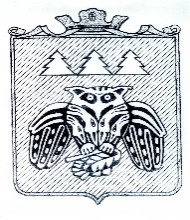 ПОСТАНОВЛЕНИЕ администрации муниципального образования муниципального района  «Сыктывдинский»«Сыктывдiн» муниципальнöй районын муниципальнöй юкöнса администрациялöнШУöМот 1 октября 2020 года                                                                                              № 10/1285В соответствии с Законом Республики Коми от 12 ноября 2004 года № 58-РЗ «О некоторых вопросах в сфере оплаты труда работников государственных учреждений Республики Коми, государственных унитарных предприятий Республики Коми и территориального фонда обязательного медицинского страхования Республики Коми», постановлением Правительства Республики Коми от 20 января 2010 года № 14 «Об оплате труда работников государственных бюджетных, автономных и казенных учреждений Республики Коми», приказом Министерства образования, науки и молодежной политики Республики Коми от 18.03.2020г. № 132-п «О внесении изменений в приказ Министерства образования, науки и молодежной политики Республики Коми от 28 июня 2018 года № 259-п «Об утверждении положения об оплате труда работников государственных организаций Республики Коми, в отношении которых Министерство образования, науки и молодежной политики Республики Коми осуществляет функции и полномочия учредителя», приказом Министерства образования, науки и молодежной политики Республики Коми от 8 сентября 2020г. № 492-п «О внесении изменений в приказ Министерства образования, науки и молодежной политики Республики Коми от 28 июня 2018 года № 259-п «Об утверждении положения об оплате труда работников государственных организаций Республики Коми, в отношении которых Министерство образования, науки и молодежной политики Республики Коми осуществляет функции и полномочия учредителя», в целях усиления заинтересованности руководителей и сотрудников муниципальных образовательных организаций муниципального района «Сыктывдинский» в повышении эффективности труда и качества, оказываемых ими услуг, администрация муниципального образования муниципального района «Сыктывдинский» ПОСТАНОВЛЯЕТ:В  постановление администрации муниципального образования муниципального района «Сыктывдинский» от 29 июня 2018 года № 6/577 «Об оплате труда работников муниципальных образовательных учреждений муниципального образования муниципального района «Сыктывдинский» внести следующие изменения:  Наименование приложения 1  изложить в следующей редакции: «Должностные оклады, оклады (ставки заработной платы) руководителей, специалистов,  служащих  и высококвалифицированных рабочих муниципальных образовательных учреждений муниципального района «Сыктывдинский»; Приложение 1 дополнить пунктом 7 следующего содержания: «7. Размеры должностных окладов по должностям, трудовые функции, квалификационные требования и наименования по которым установлены в соответствии с профессиональными стандартами: 7.1. Приказ Минтруда России от 12.04.2017г. № 351н «Об утверждении профессионального стандарта «Ассистент (помощник) по оказанию технической помощи инвалидам и лицам с ограниченными возможностями здоровья» 7.2. Приказ Минтруда России от 06.10.2015г. № 691н «Об утверждении профессионального стандарта «Специалист по управлению персоналом»:7.3. Приказ Минтруда России от 02.02.2018г. № 49н «Об утверждении профессионального стандарта «Специалист административно-хозяйственной деятельности»;7.4. Приказ Минтруда России от 04.08.2014г. № 524н «Об утверждении профессионального стандарта «Специалист в области охраны труда»7.5. Приказ Минтруда России от 08.09.2014г. № 629н «Об утверждении профессионального стандарта «Специалист по информационным ресурсам»».1.2. В Приложении 3 к постановлению администрации МО МР «Сыктывдинский» от 29 июня 2018 года № 6/577 «Выплаты компенсационного характера работникам муниципальных образовательных учреждений муниципального района «Сыктывдинский» внести следующие изменения: а) Позицию 1 таблицы пункта 3 изложить в следующей редакции: «».б) Пункт 3 дополнить подпунктом 3.1. следующего содержания: «3.1. Дополнительно к доплате, установленной в позиции 1 таблицы пункта 3 педагогическим работникам, реализующим образовательные программы начального общего, основного общего и среднего общего образования, в том числе адаптированные основные общеобразовательные программы, устанавливается ежемесячное денежное вознаграждение за классное руководство в размере 5000 рублей (далее – ежемесячное денежное вознаграждение).Одному педагогическому работнику может быть установлено не более 2-х выплат ежемесячного денежного вознаграждения при условии осуществления классного руководства в 2-х и более классах.Ежемесячное денежное вознаграждение выплачивается педагогическому работнику за классное руководство в классе(ах), а также в класс-комплекте, который принимается за один класс (далее – класс), независимо от количества обучающихся в каждом из классов, а также реализуемых в них общеобразовательных программ, включая адаптированные общеобразовательные программы. Ежемесячное денежное вознаграждение осуществляется за счет средств федерального бюджета с применением районного коэффициента и процентной надбавки к заработной плате за стаж работы в районах Крайнего Севера и приравненных к ним местностях.». 2. Контроль за исполнением данного постановления возложить на заместителя руководителя администрации муниципального района (В.Ю. Носов).3. Настоящее постановление подлежит официальному опубликованию и  распространяется на правоотношения, возникшие с 1 сентября 2020 года. Руководитель администрации муниципального района                                                                                  Л.Ю. ДоронинаПОСТАНОВЛЕНИЕ                                              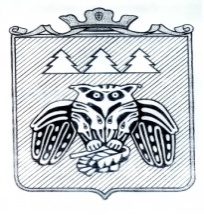 администрации  муниципального образования муниципального района «Сыктывдинский»«Сыктывдiн» муниципальнöй районынмуниципальнöй юкöнса администрациялöнШ У Ö Мот 2 октября 2020 года                                                                                               № 10/1286Руководствуясь статьей 179 Бюджетного кодекса Российской Федерации, распоряжением Правительства Республики Коми от 27 мая 2013 № 194-р  «Внедрение унифицированной процедуры стратегического  управления развитием муниципальных образований в Республике Коми», приказом Министерства экономики Республики Коми от 27 декабря 2017 года №  382 «Об утверждении рекомендаций по разработке, реализации и методике оценки эффективности муниципальных программ муниципальных образований в Республике Коми», постановлением администрации муниципального образования муниципального района «Сыктывдинский» от 30 марта 2018 года №3/263 «Об утверждении Порядка разработки, реализации и оценки эффективности  муниципальных программ  и методических указаний по разработке и реализации муниципальных программ в муниципального образования муниципального района «Сыктывдинский», администрация муниципального образования муниципального района «Сыктывдинский» ПОСТАНОВЛЯЕТ:Приложение 2 к муниципальной программе муниципального образования муниципального района «Сыктывдинский» «Развитие энергетики, жилищно-коммунального и дорожного хозяйства на территории муниципального образования муниципального района «Сыктывдинский» изложить в редакции согласно приложению.Контроль за исполнением настоящего постановления возложить на заместителя руководителя администрации муниципального района (А.В. Коншин).Настоящее постановление вступает в силу со дня его подписания.Первый заместитель руководителяадминистрации муниципального района                                                              А.Н. ГрищукПриложениек постановлению администрации МО МР «Сыктывдинский»от 2 октября 2020 г. № 10/1286«Приложение 2 к муниципальной программе МО МР «Сыктывдинский» «Развитие энергетики, жилищно-коммунального и дорожного хозяйства на территории муниципального образования муниципального района «Сыктывдинский»Порядок предоставления и финансирования субсидий на возмещение убытков, возникающих в результате государственного регулирования цен на топливо твердое, реализуемое гражданам для нужд отопления на территории муниципального образования муниципального района «Сыктывдинский» на очередной финансовый год и плановый периодI Общие положенияНастоящий Порядок определяет условия и порядок предоставления юридическим лицам и индивидуальным предпринимателям субсидий на возмещение убытков, возникающих в результате государственного регулирования цен на топливо твердое, реализуемое гражданам для нужд отопления (далее - субсидии), проживающим на территории муниципального образования муниципального района «Сыктывдинский» на очередной финансовый год и плановый период.Настоящий Порядок разработан в целях возмещения юридическим лицам и индивидуальным предпринимателям убытков, возникающих в результате государственного регулирования цен на топливо твердое, реализуемое гражданам для нужд отопления в соответствии со статьей 78 Бюджетного кодекса Российской Федерации и постановлением Правительства Российской Федерации от 06.09.2016 № 887 «Об общих требованиях к нормативным правовым актам, муниципальным правовым актам, регулирующим предоставление субсидий юридическим лицам (за исключением субсидий государственным (муниципальным) учреждениям), индивидуальным предпринимателям, а также физическим лицам - производителям товаров, работ, услуг».Предоставление субсидий осуществляется в рамках реализации государственной программы Республики Коми «Развитие строительства, обеспечение доступным и комфортным жильем и коммунальными услугами граждан», утвержденной постановлением Правительства Республики Коми от 31.10.2019 года №520 и подпрограммы 1 «Комплексное развитие коммунальной инфраструктуры в МО МР «Сыктывдинский» муниципальной программы МО МР «Сыктывдинский» «Развитие энергетики, жилищно-коммунального и дорожного хозяйства на территории МО МР «Сыктывдинский». Отпуск топлива твердого населению, проживающему в домах с печным отоплением на территории муниципального района «Сыктывдинский», поставщиками топлива твердого осуществляется при предъявлении следующих документов:- справки с места жительства, содержащей сведения о размере общей площади жилого помещения, составе семьи гражданина и расчета годовой потребности семьи в твердом топливе;-  паспорта (предъявляется лично) с отметкой о прописке по месту жительства.1.3. Главным распорядителем средств бюджета МО МР «Сыктывдинский», осуществляющим предоставление субсидии юридическим лицам (за исключением субсидий государственным (муниципальным) учреждениям), индивидуальным предпринимателям, а также физическим лицам - производителям товаров, работ, услуг, в пределах бюджетных ассигнований, предусмотренных в бюджете МО МР «Сыктывдинский» на соответствующий финансовый год и плановый период и лимитов бюджетных обязательств, утвержденных в установленном порядке на предоставление субсидий, является администрация МО МР «Сыктывдинский» (далее – администрация района).Уполномоченным органом по обеспечению взаимодействия с заявителями является отдел экономического развития администрации муниципального района «Сыктывдинский».II. Условия и порядок предоставления субсидий.  Субсидии предоставляются юридическим лицам и индивидуальным предпринимателям (далее – поставщики топлива твердого), реализующим топливо твердое гражданам, проживающим в жилищном фонде с печным отоплением на территории муниципального образования муниципального района «Сыктывдинский» одновременно отвечающим следующим требованиям:1) имеющим заключение Министерства энергетики, жилищно-коммунального хозяйства и тарифов Республики Коми по результатам проведенной экспертизы расчёта цены на топливо твёрдое, реализуемое гражданам для нужд отопления на территории МО МР «Сыктывдинский»;2) не имеющим задолженности по уплате налогов, сборов, страховых взносов, пеней, штрафов, процентов, подлежащих уплате в соответствии с законодательством Российской Федерации о налогах и сборах;3) не находящимся в процессе реорганизации, ликвидации, в отношении их не введена процедура банкротства,  деятельность получателя субсидии не приостановлена в порядке предусмотренном законодательством Российской Федерации, а для получателей субсидий - индивидуальных предпринимателей - не прекратившим деятельность в качестве индивидуального предпринимателя;4) не являющимся иностранными юридическими лицами, а также российскими юридическими лицами, в уставном (складочном) капитале которых доля участия иностранных юридических лиц, местом регистрации которых является государство или территория, включенные в утверждаемый Министерством финансов Российской Федерации перечень государств и территорий, предоставляющих льготный налоговый режим налогообложения и (или) не предусматривающих раскрытия и предоставления информации при проведении финансовых операций (офшорные зоны) в отношении таких юридических лиц, в совокупности превышает 50 процентов.Ответственность за соблюдение вышеуказанных положений и достоверность представляемых сведений несут поставщики топлива твердого.2.2. Предоставление субсидий поставщикам топлива твердого осуществляется на основании Соглашений (Договоров) (далее – Договор), заключенных администрацией района с поставщиками топлива твердого, в пределах нормативов потребления топлива твердого населению, утвержденных в соответствии с действующим законодательством и в пределах лимитов, предоставленных из республиканского бюджета Республики Коми бюджету МО МР «Сыктывдинский» на очередной финансовый год. Типовая форма Договора утверждена приказом управления финансов администрации района от 29 июля 2020 года № 106-ОД. 2.3. Для заключения Договора поставщики топлива твердого представляют в управление организационной и кадровой работы администрации МО МР «Сыктывдинский» (далее - управление организационной и кадровой работы) следующие документы:1) заявку на предоставление субсидии на покрытие убытков, возникающих в результате государственного регулирования цен на топливо твердое, реализуемое гражданам для нужд отопления на территории муниципального образования муниципального района «Сыктывдинский» (Приложение 1);2) для юридических лиц – сведения из Единого государственного реестра юридических лиц, для индивидуальных предпринимателей – сведения из Единого государственного реестра индивидуальных предпринимателей, с официального сайта ФНС России www.nalog.ru, сформированные не ранее чем за один месяц до дня представления заявки;3) справку об исполнении налогоплательщиком (плательщиком сборов, плательщиком страховых взносов, налоговым агентом) обязанности по уплате налогов, сборов, страховых взносов, пеней, штрафов, процентов по форме, утвержденной приказом ФНС России, сформированную не ранее чем за один месяц до дня представления заявки;4) заключение Министерства энергетики, жилищно-коммунального хозяйства и тарифов Республики Коми по результатам проведенной экспертизы расчёта цены на топливо твёрдое, реализуемое гражданам для нужд отопления на территории МО МР «Сыктывдинский».Заявка на получение субсидии представляется в администрацию района претендентами на бумажном носителе самостоятельно, или через доверенное лицо, или в соответствии с договором гражданско-правового характера по доставке корреспонденции, осуществляемой почтовыми или не почтовыми организациями.Датой поступления заявки считается дата, указанная на штампе входящей регистрации.Управление организационной и кадровой работы регистрирует заявку в день поступления и направляет её в отдел экономического развития администрации района (далее - отдел экономического развития). Отдел экономического развития проверяет полноту (комплектность), оформление представленных документов, их соответствие требованиям, установленным настоящим Порядком.Срок рассмотрения отделом экономического развития представленных документов не может превышать 10 рабочих дней со дня регистрации представленных документов.Администрация района отказывает поставщику топлива твердого в заключении Договора в следующих случаях:не представлены документы, определенные пунктом 2.3. Порядка, или представлены недостоверные сведения и документы;юридическое лицо или индивидуальный предприниматель не соответствует требованиям, установленным пунктом 2.1. Порядка.Срок подготовки Договора составляет не более 10 рабочих дней с окончания срока проверки документов, при условии их соответствия, установленным требованиям.Финансовое обеспечение расходов, связанных с предоставлением субсидий поставщикам топлива твердого, осуществляется за счет и в пределах средств, предусмотренных на очередной финансовый год и плановый период на эти цели в республиканском бюджете Республики Коми бюджету муниципального образования  муниципального района   «Сыктывдинский».Субсидии предоставляются из расчета фактических убытков поставщиков топлива твердого, определяемых как произведение объема фактически отпущенного  гражданам   топлива твердого на разницу между экономически обоснованным расчетом цены на реализуемое населению топливо твердое, установленным Министерством энергетики, жилищно-коммунального хозяйства и тарифов Республики Коми для конкретного поставщика топлива твердого, и предельными розничными ценами на топливо твердое, установленными Правительством Республики Коми.III. Требования к отчетности Для перечисления субсидии поставщики топлива твердого ежемесячно, не позднее 5-го числа месяца, следующего за отчетным, представляют в управление организационной и кадровой работы с сопроводительным письмом:а) отчет об убытках, возникающих в результате государственного регулирования тарифов на топливо твердое, реализуемое гражданам муниципального района «Сыктывдинский» (далее – Отчет), по форме согласно приложению № 2 к настоящему Порядку;б) копии актов приема-передачи топлива твердого с приложением копий документов, подтверждающих перечисление гражданами финансовых средств поставщикам твердого топлива, по форме согласно приложению № 3 к настоящему Порядку, заверенные руководителем поставщика топлива твердого;в) списки-реестры граждан, получивших  топливо твердое, с указанием места жительства гражданина и годовой потребности гражданина в топливе твердом для нужд отопления, определенной в соответствии с установленными уполномоченным органом норм потребления  топлива твердого в расчете на 1 квадратный метр общей площади жилых помещений и размеров региональных стандартов нормативной площади жилого помещения, установленных в статье 1 Закона Республики Коми «О региональном стандарте нормативной площади жилого помещения и коммунальных услуг», но не более фактического размера занимаемой общей площади жилых помещений по форме согласно приложению № 4 к настоящему Порядку;г) копии справки гражданина с места его жительства - потребителя твердого топлива, указанной в первом абзаце пункта 1.2. Порядка;д) акты сверок взаимных расчетов между администрацией района и поставщиком твердого топлива;е) акты (счета) на выполненные услуги, подписанные руководителем предприятия- поставщика твердого топлива;ж) счет-фактуру (счет) на сумму убытков, возникающих в результате государственного регулирования цен на топливо твердое, реализуемое гражданам и используемое для нужд отопления.Администрация района вправе затребовать у поставщика топлива твердого дополнительную информацию для подтверждения сведений, содержащихся в Отчете.Управление организационной и кадровой работы регистрирует представленные поставщиком топлива твердого документы в день их поступления и передает в отдел экономического развития в течение 1 рабочего дня.Отдел экономического развития в течение 3 рабочих дней с даты получения документов от управления организационной и кадровой работы проверяет их на правильность расчета убытков, возникающих в результате государственного регулирования цен на топливо твердое, реализуемое гражданам.    В случае, если поставщиком топлива твердого представлены не все документы, предусмотренные пунктом 3.1. настоящего Порядка, а также в случае выявления ошибок в расчетах, отдел экономического развития возвращает документы поставщику топлива твердого.    Поставщик топлива твердого в течение 2-х рабочих дней устраняет допущенные нарушения и представляет все предусмотренные пунктом 3.1. настоящего Порядка документы в отдел экономического развития.    При предоставлении поставщиком(ами) топлива твердого всех предусмотренных пунктом 3.1. настоящего Порядка документов отдел экономического развития составляет сводный отчет об убытках, возникающих в результате государственного регулирования цен на топливо твердое, реализуемое гражданам для нужд отопления, по форме согласно приложению № 5 к настоящему Порядку (далее – Сводный отчет).    Сводный отчет подписывается начальником (заместителем) отдела экономического развития и заместителем руководителя администрации муниципального района, ответственным за данное направление деятельности.3.3. Отдел экономического развития ежемесячно, не позднее 15-го числа месяца, следующего за отчетным, представляет в Министерство энергетики, жилищно-коммунального хозяйства и тарифов Республики Коми (далее – Министерство) согласованные с управлением финансов, исполняющим местный бюджет:-  заявку и расчет фактической потребности в средствах на покрытие убытков, возникающих в результате государственного регулирования цен на топливо твердое, реализуемое гражданам в отчетном финансовом году, -  отчет об использовании средств на покрытие убытков, возникающих в результате государственного регулирования цен на топливо твердое, реализуемое гражданам в отчетном финансовом году, по формам, утвержденным нормативно-правовыми актами Республики Коми.  Субсидия перечисляется поставщикам топлива твердого не позднее 10 (десяти) рабочих дней со дня поступления на расчетный счет бюджета МО МР «Сыктывдинский» финансовых средств от Министерства, на счета получателя субсидии, открытые в учреждениях Центрального Банка Российской Федерации или кредитных организациях и указанные в представленных для рассмотрения документах на получение субсидии.Контроль за правильностью и обоснованностью размера заявленных поставщиком топлива твердого убытков осуществляет отдел экономического развития в соответствии с пунктом 3.3. Порядка.IV. Контроль соблюдения условий, целей и порядка предоставления субсидии и ответственность за их нарушение4.1. Соблюдение условий, целей, порядка предоставления субсидии подлежит обязательной проверке главным распорядителем и органами муниципального (государственного) финансового контроля.4.2. Для проведения проверки (ревизии) поставщик топлива твердого обязан представить проверяющим все первичные документы, связанные с реализацией топлива твердого. Администрация района вправе приостановить перечисление субсидий поставщику топлива твердого до окончания сроков проведения проверок (ревизий), проводимых в соответствии с пунктом 3.5. Порядка.О принятом решении отдел экономического развития извещает поставщика твердого топлива. Решение о приостановлении перечисления субсидии поставщику топлива твердого принимается в следующих случаях:а) документы, представленные поставщиком твердого топлива, не соответствуют требованиям, установленным пунктом 3.1. Порядка;б) сведения, содержащиеся в представленных поставщиком топлива твердого документах, являются недостоверными или искаженными.4.3. В случае установления по результатам проверок (ревизий), проведенных в соответствии с пунктом 1.15 настоящего Порядка, фактов неправильного определения поставщиком топлива твердого размера заявленных убытков, в том числе и в случае представления документов, содержащих недостоверную информацию, излишне перечисленные субсидии:а) подлежат зачету отделом экономического развития в счет предстоящих платежей, а оставшаяся не возмещенной после проведения зачета сумма излишне перечисленной субсидии подлежит возврату поставщиком топлива твердого в бюджет муниципального района «Сыктывдинский»;б) подлежит возврату в бюджет муниципального района «Сыктывдинский» при установлении указанных фактов по окончании финансового года.Излишне перечисленные субсидии возвращаются поставщиком топлива твердого в бюджет муниципального района «Сыктывдинский» в течение 10 десяти рабочих дней со дня получения уведомления от администрации района по устранению выявленных нарушений.При выявлении администрацией района факта нарушений поставщиком топлива твердого условий, установленных Порядком или Договором, полученные бюджетные средства подлежат возврату в бюджет МО МР «Сыктывдинский» в течение 10 (десяти) банковских дней со дня получения соответствующего требования о возврате субсидии.В случае невозврата полученных бюджетных средств в установленный срок, взысканию подлежит также сумма процентов за пользование денежными средствами в размере 1/365 ключевой ставки Банка России/в размере 1/366 ключевой ставки Банка России в високосном году, действовавшей в соответствующие периоды, за каждый день, начиная со дня, следующего за днем перечисления субсидии.В случае неоднократного допущения повторяющихся ошибок в отчетах поставщиков топлива твердого (два месяца и более) администрация района вправе расторгнуть с ними договор в одностороннем порядке. Поставщик топлива твердого также вправе расторгнуть в одностороннем порядке заключенный с администрацией района договор. Сторона, решившая расторгнуть Договор, должна направить письменное уведомление о намерении расторгнуть Договор другой стороне не позднее, чем за десять дней до предполагаемого дня расторжения настоящего Договора.Приложение № 1к Порядку предоставления и финансирования субсидий на покрытие убытков, возникающих в результате государственного регулирования цен на топливо твердое, реализуемое гражданам для нужд отопления муниципального образования  муниципального района «Сыктывдинский»на очередной финансовый год и плановый периодЗаявка на предоставления и финансирования субсидий на покрытие убытков, возникающих в результате государственного регулирования цен на топливо твердое, реализуемое гражданам для нужд отопления на территории муниципального образования муниципального района «Сыктывдинский» на очередной финансовый год и плановый периодНаименование заявителя ______________________________________________________(полное наименование)ОГРН _____________________________________ дата регистрации __________________ИНН _____________________________ КПП (при наличии) _________________________Расчетный счет № ____________________________________________________________в ______________________________________ БИК ________________________________Корреспондентский счет № ____________________________________________________Юридический адрес _________________________________________________________Почтовый адрес (место нахождения) ____________________________________________Телефон (__________) ______________ Факс _____________ E-mail __________________Контактное лицо (ФИО, должность, телефон) ________________________________	Настоящим гарантируем достоверность представленных в составе заявки сведений и подтверждаем, что ___________________________________________________________________________:(наименование заявителя)не является кредитной, страховой организацией, инвестиционным фондом, негосударственным пенсионным фондом, профессиональным участником рынка ценных бумаг, ломбардом; не является участником соглашений о разделе продукции;не осуществляет предпринимательскую деятельность в сфере игорного бизнеса;не осуществляет производство и реализацию подакцизных товаров, а также добычу и реализацию полезных ископаемых, за исключением общераспространенных полезных ископаемых;не находится в процессе реорганизации, ликвидации, банкротства, а для получателей субсидий - индивидуальных предпринимателей - не прекратившим деятельность в качестве индивидуального предпринимателя;не является иностранным юридическим лицом, а также российским юридическим лицом, в уставном (складочном) капитале которых доля участия иностранных юридических лиц, местом регистрации которых является государство или территория, включенные в утверждаемый Министерством финансов Российской Федерации перечень государств и территорий, предоставляющих льготный налоговый режим налогообложения и (или) не предусматривающих раскрытия и предоставления информации при проведении финансовых операций (офшорные зоны) в отношении таких юридических лиц, в совокупности превышает 50 процентов;не имеет задолженности по уплате налогов, сборов, пеней и иных обязательных платежей в бюджетную систему Российской Федерации и внебюджетные фонды;не имеет задолженности по заработной плате перед наемными работниками более 1 месяца.Достоверность представленных данных гарантирую.К заявке прилагаются следующие документы на __________ листах:_______________________________________________________________________________________________________________________________________________________________________________________________________________________________________________________________________________________________________________________________________________________________________________________________________________________________________________________________________" _____ 20__ года _____________/_____________/______________________                                       (должность)    (подпись    (Фамилия Имя Отчество) руководителя)    М.П.Приложение № 2к Порядку предоставления и финансирования субсидий на покрытие убытков, возникающих в результате государственного регулирования цен на топливо твердое, реализуемое гражданам для нужд отопления муниципального образования  муниципального района «Сыктывдинский»на очередной финансовый год и плановый периодОТЧЕТоб убытках, возникающих в результате государственногорегулирования цен на топливо твердое, реализуемоегражданам муниципального образования муниципального района «Сыктывдинский»за ________________  годСправочно:- отпущено  топлива твердого  за последний месяц - скл. куб. м;- экономически обоснованная цена топлива твердого, установленная Службой Республики Коми по тарифам (с НДС) - руб/скл. куб. м;- розничная цена твердого топлива, установленная Правительством Республики Коми (с НДС), руб/куб. м (с НДС), - руб/скл. куб. м.Руководитель организации                         ________ (___________)           (подпись, Ф.И.О.)М.П.   «Проверено»Заведующий отделом экономического развития администрации муниципального образования муниципального района «Сыктывдинский»    (__________) (подпись, Ф.И.О.)Приложение № 3 к Порядку предоставления и финансирования субсидий на покрытие убытков, возникающих в результате государственного регулирования цен на топливо твердое, реализуемое гражданам для нужд отопления муниципального образования  муниципального района «Сыктывдинский»на очередной финансовый год и плановый периодАКТ ПРИЕМА-ПЕРЕДАЧИтоплива твердогос.  _____________                                                                                                                    от _____________ 20__ г.ЗАПОЛНЯЕТСЯ ПОСТАВЩИКОМ ТОПЛИВА ТВЕРДОГО:______________________________________________________________________________________________(наименование поставщика)поставил ______________________________________________________________________________________,(Ф.И.О.)проживающему по адресу: _____________________________________________________________, топливо твердое со следующими характеристиками:ЗАПОЛНЯЕТСЯ ПОКУПАТЕЛЕМ ТОПЛИВА ТВЕРДОГО:1) Топливо твердое с вышеуказанными характеристиками получил.2) Претензий к качеству твердого топлива: не имею, имею (нужное подчеркнуть).____________________________________________________________________________________________________________________________________________________________________________________________(суть претензии)Настоящий Акт составлен в 2 (двух) экземплярах, по одному для каждой из сторон.*18 кв.м общей площади - на одного члена семьи, состоящей из трех и более человек/ 42 кв.м общей площади - на семью из двух человек/ 33 кв.м общей площади - на одинокого гражданина (ст.1 Закона Республики Коми от 28.06.2005 №54-РЗ «О региональном стандарте нормативной площади жилого помещения, используемом для расчета субсидий на оплату жилого помещения и коммунальных услуг»)**объем  фактически  поставленного  гражданину  топлива твердого  указывается  со  степенью  точности:  два знака после запятой, за исключением  отпуска  биотоплива  по отпуску которого указывается три знака после запятой.Приложение № 4  к Порядку предоставления и финансирования субсидий на покрытие убытков, возникающих в результате государственного регулирования цен на топливо твердое, реализуемое гражданам для нужд отопления муниципального образования  муниципального района   «Сыктывдинский»на очередной финансовый год и плановый периодСписок-реестрграждан, получивших топливо твердое от __________________________________________(наименование организации)за ______________  год(месяц)Руководитель организации                                             ___________________М.П.Приложение № 5 к Порядку предоставления и финансирования субсидий на покрытие убытков, возникающих в результате государственного регулирования цен на топливо твердое, реализуемое гражданам для нужд отопления муниципального образования  муниципального района   «Сыктывдинский»на очередной финансовый год и плановый периодСВОДНЫЙ ОТЧЕТоб убытках, возникающих в результате государственногорегулирования цен на топливо твердое, реализуемоегражданам муниципального образования муниципального района «Сыктывдинский»за ________________  годСправочно:- отпущено  топлива твердого  за последний месяц – плотн. куб. м;- экономически обоснованная цена топлива твердого, установленная Службой Республики Коми по тарифам (с НДС) - руб/плотн. куб. м;- розничная цена твердого топлива, установленная Правительством Республики Коми (с НДС), руб/куб. м (с НДС), - руб/плотн. куб. м.Начальник отдела экономического развитияадминистрации муниципального образования муниципального района  «Сыктывдинский»                                                           ______ (___________) (подпись, Ф.И.О.)Заместитель руководителя администрации муниципального образования муниципального района «Сыктывдинский____ (___________) (подпись, Ф.И.О.)Согласовано:Управление финансов муниципального образования муниципального района «Сыктывдинский»                                                              ______ (___________(подпись) Ф.И.О.)».ПОСТАНОВЛЕНИЕ                                                          администрации  муниципального образования муниципального района «Сыктывдинский»«Сыктывдiн» муниципальнöй районынмуниципальнöй юкöнса администрациялöнШ У Ö Мот 2 октября 2020 года                                                                                                 № 10/1287Руководствуясь статьей 179 Бюджетного кодекса Российской Федерации, распоряжением Правительства Республики Коми от 27 мая 2013 года № 194-р  «Внедрение унифицированной процедуры стратегического  управления развитием муниципальных образований в Республике Коми», приказом Министерства экономики Республики Коми от 27 декабря 2017 года №  382 «Об утверждении рекомендаций по разработке, реализации и методике оценки эффективности муниципальных программ муниципальных образований в Республике Коми», постановлением администрации МО МР «Сыктывдинский» от 30 марта 2018 года №3/263 «Об утверждении Порядка разработки, реализации и оценки эффективности  муниципальных программ  и методических указаний по разработке и реализации муниципальных программ в МО МР «Сыктывдинский», администрация муниципального образования муниципального района «Сыктывдинский» ПОСТАНОВЛЯЕТ:1. Приложение к постановлению администрации МО МР «Сыктывдинский» от 10 октября 2019 года № 10/1254 «Об утверждении муниципальной программы МО МР «Сыктывдинский» «Развитие энергетики, жилищно-коммунального и дорожного хозяйства на территории МО МР «Сыктывдинский» изложить в редакции согласно приложению.2.Контроль за исполнением настоящего постановления оставляю за собой.3.Настоящее постановление вступает в силу со дня его официального опубликования.Заместитель руководителяадминистрации муниципального района                                                                В.Ю. Носов Приложение к постановлению администрации МО МР «Сыктывдинский» от 2 октября 2020 года № 10/1287«Приложение к постановлению администрации МО МР «Сыктывдинский»от 10 октября 2019 года № 10/1254Муниципальная программа муниципального образования муниципального района «Сыктывдинский» «Развитие энергетики, жилищно-коммунального и дорожного хозяйства на территории МО МР «Сыктывдинский»Ответственный исполнитель: Сушко И.О., начальник управления жилищно-коммунального хозяйства; Карин П.В., начальник управления капитального строительства, Малахова М.В., начальник отдела экономического развитияИсполнитель: Сушко Ирина Олеговна, начальник управления жилищно-коммунального	хозяйства,	Email: i.o.sushko@syktyvdin.rkomi.ru;Ещенко Игорь Сергеевич, консультант управления жилищно-коммунального хозяйства, E-mail – i.s.eshenko@syktyvdin.rkomi.ru; Турло Дмитрий Александрович, главный специалист управления жилищно-коммунального хозяйства, E-mail – d.a.turlo@syktyvdin.rkomi.ru; ПАСПОРТмуниципальной программы муниципального образования муниципального района «Сыктывдинский» «Развитие энергетики, жилищно-коммунального и дорожного хозяйства на территории МО МР «Сыктывдинский»Приоритеты и цели реализуемой муниципальной политики в сфере жилищно-коммунального, дорожного  хозяйства и  энергетики  муниципального образования муниципального района «Сыктывдинский». Прогноз развития соответствующей сферы муниципального районаПриоритеты реализуемой муниципальной политики, определяются Стратегией социально-экономического развития Республики Коми на период до 2035 года.Главной целью программы в сфере жилищно-коммунального хозяйства муниципального образования муниципального района «Сыктывдинский» является удовлетворение   потребностей   населения   муниципального района «Сыктывдинский» в качественных жилищно-коммунальных услугах, обеспечение комплексной безопасности населения и объектов на территории муниципального района, обеспечение безопасности дорожного движения, экологической безопасности.Достижение цели программы требует решения следующих задач:1) Повышение эффективности, устойчивости и надежности функционирования коммунальных систем жизнеобеспечения,   снижение уровня износа объектов коммунальной инфраструктуры;2) Повышение рационального использования энергетических ресурсов и энергетической эффективности в муниципальном районе «Сыктывдинский»;3) Создание   условий   для   устойчивого   развития   сельских территорий в МО МР «Сыктывдинский»;4) Приведение ситуации в области обращения с отходами производства и потребления в соответствие с требованиями природоохранного и санитарно-эпидемиологического законодательства, рациональное;5) Создание условий для безопасности дорожного движения. Реализация запланированного программой комплекса мероприятий позволит к 2024 году достичь следующих конечных результатов:1. Уменьшить удельную величину потребления муниципальными бюджетными учреждениями:1.1. Электрической энергии на 8,8 кВт/ч на 1 чел.;1.2. Тепловой энергии на 0,024 Гкалл на 1 кв. м площади;1.3. Холодной воды на 0,148 куб. м. на 1 чел.;Уменьшить количество аварий на объектах коммунальной инфраструктуры до 0 ед.;Количество организаций, получивших субвенцию на возмещение убытков, возникших в результате государственного регулирования цен на топливо твердое, реализуемое гражданам и используемое для нужд отопления, от общего количества организаций, предъявивших заявки на финансирование (5 ед. ежегодно).Увеличить долю оплаты за коммунальные услуги (до 100%).Увеличить количество газифицированных жилых домов (квартир) сетевым газом в сельской местности за период реализации программы  10 ед. ежегодно;Увеличить долю обслуживаемых газопроводов до 100 %;Увеличить уровень удовлетворенности населения жилищно-коммунальными услугами до 52,5 %;Обеспечить земельные участки инфраструктурой в рамках комплексного обустройства площадок под жилую застройку в сельской местности на 15% ежегодно;Увеличить количество земельных участков, ликвидированных от борщевика Сосновского 1 ежегодно;Увеличить долю обслуживаемых кладбищ (до 100 %)Наличие утвержденного Лесохозяйственного регламента (да);Увеличить количество проведенных обработок на открытых пространствах населенных пунктов (места общего пользования) в целях недопущения распространения новой короновирусной инфекции (COVID-19) (24 ед.).Ликвидировать и рекультивировать 4 ед. несанкционированных объектов размещения отходов (несанкционированных свалок);Реализовать народные проекты в сфере благоустройства, прошедшие отбор в рамках проекта «Народный бюджет», 2 ед. ежегодно;Создать 2 ед. системы по раздельному накоплению отходов ежегодно;Обустроить 2 места (площадки) накопления твердых коммунальных отходов ежегодно;Снизить количества дорожно-транспортных происшествий с пострадавшими до 43 ед.;Снизить количества детей, погибших в результате дорожно-транспортных происшествий до 0 чел.;Увеличить долю протяженности автомобильных дорог общего пользования, отвечающих нормативным требованиям, в общей протяженности автомобильных дорог общего пользования до 20,4%.Увеличить количество проведенных обработок на открытых пространствах населенных пунктов в целях недопущения распространения новой короновирусной инфекции (COVID-19) (уборка, мойка остановок общественного транспорта, автопавильонов, наземных пешеходных переходов и элементов их обустройства с применением дезинфицирующих средств) (24 ед.).Для каждой подпрограммы определены цели и задачи, решение которых обеспечивает достижение цели программы - обеспечение комплексной безопасности населения и объектов на территории муниципального района, обеспечение безопасности дорожного движения и приведение в нормативное состояние автомобильных дорог общего пользования местного значения, экологической безопасности.Деление программы на подпрограммы было осуществлено исходя из решаемых в рамках Программы задач с учетом применения механизмов обеспечения результативности и обеспечения эффективности процесса достижения цели программы.Оценка эффективности и результативности программы проводится ответственным исполнителем муниципальной программы в соответствии  Порядком разработки, реализации и оценки эффективности муниципальных программ муниципального образования муниципального района «Сыктывдинский», утвержденным постановлением администрации МО МР «Сыктывдинский»ПАСПОРТподпрограммы 1 «Комплексное развитие коммунальной инфраструктуры в МО МР «Сыктывдинский» ПАСПОРТподпрограммы 2  «Энергосбережение и повышение энергоэффективности в МО МР «Сыктывдинский»ПАСПОРТподпрограммы 3 «Устойчивое развитие сельских территорий муниципального образования муниципального района «Сыктывдинский»ПАСПОРТподпрограммы 4  «Обращение с твердыми коммунальными отходами»ПАСПОРТподпрограммы 5 «Развитие дорожной инфраструктуры»Приложение 1 к программе МО МР «Сыктывдинский» «Развитие энергетики, жилищно-коммунального и дорожного хозяйства на территории МО МР «Сыктывдинский» Таблица № 1Перечень и сведения о целевых индикаторах и показателях муниципальной программы и подпрограмм Таблица № 2 Перечень и характеристики основных мероприятий муниципальной программы и ведомственных целевых программТаблица № 3Информация по финансовому обеспечению муниципальной программы за счет средств бюджета муниципального образования(с учетом средств межбюджетных трансфертов) Таблица 4Ресурсное обеспечение и прогнозная (справочная) оценка расходов местного бюджета на реализацию целей муниципальной программы (с учетом средств межбюджетных трансфертов)Приложение 2 к Программе «Развитие энергетики, жилищно-коммунального и дорожного хозяйства на территории муниципального образования муниципального района «Сыктывдинский»Порядок предоставления и финансирования субсидий на возмещение убытков, возникающих в результате государственного регулирования цен на топливо твердое, реализуемое гражданам для нужд отопления на территории муниципального образования муниципального района «Сыктывдинский» на очередной финансовый год и плановый периодI. Общие положенияНастоящий Порядок определяет условия и порядок предоставления юридическим лицам и индивидуальным предпринимателям субсидий на возмещение убытков, возникающих в результате государственного регулирования цен на топливо твердое, реализуемое гражданам для нужд отопления (далее - субсидии), проживающим на территории муниципального образования муниципального района «Сыктывдинский» на очередной финансовый год и плановый период.Настоящий Порядок разработан в целях возмещения юридическим лицам и индивидуальным предпринимателям убытков, возникающих в результате государственного регулирования цен на топливо твердое, реализуемое гражданам для нужд отопления в соответствии со статьей 78 Бюджетного кодекса Российской Федерации и постановлением Правительства Российской Федерации от 06.09.2016 № 887 «Об общих требованиях к нормативным правовым актам, муниципальным правовым актам, регулирующим предоставление субсидий юридическим лицам (за исключением субсидий государственным (муниципальным) учреждениям), индивидуальным предпринимателям, а также физическим лицам - производителям товаров, работ, услуг».Предоставление субсидий осуществляется в рамках реализации государственной программы Республики Коми «Развитие строительства, обеспечение доступным и комфортным жильем и коммунальными услугами граждан», утвержденной постановлением Правительства Республики Коми от 31.10.2019 года №520 и подпрограммы 1 «Комплексное развитие коммунальной инфраструктуры в МО МР «Сыктывдинский» муниципальной программы МО МР «Сыктывдинский» «Развитие энергетики, жилищно-коммунального и дорожного хозяйства на территории МО МР «Сыктывдинский». Отпуск топлива твердого населению, проживающему в домах с печным отоплением на территории муниципального района «Сыктывдинский», поставщиками топлива твердого осуществляется при предъявлении следующих документов:- справки с места жительства, содержащей сведения о размере общей площади жилого помещения, составе семьи гражданина и расчета годовой потребности семьи в твердом топливе;-  паспорта (предъявляется лично) с отметкой о прописке по месту жительства.1.3. Главным распорядителем средств бюджета МО МР «Сыктывдинский», осуществляющим предоставление субсидии юридическим лицам (за исключением субсидий государственным (муниципальным) учреждениям), индивидуальным предпринимателям, а также физическим лицам - производителям товаров, работ, услуг, в пределах бюджетных ассигнований, предусмотренных в бюджете МО МР «Сыктывдинский» на соответствующий финансовый год и плановый период и лимитов бюджетных обязательств, утвержденных в установленном порядке на предоставление субсидий, является администрация МО МР «Сыктывдинский» (далее – администрация района).Уполномоченным органом по обеспечению взаимодействия с заявителями является отдел экономического развития администрации муниципального района «Сыктывдинский».II. Условия и порядок предоставления субсидий Субсидии предоставляются юридическим лицам и индивидуальным предпринимателям (далее – поставщики топлива твердого), реализующим топливо твердое гражданам, проживающим в жилищном фонде с печным отоплением на территории муниципального образования муниципального района «Сыктывдинский» одновременно отвечающим следующим требованиям:1) имеющим заключение Министерства энергетики, жилищно-коммунального хозяйства и тарифов Республики Коми по результатам проведенной экспертизы расчёта цены на топливо твёрдое, реализуемое гражданам для нужд отопления на территории МО МР «Сыктывдинский»;2) не имеющим задолженности по уплате налогов, сборов, страховых взносов, пеней, штрафов, процентов, подлежащих уплате в соответствии с законодательством Российской Федерации о налогах и сборах;3) не находящимся в процессе реорганизации, ликвидации, в отношении их не введена процедура банкротства,  деятельность получателя субсидии не приостановлена в порядке предусмотренном законодательством Российской Федерации, а для получателей субсидий - индивидуальных предпринимателей - не прекратившим деятельность в качестве индивидуального предпринимателя;4) не являющимся иностранными юридическими лицами, а также российскими юридическими лицами, в уставном (складочном) капитале которых доля участия иностранных юридических лиц, местом регистрации которых является государство или территория, включенные в утверждаемый Министерством финансов Российской Федерации перечень государств и территорий, предоставляющих льготный налоговый режим налогообложения и (или) не предусматривающих раскрытия и предоставления информации при проведении финансовых операций (офшорные зоны) в отношении таких юридических лиц, в совокупности превышает 50 процентов.Ответственность за соблюдение вышеуказанных положений и достоверность представляемых сведений несут поставщики топлива твердого.2.2. Предоставление субсидий поставщикам топлива твердого осуществляется на основании Соглашений (Договоров) (далее – Договор), заключенных администрацией района с поставщиками топлива твердого, в пределах нормативов потребления топлива твердого населению, утвержденных в соответствии с действующим законодательством и в пределах лимитов, предоставленных из республиканского бюджета Республики Коми бюджету МО МР «Сыктывдинский» на очередной финансовый год. Типовая форма Договора утверждена приказом управления финансов администрации района от 29 июля 2020 года № 106-ОД. 2.3. Для заключения Договора поставщики топлива твердого представляют в управление организационной и кадровой работы администрации МО МР «Сыктывдинский» (далее - управление организационной и кадровой работы) следующие документы:1) заявку на предоставление субсидии на покрытие убытков, возникающих в результате государственного регулирования цен на топливо твердое, реализуемое гражданам для нужд отопления на территории муниципального образования муниципального района «Сыктывдинский» (Приложение 1);2) для юридических лиц – сведения из Единого государственного реестра юридических лиц, для индивидуальных предпринимателей – сведения из Единого государственного реестра индивидуальных предпринимателей, с официального сайта ФНС России www.nalog.ru, сформированные не ранее чем за один месяц до дня представления заявки;3) справку об исполнении налогоплательщиком (плательщиком сборов, плательщиком страховых взносов, налоговым агентом) обязанности по уплате налогов, сборов, страховых взносов, пеней, штрафов, процентов по форме, утвержденной приказом ФНС России, сформированную не ранее чем за один месяц до дня представления заявки;4) заключение Министерства энергетики, жилищно-коммунального хозяйства и тарифов Республики Коми по результатам проведенной экспертизы расчёта цены на топливо твёрдое, реализуемое гражданам для нужд отопления на территории МО МР «Сыктывдинский».Заявка на получение субсидии представляется в администрацию района претендентами на бумажном носителе самостоятельно, или через доверенное лицо, или в соответствии с договором гражданско-правового характера по доставке корреспонденции, осуществляемой почтовыми или не почтовыми организациями.Датой поступления заявки считается дата, указанная на штампе входящей регистрации.Управление организационной и кадровой работы регистрирует заявку в день поступления и направляет её в отдел экономического развития администрации района (далее - отдел экономического развития). Отдел экономического развития проверяет полноту (комплектность), оформление представленных документов, их соответствие требованиям, установленным настоящим Порядком.Срок рассмотрения отделом экономического развития представленных документов не может превышать 10 рабочих дней со дня регистрации представленных документов.Администрация района отказывает поставщику топлива твердого в заключении Договора в следующих случаях:не представлены документы, определенные пунктом 2.3. Порядка, или представлены недостоверные сведения и документы;юридическое лицо или индивидуальный предприниматель не соответствует требованиям, установленным пунктом 2.1. Порядка.Срок подготовки Договора составляет не более 10 рабочих дней с окончания срока проверки документов, при условии их соответствия, установленным требованиям.Финансовое обеспечение расходов, связанных с предоставлением субсидий поставщикам топлива твердого, осуществляется за счет и в пределах средств, предусмотренных на очередной финансовый год и плановый период на эти цели в республиканском бюджете Республики Коми бюджету муниципального образования  муниципального района   «Сыктывдинский».Субсидии предоставляются из расчета фактических убытков поставщиков топлива твердого, определяемых как произведение объема фактически отпущенного  гражданам   топлива твердого на разницу между экономически обоснованным расчетом цены на реализуемое населению топливо твердое, установленным Министерством энергетики, жилищно-коммунального хозяйства и тарифов Республики Коми для конкретного поставщика топлива твердого, и предельными розничными ценами на топливо твердое, установленными Правительством Республики Коми.III. Требования к отчетности Для перечисления субсидии поставщики топлива твердого ежемесячно, не позднее 5-го числа месяца, следующего за отчетным, представляют в управление организационной и кадровой работы с сопроводительным письмом:а) отчет об убытках, возникающих в результате государственного регулирования тарифов на топливо твердое, реализуемое гражданам муниципального района «Сыктывдинский» (далее – Отчет), по форме согласно приложению № 2 к настоящему Порядку;б) копии актов приема-передачи топлива твердого с приложением копий документов, подтверждающих перечисление гражданами финансовых средств поставщикам твердого топлива, по форме согласно приложению № 3 к настоящему Порядку, заверенные руководителем поставщика топлива твердого;в) списки-реестры граждан, получивших  топливо твердое, с указанием места жительства гражданина и годовой потребности гражданина в топливе твердом для нужд отопления, определенной в соответствии с установленными уполномоченным органом норм потребления  топлива твердого в расчете на 1 квадратный метр общей площади жилых помещений и размеров региональных стандартов нормативной площади жилого помещения, установленных в статье 1 Закона Республики Коми «О региональном стандарте нормативной площади жилого помещения и коммунальных услуг», но не более фактического размера занимаемой общей площади жилых помещений по форме согласно приложению № 4 к настоящему Порядку;г) копии справки гражданина с места его жительства - потребителя твердого топлива, указанной в первом абзаце пункта 1.2. Порядка;д) акты сверок взаимных расчетов между администрацией района и поставщиком твердого топлива;е) акты (счета) на выполненные услуги, подписанные руководителем предприятия- поставщика твердого топлива;ж) счет-фактуру (счет) на сумму убытков, возникающих в результате государственного регулирования цен на топливо твердое, реализуемое гражданам и используемое для нужд отопления.Администрация района вправе затребовать у поставщика топлива твердого дополнительную информацию для подтверждения сведений, содержащихся в Отчете.Управление организационной и кадровой работы регистрирует представленные поставщиком топлива твердого документы в день их поступления и передает в отдел экономического развития в течение 1 рабочего дня.Отдел экономического развития в течение 3 рабочих дней с даты получения документов от управления организационной и кадровой работы проверяет их на правильность расчета убытков, возникающих в результате государственного регулирования цен на топливо твердое, реализуемое гражданам.    В случае, если поставщиком топлива твердого представлены не все документы, предусмотренные пунктом 3.1. настоящего Порядка, а также в случае выявления ошибок в расчетах, отдел экономического развития возвращает документы поставщику топлива твердого.    Поставщик топлива твердого в течение 2-х рабочих дней устраняет допущенные нарушения и представляет все предусмотренные пунктом 3.1. настоящего Порядка документы в отдел экономического развития.    При предоставлении поставщиком(ами) топлива твердого всех предусмотренных пунктом 3.1. настоящего Порядка документов отдел экономического развития составляет сводный отчет об убытках, возникающих в результате государственного регулирования цен на топливо твердое, реализуемое гражданам для нужд отопления, по форме согласно приложению № 5 к настоящему Порядку (далее – Сводный отчет).    Сводный отчет подписывается начальником (заместителем) отдела экономического развития и заместителем руководителя администрации муниципального района, ответственным за данное направление деятельности.3.3. Отдел экономического развития ежемесячно, не позднее 15-го числа месяца, следующего за отчетным, представляет в Министерство энергетики, жилищно-коммунального хозяйства и тарифов Республики Коми (далее – Министерство) согласованные с управлением финансов, исполняющим местный бюджет:-  заявку и расчет фактической потребности в средствах на покрытие убытков, возникающих в результате государственного регулирования цен на топливо твердое, реализуемое гражданам в отчетном финансовом году, -  отчет об использовании средств на покрытие убытков, возникающих в результате государственного регулирования цен на топливо твердое, реализуемое гражданам в отчетном финансовом году, по формам, утвержденным нормативно-правовыми актами Республики Коми.  Субсидия перечисляется поставщикам топлива твердого не позднее 10 (десяти) рабочих дней со дня поступления на расчетный счет бюджета МО МР «Сыктывдинский» финансовых средств от Министерства, на счета получателя субсидии, открытые в учреждениях Центрального Банка Российской Федерации или кредитных организациях и указанные в представленных для рассмотрения документах на получение субсидии.Контроль за правильностью и обоснованностью размера заявленных поставщиком топлива твердого убытков осуществляет отдел экономического развития в соответствии с пунктом 3.3. Порядка.IV. Контроль соблюдения условий, целей и порядка предоставления субсидии и ответственность за их нарушение4.1. Соблюдение условий, целей, порядка предоставления субсидии подлежит обязательной проверке главным распорядителем и органами муниципального (государственного) финансового контроля.4.2. Для проведения проверки (ревизии) поставщик топлива твердого обязан представить проверяющим все первичные документы, связанные с реализацией топлива твердого. Администрация района вправе приостановить перечисление субсидий поставщику топлива твердого до окончания сроков проведения проверок (ревизий), проводимых в соответствии с пунктом 3.5. Порядка.О принятом решении отдел экономического развития извещает поставщика твердого топлива. Решение о приостановлении перечисления субсидии поставщику топлива твердого принимается в следующих случаях:а) документы, представленные поставщиком твердого топлива, не соответствуют требованиям, установленным пунктом 3.1. Порядка;б) сведения, содержащиеся в представленных поставщиком топлива твердого документах, являются недостоверными или искаженными.4.3. В случае установления по результатам проверок (ревизий), проведенных в соответствии с пунктом 1.15 настоящего Порядка, фактов неправильного определения поставщиком топлива твердого размера заявленных убытков, в том числе и в случае представления документов, содержащих недостоверную информацию, излишне перечисленные субсидии:а) подлежат зачету отделом экономического развития в счет предстоящих платежей, а оставшаяся не возмещенной после проведения зачета сумма излишне перечисленной субсидии подлежит возврату поставщиком топлива твердого в бюджет муниципального района «Сыктывдинский»;б) подлежит возврату в бюджет муниципального района «Сыктывдинский» при установлении указанных фактов по окончании финансового года.Излишне перечисленные субсидии возвращаются поставщиком топлива твердого в бюджет муниципального района «Сыктывдинский» в течение 10 десяти рабочих дней со дня получения уведомления от администрации района по устранению выявленных нарушений.При выявлении администрацией района факта нарушений поставщиком топлива твердого условий, установленных Порядком или Договором, полученные бюджетные средства подлежат возврату в бюджет МО МР «Сыктывдинский» в течение 10 (десяти) банковских дней со дня получения соответствующего требования о возврате субсидии.В случае невозврата полученных бюджетных средств в установленный срок, взысканию подлежит также сумма процентов за пользование денежными средствами в размере 1/365 ключевой ставки Банка России/в размере 1/366 ключевой ставки Банка России в високосном году, действовавшей в соответствующие периоды, за каждый день, начиная со дня, следующего за днем перечисления субсидии.В случае неоднократного допущения повторяющихся ошибок в отчетах поставщиков топлива твердого (два месяца и более) администрация района вправе расторгнуть с ними договор в одностороннем порядке. Поставщик топлива твердого также вправе расторгнуть в одностороннем порядке заключенный с администрацией района договор. Сторона, решившая расторгнуть Договор, должна направить письменное уведомление о намерении расторгнуть Договор другой стороне не позднее, чем за десять дней до предполагаемого дня расторжения настоящего Договора.Приложение № 1к Порядку предоставления и финансирования субсидий на покрытие убытков, возникающих в результате государственного регулирования цен на топливо твердое, реализуемое гражданам для нужд отопления муниципального образования  муниципального района «Сыктывдинский»на очередной финансовый год и плановый периодЗаявка на предоставления и финансирования субсидий на покрытие убытков, возникающих в результате государственного регулирования цен на топливо твердое, реализуемое гражданам для нужд отопления на территории муниципального образования муниципального района «Сыктывдинский» на очередной финансовый год и плановый периодНаименование заявителя ______________________________________________________(полное наименование)ОГРН _____________________________________ дата регистрации __________________ИНН _____________________________ КПП (при наличии) _________________________Расчетный счет № ____________________________________________________________в ______________________________________ БИК ________________________________Корреспондентский счет № ____________________________________________________Юридический адрес _________________________________________________________Почтовый адрес (место нахождения) ____________________________________________Телефон (__________) ______________ Факс _____________ E-mail __________________Контактное лицо (ФИО, должность, телефон) ________________________________	Настоящим гарантируем достоверность представленных в составе заявки сведений и подтверждаем, что ___________________________________________________________________________:(наименование заявителя)не является кредитной, страховой организацией, инвестиционным фондом, негосударственным пенсионным фондом, профессиональным участником рынка ценных бумаг, ломбардом; не является участником соглашений о разделе продукции;не осуществляет предпринимательскую деятельность в сфере игорного бизнеса;не осуществляет производство и реализацию подакцизных товаров, а также добычу и реализацию полезных ископаемых, за исключением общераспространенных полезных ископаемых;не находится в процессе реорганизации, ликвидации, банкротства, а для получателей субсидий - индивидуальных предпринимателей - не прекратившим деятельность в качестве индивидуального предпринимателя;не является иностранным юридическим лицом, а также российским юридическим лицом, в уставном (складочном) капитале которых доля участия иностранных юридических лиц, местом регистрации которых является государство или территория, включенные в утверждаемый Министерством финансов Российской Федерации перечень государств и территорий, предоставляющих льготный налоговый режим налогообложения и (или) не предусматривающих раскрытия и предоставления информации при проведении финансовых операций (офшорные зоны) в отношении таких юридических лиц, в совокупности превышает 50 процентов;не имеет задолженности по уплате налогов, сборов, пеней и иных обязательных платежей в бюджетную систему Российской Федерации и внебюджетные фонды;не имеет задолженности по заработной плате перед наемными работниками более 1 месяца.Достоверность представленных данных гарантирую.К заявке прилагаются следующие документы на __________ листах:_______________________________________________________________________________________________________________________________________________________________________________________________________________________________________________________________________________________________________________________________________________________________________________________________________________________________________________________________________" _____ 20__ года _____________/_____________/______________________                                       (должность)    (подпись    (Фамилия Имя Отчество) руководителя)    М.П.Приложение № 2к Порядку предоставления и финансирования субсидий на покрытие убытков, возникающих в результате государственного регулирования цен на топливо твердое, реализуемое гражданам для нужд отопления муниципального образования  муниципального района «Сыктывдинский»на очередной финансовый год и плановый периодОТЧЕТоб убытках, возникающих в результате государственногорегулирования цен на топливо твердое, реализуемоегражданам муниципального образования муниципального района «Сыктывдинский»за ________________  годСправочно:- отпущено  топлива твердого  за последний месяц - скл. куб. м;- экономически обоснованная цена топлива твердого, установленная Службой Республики Коми по тарифам (с НДС) - руб/скл. куб. м;- розничная цена твердого топлива, установленная Правительством Республики Коми (с НДС), руб/куб. м (с НДС), - руб/скл. куб. м.Руководитель организации                         ________ (___________)           (подпись, Ф.И.О.)М.П.   «Проверено»Заведующий отделом экономического развития администрации муниципального образования муниципального района «Сыктывдинский»    (__________) (подпись, Ф.И.О.)Приложение № 3 к Порядку предоставления и финансирования субсидий на покрытие убытков, возникающих в результате государственного регулирования цен на топливо твердое, реализуемое гражданам для нужд отопления муниципального образования  муниципального района «Сыктывдинский»на очередной финансовый год и плановый периодАКТ ПРИЕМА-ПЕРЕДАЧИтоплива твердогос.  _____________                                                                                                                    от _____________ 20__ г.ЗАПОЛНЯЕТСЯ ПОСТАВЩИКОМ ТОПЛИВА ТВЕРДОГО:______________________________________________________________________________________________(наименование поставщика)поставил ______________________________________________________________________________________,(Ф.И.О.)проживающему по адресу: _____________________________________________________________, топливо твердое со следующими характеристиками:ЗАПОЛНЯЕТСЯ ПОКУПАТЕЛЕМ ТОПЛИВА ТВЕРДОГО:1) Топливо твердое с вышеуказанными характеристиками получил.2) Претензий к качеству твердого топлива: не имею, имею (нужное подчеркнуть).__________________________________________________________________________________________________________________________________________________________________________________________(суть претензии)Настоящий Акт составлен в 2 (двух) экземплярах, по одному для каждой из сторон.*18 кв.м общей площади - на одного члена семьи, состоящей из трех и более человек/ 42 кв.м общей площади - на семью из двух человек/ 33 кв.м общей площади - на одинокого гражданина (ст.1 Закона Республики Коми от 28.06.2005 №54-РЗ «О региональном стандарте нормативной площади жилого помещения, используемом для расчета субсидий на оплату жилого помещения и коммунальных услуг»)**объем  фактически  поставленного  гражданину  топлива твердого  указывается  со  степенью  точности:  два знака после запятой, за исключением  отпуска  биотоплива  по отпуску которого указывается три знака после запятой.Приложение № 4  к Порядку предоставления и финансирования субсидий на покрытие убытков, возникающих в результате государственного регулирования цен на топливо твердое, реализуемое гражданам для нужд отопления муниципального образования  муниципального района   «Сыктывдинский»на очередной финансовый год и плановый периодСписок-реестрграждан, получивших топливо твердое от __________________________________________(наименование организации)за ______________  год(месяц)Руководитель организации                                             ___________________М.П.Приложение № 5 к Порядку предоставления и финансирования субсидий на покрытие убытков, возникающих в результате государственного регулирования цен на топливо твердое, реализуемое гражданам для нужд отопления муниципального образования  муниципального района   «Сыктывдинский»на очередной финансовый год и плановый периодСВОДНЫЙ ОТЧЕТоб убытках, возникающих в результате государственногорегулирования цен на топливо твердое, реализуемоегражданам муниципального образования муниципального района «Сыктывдинский»за ________________  годСправочно:- отпущено  топлива твердого  за последний месяц – плотн. куб. м;- экономически обоснованная цена топлива твердого, установленная Службой Республики Коми по тарифам (с НДС) - руб/плотн. куб. м;- розничная цена твердого топлива, установленная Правительством Республики Коми (с НДС), руб/куб. м (с НДС), - руб/плотн. куб. м.Начальник отдела экономического развитияадминистрации муниципального образования муниципального района  «Сыктывдинский»                                                           ______ (___________) (подпись, Ф.И.О.)Заместитель руководителя администрации муниципального образования муниципального района «Сыктывдинский____ (___________) (подпись, Ф.И.О.)Согласовано:Управление финансов муниципального образования муниципального района «Сыктывдинский»                                                              ______ (___________(подпись) Ф.И.О.)».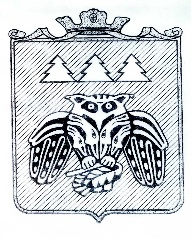 ПОСТАНОВЛЕНИЕадминистрации муниципального образования муниципального района «Сыктывдинский»«Сыктывдiн» муниципальнöй районынмуниципальнöй юкöнса администрациялöнШ У Ö Мот 2 октября 2020 года                                                                                                   № 10/1288Руководствуясь частью 1 статьи 179 Бюджетного кодекса Российской Федерации, пунктом 9 части 1 статьи 17 Федерального закона от 06.10.2003 №131-ФЗ «Об общих принципах организации местного самоуправления в Российской Федерации», Федеральным законом от 28.06.2014 №172-ФЗ «О стратегическом планировании в Российской Федерации», постановлением администрации муниципального образования муниципального района «Сыктывдинский» от 30 марта 2018 года №3/263 «Об утверждении Порядка разработки, реализации и оценки эффективности  муниципальных программ  и методических указаний по разработке и реализации муниципальных программ в муниципального образования «Сыктывдинский», постановлением администрации МО МР «Сыктывдинский» от 30 августа 2019 года № 8/999 «Об утверждении перечня муниципальных программ МО МР «Сыктывдинский», администрация муниципального образования муниципального района «Сыктывдинский»ПОСТАНОВЛЯЕТ:Внести в приложение к постановлению администрации муниципального образования муниципального района «Сыктывдинский» от 22 октября 2019 года №10/1307 «Об утверждении муниципальной программы МО МР «Сыктывдинский» «Развитие экономики» изменения согласно приложению.Контроль за исполнением данного постановления возложить на заместителя руководителя администрации муниципального района (Данилова Л.А.).Настоящее постановление вступает в силу со дня его подписания.Первый заместитель руководителя администрации муниципального района                                                                   А.Н. ГрищукПриложение к постановлениюадминистрации МО МР «Сыктывдинский» от 2 октября 2020 года №10/1288Измененияв Приложение к постановлению администрации муниципального образования муниципального района «Сыктывдинский» от 22 октября 2019 года №10/1307 «Об утверждении муниципальной программы МО МР «Сыктывдинский» «Развитие экономики»Строки «Этапы и сроки реализации муниципальной программы» и «Объемы финансирования муниципальной программы» Паспорта муниципальной программы муниципального образования муниципального района «Сыктывдинский» «Развитие экономики» изложить в следующей редакции:«».Строку «Этапы и сроки реализации муниципальной подпрограммы» Паспорта подпрограммы 1 «Стратегическое планирование в МО МР «Сыктывдинский» изложить в следующей редакции:«».Строки «Этапы и сроки реализации муниципальной подпрограммы» и «Объемы финансирования муниципальной подпрограммы» Паспорта подпрограммы 2 «Малое и среднее предпринимательство» изложить в следующей редакции:«».Строки «Этапы и сроки реализации муниципальной подпрограммы» и «Объемы финансирования муниципальной подпрограммы» Паспорта подпрограммы 3 «Развитие агропромышленного и рыбохозяйственного комплексов» изложить в следующей редакции:«».В таблице № 3 «Информация по финансовому обеспечению муниципальной программы за счет средств бюджета муниципального района «Сыктывдинский» (с учетом средств межбюджетных трансфертов)» строки «Муниципальная программа», «Подпрограмма 2», «Подпрограмма 3», основные мероприятия и мероприятия подпрограмм 2, 3, изложить в следующей редакции:«Таблица 3»Информация по финансовому обеспечению муниципальной программы за счет средств бюджета муниципального района «Сыктывдинский»(с учетом средств межбюджетных трансфертов)».В таблице № 4 «Ресурсное обеспечение и прогнозная (справочная) оценка расходов местного бюджета на реализацию целей муниципальной программы (с учетом средств межбюджетных трансфертов)» строки «Муниципальная программа», «Подпрограмма 2», «Подпрограмма 3», и основные мероприятия подпрограмм 2, 3, изложить в следующей редакции«Таблица 4Ресурсное обеспечение и прогнозная (справочная) оценка расходов местного бюджета на реализацию целей муниципальной программы (с учетом средств межбюджетных трансфертов)».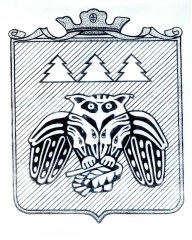 ПОСТАНОВЛЕНИЕадминистрации муниципального образованиямуниципального района «Сыктывдинский» «Сыктывдiн» муниципальнöй районынмуниципальнöй юкöнса администрациялöнШУÖМот 2 октября 2020 года                                                                                                   № 10/1291О введении временного ограничения на движение транспортных средствРуководствуясь пунктом 5 части 1 статьи 15 Федерального закона от 6 октября 2003 года № 131-ФЗ «Об общих принципах организации местного самоуправления в Российской Федерации», статьей 14 Федерального закона от 10 декабря 1995 года № 196-ФЗ «О безопасности дорожного движения», пунктом 12 статьи 13 Федерального  закона от 8 ноября 2007 года № 257-ФЗ «Об автомобильных дорогах и дорожной деятельности в Российской Федерации и о внесении изменений в отдельные законодательные акты Российской Федерации», постановлением Правительства Республики Коми от 10 апреля 2012 года № 134 «Об утверждении порядка осуществления временных ограничения или прекращения движения транспортных средств по автомобильным дорогам регионального или межмуниципального, местного значения», в целях сохранения автомобильных дорог общего пользования местного значения муниципального района, обеспечения безопасности дорожного движения и обеспечения безопасности дорожного движения школьными автобусами, администрация муниципального образования муниципального района «Сыктывдинский»ПОСТАНОВЛЯЕТ:Ввести с 12 октября 2020 года по 10 ноября 2020 года временное ограничение на движение транспортных средств на автомобильных дорогах общего пользования местного значения муниципального района «Сыктывдинский» согласно приложению.Ограничение ввести путем установки временных дорожных знаков 3.11 «Ограничение массы» 8т.».Установить, что временное ограничение движения не распространяется:- на пассажирские перевозки автобусами, в том числе международные;- на перевозки пищевых продуктов, животных, лекарственных препаратов, топлива (бензин, дизельное топливо, судовое топливо, топливо для реактивных двигателей, топочный мазут и нефть для коммунальных котельных, газообразное топливо, топочные брикеты и пеллеты, дрова), семенного фонда, удобрений, почты и почтовых грузов;- на перевозку грузов, необходимых для ликвидации последствий стихийных бедствий или иных чрезвычайных ситуаций;- на перевозку грузов, необходимых для проведения в осенний период работ по капитальному и текущему ремонту объектов жилищно-коммунального хозяйства;- на транспортировку дорожно-строительной и дорожно-эксплуатационной техники и материалов, применяемых при проведении аварийно-восстановительных работ, работ по капитальному ремонту, ремонту и содержанию автомобильных дорог;- на транспортировку твердых бытовых отходов;- на транспортировку тяжеловесной техники, предназначенной для ликвидации лесных пожаров и прокладки минерализованных полос;- на транспортные средства федеральных органов исполнительной власти, в которых федеральным законом предусмотрена военная служба. Управлению жилищно-коммунального хозяйства администрации муниципального образования муниципального района «Сыктывдинский» направить данное постановление в администрации сельских поселений муниципального района «Сыктывдинский».Отделу по работе с Советом и сельскими поселениями разместить на официальном сайте администрации района.Назначить ответственным за контроль исполнения введения ограничения заведующего сектором по дорожной деятельности управления жилищно-коммунального хозяйства администрации муниципального образования муниципального района «Сыктывдинский» (Ещенко И.С.)Контроль за исполнением настоящего постановления возложить на заместителя руководителя администрации муниципального района (А.В. Коншин).Настоящее постановление вступает в силу со дня его опубликования.Заместитель руководителя администрациимуниципального района                                                                                         В.Ю. НосовПриложение к постановлению администрации МО МР «Сыктывдинский»от 2 октября 2020 года № 10/1291      Перечень автомобильных дорог общего пользования местного значения муниципального района «Сыктывдинский», где устанавливается временное ограничение движения транспортных средств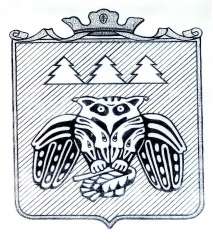 ПОСТАНОВЛЕНИЕ	администрации муниципального образования	муниципального района «Сыктывдинский»«Сыктывдiн» муниципальнöй районынмуниципальнöй  юкöнса администрациялöн ШУÖМот 5 октября 2020 года                                                                                                   № 10/1296О награждении Почетной грамотойадминистрации муниципального образования муниципального района «Сыктывдинский»Руководствуясь пунктом 9 части 1 статьи 17 Федерального закона от 6 октября           2003 года № 131-ФЗ «Об общих принципах организации местного самоуправления в Российской Федерации», частью 6 статьи 5 Устава муниципального района «Сыктывдинский» Республики Коми, решением Совета муниципального образования  муниципального  района   «Сыктывдинский» Республики Коми от  27 февраля  2009  года     № 23/2-21 «О муниципальных наградах муниципального образования муниципального района «Сыктывдинский», администрация муниципального образования муниципального района «Сыктывдинский»ПОСТАНОВЛЯЕТ:1. Наградить Почётной грамотой администрации муниципального образования муниципального района «Сыктывдинский» за многолетний добросовестный труд:- Габову Елену Ивановну, старшую медицинскую сестру Зеленецкой врачебной амбулатории Государственного бюджетного учреждения здравоохранения Республики Коми «Сыктывдинская центральная районная больница»;- Жорняк Валентину Ивановну, фельдшера Палевицкой врачебной амбулатории Государственного бюджетного учреждения здравоохранения Республики Коми «Сыктывдинская центральная районная больница»;- Пикалеву Людмилу Васильевну, медицинскую сестру участкового педиатрического отделения поликлиники Государственного бюджетного учреждения здравоохранения Республики Коми «Сыктывдинская центральная районная больница»;- Яковченко Елену Михайловну, зубного врача Палевицкой врачебной амбулатории Государственного бюджетного учреждения здравоохранения Республики Коми «Сыктывдинская центральная районная больница»;- Лыткина Сергея Вениаминовича, врача – оториноларинголога Государственного бюджетного учреждения здравоохранения Республики Коми «Сыктывдинская центральная районная больница»;- Юшкову Галину Ивановну, заведующую – медицинскую сестру ФАП д. Красная Государственного бюджетного учреждения здравоохранения Республики Коми «Сыктывдинская центральная районная больница»;- Логинову Аграфену Ивановну, медицинскую сестру приемного покоя – терапевтического отделения стационара Государственного бюджетного учреждения здравоохранения Республики Коми «Сыктывдинская центральная районная больница».2. Наградить Почётной грамотой администрации муниципального образования муниципального района «Сыктывдинский» за организацию эффективной и плодотворной работы Совета муниципального района «Сыктывдинский» в 2015 – 2020 годах:- Савинову Светлану Стефановну, главу муниципального района – председателя Совета муниципального района.3. Контроль за исполнением настоящего постановления возложить на заместителя руководителя администрации муниципального района (В.Ю. Носов).4. Настоящее постановление вступает в силу со дня его официального опубликования.Руководитель администрациимуниципального района                                                                                       Л.Ю. ДоронинаПОСТАНОВЛЕНИЕ администрации  муниципального образования            муниципального района «Сыктывдинский»«Сыктывдiн» муниципальнöй районын муниципальнöй юконса администрациялöнШУÖМот 5 октября 2020г.									№ 10/1300О внесении изменений в постановление администрации муниципального образования муниципального района «Сыктывдинский»от 25 октября 2019 года № 10/1335 «Об утверждении муниципальной программы МО МР «Сыктывдинский»«Развитие градостроительной деятельностина территории МО МР «Сыктывдинский»»Руководствуясь статьей 179 Бюджетного кодекса Российской Федерации, Федеральным законом от 28 июня 2014 года № 172-ФЗ «О стратегическом планировании в Российской Федерации», приказом Министерства экономики Республики Коми от 27 декабря 2017 года №  382 «Об утверждении рекомендаций по разработке, реализации и методике оценки эффективности муниципальных программ муниципальных образований в Республике Коми, постановлением администрации муниципального образования муниципального района «Сыктывдинский» от 30 марта 2018 года №3/263 «Об утверждении Порядка разработки, реализации и оценки эффективности  муниципальных программ  и методических указаний по разработке и реализации муниципальных программ в МО МР «Сыктывдинский», администрация муниципального образования муниципального района «Сыктывдинский» ПОСТАНОВЛЯЕТ:Приложение к постановлению администрации муниципального образования муниципального района «Сыктывдинский» от 25 октября 2019 года № 10/1335 «Об утверждении муниципальной программы МО МР «Сыктывдинский» «Развитие градостроительной деятельности на территории МО МР «Сыктывдинский» (далее Постановление) изложить в редакции согласно приложению к настоящему постановлению. Контроль за исполнением настоящего постановления возложить на первого заместителя руководителя администрации муниципального района (Грищук А.Н.).Настоящее постановление подлежит официальному опубликованию Руководитель администрации муниципального района                                             			        Л.Ю. ДоронинаПриложение к постановлению администрации муниципального образования муниципального района «Сыктывдинский»от 5 октября 2020г. № 10/1300Муниципальная программа муниципального образования  муниципального района «Сыктывдинский» «Развитие градостроительной деятельности на территории МО МР «Сыктывдинский»Ответственный исполнитель (исполнитель): Кузнецова Татьяна Ивановна, начальник управления архитектуры администрации муниципального района,тел. 8/82130/7-15-08, факс 8/82130/7-16-65,712309@mail.ruНачальник управления архитектуры администрации муниципального района                                                   Т.И. Кузнецова ПАСПОРТмуниципальной программы  муниципального образования муниципального района «Сыктывдинский»«Развитие градостроительной деятельности на территории МО МР «Сыктывдинский» (далее Программа)Приоритеты, цели, задачи  муниципальной программы в соответствующей сфере социально-экономического развития МО МР «Сыктывдинский»Главной целью Программы является обеспечение муниципального образования муниципального района «Сыктывдинский» документами территориального планирования, в соответствии с требованиями действующего законодательства.Программ соответствуют приоритетам политики в сфере градостроительного развития муниципального района. Программой обеспечена взаимосвязь с другими стратегическими документами муниципального образования.Приоритетами в сфере реализации Программы являются:долгосрочное планирование градостроительного развития территории муниципального района «Сыктывдинский»;создание условий современного развития территории муниципального района с использованием документации планировки территорий для обеспечения градостроительной деятельности и развития архитектуры. современное проектирование вновь возводимых кварталов на основе комплексной застройки территорий;привлечение инвесторов для строительства на территории МО МР «Сыктывдинский». Для достижения цели Программы будут решаться следующие задачи:1.	Обеспечение МО МР «Сыктывдинский» документами территориального планирования, градостроительного зонирования, нормативами градостроительного проектирования. Для этого будут приведены в соответствие с действующим законодательством документы территориального планирования МО МР «Сыктывдинский», на основе которых разрабатывается документация по планировке территории и выдается разрешительная документация на строительство и реконструкцию объектов.2.	Создание условий современного развития территории муниципального района с использованием документации по планировке территорий для обеспечения градостроительной деятельности и развития архитектуры. Для этого будут разработаны проекты планировок и проекты межевания территории на вновь создаваемых элементах  планировочной структуры, а также в существующей застройке, путем приведения территории в соответствии с законодательством.  Реализация Программы позволит обеспечить дальнейшее развитие градостроительства муниципального района, что, в свою очередь, приведет к повышению уровня жизни населения Сыктывдинского района.Выполнению поставленных задач могут помешать риски, сложившиеся под воздействием негативных факторов и имеющихся в районе социально-экономических проблем.Основными рисками при реализации Программы являются:риск неэффективности организации и управления процессом реализации программных мероприятий;риск, связанный с недостаточностью средств, предусмотренных на реализацию мероприятий Программы;незаинтересованность подрядных организаций к выполнению необходимых работ для реализации Программы, приводящая к снижению объема мероприятий;низкий уровень вовлеченности граждан в создание современных проектов развития муниципального района;С целью минимизации влияния рисков на достижение цели и запланированных результатов ответственным исполнителем в процессе реализации Программы возможно принятие следующих общих мер:мониторинг реализации Программы, позволяющий отслеживать выполнение запланированных мероприятий и достижения промежуточных показателей и индикаторов Программы;принятие решений, направленных на достижение эффективного взаимодействия исполнителей, а также осуществление контроля качества ее выполнения;оперативное реагирование на изменение факторов внешней и внутренней среды и внесение соответствующих корректировок в Программу.Принятие общих мер по управлению рисками осуществляется ответственным исполнителем Программы в процессе мониторинга реализации Программы и оценки ее эффективности и результативности.Таблица 1Перечень и сведения о целевых индикаторах и показателях муниципальной программы и подпрограммТаблица  2Перечень и характеристики основных мероприятий муниципальной программыТаблица  3Информация по финансовому обеспечению муниципальной программы за счет средств бюджета муниципального района «Сыктывдинский»(с учетом средств межбюджетных трансфертов)Таблица 4Ресурсное обеспечение и прогнозная (справочная) оценка расходов местного бюджета на реализацию целей муниципальной программы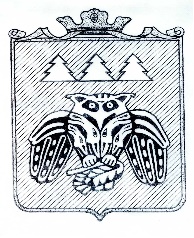 ПОСТАНОВЛЕНИЕадминистрации муниципального образованиямуниципального района «Сыктывдинский»«Сыктывдiн» муниципальнöй районынмуниципальнöй юкöнса администрациялöнШУÖМот 6 октября 2020 года                                                                                              № 10/1302Об увеличении размеров должностных окладов работников, занимающих должности, не являющиеся должностями муниципальной службы, обслуживающего персонала, оперативных дежурных единой дежурно-диспетчерской службы специального управления администрации муниципального образования муниципального района «Сыктывдинский»Руководствуясь пунктом 9 части 1 статьи 17 Федерального закона от 6 октября 2003 года № 131-ФЗ «Об общих принципах организации местного самоуправления в Российской Федерации»,   Указом   Главы     Республики Коми от 17 сентября 2020 года № 99 «Об увеличении денежного содержания государственных гражданских служащих Республики Коми», постановлением Правительства Республики Коми от 30 марта   2018 года № 169 «О внесении изменений в некоторые постановления Правительства Республики Коми», решением Совета муниципального образования муниципального района «Сыктывдинский» от 6 октября 2020 года № 1/10-13 «Об увеличении денежного содержания муниципальных служащих муниципального района «Сыктывдинский», администрация  муниципального образования муниципального района «Сыктывдинский»ПОСТАНОВЛЯЕТ:1. Увеличить в 1,03 раза размеры должностных окладов работников, занимающих должности, не являющиеся должностями муниципальной службы, обслуживающего персонала, оперативных дежурных единой дежурно-диспетчерской службы специального управления администрации муниципального образования муниципального района «Сыктывдинский», утвержденные постановлением администрации муниципального образования муниципального района «Сыктывдинский» от 21 марта 2017 года № 3/365 «Об утверждении Положения об оплате труда работников администрации муниципального образования муниципального района «Сыктывдинский», занимающих должности, не являющиеся должностями муниципальной службы, обслуживающего персонала, оперативных дежурных единой дежурно-диспетчерской службы специального управления администрации муниципального образования муниципального района «Сыктывдинский».2. Внести в раздел 2 положения администрации муниципального образования муниципального района «Сыктывдинский» от 21 марта 2017 года № 3/365  «Об утверждении Положения об оплате труда работников администрации муниципального образования муниципального района «Сыктывдинский», занимающих должности, не являющиеся должностями муниципальной службы, обслуживающего персонала, оперативных дежурных единой дежурно-диспетчерской службы специального управления администрации муниципального образования муниципального района «Сыктывдинский» следующие изменения:2.1. Пункт 2.1 изложить в следующей редакции: «2.1. Должностные оклады работников, занимающих должности, не являющиеся должностями муниципальной службы.                                                                                                                                        ».2.2. Пункт 2.2 изложить в следующей редакции:«2.2. Должностные оклады обслуживающего персонала.                                                                                                                                     ».2.3. Пункт 2.3 изложить в следующей редакции:«2.3. Должностные оклады оперативных дежурных.                                                                                                                                      ».3.   Контроль за исполнением настоящего постановления оставляю за собой.4. Настоящее постановление вступает в силу со дня его подписания и распространяется на правоотношения, возникшие с 1 октября 2020 года.Руководитель администрации муниципального района                                                                               Л.Ю. ДоронинаПОСТАНОВЛЕНИЕ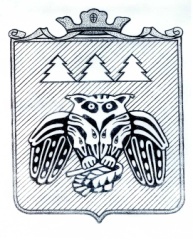 администрации муниципального образования муниципального района «Сыктывдинский»«Сыктывдiн» муниципальнöй районынмуниципальнöй юкöнса администрациялöнШ У Ö Мот 8 октября 2020 года    					                                           № 10/1317О подготовке и проведении сельскохозяйственной микропереписи 2021 года на территории муниципального района «Сыктывдинский»Руководствуясь Федеральным законом «О Всероссийской сельскохозяйственной переписи», постановлением Правительства Российской Федерации от 29 августа 2020 года № 1315 «Об организации сельскохозяйственной микропереписи 2021 года», администрация муниципального образования муниципального района «Сыктывдинский» ПОСТАНОВЛЯЕТ:Образовать комиссию по подготовке и проведению сельскохозяйственной микропереписи 2021 года на территории муниципального района «Сыктывдинский» (далее - Комиссия) согласно приложению 1.Утвердить Положение о комиссии по подготовке и проведению сельскохозяйственной микропереписи 2021 года на территории муниципального района «Сыктывдинский» согласно приложению 2. Не вносить в период подготовки и проведения сельскохозяйственной микропереписи 2021 года предложения в Совет муниципального образования муниципального района «Сыктывдинский» по вопросам изменения административно-территориального и муниципального устройства, а также переименования географических объектов.Рекомендовать администрациям сельских поселений муниципального образования муниципального района «Сыктывдинский» (по согласованию) оказывать содействие Комиссии по подготовке и проведению микросельскохозяйственной переписи 2021 года на территории муниципального района «Сыктывдинский» в организации привлечения переписчиков для сбора сведений об объектах сельскохозяйственной переписи.Отделу экономического развития администрации муниципального района «Сыктывдинский» (М.Л. Малахова) разместить данное постановление на сайте администрации муниципального образования муниципального района «Сыктывдинский».Контроль за исполнением настоящего постановления возложить на заместителя руководителя администрации муниципального района (Л.А. Данилова).Настоящее постановление вступает в силу со дня его подписания.Первый заместитель руководителяадминистрации муниципального района                                                                А.Н. Грищук Приложение  1 к постановлению администрации МО МР «Сыктывдинский»от 8 октября 2020 года № 10/1317СОСТАВкомиссии по проведению сельскохозяйственной микропереписи 2021 года на территории муниципального района «Сыктывдинский»Приложение 2 к постановлениюадминистрации МО МР«Сыктывдинский»от 8 октября 2020 года № 10/1317ПОЛОЖЕНИЕо  комиссии по подготовке и проведению сельскохозяйственной микропереписи 2021 года на территории муниципального района «Сыктывдинский»Комиссия по подготовке и проведению сельскохозяйственной микропереписи 2021 года на территории муниципального района «Сыктывдинский» (далее - Комиссия) создана в целях координации взаимодействия  органов местного самоуправления муниципального района «Сыктывдинский» с территориальными органами федеральных и региональных органов исполнительной власти, государственными учреждениями, расположенными на территории муниципального района «Сыктывдинский»  по подготовке и проведению сельскохозяйственной микропереписи 2021 года на территории муниципального района «Сыктывдинский» (далее - микроперепись 2021 года).Основными задачами Комиссии являются:обеспечение согласованных действий органов местного  самоуправления муниципального района «Сыктывдинский», территориальных органов федеральных и региональных органов исполнительной власти, государственных учреждений, расположенных на территории муниципального района «Сыктывдинский» по подготовке и проведению микропереписи 2021 года;оперативное решение вопросов, связанных с содействием подготовке и проведению микропереписи 2021 года.Для решения возложенных на нее задач Комиссия:рассматривает вопросы взаимодействия органов местного самоуправления муниципального района «Сыктывдинский» с территориальными органами федеральных и региональных органов исполнительной власти, государственными учреждениями, расположенными на территории муниципального района «Сыктывдинский»  по подготовке и проведению сельскохозяйственной микропереписи 2021 года на территории муниципального района «Сыктывдинский»;проводит рабочие совещания с участием заинтересованных представителей органов исполнительной власти Республики Коми, территориальных органов федеральных органов исполнительной власти  по вопросам подготовки и проведения микропереписи 2021 года;заслушивает вопросы о ходе подготовки, проведения микропереписи 2021 года на территории муниципального района «Сыктывдинский».Комиссия состоит из председателя Комиссии, заместителя председателя, членов Комиссии, ответственного секретаря.Председатель Комиссии руководит ее деятельностью, определяет порядок рассмотрения вопросов, утверждает план работы Комиссии и повестку очередного заседания Комиссии, вносит в установленном порядке предложения по изменению состава Комиссии, ведет заседания Комиссии.В случае отсутствия председателя Комиссии (болезнь, отпуск, командировка) по его поручению заместитель председателя Комиссии исполняет обязанности председателя Комиссии. Члены Комиссии лично участвуют в заседаниях Комиссии. Член Комиссии в случае невозможности его присутствия на заседании Комиссии имеет право до проведения соответствующего заседания Комиссии представить свое мнение по рассматриваемым вопросам в письменной форме. Организационное обеспечение деятельности Комиссии осуществляет ответственный секретарь.Ответственный секретарь извещает членов Комиссии и приглашенных лиц о месте и времени проведения заседания Комиссии и его повестке, обеспечивает участников необходимыми материалами не позднее, чем за 3 рабочих дня до дня заседания Комиссии, ведет протоколы, обобщает и анализирует информацию по рассматриваемым вопросам, готовит проекты решений, доводит решения Комиссии до всех его членов. На заседания Комиссии могут приглашаться представители заинтересованных органов исполнительной власти Республики Коми, территориальных органов федеральных органов исполнительной власти,  представители научных и общественных организаций, средств массовой информации.Члены Комиссии и приглашенные участники могут выступать с докладом и содокладами, участвовать в прениях, вносить предложения, давать справки по существу обсуждаемых вопросов. Заседание Комиссии является правомочным, если на нем присутствует не менее половины ее членов.Лица, ответственные за подготовку материалов к заседаниям Комиссии, представляют их ответственному секретарю не позднее чем за 5 рабочих дней до дня заседания Комиссии.Лица, приглашенные на заседание Комиссии в соответствии с пунктом 7 настоящего Положения и участвующие в подготовке рассматриваемых вопросов, представляют материалы ответственному секретарю не позднее чем за 5 рабочих дней до дня заседания Комиссии.Материалы к заседаниям Комиссии должны содержать информацию по проблемам обсуждаемого вопроса и проект решения Комиссии.Решения Комиссии принимаются простым большинством голосов присутствующих на заседании членов Комиссии путем открытого голосования. В случае равенства голосов решающим является голос председательствующего на заседании Комиссии.Решения Комиссии оформляются протоколом, который подписывается председательствующим на заседании Комиссии в течение 5 рабочих дней со дня его проведения.В течение двух рабочих дней со дня подписания протокола заседания Комиссии его копии рассылаются членам Комиссии, а также при необходимости органам исполнительной власти Республики Коми, территориальным органам федеральных органов исполнительной власти, органам местного самоуправления в Республике Коми, участвующим в подготовке и проведении микропереписи 2021 года.Оригиналы протоколов заседаний Комиссии, а также материалы к ним формируются в дела, которые хранятся у ответственного секретаря.Протоколы заседаний Комиссии размещаются на официальном сайте Территориального органа Федеральной службы государственной статистики по Республике Коми в информационно - телекоммуникационной сети «Интернет».Организационно-техническое обеспечение деятельности Комиссии, координацию межведомственного взаимодействия и информационного обмена между членами Комиссии осуществляет ответственный секретарь. ПОСТАНОВЛЕНИЕадминистрации муниципального образованиямуниципального района «Сыктывдинский»«Сыктывдiн» муниципальнöй районынмуниципальнöй юкöнса администрациялöн                  ШУÖМот 12 октября 2020 года    					                                         № 10/1322О внесении изменений в постановление администрации МО МР «Сыктывдинский» от 4 декабря 2018 года №12/1077 «О Совете по гармонизации межнациональныхи межконфессиональных отношений на территории МО МР «Сыктывдинский»   В целях содействия реализации государственной национальной политики на территории муниципального образования муниципального района «Сыктывдинский»,  администрация муниципального образования муниципального района «Сыктывдинский»  ПОСТАНОВЛЯЕТ:Внести в постановление администрации муниципального образования муниципального района «Сыктывдинский» от 4 декабря 2018 года № 12/1077 «О Совете по гармонизации межнациональных и межконфессиональных отношений на территории МО МР «Сыктывдинский» следующие изменения:1.1. приложение 1 изложить в редакции согласно приложению 1 к настоящему постановлению;1.2.  приложение 3 изложить в редакции согласно приложению 2 к настоящему постановлению.2. Контроль за исполнением настоящего постановления оставляю за собой. 3. Настоящее постановление вступает в силу со дня его официального опубликования. Заместитель руководителя администрациимуниципального района                                                                                    В.Ю. Носов   Приложение 1к постановлению администрации муниципального образования муниципального района«Сыктывдинский» от 12 октября 2020 года №10/1322«Приложение 1к постановлению администрации муниципального образования муниципального района«Сыктывдинский» от 4 декабря 2018 года №12/1077Состав Совета по гармонизации межнациональных и межконфессиональных отношений при администрации муниципального образования муниципального района«Сыктывдинский»».Приложение 2к постановлению администрации муниципального образования муниципального района«Сыктывдинский» от 12 октября 2020 года №10/1322«Приложение 3к постановлению администрации муниципального образования муниципального района«Сыктывдинский» от 4 декабря 2018 года №12/1077Состав оперативного штаба для анализа информации о возможном межнациональном конфликте на территории муниципального образования муниципального района«Сыктывдинский»».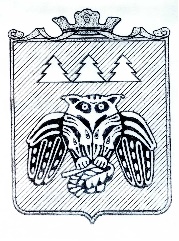                                                        ПОСТАНОВЛЕНИЕ 				администрации муниципального образованиямуниципального района «Сыктывдинский»«Сыктывдiн» муниципальнöй районса   муниципальнöй юкöнса администрациялöнШУÖМот 13 октября 2020 года                                                                                            № 10/1326О внесении изменений в постановлениеадминистрации муниципального образованиямуниципального района «Сыктывдинский»от 16 января 2018 года № 1/14 «Об оплате труда работников муниципальных казенных учреждений муниципального образования муниципального района «Сыктывдинский»                Руководствуясь частью 2 статьи 53 Федерального закона от 6 октября 2003 года №131-ФЗ «Об общих принципах организации местного самоуправления в Российской Федерации», постановлении Правительства Республики Коми от 28 марта 2011 года №86 «Об оплате труда работников некоторых государственных бюджетных и казенных учреждений Республики Коми», администрация муниципального образования муниципального района «Сыктывдинский»ПОСТАНОВЛЯЕТ:  1. Внести в постановление администрации муниципального образования муниципального района «Сыктывдинский» от 16 января 2018 года № 1/14 «Об оплате труда работников муниципальных казенных учреждений муниципального образования муниципального района «Сыктывдинский» изменения согласно приложению.             2. Контроль за исполнением настоящего постановления возложить на заместителя руководителя администрации муниципального района (В.Ю. Носов).        3. Настоящее постановление подлежит официальному опубликованию и распространяются на правоотношения, возникшие с 1 октября 2020 года. Приложение  к постановлению администрациимуниципального образования муниципального района «Сыктывдинский» от 13 октября 2020 года № 10/1326Изменения, вносимые в постановление администрации муниципального образования муниципального района «Сыктывдинский»от 16 января 2018 года №1/14 ««Об оплате труда работников муниципальных казенных учреждений муниципального образования муниципального района «Сыктывдинский»      1. В приложении 2 к постановлению:1) таблицу пункта 1 изложить в следующей редакции:».2) таблицу пункта 2 изложить в следующей редакции:3) таблицу пункт 3 изложить в следующей редакции:«».2. В приложении 3 к постановлению:в подпункте 2 пункта 1:подпункт "а" изложить в следующей редакции:«а) ежемесячная надбавка руководителям, специалистам и служащим к должностному окладу за выслугу лет в размерах:В стаж работы для назначения ежемесячных надбавок к должностному окладу за выслугу лет включаются следующие периоды:1) периоды замещения должностей федеральной государственной гражданской службы, государственной гражданской службы Республики Коми, государственной гражданской службы субъектов Российской Федерации, воинских должностей и должностей федеральной государственной службы иных видов, государственных должностей Российской Федерации, государственных должностей субъектов Российской Федерации, муниципальных должностей, должностей муниципальной службы;2) периоды работы в органах местного самоуправления на должностях, не являющихся должностями муниципальной службы;3) периоды работы в государственных (в том числе федеральной формы собственности и собственности субъектов Российской Федерации) и муниципальных учреждениях на руководящих должностях, должностях специалистов и других служащих;».ПОСТАНОВЛЕНИЕ	администрации муниципального образования	муниципального района «Сыктывдинский»«Сыктывдiн» муниципальнöй районынмуниципальнöй  юкöнса администрациялöн ШУÖМот 14 октября 2020 года                                                                                                 № 10/1334О награждении Почетной грамотойадминистрации муниципального образования муниципального района «Сыктывдинский»Руководствуясь пунктом 9 части 1 статьи 17 Федерального закона от 6 октября           2003 года № 131-ФЗ «Об общих принципах организации местного самоуправления в Российской Федерации», частью 6 статьи 5 Устава муниципального района «Сыктывдинский» Республики Коми, решением Совета муниципального образования  муниципального  района   «Сыктывдинский» Республики Коми от  27 февраля  2009  года     № 23/2-21 «О муниципальных наградах муниципального образования муниципального района «Сыктывдинский», администрация муниципального образования муниципального района «Сыктывдинский»ПОСТАНОВЛЯЕТ:1. Наградить Почётной грамотой администрации муниципального образования муниципального района «Сыктывдинский» за многолетний добросовестный труд:- Мажарову Светлану Леонидовну, заместителя начальника управления образования администрации муниципального образования муниципального района «Сыктывдинский»;- Кравчук Альбину Андреевну, библиотекаря Мандачской библиотеки – филиала МБУК «Сыктывдинская ЦБС».2. Контроль за исполнением настоящего постановления возложить на заместителя руководителя администрации муниципального района (В.Ю. Носов).3. Настоящее постановление вступает в силу со дня его официального опубликования.И.о. руководителя администрации  муниципального района                                                                                            А.Н. ГрищукПОСТАНОВЛЕНИЕадминистрации муниципального образованиямуниципального района «Сыктывдинский»«Сыктывдiн» муниципальнöй районынмуниципальнöй юкöнса администрациялöнШУÖМот 16 октября 2020 года	 10/1344О внесении изменений в постановление администрации МО МР «Сыктывдинский» от 23 августа 2018 года №8/737 «Об определении видов обязательных работ и объектов, на которых они отбываются, и мест отбывания наказания в виде исправительных работ на территории муниципального образования муниципального района «Сыктывдинский»Руководствуясь частью 1 статьи 49, частью 1 статьи 50 Уголовного кодекса Российской Федерации, частью 1 статьи 25, частью 1 статьи 39 Уголовно-исполнительного кодекса Российской Федерации, частью 2 статьи 32.13 Кодекса Российской Федерации об административных правонарушениях, администрация муниципального образования муниципального района «Сыктывдинский»ПОСТАНОВЛЯЕТ:Внести в постановление администрации муниципального образования муниципального района «Сыктывдинский» от 23 августа 2018 года №8/737 «Об определении видов обязательных работ и объектов, на которых они отбываются, и мест отбывания наказания в виде исправительных работ на территории муниципального образования муниципального района «Сыктывдинский» следующие изменения:перечень объектов отбывания наказания в виде обязательных работ на территории муниципального образования муниципального района «Сыктывдинский» изложить в редакции согласно приложению 1;перечень мест отбывания наказания в виде исправительных работ на территории муниципального образования муниципального района «Сыктывдинский» изложить в редакции согласно приложению 2.Признать утратившими силу:постановление администрации муниципального образования муниципального района «Сыктывдинский» от 18 июня 2019 года №6/606;постановление администрации муниципального образования муниципального района «Сыктывдинский» от 14 марта 2018 года №3/203.Контроль за исполнением настоящего постановления возложить на заместителя руководителя администрации муниципального района (В.Ю. Носов).Настоящее постановление вступает в силу со дня его официального опубликования.И.о. руководителя администрациимуниципального района                                                                                         А.Н. ГрищукПриложение 1к постановлению администрацииМО МР «Сыктывдинский»от 16 октября 2020 года №10/1344«Приложение 2к постановлениюадминистрации МО МР «Сыктывдинский»от 23 августа 2018 года №8/737Перечень
объектов отбывания наказания в виде обязательных работ на территории муниципального образования муниципального района «Сыктывдинский»Администрации сельских поселений муниципального района «Сыктывдинский».Муниципальные учреждения физической культуры, спорта и туризма, за исключением объектов образования, воспитания, развития несовершеннолетних.ГБУЗ РК «Сыктывдинская ЦРБ» (кроме лишенных прав заниматься педагогической деятельностью в соответствии с вступившим в законную силу приговором суда, имеющих или имевших судимость, подвергающихся или подвергавшихся уголовному преследованию (за исключением лиц, уголовное преследование в отношении которых прекращено по реабилитирующим основаниям) за преступления против жизни и здоровья, свободы, чести и достоинства личности (за исключением незаконного помещения в психиатрический стационар, клеветы и оскорбления), половой неприкосновенности и половой свободы личности, против семьи и несовершеннолетних, здоровья населения и общественной нравственности, а также против общественной безопасности).Фельдшерско-акушерские пункты, расположенные на территории Сыктывдинского района.ООО «Ремонт».ООО «Шнагундай».ООО «Домсервис».ООО «Сыктывдинсервис».Коми НЦ УрО РАН «ВНЭБС».ОАО «Птицефабрика Зеленецкая».ООО «Сыктывдинское».ООО «Веста».ДНТ «Рябинушка».ДНТ «Мелиоратор».СНТ «Лесное».ДНТ «Тыла-Ю».ООО «Пажга».ООО «Монтажгрупп».ООО СХП «Коми Му».ООО «Часово».ООО «Палевицы».СНТ «Радуга».СНТ «Находка».Управляющая компания «Теплоком».ООО «Лев».ИП Осипов В.М.ИП Доронин В.А.ИП ГФК Чекалкина С.В.ООО «Ремдом».СНТ «Мечта».ООО «Лыжный клуб».ООО «Источник».СНТ «Космос».ООО «Империя».Приложение 2к постановлению администрацииМО МР «Сыктывдинский»от 16 октября 2020 года №10/1344«Приложение 3к постановлениюадминистрации МО МР «Сыктывдинский»от 23 августа 2018 года №8/737Переченьмест отбывания наказания в виде исправительных работ на территории муниципального образования муниципального района «Сыктывдинский»Администрации сельских поселений муниципального района «Сыктывдинский».Муниципальные учреждения физической культуры, спорта и туризма, за исключением объектов образования, воспитания, развития несовершеннолетних.ГБУЗ РК «Сыктывдинская ЦРБ» (кроме лишенных прав заниматься педагогической деятельностью в соответствии с вступившим в законную силу приговором суда, имеющих или имевших судимость, подвергающихся или подвергавшихся уголовному преследованию (за исключением лиц, уголовное преследование в отношении которых прекращено по реабилитирующим основаниям) за преступления против жизни и здоровья, свободы, чести и достоинства личности (за исключением незаконного помещения в психиатрический стационар, клеветы и оскорбления), половой неприкосновенности и половой свободы личности, против семьи и несовершеннолетних, здоровья населения и общественной нравственности, а также против общественной безопасности).ООО «Сыктывдинское».ИП Федоров.ООО «Ремонт».ООО «Шнагундай».ООО «Веста».ООО «Монтажгрупп».ООО «Часово».ИП Солодовник Н.П.ООО «Палевицы».ООО «Лыжный клуб».ООО «Домсервис».ООО «Источник».ООО «Стас».ИП Иевлева М.Н.ИП Доронин В.А.СНТ «Космос».ООО «Рим».ООО «Империя».ИП Дадашов С.А.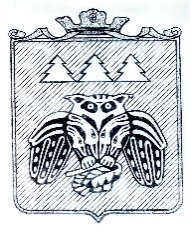 ПОСТАНОВЛЕНИЕадминистрации муниципального образованиямуниципального района «Сыктывдинский»«Сыктывдiн» муниципальнöй районынмуниципальнöй юкöнса администрациялöнШУÖМот 20 октября 2020 года                                                                                         № 10 / 1362О создании межведомственной комиссии по вопросам развития дополнительного образования детей на территории муниципального образования муниципального района «Сыктывдинский»В целях координации действий в развитии системы дополнительного образования детей на территории муниципального образования муниципального района «Сыктывдинский», во исполнение пункта 1.3.15 Положения о персонифицированном дополнительном образовании детей, проживающих на территории муниципального образования муниципального района «Сыктывдинский», утвержденного постановлением администрации муниципального образования муниципального района «Сыктывдинский» от 4 июня 2020 года № 6/716, администрация муниципального образования муниципального района «Сыктывдинский»ПОСТАНОВЛЯЕТ:Создать межведомственную комиссию по вопросам развития дополнительного образования детей на территории муниципального образования муниципального района «Сыктывдинский».Утвердить Положение о межведомственной комиссии по вопросам развития дополнительного образования детей на территории муниципального образования муниципального района «Сыктывдинский» согласно приложению 1.Утвердить состав межведомственной комиссии по вопросам развития дополнительного образования детей на территории муниципального образования муниципального района «Сыктывдинский» согласно приложению 2.Признать утратившим силу постановление администрации муниципального образования муниципального района «Сыктывдинский» от   31 января 2018 года № 1/73 «Об утверждении состава и порядка деятельности межведомственной рабочей группы (проектного офиса) по внедрению системы персонифицированного финансирования дополнительного образования детей в Сыктывдинском районе»5.        Контроль за исполнением настоящего постановления оставляю за собой.6.    Настоящее постановление вступает в силу со дня его подписания и подлежит официальному опубликованию.Заместитель руководителя администрации муниципального района                                                                 В.Ю. НосовПриложение 1 к постановлению администрации МО МР «Сыктывдинский» от 20 октября 2020 года № 10/ 1362ПОЛОЖЕНИЕ о межведомственной комиссии по вопросам развития дополнительного образования детей на территории муниципального образования муниципального района «Сыктывдинский»
Межведомственная комиссия по вопросам развития дополнительного образования детей на территории муниципального образования муниципального района «Сыктывдинский» (далее – Комиссия) образована в целях рассмотрения вопросов государственной политики в сфере дополнительного образования и координации взаимодействия органов, организаций, представителей общественности по вопросам ее реализации на территории муниципального образования муниципального района «Сыктывдинский». Комиссия в своей деятельности руководствуется нормативными правовыми актами Российской Федерации, нормативными правовыми актами Республики Коми, муниципальными правовыми актами, а также настоящим Положением. Основными задачами Комиссии являются:Подготовка предложений по реализации на территории муниципального образования муниципального района «Сыктывдинский» государственной политики в сфере дополнительного образования детей.Координация взаимодействия органов, организаций, в том числе, частных организаций и индивидуальных предпринимателей, представителей общественности по вопросам модернизации и повышения эффективности дополнительного образования детей на территории муниципального образования муниципального района «Сыктывдинский».3.3. Организация подготовки информационно-аналитических материалов и предложений по развитию и совершенствованию нормативно-правовой, методической базы в сфере дополнительного образования детей на территории муниципального образования муниципального района «Сыктывдинский».3.4. Рассмотрение результатов реализации программ (проектов), планов мероприятий в сфере дополнительного образования детей на территории муниципального образования муниципального района «Сыктывдинский».3.5. Рассмотрение предложений органов, организаций, в том числе, частных организаций и индивидуальных предпринимателей, представителей общественности и подготовка рекомендаций по определению приоритетных мероприятий и проектов в сфере дополнительного образования детей, организации и развитию внутриведомственного и межведомственного взаимодействия в сфере дополнительного образования детей, разработке и реализации мер, направленных на повышение качества и эффективности дополнительного образования детей.3.6. Содействие органам, организациям, в том числе, частным организациям и индивидуальным предпринимателям, представителям общественности по внедрению и реализации Целевой модели дополнительного образования детей.3.7. Принятие решений о включении дополнительных общеобразовательных программ в соответствующий реестр образовательных программ, максимальной численности обучающихся по соответствующей программе за счет бюджетных ассигнований местного бюджета на плановый финансовый год.3.8. Ведение учета и анализ материалов для рассмотрения на заседании Комиссии, результатов мониторингов и статистических отчетов об организации и функционировании дополнительного образования детей в Республике Коми и дополнительного образования детей на территории муниципального образования муниципального района «Сыктывдинский», обобщение полученных данных.4. Комиссия имеет право:4.1. Заслушивать на своих заседаниях представителей органов, организаций, в том числе, частных организаций и индивидуальных предпринимателей, представителей общественности и принимать решения по вопросам, отнесенным к ее компетенции.4.2. Запрашивать у органов, организаций, в том числе, частных организаций и индивидуальных предпринимателей, представителей общественности материалы и информацию по вопросам, относящимся к компетенции Комиссии, в том числе по вопросам реализации мероприятий по организации межведомственного взаимодействия в сфере дополнительного образования.4.3. Привлекать для участия в работе Комиссии представителей заинтересованных органов, организаций, общественности.5. Состав и организация деятельности Комиссии:5.1. В состав Комиссии входят представители: администрации муниципального образования, включая руководителей управления образования и управления культуры, а также представители муниципального опорного центра. Комиссия формируется в составе председателя Комиссии, заместителя председателя Комиссии, секретаря и членов Комиссии. 5.2. Председателем Комиссии является заместитель руководителя администрации МР «Сыктывдинский». Заместителем председателя Комиссии является начальник управления образования администрации МР «Сыктывдинский». Секретарем Комиссии является специалист управления образования администрации МР «Сыктывдинский», курирующий вопросы дополнительного образования детей.5.3. Заседание Комиссии проводит председатель Комиссии, а в случае отсутствия председателя Комиссии либо по его поручению функции и полномочия председателя Комиссии осуществляет заместитель председателя Комиссии.5.4. Секретарь Комиссии:1) готовит проект повестки заседания Комиссии;2) организует подготовку материалов к заседанию Комиссии;3) информирует членов Комиссии, органы и организации, приглашенных лиц о предстоящем заседании Комиссии;4) обеспечивает членов Комиссии информацией и материалами по вопросам, рассматриваемым на заседании Комиссии;5) обеспечивает ведение, подготовку и подписание протокола заседания Комиссии;6) обеспечивает хранение протоколов заседаний Комиссии, других материалов, связанных с ее деятельностью;7) осуществляет контроль за исполнением принятых на заседании Комиссии решений.5.5. Члены Комиссии участвуют в обсуждении рассматриваемых вопросов и выработке решений Комиссии. Члены Комиссии не вправе делегировать свои полномочия другим лицам.При невозможности присутствовать на заседании Комиссии члены Комиссии извещают об этом секретаря Комиссии за 3 рабочих дня до даты заседания Комиссии.5.6. В заседаниях Комиссии по согласованию с председателем могут принимать участие не являющиеся членами Комиссии приглашенные представители органов местного самоуправления муниципального района «Сыктыдинский», муниципальных организаций муниципального района «Сыктыдинский», в том числе, организации – поставщики услуг дополнительного образования детей, представители средств массовой информации без права совещательного голоса.5.7. Комиссия осуществляет свою деятельность в соответствии с планом работы, который принимается на заседании Комиссии и утверждается ее председателем. Порядок работы Комиссии по отдельным вопросам определяется ее председателем.5.8. Заседания Комиссии проходят по мере необходимости, но не реже чем один раз в полугодие. Внеочередные заседания Комиссии могут проводиться по инициативе председателя Комиссии, заместителя председателя Комиссии или по инициативе членов Комиссии.5.9. Заседание Комиссии считается правомочным, если на нем присутствуют не менее половины ее членов. Члены Комиссии участвуют в заседании лично. В случае невозможности личного участия члена Комиссии в заседании он имеет право изложить свое мнение по рассматриваемому вопросу в письменной форме.5.10. Решения Комиссии принимаются открытым голосованием и считаются принятыми, если за них проголосовали не менее половины членов Комиссии, присутствовавших на заседании. При равенстве голосов членов Комиссии голос председательствующего на заседании является решающим.Приложение 2 к постановлению администрации МО МР «Сыктывдинский» от 20 октября 2020 года № 10/ 1362СОСТАВ межведомственной комиссии по вопросам развития дополнительного образования детей на территории муниципального образования муниципального района «Сыктывдинский»ПОСТАНОВЛЕНИЕадминистрации муниципального образованиямуниципального района «Сыктывдинский»«Сыктывдiн» муниципальнöй районынмуниципальнöй юкöнса администрациялöнШУÖМот 21 октября 2020 года                                                                                          № 10/1372Руководствуясь статьей 55.32. Градостроительного кодекса Российской Федерации, пунктом 4 статьи 222 Гражданского кодекса Российской Федерации, Уставом муниципального района «Сыктывдинский» Республики Коми, Правилами землепользования и застройки муниципального образования сельского поселения «Выльгорт», утвержденными решением Совета муниципального образования муниципального района «Сыктывдинский» от 28.06.2018 № 29/6-5, администрация муниципального образования муниципального района «Сыктывдинский»ПОСТАНОВЛЯЕТ:Признать объекты (гаражи) самовольными постройками, в количестве – 7 шт., расположенные по адресу: Республика Коми, Сыктывдинский район, с. Выльгорт, ул. О. Мальцевой, на землях общего пользования с кадастровым номером 11:04:1001008:99, возведённые неустановленными лицами, в связи с отсутствием исходно-разрешительной документации и правоустанавливающих документов.Поручить отделу по работе с Советом и сельскими поселениями администрации муниципального образования муниципального района «Сыктывдинский» обеспечить размещение информации о планируемом сносе самовольных построек на официальном сайте администрации района http://www.syktyvdin.ru/, в газете «Наша жизнь».Контроль за исполнением настоящего постановления оставляю за собой.Настоящее постановление вступает в силу со дня его официального опубликования.И.о. руководителя администрации муниципального района 	                                                                      А.Н. Грищук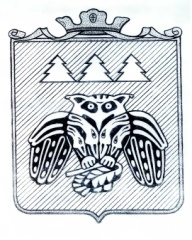 ПОСТАНОВЛЕНИЕадминистрации муниципального образованиямуниципального района «Сыктывдинский»«Сыктывдiн» муниципальнöй районынмуниципальнöй юкöнса администрациялöнШУÖМот 21 октября 2020 года    					                                          №10/1373 Руководствуясь статьёй 179 Бюджетного кодекса Российской Федерации, постановлением администрации муниципального образования муниципального района «Сыктывдинский» от 30 марта 2018 года №3/263 «Об утверждении Порядка разработки, реализации и оценки эффективности  муниципальных программ  и методических указаний по разработке и реализации муниципальных программ в МО МР «Сыктывдинский», администрация муниципального образования муниципального района «Сыктывдинский»ПОСТАНОВЛЯЕТ:1. Приложение к постановлению администрации муниципального образования муниципального района «Сыктывдинский» от 14 октября 2019 года № 10/1256 «Об утверждении муниципальной программы муниципального образования муниципального района «Сыктывдинский» «Развитие культуры, физической культуры и спорта в муниципального образования муниципального района «Сыктывдинский»» изложить в редакции согласно приложению к настоящему постановлению.2. Контроль за исполнением настоящего постановления оставляю за собой.3. Настоящее постановление вступает в силу со дня его официального опубликования. Заместитель руководителя администрациимуниципального района	                                                                                     В.Ю. НосовПриложениек постановлению администрации муниципального района «Сыктывдинский»от 14 октября 2019 года №10/1256Муниципальная программа муниципального образования  муниципального района «Сыктывдинский» «Развитие культуры, физической культуры и спорта в МОМР «Сыктывдинский»»Ответственный исполнитель (исполнитель): Порошкин Андрей Иванович, начальник управления культуры администрации МО МР «Сыктывдинский», тел. 8(82130)7-14-41, E-mail – a.i.porochkin@syktyvdin.rkomi.ruДата составления проекта «25» августа 2019г. Исполнитель: директор МКУ «ЦОДУК» А.С. Патов, 8(82130)71643, mkucoduk@mail.ruПАСПОРТмуниципальной программы муниципального образования муниципального района «Сыктывдинский»«Развитие культуры, физической культуры и спорта в МОМР «Сыктывдинский» на 2020-2024 годы»Приоритеты, цели, задачи муниципальной программы в соответствующей сфере социально-экономического развития МО МР «Сыктывдинский»Приоритеты реализуемой муниципальной политики, определяются Стратегией социального - экономического развития МО МР «Сыктывдинский» на период до 2035 года.Приоритетными направлениями станут:          - сохранение единого социокультурного пространства;          - развитие культурного потенциала;          - создание условий для развития культуры;          - сохранение исторического и культурного наследия;          - содействие формированию гармонично развитой личности;          - повышение роли институтов гражданского общества как субъектов культурной политики;          - создание условий для формирования в муниципальном районе конкурентоспособной туристской индустрии;             - создание условий для развития туристской инфраструктуры на территории муниципального района;развитие спортивной инфраструктуры;развитие массового спорта;подготовка спортивного резерва;развитие спорта высших достижений.Целью муниципальной программы  муниципального образования муниципального района «Сыктывдинский» «Развитие культуры, физической культуры и спорта в МОМР «Сыктывдинский» на 2020-2024 годы» (далее – Программа) является - развитие культурного потенциала  МОМР  «Сыктывдинский» и высокий уровень физической культуры населения. Достижение цели программы обеспечивается  решением следующих задач:1) формирование благоприятных условий реализации, воспроизводства и развития творческого потенциала населения МО МР «Сыктывдинский»;2) формирование благоприятных условий для развития массовой физической культуры и спорта.3) Развитие въездного и внутреннего туризма в МО МР «Сыктывдинский».Задачи Программы соответствуют приоритетам политики в сферах «Культура» и «Физическая культура и спорт» муниципального района. Программой обеспечена взаимосвязь с другими стратегическими документами муниципального образования.Реализация запланированного Программой комплекса мероприятий позволит обеспечить:- модернизацию инфраструктуры отрасли культуры, что позволит сохранить многообразие видов учреждений, создать условия, обеспечивающие равный и свободный доступ населения муниципального района к объектам сферы культуры;- повышение качества информации и предоставляемых населению культурных благ позволяет сохранить и увеличить контингент населения – пользователей культурных благ;-  подготовку спортсменов в спортивные сборные команды Республики Коми,- укрепление материально-технической базы отрасли «Физическая культура и спорт», осуществление мер по пропаганде здорового образа жизни, улучшение физкультурно-оздоровительной и спортивно-массовой работы среди населения, улучшение кадрового обеспечения сферы физической культуры.          - рост въездного туристского потока в Сыктывдинский район  и формируемой им доли туризма в валовом продукте муниципального района на основе привлечения инвестиций в сферу туризма, оптимизации использования туристского потенциала, создания экономически привлекательных условий для ведения турбизнеса на территории муниципального района «Сыктывдинский»;Выполнению поставленных задач могут помешать риски, сложившиеся под воздействием негативных факторов и имеющихся в районе социально-экономических проблем.Основными рисками при реализации Программы являются:риск неэффективности организации и управления процессом реализации программных мероприятий;риск, связанный с неэффективным использованием средств, предусмотренных на реализацию мероприятий Программы и входящих в нее подпрограмм;экономические риски, которые могут привести к снижению объема привлекаемых средств.С целью минимизации влияния рисков на достижение цели и запланированных результатов ответственным исполнителем в процессе реализации Программы возможно принятие следующих общих мер:мониторинг реализации Программы, позволяющий отслеживать выполнение запланированных мероприятий и достижения промежуточных показателей и индикаторов Программы;принятие решений, направленных на достижение эффективного взаимодействия исполнителей и соисполнителей Программы, а также осуществление контроля качества ее выполнения;оперативное реагирование на изменение факторов внешней и внутренней среды и внесение соответствующих корректировок в Программу.Принятие общих мер по управлению рисками осуществляется ответственным исполнителем Программы в процессе мониторинга реализации Программы и оценки ее эффективности и результативности.Оценка эффективности и результативности программы проводится ответственным исполнителем муниципальной программы в соответствии  Порядком разработки, реализации и оценки эффективности муниципальных программ муниципального образования муниципального района «Сыктывдинский», утвержденным постановлением администрации МО МР «Сыктывдинский»ПАСПОРТподпрограммы 1 «Развитие культуры в МО МР «Сыктывдинский»ПАСПОРТподпрограммы 2 «Развитие физической культуры и спорта в МО МР «Сыктывдинский»ПАСПОРТПодпрограммы 3 «Въездной и внутренний туризм в МО МР «Сыктывдинский»Приложение 1 к программе МО МР «Сыктывдинский»  «Развитие культуры, физической культуры и спорта в МОМР «Сыктывдинский» Таблица № 1Перечень и сведения о целевых индикаторах и показателях муниципальной программы и подпрограмм Таблица № 2Перечень основных мероприятий муниципальной программы		Таблица № 3Информация по финансовому обеспечению муниципальной программы за счет средств бюджета МОМР «Сыктывдинский»(с учетом средств межбюджетных трансфертов)Таблица 4Ресурсное обеспечение и прогнозная (справочная) оценка расходов бюджета МОМР «Сыктывдинский» на реализацию целей муниципальной программы за счет всех источников финансированияТаблица 5Сведенияоб основных мерах правового регулированияв сфере реализации муниципальной программыПОСТАНОВЛЕНИЕадминистрации муниципального образованиямуниципального района «Сыктывдинский»«Сыктывдiн» муниципальнöй районынмуниципальнöй юкöнса администрациялöнШУÖМот 22 октября 2020 года    					                                           № 10/1379Об утверждении Порядка определения объема и условий предоставления субсидийна иные цели муниципальнымбюджетным и автономным учреждениям муниципального образования муниципального района «Сыктывдинский»В соответствии с абзацем вторым пункта 1 статьи 78.1 Бюджетного кодекса Российской Федерации, Федеральным законом Российской Федерации от 06.10.2003             № 131-ФЗ «Об общих принципах организации местного самоуправления в Российской Федерации» и постановлением Правительства Российской Федерации от 22.02.2020  № 203 «Об общих требованиях к нормативным правовым актам и муниципальным правовым актам, устанавливающим порядок определения объема и условия предоставления бюджетным и автономным учреждениям субсидий на иные цели», администрация муниципального образования муниципального района «Сыктывдинский»ПОСТАНОВЛЯЕТ:1. Утвердить Порядок определения объема и условий предоставления субсидий на иные цели муниципальным бюджетным и автономным учреждениям муниципального образования муниципального района «Сыктывдинский» согласно приложению.2. Контроль за настоящим постановлением возложить на заместителя руководителя администрации муниципального района (В.Ю. Носов).  3. Настоящее постановление вступает в силу с 1 января 2021 года.Временно исполняющий обязанности главы муниципального района «Сыктывдинский»- руководителя администрации                                                                             Л.Ю. ДоронинаПриложение к постановлению администрациимуниципального образования муниципального района «Сыктывдинский»от 22 октября 2020 г. №10/1379ПОРЯДОКопределения объема и условия предоставления субсидий на иные цели муниципальным бюджетным и автономным учреждениям муниципального образования муниципального района «Сыктывдинский»Общие положения1.1 Настоящий порядок (далее – Порядок) устанавливает правила определения объема и условия предоставления субсидий на иные цели (далее - субсидии), не связанные с финансовым обеспечением выполнения муниципальных заданий муниципальным бюджетным и автономным учреждениям (далее – подведомственные учреждения).1.2 Предоставление субсидий осуществляется отраслевыми (функциональными) органами администрации муниципального образования муниципального района «Сыктывдинский» (далее – администрация района), наделенными функциями главных распорядителей и получателей средств бюджета, до которых доведены лимиты бюджетных обязательств на предоставление субсидий на соответствующий финансовый год, и осуществляющие централизованный бухгалтерский учет подведомственных учреждений:- Управление образования администрации муниципального образования муниципального района «Сыктывдинский»;- Управление культуры администрации муниципального образования муниципального района «Сыктывдинский»,(далее - Главные распорядители).  1.3 Предоставление субсидий осуществляется из бюджета муниципального образования муниципального района «Сыктывдинский» (далее - бюджет района) в пределах предусмотренных средств на очередной финансовый год и плановый период в соответствии со сводной бюджетной росписью и лимитами бюджетных обязательств, предусмотренных главному распорядителю бюджетных средств на указанные цели.1.4 Перечень субсидий, обеспечивающих достижение целей, на финансовое обеспечение которых планируется предоставление субсидий на иные цели, утверждается постановлением администрации района. 2. Условия и порядок предоставления субсидий2.1. Подведомственные учреждения для определения объема и получения субсидии представляют Главному распорядителю следующие документы (с приложением их описи):- заявку о предоставлении субсидии с указанием целей и объема бюджетных ассигнований (приложение № 1);- пояснительную записку, содержащую обоснование необходимости предоставления бюджетных средств на цели субсидии, утвержденные постановлением администрации района  согласно подпункта 1.4 Порядка, включая расчет-обоснование суммы субсидии, в том числе предварительную смету на выполнение  соответствующих работ (оказание услуг), проведение мероприятий, приобретение имущества (за исключением недвижимого имущества), а также предложения поставщиков (подрядчиков), статистические данные и (или) иную информацию исходя из цели предоставления субсидии;- при проведении ремонта (реставрации): перечень объектов, подлежащих ремонту, акт обследования объектов, дефектную ведомость, предварительную смету расходов.- программу мероприятий при проведении мероприятий, конференций, симпозиумов, выставок;- при приобретении имущества - информацию о планируемом к приобретению имуществе;- информацию о количестве физических лиц (среднегодовом количестве), являющихся получателями выплат, видов выплат, если целью субсидии является осуществление выплат. 2.2. Главный распорядитель в течение 10 (десяти) рабочих дней со дня получения документов, в соответствии с пунктом 2.1 Порядка, осуществляет их проверку на предмет соответствия целям субсидии определенным постановлением администрации района согласно п 1.4 Порядка.В случае представления неполного комплекта документов или несоответствия представленных документов целям субсидий, определенных постановлением администрации района  в соответствии с пунктом 1.4 Порядка, а так же в случае недостоверности информации, содержащейся в документах, представленных учреждением, Главный распорядитель в течение 5 (пяти) рабочих дней со дня окончания срока, указанного в абзаце первом настоящего пункта,  возвращает их учреждению под роспись,  письменно уведомляя о причинах возврата документов.Учреждение вправе повторно направить документы после устранения причин возврата документов.Объем субсидии определяется Главным распорядителем исходя из потребности подведомственного учреждения в получении такой субсидии согласно представленным документам, в пределах лимитов бюджетных обязательств, доведенных в установленном порядке Главному распорядителю как получателю бюджетных средств бюджета района на цели предоставления субсидии согласно выписке из бюджетной росписи. 2.3. При соответствии представленных документов установленным требованиям Порядка, Главным распорядителем в течение 5 календарных дней готовится и заключается с подведомственным учреждением соглашение о предоставлении субсидии, в том числе дополнительное соглашение, предусматривающее внесение изменений или  расторжение, в соответствии с типовой формой, установленной финансовым органом муниципального образования.2.4. Перечисление субсидии с лицевого счета Главного распорядителя на лицевой счет, открытый подведомственным учреждением в Управлении Федерального казначейства по Республике Коми для учета операций по получению и использованию субсидий, осуществляется в соответствии с графиком, установленным в соглашении.2.5 Показатели результативности предоставления субсидий по федеральным и республиканским проектам устанавливаются в соглашении о предоставлении субсидии.2.6. В случае, если субсидия предоставляется для достижения показателя(ей) (результата(ов), установленных соответствующей муниципальной программой, определение показателя(ей) (результата(ов) предоставления субсидии осуществляется в соответствии с показателем(ями) (результом(ами) данной программы.3. Сроки и порядок представления отчетности3.1. Подведомственные учреждения ежеквартально до 15 числа месяца, следующего за отчетным кварталом, предоставляют Главному распорядителю отчеты по формам, установленным в соглашении:- отчет об осуществлении расходов, источником финансового обеспечения которых является целевая субсидия;- отчет о достижении целей по предоставленным субсидиям федеральных и региональных проектов.4. Контроль за соблюдением целей и условий предоставления субсидий и ответственность за их несоблюдение4.1. Проверка соблюдения условий, целей и порядка предоставления субсидий осуществляется Главным распорядителем один раз в год и органами муниципального финансового контроля в соответствии с планом контрольных мероприятий.4.2 Неиспользованные в текущем году остатки средств субсидии могут быть направлены на достижение целей, установленных при предоставлении субсидии в очередном финансовом году. Решение о направлении остатков средств субсидии принимается в течении 5 календарных дней от даты поступления заявки о наличии потребности, документально подтвержденной неисполненными обязательствами от подведомственного учреждения.4.3 Остаток неиспользованной субсидии при отсутствии потребности подлежит возврату в бюджет района до 1 февраля очередного года, следующего за отчетным.4.4. В случае нецелевого расходования средств субсидии подведомственным учреждением, установленного органом муниципального контроля, субсидия подлежит возврату в полном объеме в течение 30 (тридцати) календарных дней со дня подписания акта проверки.Решение о возврате субсидии в связи с невыполнением показателей результативности предоставления субсидий принимается Главным распорядителем в течение 30 (тридцати) календарных дней со дня установления факта невыполнения показателя результативности.Главным распорядителем в течение 5 (пяти) рабочих дней со дня принятия решения о возврате субсидии направляет подведомственному учреждению уведомление с требованием о возврате полученной субсидии. Субсидия подлежит возврату в течение 30 (тридцати) календарных дней со дня получения уведомления.4.5. В случае непоступления средств в течение 30 (тридцати) календарных дней со дня получения требования о возврате субсидии (части субсидии) Главным распорядителем в срок не более 3 (трех) месяцев со дня истечения срока для возврата средств принимаются меры к их взысканию в судебном порядке.Приложение №1 к Порядку  определения объема и условияпредоставления субсидий на иные цели муниципальным бюджетным и автономнымучреждениям муниципального образованиямуниципального района «Сыктывдинский»В _______________________________(наименование отраслевого органа)ЗАЯВКА на получение субсидии на иные цели на 20___год_____________________________________________________________________________ (наименование муниципального бюджетного учреждения)просит предоставить субсидии на иные цели по целевой статье _____________________________________________________________________________________________________                                               (код и наименование целевой статьи) в размере __________________________________________________________________руб.                                                            (цифрами и прописью) согласно прилагаемых документов и пояснительной записки. Приложение: Руководитель учреждения______________________ФИО________________Главный бухгалтер учреждения__________________ФИО_______________ПОСТАНОВЛЕНИЕадминистрации муниципального образованиямуниципального района «Сыктывдинский»«Сыктывдiн» муниципальнöй районынмуниципальнöй юкöнса администрациялöнШУÖМ от 23 октября 2020 года    					                                           № 10/1384Во исполнение абзаца пятого подпункта «а» пункта 2 перечня поручений Президента Российской Федерации по итогам заседания Совета при Президенте Российской Федерации по развитию физической культуры и спорта от 22 ноября 2019 года № Пр-2397, администрация муниципального образования муниципального района «Сыктывдинский»ПОСТАНОВЛЯЕТ:1. Утвердить Порядок использования населением муниципального образования муниципального района «Сыктывдинский» спортивной инфраструктуры образовательных организаций, подведомственных управлению образования администрации  муниципального образования муниципального района «Сыктывдинский», во внеучебное время, согласно приложению 1 2. Утвердить порядок использования населением муниципального образования муниципального района «Сыктывдинский» спортивной инфраструктуры муниципальных учреждений, подведомственных управлению культуры администрации муниципального образования муниципального района «Сыктывдинский», согласно приложению 2.3. Контроль за исполнением настоящего постановления оставляю за собой.4. Настоящее постановление вступает в силу со дня его официального опубликования. Заместитель руководителя администрациимуниципального района	                                                                                        В.Ю. НосовПриложение 1 к постановлению администрации муниципального образования муниципального района «Сыктывдинский»от 23 октября 2020 г. №10/1384ПОРЯДОК ИСПОЛЬЗОВАНИЯ НАСЕЛЕНИЕМ МУНИЦИПАЛЬНОГО ОБРАЗОВАНИЯ МУНИЦИПАЛЬНОГО РАЙОНА «СЫКТЫВДИНСКИЙ» СПОРТИВНОЙ ИНФРАСТРУКТУРЫ ОБРАЗОВАТЕЛЬНЫХ ОРГАНИЗАЦИЙ, ПОДВЕДОМСТВЕННЫХ УПРАВЛЕНИЮ ОБРАЗОВАНИЯ АДМИНИСТРАЦИИ  МУНИЦИПАЛЬНОГО ОБРАЗОВАНИЯ МУНИЦИПАЛЬНОГО РАЙОНА «СЫКТЫВДИНСКИЙ», ВО ВНЕУЧЕБНОЕ ВРЕМЯ  Раздел 1. ОСНОВНЫЕ ПОЛОЖЕНИЯ1.1. Настоящий Порядок разработан во исполнение абзаца пятого подпункта «а» пункта 2 Перечня поручений Президента Российской Федерации по итогам заседания Совета при Президенте Российской Федерации по развитию физической культуры и спорта от 22 ноября 2019 года  № Пр-2397.1.2. Настоящий Порядок по использованию населением муниципального образования муниципального района «Сыктывдинский» спортивной инфраструктуры образовательных организаций, подведомственных управлению образования администрации муниципального образования муниципального района «Сыктывдинский», во внеучебное время (далее - Порядок) разработан в целях создания условий для занятий физической культурой и спортом на территории Сыктывдинского района.1.3. Порядок распространяется на образовательные организации, подведомственные управлению образования администрации муниципального образования муниципального района «Сыктывдинский», имеющие возможность предоставлять населению физкультурно-спортивную инфраструктуру (спортивные залы, для физкультурно-оздоровительных занятий, помещения, приспособленные для занятий физической культурой, в том числе оборудованные тренажерными устройствами, открытые плоскостные сооружения: спортивные площадки, футбольные поля, хоккейные корты, комплексные площадки и др.).1.4. Реестр  спортивной инфраструктуры образовательных организаций (далее - Реестр), с указанием наименование организации, адреса организации, наименования объекта спорта, графика возможного предоставления объектов, включающего дни недели и время, контактов (телефон, адрес электронной почты, официальный сайт, уполномоченное на организацию использования объекта спорта должностное лицо), формирует и ведет  управление образования администрации муниципального образования муниципального района «Сыктывдинский» в соответствии с приложением № 1 к настоящему Порядку. Порядок и реестр размещаются на официальном сайте управления образования. 1.5. Образовательные организации обеспечивают надлежащее техническое оборудование мест проведения физкультурных мероприятий или спортивных мероприятий в соответствии с требованиями технических регламентов, нормами, правилами,  требованиями, установленными органами государственного контроля (надзора), санитарными правилами. Раздел 2. ОРГАНИЗАЦИЯ ПРЕДОСТАВЛЕНИЯ СПОРТИВНОЙИНФРАСТРУКТУРЫ ОБРАЗОВАТЕЛЬНЫХ ОРГАНИЗАЦИЙ, ПОДВЕДОМСТВЕННЫХУПРАВЛЕНИЮ ОБРАЗОВАНИЯ, ВО ВНЕУЧЕБНОЕ ВРЕМЯ2.1. В образовательную организацию, подведомственную управления образования администрации муниципального образования муниципального района «Сыктывдинский», для предоставления в пользование физкультурно-спортивной инфраструктуры во внеучебное время может обратиться с заявлением физическое или юридическое лицо с заявлением по форме в соответствии с приложением № 2 к настоящему Порядку. 2.2. Образовательная организация, подведомственная управлению образования администрации муниципального образования муниципального района «Сыктывдинский» заключает договор аренды (договор безвозмездного пользования) (далее также – договор, соглашение) с обратившимися с соответствующим запросом физическими или юридическими лицами. Заключению договора (соглашения) должна предшествовать проводимая учредителем образовательной организации в порядке, установленном Федеральным законом от 24 июля 1998 года № 124-ФЗ «Об основных гарантиях прав ребенка в Российской Федерации»,  оценка последствий заключения такого договора (соглашения) для обеспечения образования, воспитания, развития, социальной защиты и социального обслуживания детей в муниципальном бюджетном общеобразовательном учреждении, а также необходимо руководствоваться  Положением о порядке владения, пользования и распоряжения муниципальной собственностью муниципального образования муниципального района «Сыктывдинский», утвержденного решением Совета муниципального образования муниципального района «Сыктывдинский» от 28 апреля 2017 года         № 18/4-7.2.3. Договор должен включать в себя следующие существенные условия:- перечень объектов физкультурно-спортивной инфраструктуры, предполагаемый для использования в целях занятий физической культурой и спортом;- площадь предоставляемых объектов (спортивных залов, спортивных площадок, подсобных помещений);- разрешение на пользование спортивным оборудованием и инвентарем, находящимся в собственности образовательной организации, подведомственной управлению образования администрации муниципального образования муниципального района «Сыктывдинский»;- график предоставления физкультурно-спортивной инфраструктуры, включающий дни недели, время;- права и обязанности сторон договора (соглашения) с обязательным указанием перечня лиц, ответственных за обеспечение безопасности организации, сохранность предоставляемого имущества, обеспечение санитарно-гигиенического режима;- срок предоставления объектов физкультурно-спортивной инфраструктуры;- условия досрочного прекращения действия договора.Руководителям образовательных организаций при заключении договора рекомендуется  руководствоваться Письмом Минобрнауки России от 30.10.2015 № 09-3030 «О методических рекомендациях» (вместе с «Методическими рекомендациями по совместному использованию спортивной инфраструктуры образовательными организациями, реализующими основные общеобразовательные программы, и организованными группами населения (коллективы спортивных школ, физкультурно-спортивные клубы по месту жительства», утв. Минобрнауки России, Минспортом России 22.10.2015)  при составлении документов: типовой договор о совместном использовании спортивной инфраструктуры общеобразовательной организации, форма списка помещений (площадок), представленных в пользование, форма графика представления помещений (площадок). 2.4. Объекты физкультурно-спортивной инфраструктуры образовательной организации, подведомственной, не могут быть использованы населением в ущерб образовательной деятельности.2.5. Объекты физкультурно-спортивной инфраструктуры образовательной организации, подведомственной управлению образования администрации муниципального образования муниципального района «Сыктывдинский», предоставляются в целях создания условий для занятий физической культурой и спортом.2.6. Образовательная организация, подведомственная управлению образования администрации муниципального образования муниципального района «Сыктывдинский», вправе отказаться от заключения договора (соглашения), если имеется угроза безопасности организации, исходящая от обратившегося юридического или физического лица.Раздел 3. ОСУЩЕСТВЛЕНИЕКОНТРОЛЯ ЗА СПОРТИВНОЙ ИНФРАСТРУКТУРОЙОБРАЗОВАТЕЛЬНЫХ ОРГАНИЗАЦИЙ, ПОДВЕДОМСТВЕННЫХУПРАВЛЕНИЮ ОБРАЗОВАНИЯ 3.1. Контроль за предоставлением спортивной инфраструктуры образовательной организации, подведомственной управлению образования администрации муниципального образования муниципального района «Сыктывдинский», осуществляет руководитель организации.3.2. Контроль за исполнением договора осуществляется организацией самостоятельно.3.3. Использование помещений для занятия спортом и физической культурой образовательных организаций для проведения различных форм спортивных занятий и оздоровительных мероприятий о время внеурочной деятельности для всех групп населения допускается  при условии соблюдения режима уборки указанных помещений. Приложение № 1к ПорядкуРЕЕСТРобъектов спорта, находящихся в собственности муниципального района, и образовательных организаций,имеющих возможность предоставлять спортивную инфраструктурунаселению муниципального района «Сыктывдинский»Приложение № 2к Порядку                                   Директору ______________________________                                   ________________________________________                                   ________________________________________                                   ________________________________________                                    ФИО заявителя физического лица, либо                                    наименование заявителя юридического                                                    лица                                   Адрес __________________________________                                   ________________________________________                                   Телефон ________________________________                             E-mail _________________________________Заявлениеоб использовании объектов спорта и спортивной инфраструктуры    Прошу    разрешить   использование   объектов   спорта   и   спортивной инфраструктуры:В соответствии с расписанием:    При   предоставлении  допуска  к  объекту  спорта  заявитель  обязуется обеспечить соблюдение следующих условий:    - соблюдать  дисциплину  и  общепринятые нормы поведения, в частности, проявлять уважение к администрации и техническому персоналу организации;    -  выполнять правила поведения на спортивном объекте, соблюдать технику безопасности;    - бережно   пользоваться   спортивным   инвентарем,  оборудованием  и имуществом  организации,  применять  строго  по  назначению,  по  окончании занятий убирать инвентарь в специально отведенное для этого место;    - ответственно относиться к расписанию предоставления объекта спорта;    - приходить    на    занятия    в    спортивной    форме    согласно физкультурно-спортивному направлению и специализации объекта спорта;    -  нести  ответственность  за  жизнь  и здоровье находящихся на объекте спорта (для юридических лиц).______________________________                  ______________         _________________________________                              ФИО заявителя - физического                           подпись                   Расшифровка подписи представителя     лица, должность представителя                                                                   заявителя - юридического лица     заявителя - юридического лица                                                                        «___» ____________ ______ г.Приложение 2 к постановлению администрации муниципального образования муниципального района «Сыктывдинский»от 23 октября 2020 г. №10/1384ПОРЯДОК ИСПОЛЬЗОВАНИЯ НАСЕЛЕНИЕМ МУНИЦИПАЛЬНОГО ОБРАЗОВАНИЯ МУНИЦИПАЛЬНОГО РАЙОНА «СЫКТЫВДИНСКИЙ» СПОРТИВНОЙ ИНФРАСТРУКТУРЫ МУНИЦИПАЛЬНЫХ УЧРЕЖДЕНИЙ, ПОДВЕДОМСТВЕННЫХ УПРАВЛЕНИЮ КУЛЬТУРЫ АДМИНИСТРАЦИИ МУНИЦИПАЛЬНОГО ОБРАЗОВАНИЯ МУНИЦИПАЛЬНОГО РАЙОНА «СЫКТЫВДИНСКИЙ»Раздел 1. ОСНОВНЫЕ ПОЛОЖЕНИЯ1.1. Настоящий Порядок разработан во исполнение абзаца пятого подпункта «а» пункта 2 перечня поручений Президента Российской Федерации по итогам заседания Совета при Президенте Российской Федерации по развитию физической культуры и спорта от 22 ноября 2019 года № Пр-2397.1.2. Настоящий порядок по использованию населением муниципального образования муниципального района «Сыктывдинский» спортивной инфраструктуры муниципальных учреждений, подведомственных управлению культуры администрации муниципального образования муниципального района «Сыктывдинский» (далее - Порядок) разработан в целях создания условий для занятий физической культурой и спортом на территории Сыктывдинского района.1.3. Порядок распространяется на муниципальные учреждения, подведомственные управлению культуры администрации муниципального образования муниципального района «Сыктывдинский» (далее – учреждения, подведомственные управлению культуры), имеющие возможность предоставлять населению физкультурно-спортивную инфраструктуру (спортивные залы, бассейны для физкультурно-оздоровительных занятий, помещения, приспособленные для занятий физической культурой, в том числе оборудованные тренажерными устройствами, открытые плоскостные сооружения: спортивные площадки, футбольные поля, хоккейные корты, комплексные площадки и др.).1.4. Муниципальные учреждения, подведомственные управлению культуры, в оперативном управлении которых находятся объекты спорта, самостоятельно принимают решения об объемах использования населением физкультурно-спортивной инфраструктуры на основании следующих принципов:1) Обеспечение максимального использования объектов спорта населением с учетом необходимости обеспечения в полном объеме основной уставной деятельности учреждений (тренировочного, образовательного процесса), а также необходимости исполнения заключенных договоров о предоставлении объектов спорта для использования в целях занятий физической культурой и спортом;2) Соблюдение установленных действующим законодательством требований безопасности.1.5. Реестр учреждений, подведомственных управлению культуры (далее - Реестр), с указанием наименования, адреса организации, наименования объекта, графика возможного предоставления объектов, включающего дни недели и время, контактов (телефон, адрес электронной почты, официальный сайт), формирует и ведет управление культуры администрации муниципального района «Сыктывдинский» в соответствии с Приложением N 1 к настоящему Порядку. Порядок и реестр размещаются на официальном сайте управления культуры. Учреждения обеспечивают информирование населения о возможности использования объектов спорта также иными доступными способами.1.6. Учреждения, подведомственные управлению культуры обеспечивают надлежащее техническое оборудование мест проведения физкультурных мероприятий или спортивных мероприятий в соответствии с требованиями технических регламентов, нормами, правилами, требованиями, установленными органами государственного контроля (надзора), санитарными правилами. Раздел 2. ОРГАНИЗАЦИЯ ПРЕДОСТАВЛЕНИЯ ОБЪЕКТОВ СПОРТА МУНИЦИПАЛЬНЫХ УЧРЕЖДЕНИЙ, ПОДВЕДОМСТВЕННЫХ УПРАВЛЕНИЮ КУЛЬТУРЫ 2.1. В учреждения, подведомственные управлению культуры, для предоставления в пользование физкультурно-спортивной инфраструктуры может обратиться с заявлением физическое или юридическое лицо с заявлением по форме в соответствии с приложением №2 к настоящему Порядку. 2.2. Учреждение, подведомственное управлению культуры самостоятельно заключает договор аренды (договор безвозмездного пользования) (далее также - договор) с обратившимися с соответствующим запросом физическими или юридическими лицами. Заключению договора (соглашения) должна предшествовать проводимая учредителем учреждения, подведомственного Управлению культуры в порядке, установленном Федеральным законом от 24 июля 1998 года № 124-ФЗ «Об основных гарантиях прав ребенка в Российской Федерации» оценка последствий заключения такого договора (соглашения) для обеспечения жизнедеятельности, образования, развития, отдыха и оздоровления детей, оказания им медицинской помощи, профилактики заболеваний у детей, их социальной защиты и социального обслуживания, а также необходимо руководствоваться  Положением о порядке владения, пользования и распоряжения муниципальной собственностью муниципального образования муниципального района «Сыктывдинский», утвержденного решением Совета муниципального образования муниципального района «Сыктывдинский» от 28 апреля 2017 года  № 18/4-7.2.4. Договор должен включать в себя следующие существенные условия:- перечень объектов физкультурно-спортивной инфраструктуры, предполагаемый для использования в целях занятий физической культурой и спортом;- площадь предоставляемых объектов (спортивных залов, спортивных площадок, подсобных помещений);- разрешение на пользование спортивным оборудованием и инвентарем, находящимся в собственности учреждений, подведомственных Управлению культуры;- график предоставления физкультурно-спортивной инфраструктуры, включающий дни недели, время;- права и обязанности сторон соглашения (договора) с обязательным указанием перечня лиц, ответственных за обеспечение безопасности учреждения, сохранность предоставляемого имущества, обеспечение санитарно-гигиенического режима;- срок предоставления объектов физкультурно-спортивной инфраструктуры;- условия досрочного прекращения действия договора.2.5. Объекты физкультурно-спортивной инфраструктуры учреждений, подведомственных управлению культуры, не могут быть использованы населением в ущерб тренировочной и образовательной деятельности.2.6. Объекты физкультурно-спортивной инфраструктуры учреждений, подведомственных управлению культуры, предоставляются в целях создания условий для занятий физической культурой и спортом.2.7. Учреждения, подведомственные управлению культуры, вправе отказаться от заключения соглашения (договора), если имеется угроза безопасности учреждений, исходящая от обратившегося юридического или физического лица.Раздел 3. ОСУЩЕСТВЛЕНИЕ КОНТРОЛЯ ЗА ОБЪЕКТАМИ СПОРТА МУНИЦИПАЛЬНЫХ УЧРЕЖДЕНИЙ, ПОДВЕДОМСТВЕННЫХ УПРАВЛЕНИЮ КУЛЬТУРЫ 3.1. Контроль за предоставлением спортивной инфраструктуры учреждений, подведомственных управлению культуры администрации муниципального образования муниципального района «Сыктывдинский», осуществляет руководитель учреждения.3.2. Контроль за исполнением договора осуществляется учреждением самостоятельно.3.3. Использование помещений для занятия спортом и физической культурой муниципальных учреждений, подведомственных управлению культуры для проведения различных форм спортивных занятий и оздоровительных мероприятий для всех групп населения допускается при условии соблюдения режима уборки указанных помещений. Приложение № 1к ПорядкуРеестр учреждений, подведомственных управлению культуры администрации муниципального образования муниципального района «Сыктывдинский»,имеющих возможность предоставлять объекты спорта для их использованияПриложение № 2 к Порядку                                   Директору ______________________________                                   ________________________________________                                   ________________________________________                                   ________________________________________                                                                                                  ФИО заявителя физического лица, либо                                                                                             наименование заявителя юридического лица                                   Адрес ___________________________________                                   ________________________________________                                   Телефон _________________________________                             E-mail ___________________________________Заявлениеоб использовании объектов спорта и спортивной инфраструктуры    Прошу    разрешить   использование   объектов   спорта   и   спортивной инфраструктуры:В соответствии с расписанием:    При   предоставлении допуска к объекту спорта заявитель обязуется обеспечить соблюдение следующих условий:    - соблюдать дисциплину и общепринятые нормы поведения, в частности, проявлять уважение к администрации и техническому персоналу организации;    - выполнять правила поведения на спортивном объекте, соблюдать технику безопасности;    - бережно   пользоваться   спортивным   инвентарем, оборудованием и имуществом  организации,  применять  строго  по  назначению,  по  окончании занятий убирать инвентарь в специально отведенное для этого место;    - ответственно относиться к расписанию предоставления объекта спорта;    - приходить    на    занятия    в    спортивной    форме    согласно физкультурно-спортивному направлению и специализации объекта спорта;    - нести ответственность за жизнь и здоровье находящихся на объекте спорта (для юридических лиц).____________________________  ______________              ___________________________ ФИО заявителя - физического                         подпись                              Расшифровка подписи представителялица, должность представителя                                                                         заявителя - юридического лицазаявителя - юридического лица                                                                                            «___» ____________ ______ г.ПОСТАНОВЛЕНИЕ	администрации муниципального образования	муниципального района «Сыктывдинский»«Сыктывдiн» муниципальнöй районынмуниципальнöй  юкöнса администрациялöн ШУÖМот 26 октября 2020 года                                                                                                 № 10/1396О награждении Почетной грамотойадминистрации муниципального образования муниципального района «Сыктывдинский»Руководствуясь пунктом 9 части 1 статьи 17 Федерального закона от 6 октября           2003 года № 131-ФЗ «Об общих принципах организации местного самоуправления в Российской Федерации», частью 6 статьи 5 Устава муниципального района «Сыктывдинский» Республики Коми, решением Совета муниципального образования  муниципального  района   «Сыктывдинский»  от  27 февраля  2009  года     № 23/2-21 «О муниципальных наградах муниципального образования муниципального района «Сыктывдинский», администрация муниципального образования муниципального района «Сыктывдинский»ПОСТАНОВЛЯЕТ:1. Наградить Почётной грамотой администрации муниципального образования муниципального района «Сыктывдинский» за многолетний добросовестный труд:- Сахнюк Инну Павловну, заместителя руководителя отдела бухгалтерского учета и отчетности администрации сельского поселения «Выльгорт».2. Контроль за исполнением настоящего постановления возложить на заместителя руководителя администрации муниципального района (В.Ю. Носов).3. Настоящее постановление вступает в силу со дня его официального опубликования.Временно исполняющий обязанности  главы муниципального района «Сыктывдинский» - руководителя администрации                                           Л.Ю. Доронина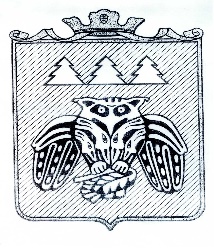 ПОСТАНОВЛЕНИЕадминистрации муниципального образованиямуниципального района «Сыктывдинский»«Сыктывдiн» муниципальнöй районынмуниципальнöй юкöнса администрациялöнШУÖМот 26 октября 2020 года                                                                                                № 10/1398О внесении изменений в постановление администрации муниципального образования муниципального района «Сыктывдинский» от 20 декабря 2017 г. № 12/2224 «Об утверждении Положения об оплате труда работников управления образования администрации муниципального образования муниципального района «Сыктывдинский», занимающих должности, не являющиеся должностями муниципальной службы»Руководствуясь пунктом 9 части 1 статьи 17 Федерального закона от 6 октября    2003 года № 131-ФЗ «Об общих принципах организации местного самоуправления в Российской Федерации», в целях обеспечения социальной защищенности работников управления образования администрации муниципального образования муниципального района «Сыктывдинский», занимающих должности, не являющиеся должностями муниципальной службы, администрация муниципального образования муниципального района «Сыктывдинский»ПОСТАНОВЛЯЕТ:1. Внести в приложение к постановлению администрации муниципального образования муниципального района «Сыктывдинский» от 20 декабря 2017 года № 12/2224 «Об утверждении Положения об оплате труда работников управления образования администрации муниципального образования муниципального района «Сыктывдинский», занимающих должности, не являющиеся должностями муниципальной службы» следующее изменение:1.1. Пункт 2.1. Раздела 2 «Размеры должностных окладов работников, занимающих должности, не являющиеся должностями муниципальной службы» изложить в следующей редакции:«».2. Контроль за исполнением настоящего постановления возложить на заместителя руководителя администрации муниципального района (В.Ю. Носов).3. Настоящее постановление  вступает в силу со дня его подписания и распространяется на правоотношения, возникшие с 1 октября 2020 года. Временно исполняющий обязанности главы муниципального района «Сыктывдинский» - руководителя администрации                                                                       Л.Ю. Доронина 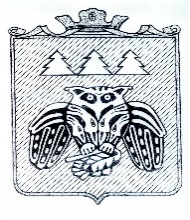 ПОСТАНОВЛЕНИЕ администрации муниципального образования муниципального района  «Сыктывдинский»            «Сыктывдiн» муниципальнöй районын муниципальнöй юкöнса администрациялöнШУöМот 27 октября 2020 года                                                                                         № 10/1406Руководствуясь пунктом 9 части 1 статьи 17 Федерального закона от 6 октября 2003 года №131-ФЗ «Об общих принципах организации местного самоуправления в Российской Федерации», в целях обеспечения социальной защищенности работников централизованных бухгалтерий при самостоятельных управлениях администрации муниципального района «Сыктывдинский», администрация муниципального образования муниципального района «Сыктывдинский» ПОСТАНОВЛЯЕТ:Приложение 1 к постановлению администрации МО МР «Сыктывдинский»  от      3 мая 2006 года № 5/304 «О должностных окладах и других условиях оплаты туда работников централизованных бухгалтерий при самостоятельных управлениях администрации муниципального района «Сыктывдинский»  изложить в редакции согласно приложению к настоящему постановлению. 2. Контроль по исполнению настоящего постановления возложить на заместителя руководителя администрации муниципального района  (В.Ю. Носов).3. Настоящее постановление  вступает в силу со дня его подписания и распространяется на правоотношения, возникшие с 1 октября 2020 года. Временно исполняющий обязанности главы муниципального района «Сыктывдинский» - руководителя администрации 	                                                               Л.Ю. Доронина Приложениек постановлению администрации МО МР «Сыктывдинский» от 27 октября 2020 года № 10/1406«Приложение 1 к постановлению администрации МО МР «Сыктывдинский» от 3 мая 2006 года №5/304Должностные оклады руководителей и специалистов централизованных бухгалтерий ».ПОСТАНОВЛЕНИЕадминистрации муниципального образованиямуниципального района «Сыктывдинский»«Сыктывдiн» муниципальнöй районынмуниципальнöй юкöнса администрациялöнШУÖМот  29 октября  2020 года                                                                                             № 10/1408	 В соответствии с пунктом 2 статьи 13 Федерального закона от 24.07.1998 года         № 124-ФЗ «Об основных гарантиях прав ребенка в Российской Федерации»,                 пункта 4 статьи 9 Федерального закона от 29.12.2012 № 273-ФЗ «Об образовании в Российской Федерации», пунктом 11 части 1 статьи 15 Федерального закона от 6 октября 2003 года      № 131-ФЗ «Об общих принципах организации местного самоуправления в Российской Федерации», приказом Министерства образования, науки и моложеной политики Республики Коми от 5 апреля 2017 года № 310 «О проведении оценки последствий принятия решения о реконструкции, модернизации, об изменении назначения или о ликвидации объекта социальной инфраструктуры для детей в сфере образования, являющегося государственной собственностью Республики Коми или муниципальной собственностью в Республике Коми, а также о реорганизации или ликвидации государственных организаций Республики Коми, муниципальных организаций в Республике Коми, образующих социальную инфраструктуру для детей в сфере образования», администрация муниципального образования муниципального района «Сыктывдинский»  ПОСТАНОВЛЯЕТ:Создать экспертную комиссию по предварительной экспертизе оценки последствий принятия решения о реорганизации муниципального бюджетного  общеобразовательного учреждения  «Нювчимская начальная школа-детский сад» в форме присоединения к муниципальному бюджетному общеобразовательному учреждению «Шошкинская средняя общеобразовательная школа» в следующем составе:         Носов В.Ю.  – заместитель  руководителя администрации муниципального района, председатель комиссии;         Члены комиссии:Панюкова Н.Н. – начальник управления образования администрации муниципального района;Катаева А.А. – заместитель начальника управления образования администрации муниципального района;Сёмина О.В. –  заместитель начальника правового управления администрации муниципального района;Агеева Е.В. –  начальник отдела имущественных и арендных отношений администрации муниципального района;Алексейчук А.С. – начальник хозяйственно- эксплуатационной группы управления образования администрации муниципального района (по согласованию);Терентьева В.В. – главный специалист управления образования администрации муниципального района;Привалова А.А. – заместитель главного бухгалтера управления образования администрации муниципального района (по согласованию);Ушакова Т.Н. – специалист управления образования администрации муниципального района (по согласованию);Кидора Л.Л. – юрисконсульт управления образования администрации муниципального района (по согласованию);Попова Н.А.  –  директор муниципального бюджетного общеобразовательного учреждения  «Шошкинская средняя общеобразовательная школа» ( по согласованию);Васильева Т.А. –  директор муниципального бюджетного общеобразовательного учреждения  «Нювчимская начальная школа- детский сад» ( по согласованию);Лыфарь Н.В. – глава сельского поселения «Нювчим» (по согласованию);Воропаева И.В. – глава сельского поселения «Шошка» (по согласованию);Кочева Т.В. –  председатель Сыктывдинской территориальной организации профсоюза работников народного образования и науки Российской Федерации                       (по согласованию).2. Членам экспертной комиссии провести предварительную экспертизу последствий реорганизации в срок до 29 ноября 2020 года.3. Управлению образования администрации муниципального образования муниципального района «Сыктывдинский» подготовить заключение  экспертной комиссии по реорганизации муниципального бюджетного  общеобразовательного учреждения  «Нювчимская начальная школа-детский сад» в форме присоединения к  муниципальному бюджетному общеобразовательному учреждению «Шошкинская средняя общеобразовательная школа» в срок до 14 декабря  2020 года.4. Контроль за исполнением настоящего постановления оставляю за собой.5. Настоящее постановление вступает в силу со дня его подписания и подлежит официальному опубликованию.Заместитель руководителяадминистрации муниципального района                                                      В.Ю. НосовПОСТАНОВЛЕНИЕадминистрации муниципального образования муниципального района «Сыктывдинский»«Сыктывдiн» муниципальнöй районынмуниципальнöй юкöнса администрациялöнШ У Ö Мот 29 октября 2020 года	№ 10/1409Во исполнение Федерального закона от 21.07.2007 года № 185-ФЗ «О Фонде содействия реформированию жилищно-коммунального хозяйства», в соответствии с постановлением Правительства Республики Коми от 31.03.2019 года № 160 «Об утверждении республиканской адресной программы «Переселение граждан из аварийного жилищного фонда в 2019-2025 годах», в целях переселения граждан, проживающих в многоквартирных домах, признанных до 1 января 2017 года в установленном порядке аварийными и подлежащими сносу в связи с физическим износом, администрация муниципального образования муниципального района «Сыктывдинский»ПОСТАНОВЛЯЕТ: Внести изменения в постановление администрации МО МР «Сыктывдинский» от 8 мая 2019 года № 5/418 «Об утверждении адресной программы МО МР «Сыктывдинский» «Переселение граждан из аварийного жилищного фонда на территории муниципального образования муниципального района «Сыктывдинский» на период 2019 – 2025 годы» согласно приложению.Контроль за исполнением настоящего постановления оставляю за собой.Настоящее постановление вступает в силу со дня его официального опубликования.Заместитель руководителя администрации муниципального района	Л.А. ДаниловаПриложениек постановлению администрации 
МО МР «Сыктывдинский»от 29 октября 2020 № 10/1409«Приложение к постановлениюадминистрации МО МР «Сыктывдинский»от 8 мая 2019 года № 5/418Адресная программа МО МР «Сыктывдинский»«Переселение граждан из аварийного жилищного фонда на территории муниципального образования муниципального района «Сыктывдинский» на период 2019 - 2025 годы»ПАСПОРТАдресной программыМО МР «Сыктывдинский» «Переселение граждан из аварийного жилищного фонда на территории муниципального образования муниципального района «Сыктывдинский» на период 2019 - 2025 годы»Приоритеты, цели, задачи адресной программы МО МР «Сыктывдинский» «Переселение граждан из аварийного жилищного фонда на территории муниципального образования муниципального района «Сыктывдинский» на период 2019 - 2025 годы»Из общего числа многоквартирных домов 46 процентов построены в период с 1946 года по 1970 год, 36 процентов – в период с 1971 год по 1995 год, имеющих износ на сегодняшний день от 31 до 65 процентов.Одним из приоритетов Стратегии социального – экономического развития МО МР «Сыктывдинский» на период до 2020 года является улучшение качества жилищных условий населения.Достижение основной стратегической цели – создание условий для улучшения жизненного уровня населения, предполагается осуществить через реализацию адресной программы МО МР «Сыктывдинский» «Переселение граждан из  аварийного жилищного фонда на территории муниципального образования муниципального района «Сыктывдинский» на период 2019 - 2025 годы» ( далее – Программа).Срок реализации Программы – 2019 - 2025 годы.Целью Программы является обеспечение устойчивого сокращения непригодного для проживания жилищного фонда.Задача Программы обеспечить переселение граждан, проживающих в многоквартирных жилых домах, признанных до 01.01.2017 года в установленном порядке аварийными и подлежащими сносу.Меры, принимаемые Республикой Коми и органами местного самоуправления для обеспечения полноты и достоверности сведений об аварийном жилищном фонде:- непрерывное планирование, заблаговременное проведение мероприятий, направленных на информирование граждан и согласование с ними способов и иных условий переселения из аварийного жилищного фонда.- выбор наиболее экономически эффективных способов реализации Программы с учетом обеспечения прав и законных интересов переселяемых граждан.- обеспечение выполнения мероприятий Программы переселения в сжатые сроки в целях минимизации издержек по содержанию аварийных домов и сокращения сроков включения освобождающихся земельных участков в хозяйственный оборот.- формирование перечня аварийных многоквартирных домов на основании сведений об общей площади жилых помещений аварийных многоквартирных домов, представляемых органами местного самоуправления в соответствии с частью 6 статьи 17 Федерального закона от 21.07.2007 года № 185-ФЗ «О Фонде содействия реформированию жилищно-коммунального хозяйства».- органами местного самоуправления проводится оценка состояния рынка жилья для принятия решения о целесообразности строительства жилых помещений, либо о приобретении жилых помещений у застройщика, либо на вторичном рынке жилья; оценивается степень готовности земельных участков для строительства жилья, наличие свободного муниципального жилищного фонда, возможность формирования территорий под развитие.Реализация программы позволит достичь следующих результатов:- количество квадратных метров, расселенного аварийного жилищного фонда 32 090,26 кв.м.;- количество граждан, расселенных из аварийного жилищного фонда 2 128 чел.;Перечень и сведения о целевых индикаторах и показателях адресной Программы представлены в приложение 1 таблица 1 к Программе.Достижение результатов позволит:- создать комфортные и безопасные условия для проживания граждан;- привлечение средств Фонда содействия реформированию жилищно-коммунального хозяйства для переселения граждан из аварийного жилищного фонда. Программа предусматривает поэтапное решение проблемы с учетом возможностей бюджетного финансирования различных уровней, представлены в приложение 1 таблица 2 к Программе.Рекомендуемые требования к жилью, строящемуся или приобретаемому в рамках Программы, представлены в приложении 2 к Программе.Программой предусмотрено предоставление гражданам, проживающим в многоквартирных домах, признанных аварийными по состоянию на 1 января 2017 г. и подлежащими сносу, жилых помещений следующими способами:- представления жилых помещений гражданам, проживающим в муниципальном жилищном фонде по договорам найма, в построенных многоквартирных домах и приобретенных жилых помещений многоквартирных домах у лиц, являющихся застройщиками (не являющихся застройщиками);- представления жилых помещений в построенных многоквартирных домах и приобретенных жилых помещений многоквартирных домах у лиц, являющимися застройщиками (не являющихся застройщиками), путем заключения договоров мены с собственниками жилых помещений взамен изымаемых жилых помещений;- осуществление выплат лицам, в чьей собственности находятся жилые помещения, входящий в аварийный жилищный фонд (возмещение за изымаемые жилые помещения в соответствие со статьей 32 Жилищного кодекса Российской Федерации, входящие в аварийный жилой фонд).Программой предусмотрено предоставление гражданам, проживающим в многоквартирных домах, признанных до 1 января 2017 года аварийными и подлежащими сносу или реконструкции в связи с физическим износом в процессе их эксплуатации, жилых помещений.Перечень аварийных многоквартирных домов, признанных аварийными до 1 января 2017 года и подлежащими сносу в связи с физическим износом в процессе эксплуатации, представлен в приложении 3 к Программе.Объем финансирования на реализацию мероприятий Программы, представленный в приложении 1 таблица 3, 4;- сформирован исходя из показателей, предусмотренных в муниципальных адресных программах на переселение граждан из аварийного жилищного фонда;- рассчитан путем произведения общей площади занимаемых гражданами жилых помещений в аварийных многоквартирных домах, включенных в Программу, и планируемой стоимости одного квадратного метра жилого помещения.Средства Фонда, средства долевого финансирования за счет средств республиканского бюджета Республики Коми и (или) средств местных бюджетов расходуются на приобретение жилых помещений в многоквартирных домах (в том числе в многоквартирных домах, строительство которых не завершено, включая многоквартирные дома, строящиеся (создаваемые) с привлечением денежных средств граждан и (или) юридических лиц) или в домах, указанных в пункте 2 части 2 статьи 49 Градостроительного кодекса Российской Федерации, на строительство таких домов, а также на выплату лицам, в чьей собственности находятся жилые помещения, входящие в аварийном жилищном фонде, возмещения за изымаемые жилые помещения в соответствии со статьей 32 Жилищного кодекса Российской Федерации. При этом не допускается привлечение внебюджетных средств на строительство многоквартирных домов и домов, указанных в пункте 2 части 2 статьи 49 Градостроительного кодекса Российской Федерации, если они строятся муниципальными образованиями за счет средств Фонда, средств долевого финансирования за счет средств республиканского бюджета Республики Коми и (или) средств местных бюджетов.Приобретение муниципальными образованиями жилых помещений для предоставления собственникам по договорам мены взамен изымаемых, а также выплата им выкупной стоимости производятся в соответствии со статьей 32 Жилищного кодекса Российской Федерации в пределах выкупной цены изымаемых жилых помещений, определяемой на основании заключения лица, осуществляющего оценочную деятельность.Расходы на строительство жилых помещений осуществляются муниципальными образованиями в пределах планируемых объемов финансирования мероприятий Программы и в соответствии с утвержденной проектно-сметной документацией на строительство многоквартирных домов.Реестр аварийных домов по способам переселения представлен в приложении 4 к Программе.Муниципальные образования вправе направлять на реализацию мероприятий Программы дополнительные средства из местных бюджетов.Планируемые показатели выполнения Программы, отражающие общую площадь аварийного жилищного фонда, переселение граждан из которого предусмотрено Программой в целом и каждым ее этапом в отдельности.Расчет объема средств на переселение граждан из аварийного жилищного фонда в рамках Программы осуществляется в зависимости от выбранного способа переселения и определяется на основании планируемой стоимости одного квадратного метра строительства общей жилой площади многоквартирных домов.Стоимость затрат на реализацию Программы рассчитана исходя из цены одного квадратного метра жилых помещений, умноженной на общее количество квадратных метров расселяемой площади жилых помещений, предусмотренных настоящей Программой в рамках долевого финансирования.Размер предельной стоимости одного квадратного метра общей площади жилых помещений, предоставляемых гражданам в соответствии с Федеральным законом от 21 июля 2007 года № 185-ФЗ «О Фонде содействия реформированию жилищно-коммунального хозяйства», не должен превышать предельную стоимость одного квадратного метра общей площади жилого помещения, определяемую федеральным органом исполнительной власти, осуществляющим функции по выработке государственной политики и нормативно-правовому регулированию в сфере строительства, архитектуры, градостроительства и жилищно-коммунального хозяйства.С изменением указанной стоимости и уточнением других показателей в Программу возможно внесение изменений, в том числе по объемам необходимых финансовых средств на реализацию Программы.Риски не достижения, планируемых целевых показателей:1) Не предусмотрено ежегодное увеличение стоимости квадратного метра жилого помещения на индекс дефлятора;2) Реализация проекта выходит за рамки трехлетнего бюджета;3) В сельских поселениях реализация мероприятий по переселению граждан из аварийного жилищного фонда с применением механизма приобретения жилья на вторичном рынке усложняется, в связи с крайне ограниченным предложением такого жилищного фонда;4) Граждане, проживающие в сельских населенных пунктах, отказываются переселяться в благоустроенные жилые помещения в связи с высокими платежами за коммунальные услуги;5) При выборе способа «Строительство многоквартирного дома» имеются риски по нарушению сроков исполнения контракта, связанные с недобросовестностью подрядчика.Приложение 1к ПрограммеТаблица 1Перечень и сведения о целевых индикаторах и показателях адресной программы Таблица 2Перечень основных мероприятий адресной программыТаблица 3Информация по финансовому обеспечению адресной программы за счет средств бюджетамуниципального района «Сыктывдинский» (с учетом средств межбюджетных трансфертов)Таблица 4Ресурсное обеспечение и объем финансирования на реализацию целей адресной программы «Переселение граждан из аварийного жилищного фонда на территории МО МР «Сыктывдинский» на период 2019 – 2025 года»(с учетом средств межбюджетных трансфертов)Приложение 2к ПрограммеРЕКОМЕНДУЕМЫЕ ТРЕБОВАНИЯк жилью, строящемуся или приобретаемому в рамках адресной программы МО МР «Сыктывдинский» «Переселение граждан из аварийного жилищного фонда на территории муниципального образования муниципального района «Сыктывдинский» на период 2019 – 2025 годах»Рекомендуемые требования предназначены для использования муниципальными заказчиками (далее – Заказчик) при подготовке документации на проведение закупок в целях реализации региональных адресных программ по переселению граждан из аварийного жилищного фонда, за исключением контрактов на выкуп помещений у собственников и контрактов на покупку жилых помещений у лиц, не являющихся застройщиками в домах, введенных в эксплуатацию.О внесении изменений в постановление администрации МО МР «Сыктывдинский» от 29 июня 2018 года № 6/577 «Об оплате труда работников муниципальных образовательных учреждений муниципального образования муниципального района «Сыктывдинский» от 1 октября 2020 года № 10/1285………………………………………………………………………………………….стр 4О внесении изменений в постановление администрации МО МР «Сыктывдинский» от 10 октября 2019 года   № 10/1254 «Об утверждении муниципальной программы МО МР «Сыктывдинский» «Развитие энергетики, жилищно-коммунального и дорожного хозяйства на территории МО МР «Сыктывдинский» от 2 октября 2020 года № 10/1286………………………………………………………………………..………………….стр 8О внесении изменений в постановление администрации МО МР «Сыктывдинский» от 10 октября 2019 года   № 10/1254 «Об утверждении муниципальной программы МО МР «Сыктывдинский» «Развитие энергетики, жилищно-коммунального и дорожного хозяйства на территории МО МР «Сыктывдинский» от 2 октября 2020 года № 10/1287…………………………………………………………………………………………..стр 21О внесении изменений в приложение к постановлению администрации МО МР «Сыктывдинский» от 22 октября 2019 года № 10/1307 «Об утверждении муниципальной программы МО МР «Сыктывдинский» «Развитие экономики» от 2 октября 2020 года № 10/1288………………………………………………………………………………………….стр 96О введении временного ограничения на движение транспортных средств от 2 октября 2020 года № 10/1291……………………....................................................................................стр 111О награждении Почетной грамотой администрации муниципального образования муниципального района «Сыктывдинский» от 5 октября 2020 года № 10/1296……………стр 115О внесении изменений в постановление администрации муниципального образования муниципального района «Сыктывдинский» от 25 октября 2019 года № 10/1335 «Об утверждении муниципальной программы МО МР «Сыктывдинский» «Развитие градостроительной деятельности на территории МО МР «Сыктывдинский»» от 5 октября 2020г. № 10/1300………………………………………………………..……………………….стр 117Об увеличении размеров должностных окладов работников, занимающих должности, не являющиеся должностями муниципальной службы, обслуживающего персонала, оперативных дежурных единой дежурно-диспетчерской службы специального управления администрации муниципального образования муниципального района «Сыктывдинский» от 6 октября 2020 года № 10/1302……………………………………….стр 128О подготовке и проведении сельскохозяйственной микропереписи 2021 года на территории муниципального района «Сыктывдинский» от 8 октября 2020 года № 10/1317стр 131О внесении изменений в постановление администрации МО МР «Сыктывдинский» от 4 декабря 2018 года №12/1077 «О Совете по гармонизации межнациональных и межконфессиональных отношений на территории МО МР «Сыктывдинский» от 12 октября 2020 года № 10/1322………………………………………………………………….стр 137О внесении изменений в постановление администрации муниципального образования муниципального района «Сыктывдинский» от 16 января 2018 года № 1/14 «Об оплате труда работников муниципальных казенных учреждений муниципального образования муниципального района «Сыктывдинский» от 13 октября 2020 года                                                                                            № 10/1326………………………………………………………………………………………..стр 142О награждении Почетной грамотой администрации муниципального образования муниципального района «Сыктывдинский» от 14 октября 2020 года № 10/1334…………стр 146О внесении изменений в постановление администрации МО МР «Сыктывдинский» от 23 августа 2018 года №8/737 «Об определении видов обязательных работ и объектов, на которых они отбываются, и мест отбывания наказания в виде исправительных работ на территории муниципального образования муниципального района «Сыктывдинский» от 16 октября 2020 года № 10/1344……………………………………………………………….стр 147О создании межведомственной комиссии по вопросам развития дополнительного образования детей на территории муниципального образования муниципального района «Сыктывдинский» от 20 октября 2020 года № 10 / 1362……………………………………..стр 152О признании объектов (гаражей) самовольными постройками по адресу: Республика Коми, Сыктывдинский район, с. Выльгорт, ул. О. Мальцевой от 21 октября 2020 года                                                                                                 № 10/1372……………………………………………………………………………………….стр 158О внесении изменений в  постановление администрации МО МР «Сыктывдинский» от 14 октября 2019 года № 10/1256 «Об утверждении муниципальной программы МО МР «Сыктывдинский» «Развитие культуры, физической культуры и спорта в МО МР «Сыктывдинский»» от 21 октября 2020 года №10/1373……………………………………..стр 159Об утверждении Порядка определения объема и условий предоставления субсидий на иные цели муниципальным бюджетным и автономным учреждениям муниципального образования муниципального района «Сыктывдинский» от 22 октября 2020 года № 10/1379………………………………………………………………………………………….стр 210Об утверждении порядков использования населением объектов спорта, находящихся в муниципальной собственности, в том числе спортивной инфраструктуры муниципальных образовательных организаций во внеучебное время от 23 октября 2020 года № 10/1384….стр 215О награждении Почетной грамотой администрации муниципального образования муниципального района «Сыктывдинский» от 26 октября 2020 года                                                                                                 № 10/1396………………………………………………………………………………………..стр 226О внесении изменений в постановление администрации муниципального образования муниципального района «Сыктывдинский» от 20 декабря 2017 г. № 12/2224 «Об утверждении Положения об оплате труда работников управления образования администрации муниципального образования муниципального района «Сыктывдинский», занимающих должности, не являющиеся должностями муниципальной службы» от 26 октября 2020 года                                                                                                № 10/1398……………………………………………………………………………………….стр 227О внесении изменений в постановление администрации МО МР «Сыктывдинский» от 3 мая 2006 года № 5/304 «О должностных окладах и других условиях оплаты труда работников централизованных бухгалтерий при самостоятельных управлениях администрации муниципального района «Сыктывдинский» от 27 октября 2020 года                                                                                                   № 10/1406……………………………………………………………………………………….стр 229О проведении экспертизы по реорганизации муниципального бюджетного  общеобразовательного учреждения  «Нювчимская начальная школа-детский сад»,  муниципального бюджетного общеобразовательного учреждения «Шошкинская средняя общеобразовательная школа» от  29 октября 2020 года № 10/1408…………………………стр 231О внесении изменений в постановление администрации МО МР «Сыктывдинский» от 8 мая 2019 года № 5/418 «Об утверждении адресной программы МО МР «Сыктывдинский» «Переселение граждан из аварийного жилищного фонда на территории муниципального образования  муниципального района «Сыктывдинский» на период 2019 - 2025 годы» т 29 октября 2020 года № 10/1409……………………………………………………………..стр 233О внесении изменений в постановление администрации МО МР «Сыктывдинский» от 29 июня 2018 года № 6/577 «Об оплате труда работников муниципальных образовательных учреждений муниципального образования муниципального района «Сыктывдинский» Уровень квалификации, установленным в профессиональном стандарте по соответствующей трудовой функцииКод, установленный в профессиональном стандарте по соответствующей трудовой функцииДолжностной оклад в рублях3А/01.03;А/02.03А/03.03;А/04.038500Уровень квалификации, установленным в профессиональном стандарте по соответствующей трудовой функцииКод, установленный в профессиональном стандарте по соответствующей трудовой функцииДолжностной оклад в рублях5А/01.5;А/02.5А/03.5.77876В/01.6;В/02.6;В/03.6.88257С/01.6;С/02.6;С/03.6.9100Уровень квалификации, установленным в профессиональном стандарте по соответствующей трудовой функцииКод, установленный в профессиональном стандарте по соответствующей трудовой функцииДолжностной оклад в рублях5А/01.5;А/02.5А/03.5.А/04.5;А/05.579345С/01.5;С/02.5;С/03.5;С/04.587466Е/01.5Е/02.6Е/03.6Е/04.69100Уровень квалификации, установленным в профессиональном стандарте по соответствующей трудовой функцииКод, установленный в профессиональном стандарте по соответствующей трудовой функцииДолжностной оклад в рублях6А/01.6;А/02.6;А/03.6;А/04.6.90456В/01.6;В/02.6;В/03.6.92657С/01.7С/02.79563Уровень квалификации, установленным в профессиональном стандарте по соответствующей трудовой функцииКод, установленный в профессиональном стандарте по соответствующей трудовой функцииДолжностной оклад в рублях4А/01.4;А/02.4;А/03.4;А/04.4.78601.Педагогическим работникам образовательных организаций за классное руководство (руководство группой) (доплата за классное руководство устанавливается исходя из численности обучающихся по состоянию на 1 сентября)от 10 до 30О внесении изменений в постановление администрации МО МР «Сыктывдинский» от 10 октября 2019 года   № 10/1254 «Об утверждении муниципальной программы МО МР «Сыктывдинский» «Развитие энергетики, жилищно-коммунального и дорожного хозяйства на территории МО МР «Сыктывдинский»Наименование поставщика топлива твердогоОснование (НПА) о  возмещении субсидииНаименование  вида топливаФактически отпущено  населению топлива твердоготонн / плотн. куб. м,  (нарастающим итогом)Установленная экономически  обоснованная цена твердого топлива, руб/тонн, плотн.куб. м (без НДС)   Установленная розничная цена твердого топлива, руб/тонн, плотн.куб. м (без НДС)     Убытки, подлежащие возмещению,  рублей   Возмещено с начала года,   рублейПодлежит возмещению,   рублей   1234567=гр.4х(гр. 5 - гр. 6)89=гр. 7 - гр. 8Поставщики топлива твердого, которым экономически обоснованная цена топлива твердогоустановлена с учетом доставки Поставщики топлива твердого, которым экономически обоснованная цена топлива твердогоустановлена с учетом доставки Поставщики топлива твердого, которым экономически обоснованная цена топлива твердогоустановлена с учетом доставки Поставщики топлива твердого, которым экономически обоснованная цена топлива твердогоустановлена с учетом доставки Поставщики топлива твердого, которым экономически обоснованная цена топлива твердогоустановлена с учетом доставки Поставщики топлива твердого, которым экономически обоснованная цена топлива твердогоустановлена с учетом доставки Поставщики топлива твердого, которым экономически обоснованная цена топлива твердогоустановлена с учетом доставки Поставщики топлива твердого, которым экономически обоснованная цена топлива твердогоустановлена с учетом доставки Поставщики топлива твердого, которым экономически обоснованная цена топлива твердогоустановлена с учетом доставки Поставщики топлива твердого, которым экономически обоснованная цена топлива твердогоустановлена без  учета доставкиПоставщики топлива твердого, которым экономически обоснованная цена топлива твердогоустановлена без  учета доставкиПоставщики топлива твердого, которым экономически обоснованная цена топлива твердогоустановлена без  учета доставкиПоставщики топлива твердого, которым экономически обоснованная цена топлива твердогоустановлена без  учета доставкиПоставщики топлива твердого, которым экономически обоснованная цена топлива твердогоустановлена без  учета доставкиПоставщики топлива твердого, которым экономически обоснованная цена топлива твердогоустановлена без  учета доставкиПоставщики топлива твердого, которым экономически обоснованная цена топлива твердогоустановлена без  учета доставкиПоставщики топлива твердого, которым экономически обоснованная цена топлива твердогоустановлена без  учета доставкиПоставщики топлива твердого, которым экономически обоснованная цена топлива твердогоустановлена без  учета доставки№ п/пХарактеристика жильяЕдиница измеренияПоказатель1.количество проживающих гражданчеловек2.площадь жильякв.м3.норматив потребления топлива твердого*кв.м№ п/пВид топлива твердого (дрова, уголь, биотопливо)Единица измерения (складских  куб.м дров,  плотных  куб.м дров, тонн угля, тонн биотоплива)**Коли-чествоЦена за единицу продукции, руб.НДС/НДС не облагаетсяСтоимость продукции, руб.С доставкой/без доставкиЦена доставки за единицу, руб.Стоимость доставки, руб.1.2.3.Поставщик:__________________________(наименование поставщика)_________________/__________(подпись/ФИО ответственного лица)М.П.Покупатель:__________________________(Ф.И.О.)_________________/__________(подпись/ФИО)N 
п/пФ.И.О.    Адрес   Общая    
отапливаемая 
площадь, м2 Количество проживающих, чел.Годовая потребность, куб.м. в топливеОбъем     реализованного
топлива,    скл. м3    Стоимость реализованного топлива, руб. Итого        Наименование поставщика топлива твердогоОснование (НПА) о  возмещении субсидииНаименование  вида топливаФактически отпущено  населению топлива твердоготонн / плотн. куб. м,  (нарастающим итогом)Установленная экономически  обоснованная цена твердого топлива, руб/тонн, плотн.куб. м (без НДС)   Установленная розничная цена твердого топлива, руб/тонн, плотн.куб. м (без НДС)     Убытки, подлежащие возмещению,  рублей   Возмещено с начала года,   рублейПодлежит возмещению,   рублей   1234567=гр.4х(гр. 5 - гр. 6)89=гр. 7 - гр. 8Поставщики топлива твердого, которым экономически обоснованная цена топлива твердогоустановлена с учетом доставки Поставщики топлива твердого, которым экономически обоснованная цена топлива твердогоустановлена с учетом доставки Поставщики топлива твердого, которым экономически обоснованная цена топлива твердогоустановлена с учетом доставки Поставщики топлива твердого, которым экономически обоснованная цена топлива твердогоустановлена с учетом доставки Поставщики топлива твердого, которым экономически обоснованная цена топлива твердогоустановлена с учетом доставки Поставщики топлива твердого, которым экономически обоснованная цена топлива твердогоустановлена с учетом доставки Поставщики топлива твердого, которым экономически обоснованная цена топлива твердогоустановлена с учетом доставки Поставщики топлива твердого, которым экономически обоснованная цена топлива твердогоустановлена с учетом доставки Поставщики топлива твердого, которым экономически обоснованная цена топлива твердогоустановлена с учетом доставки Поставщики топлива твердого, которым экономически обоснованная цена топлива твердогоустановлена без  учета доставкиПоставщики топлива твердого, которым экономически обоснованная цена топлива твердогоустановлена без  учета доставкиПоставщики топлива твердого, которым экономически обоснованная цена топлива твердогоустановлена без  учета доставкиПоставщики топлива твердого, которым экономически обоснованная цена топлива твердогоустановлена без  учета доставкиПоставщики топлива твердого, которым экономически обоснованная цена топлива твердогоустановлена без  учета доставкиПоставщики топлива твердого, которым экономически обоснованная цена топлива твердогоустановлена без  учета доставкиПоставщики топлива твердого, которым экономически обоснованная цена топлива твердогоустановлена без  учета доставкиПоставщики топлива твердого, которым экономически обоснованная цена топлива твердогоустановлена без  учета доставкиПоставщики топлива твердого, которым экономически обоснованная цена топлива твердогоустановлена без  учета доставкиО внесении изменений в постановление администрации МО МР «Сыктывдинский» от 10 октября 2019 года   № 10/1254 «Об утверждении муниципальной программы МО МР «Сыктывдинский» «Развитие энергетики, жилищно-коммунального и дорожного хозяйства на территории МО МР «Сыктывдинский»Ответственный исполнитель муниципальной программыУправление жилищно-коммунального хозяйства администрации муниципального района «Сыктывдинский» (далее – УЖКХ)Соисполнители муниципальной программыУправление капитального строительства, управление культуры, управление образования, отдел экономического развитияУчастники муниципальной программы__Подпрограммы муниципальной программы1.«Комплексное развитие коммунальной инфраструктуры в МО МР «Сыктывдинский»;2.«Энергосбережение и повышение энергоэффективности в МО МР «Сыктывдинский»;3.«Устойчивое   развитие   сельских   территорий   МО   МР «Сыктывдинский»;4.«Обращение с твердыми коммунальными отходами в МО МР «Сыктывдинский»;5.«Развитие дорожной инфраструктуры в МО МР «Сыктывдинский».Программно-целевые инструментымуниципальной программыотсутствуютЦели муниципальной программы- Удовлетворение   потребностей   населения   муниципального района «Сыктывдинский» в качественных жилищно-коммунальных услугах.Задачи муниципальной программы- Повышение эффективности, устойчивости и надежности функционирования коммунальных систем жизнеобеспечения,   снижение уровня износа объектов коммунальной инфраструктуры;- Повышение рационального использования энергетических ресурсов и энергетической эффективности в муниципальном районе «Сыктывдинский»;- Создание   условий   для   устойчивого   развития   сельских территорий в МО МР «Сыктывдинский»;- Приведение ситуации в области обращения с отходами производства и потребления в соответствие с требованиями природоохранного и санитарно-эпидемиологического законодательства, рациональное природопользование;- Приведение автомобильных дорог общего пользования местного значения в нормативное состояние и снижение уровня аварийности на автодорогах населенных пунктов МР «Сыктывдинский».Сроки реализации программы2020-2024 гг.Целевые индикаторы и показатели муниципальной программы1. Удельная величина потребления энергетических ресурсов муниципальными бюджетными учреждениями:1.1. электрическая энергия (кВт/ч на 1 чел);1.2. тепловая энергия (Гкалл на 1 кв. м площади);1.3. холодная вода (куб. м. на 1 чел);2. Количество аварий на объектах коммунальной инфраструктуры (ед);3.Количество организаций, получивших субвенцию на возмещение убытков, возникших в результате государственного регулирования цен на топливо твердое, реализуемое гражданам и используемое для нужд отопления, от общего количества организаций, предъявивших заявки на финансирование (ед.).4.Уровень удовлетворенности населения жилищно-коммунальными услугами (процнетов);5.Доля оплаты за коммунальные услуги (процентов).6.Количество газифицированных жилых домов (квартир) сетевым газом в сельской местности за период реализации программы (ед).7.Доля обслуживаемых газопроводов  (процентов);8.Обеспечение земельных участков инфраструктурой в рамках комплексного обустройства площадок под жилую застройку в сельской местности (процентов);9.Количество земельных участков, ликвидированных от борщевика Сосновского (ед).10.Доля обслуживаемых кладбищ (%);11.Наличие утвержденного Лесохозяйственного регламента (да/нет);12.Количество проведенных обработок на открытых пространствах населенных пунктов (места общего пользования) в целях недопущения распространения новой короновирусной инфекции (COVID-19) (ед.);13.Количество ликвидированных  и  рекультивированных объектов размещения отходов (несанкционированных свалок), (ед.);14.Реализация народных проектов в сфере благоустройства, прошедших отбор в рамках проекта «Народный бюджет», (ед);15.Количество созданных систем по раздельному  накоплению отходов, (ед.);16. Количество обустроенных мест (площадок) накопления твердых коммунальных отходов (ед.);17. Количество  дорожно-транспортных  происшествий  с пострадавшими (ед.);     18. Количество детей, погибших в результате дорожно-транспортных происшествий (чел.);19. Доля протяженности автомобильных дорог общего пользования, отвечающих нормативным требованиям, в общей протяженности автомобильных дорог общего пользования (процент).20. Количество проведенных обработок на открытых пространствах населенных пунктов в целях недопущения распространения новой короновирусной инфекции (COVID-19) (уборка, мойка остановок общественного транспорта, автопавильонов, наземных пешеходных переходов и элементов их обустройства с применением дезинфицирующих средств) (ед.);Объемы финансирования муниципальной программыОбщий объем финансирования подпрограммы  на  2020-2024 годы предусматривается в размере  508046,4  тыс. рублей, в том числе:За счет средств федерального бюджета – 78 752,2 тыс. руб.;За счет средств бюджета Республики Коми – 297048,7 тыс. руб.;За счет средств местного бюджета 132245,5  тыс. руб.;Прогнозный объем финансирования Программы по годам составляет:Всего:2020 год – 259636,1   тыс. рублей;2021 год – 116 108,8 тыс. рублей;2022 год – 132 301,5 тыс. рублей;2023 год – 0,0 тыс. руб. рублей;2024 год – 0,0 тыс. руб. рублей.за счет средств федерального бюджета:2020	год – 20 177,0 тыс. рублей;2021 год – 26 021,1 тыс. рублей;2022  год – 32 554,1 тыс. рублей;2023 год – 0,0 тыс. руб. рублей;2024 год – 0,0 тыс. руб. рублей.за счёт средств бюджета Республики Коми:2020	год – 181415,3 тыс. рублей;2021 год – 57 816,7 тыс. рублей;2022 год – 57 816,7  тыс. рублей;2023 год – 0,0 тыс. руб. рублей;2024 год – 0,0 тыс. руб. рублей.за счёт средств местного бюджета:2020год – 58043,7 тыс. рублей;2021 год – 32 271,0  тыс. рублей;2022 год – 41 930,7 тыс. рублей;2023 год – 0,0 тыс. руб. рублей;2024 год – 0,0 тыс. руб. рублей.Объём бюджетных ассигнований уточняется ежегодно при формировании бюджета муниципального района «Сыктывдинский» на очередной финансовый год и плановый период и при внесении изменений в бюджет муниципального района «Сыктывдинский».Ожидаемые результаты реализации муниципальной программыРеализация программы позволит достичь следующих конечных результатов в 2024 году к 2019 году (факт):1.Уменьшить удельную величину потребления муниципальными бюджетными учреждениями:1.1. Электрической энергии на 8,8 кВт/ч на 1 чел.;1.2. Тепловой энергии на 0,024 Гкалл на 1 кв. м площади;1.3. Холодной воды на 0,148 куб. м. на 1 чел.;Уменьшить количество аварий на объектах коммунальной инфраструктуры до 0 ед.;Количество организаций, получивших субвенцию на возмещение убытков, возникших в результате государственного регулирования цен на топливо твердое, реализуемое гражданам и используемое для нужд отопления, от общего количества организаций, предъявивших заявки на финансирование (5 ед. ежегодно).Увеличить долю оплаты за коммунальные услуги (до 100%).Увеличить количество газифицированных жилых домов (квартир) сетевым газом в сельской местности за период реализации программы  10 ед. ежегодно;Увеличить долю обслуживаемых газопроводов до 100 %;Увеличить уровень удовлетворенности населения жилищно-коммунальными услугами до 52,5 %;Обеспечить земельные участки инфраструктурой в рамках комплексного обустройства площадок под жилую застройку в сельской местности на 15% ежегодно;Увеличить количество земельных участков, ликвидированных от борщевика Сосновского 1 ежегодно;Увеличить долю обслуживаемых кладбищ (до 100 %)Наличие утвержденного Лесохозяйственного регламента (да);Увеличить количество проведенных обработок на открытых пространствах населенных пунктов (места общего пользования) в целях недопущения распространения новой короновирусной инфекции (COVID-19) (24 ед.).Ликвидировать и рекультивировать 4 ед. несанкционированных объектов размещения отходов (несанкционированных свалок);Реализовать народные проекты в сфере благоустройства, прошедшие отбор в рамках проекта «Народный бюджет», 2 ед. ежегодно;Создать 2 ед. системы по раздельному накоплению отходов ежегодно;Обустроить 2 места (площадки) накопления твердых коммунальных отходов ежегодно;Снизить количества дорожно-транспортных происшествий с пострадавшими до 43 ед.;Снизить количества детей, погибших в результате дорожно-транспортных происшествий до 0 чел.;Увеличить долю протяженности автомобильных дорог общего пользования, отвечающих нормативным требованиям, в общей протяженности автомобильных дорог общего пользования до 20,4%.Увеличить количество проведенных обработок на открытых пространствах населенных пунктов в целях недопущения распространения новой короновирусной инфекции (COVID-19) (уборка, мойка остановок общественного транспорта, автопавильонов, наземных пешеходных переходов и элементов их обустройства с применением дезинфицирующих средств) (24 ед.).ОтветственныйисполнительподпрограммыУправление жилищно-коммунального хозяйства администрации муниципального района «Сыктывдинский»Цель подпрограммыПовышение эффективности, устойчивости и надежности функционирования  коммунальных систем жизнеобеспечения,   снижение уровня износа объектов коммунальной инфраструктурыЗадачи подпрограммы1. Развитие инфраструктуры энергетического комплекса; 2. Развитие инфраструктуры водоснабжения, водоотведения и очистки сточных вод; 3. Содействие в обеспечении граждан твердым топливом поставщиками, работающим по договорамЦелевыеиндикаторы       и показатели подпрограммы1) Количество аварий на объектах коммунальной инфраструктуры (ед).;2) Количество организаций, получивших субвенцию на возмещение убытков, возникших в результате государственного регулирования цен на топливо твердое, реализуемое гражданам и используемое для нужд отопления, от общего количества организаций, предъявивших заявки на финансирование (ед.);3) Уровень удовлетворенности населения жилищно-коммунальными услугами до (процентов).Этапы и сроки реализацииподпрограммы2020-2024 годыОбъемыбюджетных ассигнований подпрограммы засчет средствместного бюджета (срасшифровкойплановых объемовбюджетныхассигнований погодам ее реализации), а такжепрогнозный объем     средств, привлекаемых издругих источниковОбщий объем финансирования подпрограммы  на  2020-2024 годы предусматривается в размере 64329,6 тыс. рублей, в том числе:За счет средств федерального бюджета– 0 тыс. руб.;За счет средств бюджета Республики Коми – 38457,0 тыс. руб.;За счет средств местного бюджета 25872,6 тыс. руб.;Прогнозный объем финансирования Программы по годам составляет:Всего:2020 год – 27282,8 тыс. рублей;2021 год – 14414,9 тыс. рублей;2022 год – 22 631,9 тыс. рублей;2023 год – 0,0 тыс. руб. рублей;2024 год – 0,0 тыс. руб. рублей.за счет средств федерального бюджета:2020	год – 0,00 тыс. рублей;2021 год – 0,00 тыс. рублей;2022  год – 0,00 тыс. рублей;2023 год – 0,0 тыс. руб. рублей;2024 год – 0,0 тыс. руб. рублей.за счёт средств бюджета Республики Коми:2020 год – 12617,2 тыс. рублей;2021 год – 12 919,9 тыс. рублей;2022 год – 12919,9 тыс. рублей;2023 год – 0,0 тыс. руб. рублей;2024 год – 0,0 тыс. руб. рублей.за счёт средств местного бюджета:2020 год – 14665,6,6 тыс. рублей;2021 год – 1 495,00 тыс. рублей;2022 год – 9 712,00 тыс. рублей;2023 год – 0,0 тыс. руб. рублей;2024 год – 0,0 тыс. руб. рублей.Объём бюджетных ассигнований уточняется ежегодно при формировании бюджета муниципального района «Сыктывдинский» на очередной финансовый год и плановый период и при внесении изменений в бюджет муниципального района «Сыктывдинский».ОжидаемыеконечныерезультатыреализацииподпрограммыРеализация подпрограммы позволит достичь следующих конечных результатов в 2024 году к 2019 году (факт):1) Снизить количество аварий на объектах коммунальной инфраструктуры до 0 ед.2)Увеличить количество организаций, получивших субвенцию на возмещение убытков, возникших в результате государственного регулирования цен на топливо твердое, реализуемое гражданам и используемое для нужд отопления, от общего количества организаций, предъявивших заявки на финансирование на 5 ед. ежегодно.3)Увеличить уровень удовлетворенности населения жилищно-коммунальными услугами до 52,5 %.ОтветственныйисполнительподпрограммыУправление жилищно-коммунального хозяйства       администрации муниципального района «Сыктывдинский»Соисполнители муниципальной подпрограммыУправление образования администрации муниципального района «Сыктывдинский», Управление культуры администрации муниципального района «Сыктывдинский»Цель подпрограммыповышение рационального использования энергетических ресурсов и энергетической эффективности в муниципальном       районе «Сыктывдинский».Задачи подпрограммы1. Энергосбережение и повышение энергетической эффективности в бюджетных учреждениях и иных организациях с участием администрации муниципального  района, администраций сельских поселений, бюджетных учреждений;2. Энергосбережения и повышение энергетической эффективности в системе наружного освещения;3. Популяризации энергосбережения в муниципальном районе «Сыктывдинский».4. Инвентаризация объектов недвижимого имущества, используемых для передачи энергетических ресурсов (включая газоснабжение, тепло- и электроснабжение) в муниципальном районе «Сыктывдинский».Целевые индикаторы ипоказателиподпрограммы1.Удельная величина потребления энергетических ресурсов муниципальными бюджетными учреждениями электрической энергии (кВт/ч на 1 чел);1.1. Электрической энергии (кВт/ч на 1 чел.);1.2. Тепловой энергии ( Гкалл на 1 кв. м площади);1.3. Холодной воды (куб. м. на 1 чел.);2.Доля оплаты за коммунальные услуги (процентов).Этапы и сроки реализацииподпрограммы2020 - 2024 годы ОбъемыфинансированияподпрограммыОбщий объем финансирования подпрограммы  на  2020-2024 годы предусматривается в размере  7 333,4 тыс. рублей, в том числе:За счет средств федерального бюджета– 0 тыс. руб.;За счет средств бюджета Республики Коми –  4 935,0 тыс. руб.;За счет средств местного бюджета – 2398,4 тыс. руб.;Прогнозный объем финансирования Программы по годам составляет:Всего:2020   год -  2493,4 тыс. рублей;2021 год – 2 420,0 тыс. рублей;2022 год – 2 420,0 тыс. рублей.2023 год – 0,0 тыс. руб. рублей;2024 год – 0,0 тыс. руб. рублей.за счет средств федерального бюджета:2020 год – 0,0 тыс. рублей;2021 год – 0,0 тыс. рублей;2022 год – 0,0 тыс. руб. рублей;2023 год – 0,0 тыс. руб. рублей;2024 год – 0,0 тыс. руб. рублей.за счёт средств бюджета Республики Коми:2020 год – 1645,0 тыс. рублей;2021 год –1645,0 тыс. рублей;2022 год – 1645,0 тыс. рублей;2023 год – 0,0 тыс. руб. рублей;2024 год – 0,0 тыс. руб. рублей.за счёт средств местного бюджета:2020 год - 848,4 тыс. рублей2021 год – 775,0 тыс. рублей;2022 год – 775,0 тыс. рублей;2023 год – 0,0 тыс. руб. рублей;2024 год – 0,0 тыс. руб. рублей.Объём бюджетных ассигнований уточняется ежегодно при формировании бюджета муниципального района «Сыктывдинский» на очередной финансовый год и плановый период и при внесении изменений в бюджет муниципального района «Сыктывдинский».Ожидаемые результатыреализацииподпрограммыРеализация подпрограммы позволит достичь следующих конечных результатов в 2024 году к 2019 году (факт):1. Уменьшить удельную величину потребления муниципальными бюджетными учреждениями:1.1. Электрической энергии на 8,8 кВт/ч на 1 чел.;1.2. Тепловой энергии на 0,024 Гкалл на 1 кв. м площади;1.3. Холодной воды на 0,148 куб. м. на 1 чел.;2. Увеличить долю оплаты за коммунальные услуги (до 100%).Ответственный исполнитель подпрограммыУправление жилищно-коммунального хозяйства администрации муниципального районаСоисполнители подпрограммыОтдел по жилищным вопросам, управление капитального строительства, управление жилищно-коммунального хозяйства Цель подпрограммыСоздание условий для устойчивого развития сельских территорий в МО МР «Сыктывдинский»Задачи подпрограммы1.Повышение уровня  благоустройства населенных
пунктов инженерной инфраструктурой.2.Ликвидация борщевика Сосновского на территории Сыктывдинского района3.Приведение нормативных правовых актов администрации района в соответствие с действующим законодательством в сфере лесопользования.  4. Проведение дезинфекционных мероприятий на открытых пространствах населенных пунктов в целях недопущения распространения новой короновирусной инфекции (COVID-19) на территории Сыктывдинского районаЦелевые индикаторы и показатели подпрограммы1.Количество газифицированных жилых домов (квартир) сетевым газом в сельской местности за период реализации программы (ед);2.Доля обслуживаемых муниципальных газопроводов, %;3.Доля обслуживаемых кладбищ, %;4.Количество земельных участков, ликвидированных от борщевика Сосновского (ед);5.Обеспечить земельные участки инфраструктурой в рамках комплексного обустройства площадок под жилую застройку в сельской местности на %;6.Наличие утвержденного Лесохозяйственного регламента, (да/нет);7.Количество проведенных обработок на открытых пространствах населенных пунктов (места общего пользования) в целях недопущения распространения новой короновирусной инфекции (COVID-19) (ед.).Этапы и сроки реализации подпрограммы2020 - 2024 годыОбъемыфинансирования подпрограммыОбщий объем финансирования подпрограммы  на  2020-2024 годы предусматривается в размере 295443,0 тыс. рублей, в том числе:За счет средств федерального бюджета– 78 752,2 тыс. руб.;За счет средств бюджета Республики Коми – 190807,8 тыс. руб.;За счет средств местного бюджета – 25883,0 тыс. руб.;Прогнозный объем финансирования Программы по годам составляет:Всего:2020 год –  165984,8 тыс. рублей;2021 год  -  61 290,7 тыс. рублей;2022 год – 68 167,5 тыс. рублей;2023 год – 0,0 тыс. руб. рублей;2024 год – 0,0 тыс. руб. рублей.за счет средств федерального бюджета:2020 год – 20 177,0 тыс. рублей;2021 год  - 26 021,1 тыс. рублей;2022 год – 32 554,1 тыс. рублей;2023 год – 0,0 тыс. руб. рублей;2024 год – 0,0 тыс. руб. рублей.за счёт средств бюджета Республики Коми:2020 год – 133807,8 тыс. рублей;2021 год  - 28 500,00 тыс. рублей;2022 год  - 28 500,00 тыс. рублей;2023 год – 0,0 тыс. руб. рублей;2024 год – 0,0 тыс. руб. рублей.за счёт средств местного бюджета:2020 год – 12000,0 тыс. рублей;2021 год  -  6 769,60 тыс. рублей;2022 год – 7 113,40 тыс. рублей;2023 год – 0,0 тыс. руб. рублей;2024 год – 0,0 тыс. руб. рублей.Объём бюджетных ассигнований уточняется ежегодно при формировании бюджета муниципального района «Сыктывдинский» на очередной финансовый год и плановый период и при внесении изменений в бюджет муниципального района «Сыктывдинский».Ожидаемые результатыреализации подпрограммыРеализация подпрограммы позволит достичь следующих конечных результатов в 2024 году к 2019 году (факт): Увеличить количество газифицированных жилых домов (квартир) сетевым газом в сельской местности за
период реализации программы на 10 ед. ежегодно; Увеличить долю обслуживаемых газопроводов до 100 %; Обеспечить земельные участки инфраструктурой в рамках комплексного обустройства площадок под жилую застройку в сельской местности на 15% ежегодно;Увеличить долю обслуживаемых кладбищ (100%) Увеличить количество земельных участков, ликвидированных от борщевика Сосновского (1 ед. ежегодно);Наличие утвержденного Лесохозяйственного регламента (да);Увеличить количество проведенных обработок на открытых пространствах населенных пунктов (места общего пользования) в целях недопущения распространения новой короновирусной инфекции (COVID-19) (24 ед.).Ответственный исполнитель подпрограммыУправление жилищно-коммунальным хозяйством администрации муниципального образования муниципального района «Сыктывдинский»Соисполнитель подпрограммыотсутствуютЦель подпрограммыПриведение ситуации в области обращения с отходами производства и потребления в соответствие с требованиями природоохранного и санитарно-эпидемиологического законодательства, рациональное природопользование (обустройство мест накопления отходов)Задачи подпрограммы1.Содействие ликвидации и рекультивации объектов размещения отходов (несанкционированных свалок);2.Содействие в создании мест (площадок) накопления твердых коммунальных отходов.Целевые показатели (индикаторы) подпрограммыколичество ликвидированных и рекультивированных объектов размещения отходов (несанкционированных свалок (ед.);количество реализованных народных проектов в сфере благоустройства, прошедших отбор в рамках проекта «Народный бюджет»; (ед);количество созданных систем  по  раздельному  накоплению отходов (ед.);количество обустроенных мест (площадок) накопления твердых коммунальных отходов (ед.).Этапы и сроки реализации подпрограммы2020-2024 годыОбъемы и источники финансирования подпрограммыОбщий объем финансирования подпрограммы  на  2020-2024 годы предусматривается в размере 35,00 тыс. рублей, в том числе:За счет средств федерального бюджета– 0,00 тыс. руб.;За счет средств бюджета Республики Коми – 0,00 тыс. руб.;За счет средств местного бюджета – 35,00 тыс. руб.;Прогнозный объем финансирования Программы по годам составляет:Всего:Всего:2020 год – 35,00 тыс. рублей;2021 год – 0,00 тыс. рублей;2022 год – 0,00 тыс. рублей;2023 год – 0,0 тыс. руб. рублей;2024 год – 0,0 тыс. руб. рублей.за счет средств федерального бюджета:2020 год – 0,00 тыс. рублей;2021 год – 0,00 тыс. рублей;2022 год – 0,00 тыс. рублей;2023 год – 0,0 тыс. руб. рублей;2024 год – 0,0 тыс. руб. рублей.за счёт средств бюджета Республики Коми:2020 год – 0,00  тыс. рублей;2021 год – 0,00 тыс. рублей;2022 год – 0,00  тыс. рублей;2023 год – 0,0 тыс. руб. рублей;2024 год – 0,0 тыс. руб. рублей.за счёт средств местного бюджета:2020 год – 35,00 тыс. рублей;2021 год – 0,00 тыс. рублей;2022 год – 0, 00 тыс. рублей;2023 год – 0,0 тыс. руб. рублей;2024 год – 0,0 тыс. руб. рублей.Объём бюджетных ассигнований уточняется  ежегодно при формировании бюджета муниципального района «Сыктывдинский» на очередной финансовый год и плановый период и при внесении изменений в бюджет муниципального района «Сыктывдинский».Ожидаемые результаты реализации подпрограммыРеализация подпрограммы позволит достичь следующих конечных результатов в 2024 году к 2019 году (факт):Ликвидация и рекультивация 4 ед. несанкционированных объектов размещения отходов ежегодно;Реализация народных проектов в сфере благоустройства, прошедших отбор в рамках проекта «Народный бюджет» (2 ед. ежегодно);Создание 2 ед. системы по раздельному накоплению отходов ежегодно.Обустройство мест (площадок) накопления твердых коммунальных отходов (2 ед. ежегодно). Ответственный исполнитель подпрограммыУправление жилищно-коммунальным хозяйством администрации МОМР «Сыктывдинский»Соисполнители подпрограммыУправление образования администрации МОМР «Сыктывдинский»Цель подпрограммыПриведение автомобильных дорог общего пользования местного значения в нормативное состояние и снижение уровня аварийности на автодорогах населенных пунктов МР «Сыктывдинский»Задачи подпрограммыразвитие системы предупреждения опасного поведения участников дорожного движения, в т.ч. обеспечение безопасного участия детей в дорожном движении;обеспечение функционирования существующей сети автомобильных дорог общего пользованияПоддержание и улучшение санитарного состояния территорий сельских поселений Сыктывдинского района (уборка, мойка остановок общественного транспорта, автопавильонов, наземных пешеходных переходов и элементов их обустройства с применением дезинфицирующих средств)Целевые показатели (индикаторы) подпрограммы1) Количество  дорожно-транспортных  происшествий  с пострадавшими (ед);     2) Количество детей, погибших в результате дорожно-транспортных происшествий (чел);3) Доля протяженности автомобильных дорог общего пользования, отвечающих нормативным требованиям, в общей протяженности автомобильных дорог общего пользования (%).4) Количество проведенных обработок на открытых пространствах населенных пунктов в целях недопущения распространения новой короновирусной инфекции (COVID-19) (уборка, мойка остановок общественного транспорта, автопавильонов, наземных пешеходных переходов и элементов их обустройства с применением дезинфицирующих средств) (ед.).Этапы и сроки реализации подпрограммы2020-2024 годыОбъемы и источники финансирования подпрограммыОбщий объем финансирования подпрограммы  на  2020-2024 годы предусматривается в размере 140905,4 тыс. рублей, в том числе:За счет средств федерального бюджета – 0,00 тыс. руб.;За счет средств бюджета Республики Коми – 62 848,9 тыс. руб.;За счет средств местного бюджета – 78 056,5 тыс. руб.;Прогнозный объем финансирования Программы по годам составляет:Всего:2020 год – 63 840,1 тыс. рублей;2021 год – 37 983,2  тыс. рублей;2022 год – 39 082,1 тыс. рублей;2023 год – 0,0 тыс. руб. рублей;2024 год – 0,0 тыс. руб. рублей.за счет средств федерального бюджета:2020 год – 0,00 тыс. рублей;2021 год – 0,00 тыс. рублей;2022 год – 0,00 тыс. рублей;2023 год – 0,0 тыс. руб. рублей;2024 год – 0,0 тыс. руб. рублей.за счёт средств бюджета Республики Коми:2020	год – 33 345,3 тыс. рублей;2021 год - 14 751,8 тыс. рублей;2022 год - 14 751,0 тыс. рублей;2023 год – 0,0 тыс. руб. рублей;2024 год – 0,0 тыс. руб. рублей.за счёт средств местного бюджета:2020 год – 30 494,8 тыс. рублей;2021 год – 23 231,4  тыс. рублей;2022 год – 24 330,3  тыс. рублей;2023 год – 0,0 тыс. руб. рублей;2024 год – 0,0 тыс. руб. рублей.Объём бюджетных ассигнований уточняется  ежегодно при формировании бюджета муниципального района «Сыктывдинский» на очередной финансовый год и плановый период и при внесении изменений в бюджет муниципального района «Сыктывдинский».Ожидаемые результаты реализации подпрограммыРеализация подпрограммы позволит достичь следующих конечных результатов в 2024 году к 2019 году (факт):- снижение количества дорожно-транспортных происшествий с пострадавшими до 43 ед.;- сокращение количества детей, погибших в результате дорожно-транспортных происшествий до показателя 0 чел.- увеличение доли протяженности автомобильных дорог общего пользования, отвечающих нормативным требованиям, в общей протяженности автомобильных дорог общего пользования до 20,4 %;- проведенние обработок на открытых пространствах населенных пунктов в целях недопущения распространения новой короновирусной инфекции (COVID-19) (уборка, мойка остановок общественного транспорта, автопавильонов, наземных пешеходных переходов и элементов их обустройства с применением дезинфицирующих средств) (24 ед.).№ п/пНаименование целевого индикатора (показателя)Наименование целевого индикатора (показателя)Ед. изм.Ед. изм.Ед. изм.Ед. изм.Ед. изм.Ед. изм.Ед. изм.Ед. изм.Значения индикатора (показателя)Значения индикатора (показателя)Значения индикатора (показателя)Значения индикатора (показателя)Значения индикатора (показателя)Значения индикатора (показателя)Значения индикатора (показателя)Значения индикатора (показателя)Значения индикатора (показателя)Значения индикатора (показателя)Значения индикатора (показателя)Значения индикатора (показателя)Значения индикатора (показателя)Значения индикатора (показателя)Значения индикатора (показателя)Значения индикатора (показателя)Значения индикатора (показателя)Значения индикатора (показателя)Значения индикатора (показателя)Значения индикатора (показателя)Значения индикатора (показателя)Значения индикатора (показателя)Значения индикатора (показателя)Значения индикатора (показателя)Значения индикатора (показателя)Значения индикатора (показателя)Значения индикатора (показателя)Значения индикатора (показателя)Значения индикатора (показателя)Значения индикатора (показателя)Значения индикатора (показателя)Значения индикатора (показателя)№ п/пНаименование целевого индикатора (показателя)Наименование целевого индикатора (показателя)Ед. изм.Ед. изм.Ед. изм.Ед. изм.Ед. изм.Ед. изм.Ед. изм.Ед. изм.2018факт2018факт2019факт2019факт2019факт2019факт2019факт2020план2020план2020план2020план2020план2020план2020план2020план2021план2021план2021план2021план2021план2021план2021план2021план2021план2022план2022план2022план2022план2022план2022план2022план2022план2023 план2024план1223333333344555556666666677777777788888888Муниципальная программа «Развитие энергетики, жилищно-коммунального и дорожного  территории МО МР «Сыктывдинский»   Муниципальная программа «Развитие энергетики, жилищно-коммунального и дорожного  территории МО МР «Сыктывдинский»   Муниципальная программа «Развитие энергетики, жилищно-коммунального и дорожного  территории МО МР «Сыктывдинский»   Муниципальная программа «Развитие энергетики, жилищно-коммунального и дорожного  территории МО МР «Сыктывдинский»   Муниципальная программа «Развитие энергетики, жилищно-коммунального и дорожного  территории МО МР «Сыктывдинский»   Муниципальная программа «Развитие энергетики, жилищно-коммунального и дорожного  территории МО МР «Сыктывдинский»   Муниципальная программа «Развитие энергетики, жилищно-коммунального и дорожного  территории МО МР «Сыктывдинский»   Муниципальная программа «Развитие энергетики, жилищно-коммунального и дорожного  территории МО МР «Сыктывдинский»   Муниципальная программа «Развитие энергетики, жилищно-коммунального и дорожного  территории МО МР «Сыктывдинский»   Муниципальная программа «Развитие энергетики, жилищно-коммунального и дорожного  территории МО МР «Сыктывдинский»   Муниципальная программа «Развитие энергетики, жилищно-коммунального и дорожного  территории МО МР «Сыктывдинский»   Муниципальная программа «Развитие энергетики, жилищно-коммунального и дорожного  территории МО МР «Сыктывдинский»   Муниципальная программа «Развитие энергетики, жилищно-коммунального и дорожного  территории МО МР «Сыктывдинский»   Муниципальная программа «Развитие энергетики, жилищно-коммунального и дорожного  территории МО МР «Сыктывдинский»   Муниципальная программа «Развитие энергетики, жилищно-коммунального и дорожного  территории МО МР «Сыктывдинский»   Муниципальная программа «Развитие энергетики, жилищно-коммунального и дорожного  территории МО МР «Сыктывдинский»   Муниципальная программа «Развитие энергетики, жилищно-коммунального и дорожного  территории МО МР «Сыктывдинский»   Муниципальная программа «Развитие энергетики, жилищно-коммунального и дорожного  территории МО МР «Сыктывдинский»   Муниципальная программа «Развитие энергетики, жилищно-коммунального и дорожного  территории МО МР «Сыктывдинский»   Муниципальная программа «Развитие энергетики, жилищно-коммунального и дорожного  территории МО МР «Сыктывдинский»   Муниципальная программа «Развитие энергетики, жилищно-коммунального и дорожного  территории МО МР «Сыктывдинский»   Муниципальная программа «Развитие энергетики, жилищно-коммунального и дорожного  территории МО МР «Сыктывдинский»   Муниципальная программа «Развитие энергетики, жилищно-коммунального и дорожного  территории МО МР «Сыктывдинский»   Муниципальная программа «Развитие энергетики, жилищно-коммунального и дорожного  территории МО МР «Сыктывдинский»   Муниципальная программа «Развитие энергетики, жилищно-коммунального и дорожного  территории МО МР «Сыктывдинский»   Муниципальная программа «Развитие энергетики, жилищно-коммунального и дорожного  территории МО МР «Сыктывдинский»   Муниципальная программа «Развитие энергетики, жилищно-коммунального и дорожного  территории МО МР «Сыктывдинский»   Муниципальная программа «Развитие энергетики, жилищно-коммунального и дорожного  территории МО МР «Сыктывдинский»   Муниципальная программа «Развитие энергетики, жилищно-коммунального и дорожного  территории МО МР «Сыктывдинский»   Муниципальная программа «Развитие энергетики, жилищно-коммунального и дорожного  территории МО МР «Сыктывдинский»   Муниципальная программа «Развитие энергетики, жилищно-коммунального и дорожного  территории МО МР «Сыктывдинский»   Муниципальная программа «Развитие энергетики, жилищно-коммунального и дорожного  территории МО МР «Сыктывдинский»   Муниципальная программа «Развитие энергетики, жилищно-коммунального и дорожного  территории МО МР «Сыктывдинский»   Муниципальная программа «Развитие энергетики, жилищно-коммунального и дорожного  территории МО МР «Сыктывдинский»   Муниципальная программа «Развитие энергетики, жилищно-коммунального и дорожного  территории МО МР «Сыктывдинский»   Муниципальная программа «Развитие энергетики, жилищно-коммунального и дорожного  территории МО МР «Сыктывдинский»   Муниципальная программа «Развитие энергетики, жилищно-коммунального и дорожного  территории МО МР «Сыктывдинский»   Муниципальная программа «Развитие энергетики, жилищно-коммунального и дорожного  территории МО МР «Сыктывдинский»   Муниципальная программа «Развитие энергетики, жилищно-коммунального и дорожного  территории МО МР «Сыктывдинский»   Муниципальная программа «Развитие энергетики, жилищно-коммунального и дорожного  территории МО МР «Сыктывдинский»   Муниципальная программа «Развитие энергетики, жилищно-коммунального и дорожного  территории МО МР «Сыктывдинский»   Муниципальная программа «Развитие энергетики, жилищно-коммунального и дорожного  территории МО МР «Сыктывдинский»   Муниципальная программа «Развитие энергетики, жилищно-коммунального и дорожного  территории МО МР «Сыктывдинский»   1.1.Удельная величина потребления энергетических ресурсов муниципальными бюджетными учреждениями1.1.1.1.Электрическая энергиякВт/чкВт/чкВт/чкВт/чкВт/чкВт/чкВт/чкВт/ч139,5139,5126,2126,2126,2126,2126,2123,0123,0123,0123,0123,0123,0123,0123,0122,4122,4122,4122,4122,4122,4122,4122,4122,4118,6118,6118,6118,6118,6118,6118,6118,6118,0117,41.2.1.2.Тепловая энергияГкалл/м2Гкалл/м2Гкалл/м2Гкалл/м2Гкалл/м2Гкалл/м2Гкалл/м2Гкалл/м20,160,160,1570,1570,1570,1570,1570,1540,1540,1540,1540,1540,1540,1540,1540,1520,1520,1520,1520,1520,1520,1520,1520,1520,1470,1470,1470,1470,1470,1470,1470,1470,1400,1331.3.1.3.Холодная водакуб.м/челкуб.м/челкуб.м/челкуб.м/челкуб.м/челкуб.м/челкуб.м/челкуб.м/чел2,282,282,2732,2732,2732,2732,2732,2552,2552,2552,2552,2552,2552,2552,2552,2042,2042,2042,2042,2042,2042,2042,2042,2042,1352,1352,1352,1352,1352,1352,1352,1352,1302,1252.2.Количество аварий на объектах коммунальной инфраструктурыед.ед.ед.ед.ед.ед.ед.ед.11111110000000000000000000000000003.3.Количество организаций, получивших субвенцию на возмещение убытков, возникших в результате государственного регулирования цен на топливо твердое, реализуемое гражданам и используемое для нужд отопления, от общего количества организаций, предъявивших заявки на финансированиеед.ед.ед.ед.ед.ед.ед.ед.22555555555555555555555555555555554.4.Доля оплаты за коммунальные услуги процентовпроцентовпроцентовпроцентовпроцентовпроцентовпроцентовпроцентов1001001001001001001001001001001001001001001001001001001001001001001001001001001001001001001001001001005.5.Уровень удовлетворенности населения жилищно-коммунальными услугами процентовпроцентовпроцентовпроцентовпроцентовпроцентовпроцентовпроцентов50,250,250,250,250,250,250,250,250,250,250,250,250,250,250,250,250,250,250,250,250,250,250,250,252,552,552,552,552,552,552,552,552,552,56.6.Количество газифицированных жилых домов (квартир) сетевым газом в сельской местности за период реализации программыед.ед.ед.ед.ед.ед.ед.ед.00000001010101010101010101010101010101010101010101010101010107.7.Доля обслуживаемых газопроводовпроцентовпроцентовпроцентовпроцентовпроцентовпроцентовпроцентовпроцентов1001001001001001001001001001001001001001001001001001001001001001001001001001001001001001001001001001008.8.Обеспечение земельных участков инфраструктурой в рамках комплексного обустройства площадок под жилую застройку в сельской местности процентовпроцентовпроцентовпроцентовпроцентовпроцентовпроцентовпроцентов00000001515151515151515151515151515151515151515151515151515159.9.Количество земельных участков, ликвидированных от борщевика Сосновского ед.ед.ед.ед.ед.ед.ед.ед.000000011111111111111111111111111110.10.Доля обслуживаемых кладбищпроцентовпроцентовпроцентовпроцентовпроцентовпроцентовпроцентовпроцентов10010010010010010010010010010010010010010010010010010010010010010010010010010010010010010010010010010011.11.Наличие утвержденного Лесохозяйственного регламентада/нетда/нетда/нетда/нетда/нетда/нетда/нетда/нетнетнетнетнетнетнетнетнетнетнетнетнетнетнетнетдадададададададададададададададададада12.12.Количество проведенных обработок на открытых пространствах населенных пунктов (места общего пользования) в целях недопущения распространения новой короновирусной инфекции (COVID-19)ед.ед.ед.ед.ед.ед.ед.ед.00000002424242424242424000000000000000000013.13.Количество ликвидированных и   рекультивированных объектов размещения отходов (несанкционированных свалок) ед.ед.ед.ед.ед.ед.ед.ед.551111100000000111111111111111111114.14.Реализация народных проектов в сфере благоустройства, прошедших отбор в рамках проекта «Народный бюджет»ед.ед.ед.ед.ед.ед.ед.ед.559999922222222222222222222222222215.15.Количество созданных систем по  раздельному накоплению отходовед.ед.ед.ед.ед.ед.ед.ед.33141414141400000000222222222222222222216.16.Количество обустроенных мест (площадок) накопления ТКОед.ед.ед.ед.ед.ед.ед.ед.000000000000000222222222222222222217.17.Количество  дорожно-транспортных  происшествий  с пострадавшими     ед.ед.ед.ед.ед.ед.ед.ед.6161494949494947474747474747474545454545454545454343434343434343434318.18.Количество детей, погибших в результате дорожно-транспортных происшествийчел.чел.чел.чел.чел.чел.чел.чел.000000000000000000000000000000000019.19.Доля протяженности автомобильных дорог общего пользования, отвечающих нормативным требованиям, в общей протяженности автомобильных дорог общего пользованияпроцентовпроцентовпроцентовпроцентовпроцентовпроцентовпроцентовпроцентов20,420,415,715,715,715,715,717,517,517,517,517,517,517,517,519,319,319,319,319,319,319,319,319,320,420,420,420,420,420,420,420,420,420,420.20.Количество проведенных обработок на открытых пространствах населенных пунктов в целях недопущения распространения новой короновирусной инфекции (COVID-19) (уборка, мойка остановок общественного транспорта, автопавильонов, наземных пешеходных переходов и элементов их обустройства с применением дезинфицирующих средств)ед.ед.ед.ед.ед.ед.ед.ед.000000024242424242424240000000000000000000Подпрограмма 1  «Комплексное развитие коммунальной инфраструктуры в МО МР «Сыктывдинский»Подпрограмма 1  «Комплексное развитие коммунальной инфраструктуры в МО МР «Сыктывдинский»Подпрограмма 1  «Комплексное развитие коммунальной инфраструктуры в МО МР «Сыктывдинский»Подпрограмма 1  «Комплексное развитие коммунальной инфраструктуры в МО МР «Сыктывдинский»Подпрограмма 1  «Комплексное развитие коммунальной инфраструктуры в МО МР «Сыктывдинский»Подпрограмма 1  «Комплексное развитие коммунальной инфраструктуры в МО МР «Сыктывдинский»Подпрограмма 1  «Комплексное развитие коммунальной инфраструктуры в МО МР «Сыктывдинский»Подпрограмма 1  «Комплексное развитие коммунальной инфраструктуры в МО МР «Сыктывдинский»Подпрограмма 1  «Комплексное развитие коммунальной инфраструктуры в МО МР «Сыктывдинский»Подпрограмма 1  «Комплексное развитие коммунальной инфраструктуры в МО МР «Сыктывдинский»Подпрограмма 1  «Комплексное развитие коммунальной инфраструктуры в МО МР «Сыктывдинский»Подпрограмма 1  «Комплексное развитие коммунальной инфраструктуры в МО МР «Сыктывдинский»Подпрограмма 1  «Комплексное развитие коммунальной инфраструктуры в МО МР «Сыктывдинский»Подпрограмма 1  «Комплексное развитие коммунальной инфраструктуры в МО МР «Сыктывдинский»Подпрограмма 1  «Комплексное развитие коммунальной инфраструктуры в МО МР «Сыктывдинский»Подпрограмма 1  «Комплексное развитие коммунальной инфраструктуры в МО МР «Сыктывдинский»Подпрограмма 1  «Комплексное развитие коммунальной инфраструктуры в МО МР «Сыктывдинский»Подпрограмма 1  «Комплексное развитие коммунальной инфраструктуры в МО МР «Сыктывдинский»Подпрограмма 1  «Комплексное развитие коммунальной инфраструктуры в МО МР «Сыктывдинский»Подпрограмма 1  «Комплексное развитие коммунальной инфраструктуры в МО МР «Сыктывдинский»Подпрограмма 1  «Комплексное развитие коммунальной инфраструктуры в МО МР «Сыктывдинский»Подпрограмма 1  «Комплексное развитие коммунальной инфраструктуры в МО МР «Сыктывдинский»Подпрограмма 1  «Комплексное развитие коммунальной инфраструктуры в МО МР «Сыктывдинский»Подпрограмма 1  «Комплексное развитие коммунальной инфраструктуры в МО МР «Сыктывдинский»Подпрограмма 1  «Комплексное развитие коммунальной инфраструктуры в МО МР «Сыктывдинский»Подпрограмма 1  «Комплексное развитие коммунальной инфраструктуры в МО МР «Сыктывдинский»Подпрограмма 1  «Комплексное развитие коммунальной инфраструктуры в МО МР «Сыктывдинский»Подпрограмма 1  «Комплексное развитие коммунальной инфраструктуры в МО МР «Сыктывдинский»Подпрограмма 1  «Комплексное развитие коммунальной инфраструктуры в МО МР «Сыктывдинский»Подпрограмма 1  «Комплексное развитие коммунальной инфраструктуры в МО МР «Сыктывдинский»Подпрограмма 1  «Комплексное развитие коммунальной инфраструктуры в МО МР «Сыктывдинский»Подпрограмма 1  «Комплексное развитие коммунальной инфраструктуры в МО МР «Сыктывдинский»Подпрограмма 1  «Комплексное развитие коммунальной инфраструктуры в МО МР «Сыктывдинский»Подпрограмма 1  «Комплексное развитие коммунальной инфраструктуры в МО МР «Сыктывдинский»Подпрограмма 1  «Комплексное развитие коммунальной инфраструктуры в МО МР «Сыктывдинский»Подпрограмма 1  «Комплексное развитие коммунальной инфраструктуры в МО МР «Сыктывдинский»Подпрограмма 1  «Комплексное развитие коммунальной инфраструктуры в МО МР «Сыктывдинский»Подпрограмма 1  «Комплексное развитие коммунальной инфраструктуры в МО МР «Сыктывдинский»Подпрограмма 1  «Комплексное развитие коммунальной инфраструктуры в МО МР «Сыктывдинский»Подпрограмма 1  «Комплексное развитие коммунальной инфраструктуры в МО МР «Сыктывдинский»Подпрограмма 1  «Комплексное развитие коммунальной инфраструктуры в МО МР «Сыктывдинский»Подпрограмма 1  «Комплексное развитие коммунальной инфраструктуры в МО МР «Сыктывдинский»Подпрограмма 1  «Комплексное развитие коммунальной инфраструктуры в МО МР «Сыктывдинский»Подпрограмма 1  «Комплексное развитие коммунальной инфраструктуры в МО МР «Сыктывдинский»Подпрограмма 1  «Комплексное развитие коммунальной инфраструктуры в МО МР «Сыктывдинский»Задача 1.  Развитие инфраструктуры энергетического комплексаЗадача 1.  Развитие инфраструктуры энергетического комплексаЗадача 1.  Развитие инфраструктуры энергетического комплексаЗадача 1.  Развитие инфраструктуры энергетического комплексаЗадача 1.  Развитие инфраструктуры энергетического комплексаЗадача 1.  Развитие инфраструктуры энергетического комплексаЗадача 1.  Развитие инфраструктуры энергетического комплексаЗадача 1.  Развитие инфраструктуры энергетического комплексаЗадача 1.  Развитие инфраструктуры энергетического комплексаЗадача 1.  Развитие инфраструктуры энергетического комплексаЗадача 1.  Развитие инфраструктуры энергетического комплексаЗадача 1.  Развитие инфраструктуры энергетического комплексаЗадача 1.  Развитие инфраструктуры энергетического комплексаЗадача 1.  Развитие инфраструктуры энергетического комплексаЗадача 1.  Развитие инфраструктуры энергетического комплексаЗадача 1.  Развитие инфраструктуры энергетического комплексаЗадача 1.  Развитие инфраструктуры энергетического комплексаЗадача 1.  Развитие инфраструктуры энергетического комплексаЗадача 1.  Развитие инфраструктуры энергетического комплексаЗадача 1.  Развитие инфраструктуры энергетического комплексаЗадача 1.  Развитие инфраструктуры энергетического комплексаЗадача 1.  Развитие инфраструктуры энергетического комплексаЗадача 1.  Развитие инфраструктуры энергетического комплексаЗадача 1.  Развитие инфраструктуры энергетического комплексаЗадача 1.  Развитие инфраструктуры энергетического комплексаЗадача 1.  Развитие инфраструктуры энергетического комплексаЗадача 1.  Развитие инфраструктуры энергетического комплексаЗадача 1.  Развитие инфраструктуры энергетического комплексаЗадача 1.  Развитие инфраструктуры энергетического комплексаЗадача 1.  Развитие инфраструктуры энергетического комплексаЗадача 1.  Развитие инфраструктуры энергетического комплексаЗадача 1.  Развитие инфраструктуры энергетического комплексаЗадача 1.  Развитие инфраструктуры энергетического комплексаЗадача 1.  Развитие инфраструктуры энергетического комплексаЗадача 1.  Развитие инфраструктуры энергетического комплексаЗадача 1.  Развитие инфраструктуры энергетического комплексаЗадача 1.  Развитие инфраструктуры энергетического комплексаЗадача 1.  Развитие инфраструктуры энергетического комплексаЗадача 1.  Развитие инфраструктуры энергетического комплексаЗадача 1.  Развитие инфраструктуры энергетического комплексаЗадача 1.  Развитие инфраструктуры энергетического комплексаЗадача 1.  Развитие инфраструктуры энергетического комплексаЗадача 1.  Развитие инфраструктуры энергетического комплексаЗадача 1.  Развитие инфраструктуры энергетического комплексаЗадача 1.  Развитие инфраструктуры энергетического комплекса1.1.1.1.Количество аварий на объектах коммунальной инфраструктурыКоличество аварий на объектах коммунальной инфраструктурыКоличество аварий на объектах коммунальной инфраструктурыедедедедедед1111111000000000000000000000000000Задача 2. Развитие инфраструктуры водоснабжения, водоотведения и очистки сточных водЗадача 2. Развитие инфраструктуры водоснабжения, водоотведения и очистки сточных водЗадача 2. Развитие инфраструктуры водоснабжения, водоотведения и очистки сточных водЗадача 2. Развитие инфраструктуры водоснабжения, водоотведения и очистки сточных водЗадача 2. Развитие инфраструктуры водоснабжения, водоотведения и очистки сточных водЗадача 2. Развитие инфраструктуры водоснабжения, водоотведения и очистки сточных водЗадача 2. Развитие инфраструктуры водоснабжения, водоотведения и очистки сточных водЗадача 2. Развитие инфраструктуры водоснабжения, водоотведения и очистки сточных водЗадача 2. Развитие инфраструктуры водоснабжения, водоотведения и очистки сточных водЗадача 2. Развитие инфраструктуры водоснабжения, водоотведения и очистки сточных водЗадача 2. Развитие инфраструктуры водоснабжения, водоотведения и очистки сточных водЗадача 2. Развитие инфраструктуры водоснабжения, водоотведения и очистки сточных водЗадача 2. Развитие инфраструктуры водоснабжения, водоотведения и очистки сточных водЗадача 2. Развитие инфраструктуры водоснабжения, водоотведения и очистки сточных водЗадача 2. Развитие инфраструктуры водоснабжения, водоотведения и очистки сточных водЗадача 2. Развитие инфраструктуры водоснабжения, водоотведения и очистки сточных водЗадача 2. Развитие инфраструктуры водоснабжения, водоотведения и очистки сточных водЗадача 2. Развитие инфраструктуры водоснабжения, водоотведения и очистки сточных водЗадача 2. Развитие инфраструктуры водоснабжения, водоотведения и очистки сточных водЗадача 2. Развитие инфраструктуры водоснабжения, водоотведения и очистки сточных водЗадача 2. Развитие инфраструктуры водоснабжения, водоотведения и очистки сточных водЗадача 2. Развитие инфраструктуры водоснабжения, водоотведения и очистки сточных водЗадача 2. Развитие инфраструктуры водоснабжения, водоотведения и очистки сточных водЗадача 2. Развитие инфраструктуры водоснабжения, водоотведения и очистки сточных водЗадача 2. Развитие инфраструктуры водоснабжения, водоотведения и очистки сточных водЗадача 2. Развитие инфраструктуры водоснабжения, водоотведения и очистки сточных водЗадача 2. Развитие инфраструктуры водоснабжения, водоотведения и очистки сточных водЗадача 2. Развитие инфраструктуры водоснабжения, водоотведения и очистки сточных водЗадача 2. Развитие инфраструктуры водоснабжения, водоотведения и очистки сточных водЗадача 2. Развитие инфраструктуры водоснабжения, водоотведения и очистки сточных водЗадача 2. Развитие инфраструктуры водоснабжения, водоотведения и очистки сточных водЗадача 2. Развитие инфраструктуры водоснабжения, водоотведения и очистки сточных водЗадача 2. Развитие инфраструктуры водоснабжения, водоотведения и очистки сточных водЗадача 2. Развитие инфраструктуры водоснабжения, водоотведения и очистки сточных водЗадача 2. Развитие инфраструктуры водоснабжения, водоотведения и очистки сточных водЗадача 2. Развитие инфраструктуры водоснабжения, водоотведения и очистки сточных водЗадача 2. Развитие инфраструктуры водоснабжения, водоотведения и очистки сточных водЗадача 2. Развитие инфраструктуры водоснабжения, водоотведения и очистки сточных водЗадача 2. Развитие инфраструктуры водоснабжения, водоотведения и очистки сточных водЗадача 2. Развитие инфраструктуры водоснабжения, водоотведения и очистки сточных водЗадача 2. Развитие инфраструктуры водоснабжения, водоотведения и очистки сточных водЗадача 2. Развитие инфраструктуры водоснабжения, водоотведения и очистки сточных водЗадача 2. Развитие инфраструктуры водоснабжения, водоотведения и очистки сточных вод1.2.1.2.Количество аварий на объектах коммунальной инфраструктурыКоличество аварий на объектах коммунальной инфраструктурыКоличество аварий на объектах коммунальной инфраструктурыедедедедедед11111110000000000000000000000000001.3.1.3.Уровень удовлетворенности населения жилищно-коммунальными услугамиУровень удовлетворенности населения жилищно-коммунальными услугамиУровень удовлетворенности населения жилищно-коммунальными услугамипроцентовпроцентовпроцентовпроцентовпроцентовпроцентов50,250,250,250,250,250,250,250,250,250,250,250,250,250,250,250,250,250,250,250,250,250,250,250,252,552,552,552,552,552,552,552,552,552,5Задача 3. Содействие в обеспечении граждан твердым топливом поставщиками, работающим по договорамЗадача 3. Содействие в обеспечении граждан твердым топливом поставщиками, работающим по договорамЗадача 3. Содействие в обеспечении граждан твердым топливом поставщиками, работающим по договорамЗадача 3. Содействие в обеспечении граждан твердым топливом поставщиками, работающим по договорамЗадача 3. Содействие в обеспечении граждан твердым топливом поставщиками, работающим по договорамЗадача 3. Содействие в обеспечении граждан твердым топливом поставщиками, работающим по договорамЗадача 3. Содействие в обеспечении граждан твердым топливом поставщиками, работающим по договорамЗадача 3. Содействие в обеспечении граждан твердым топливом поставщиками, работающим по договорамЗадача 3. Содействие в обеспечении граждан твердым топливом поставщиками, работающим по договорамЗадача 3. Содействие в обеспечении граждан твердым топливом поставщиками, работающим по договорамЗадача 3. Содействие в обеспечении граждан твердым топливом поставщиками, работающим по договорамЗадача 3. Содействие в обеспечении граждан твердым топливом поставщиками, работающим по договорамЗадача 3. Содействие в обеспечении граждан твердым топливом поставщиками, работающим по договорамЗадача 3. Содействие в обеспечении граждан твердым топливом поставщиками, работающим по договорамЗадача 3. Содействие в обеспечении граждан твердым топливом поставщиками, работающим по договорамЗадача 3. Содействие в обеспечении граждан твердым топливом поставщиками, работающим по договорамЗадача 3. Содействие в обеспечении граждан твердым топливом поставщиками, работающим по договорамЗадача 3. Содействие в обеспечении граждан твердым топливом поставщиками, работающим по договорамЗадача 3. Содействие в обеспечении граждан твердым топливом поставщиками, работающим по договорамЗадача 3. Содействие в обеспечении граждан твердым топливом поставщиками, работающим по договорамЗадача 3. Содействие в обеспечении граждан твердым топливом поставщиками, работающим по договорамЗадача 3. Содействие в обеспечении граждан твердым топливом поставщиками, работающим по договорамЗадача 3. Содействие в обеспечении граждан твердым топливом поставщиками, работающим по договорамЗадача 3. Содействие в обеспечении граждан твердым топливом поставщиками, работающим по договорамЗадача 3. Содействие в обеспечении граждан твердым топливом поставщиками, работающим по договорамЗадача 3. Содействие в обеспечении граждан твердым топливом поставщиками, работающим по договорамЗадача 3. Содействие в обеспечении граждан твердым топливом поставщиками, работающим по договорамЗадача 3. Содействие в обеспечении граждан твердым топливом поставщиками, работающим по договорамЗадача 3. Содействие в обеспечении граждан твердым топливом поставщиками, работающим по договорамЗадача 3. Содействие в обеспечении граждан твердым топливом поставщиками, работающим по договорамЗадача 3. Содействие в обеспечении граждан твердым топливом поставщиками, работающим по договорамЗадача 3. Содействие в обеспечении граждан твердым топливом поставщиками, работающим по договорамЗадача 3. Содействие в обеспечении граждан твердым топливом поставщиками, работающим по договорамЗадача 3. Содействие в обеспечении граждан твердым топливом поставщиками, работающим по договорамЗадача 3. Содействие в обеспечении граждан твердым топливом поставщиками, работающим по договорамЗадача 3. Содействие в обеспечении граждан твердым топливом поставщиками, работающим по договорамЗадача 3. Содействие в обеспечении граждан твердым топливом поставщиками, работающим по договорамЗадача 3. Содействие в обеспечении граждан твердым топливом поставщиками, работающим по договорамЗадача 3. Содействие в обеспечении граждан твердым топливом поставщиками, работающим по договорамЗадача 3. Содействие в обеспечении граждан твердым топливом поставщиками, работающим по договорамЗадача 3. Содействие в обеспечении граждан твердым топливом поставщиками, работающим по договорамЗадача 3. Содействие в обеспечении граждан твердым топливом поставщиками, работающим по договорамЗадача 3. Содействие в обеспечении граждан твердым топливом поставщиками, работающим по договорамЗадача 3. Содействие в обеспечении граждан твердым топливом поставщиками, работающим по договорамЗадача 3. Содействие в обеспечении граждан твердым топливом поставщиками, работающим по договорам2.1.2.1.Количество организаций, получивших субвенцию на возмещение убытков, возникших в результате государственного регулирования цен на топливо твердое, реализуемое гражданам и используемое для нужд отопления, от общего количества организаций, предъявивших заявки на финансированиеКоличество организаций, получивших субвенцию на возмещение убытков, возникших в результате государственного регулирования цен на топливо твердое, реализуемое гражданам и используемое для нужд отопления, от общего количества организаций, предъявивших заявки на финансированиеКоличество организаций, получивших субвенцию на возмещение убытков, возникших в результате государственного регулирования цен на топливо твердое, реализуемое гражданам и используемое для нужд отопления, от общего количества организаций, предъявивших заявки на финансированиеедедедедедедед225555555555555555555555555555555Подпрограмма 2 «Энергосбережение и повышение энергоэффективности в МО МР «Сыктывдинский»Подпрограмма 2 «Энергосбережение и повышение энергоэффективности в МО МР «Сыктывдинский»Подпрограмма 2 «Энергосбережение и повышение энергоэффективности в МО МР «Сыктывдинский»Подпрограмма 2 «Энергосбережение и повышение энергоэффективности в МО МР «Сыктывдинский»Подпрограмма 2 «Энергосбережение и повышение энергоэффективности в МО МР «Сыктывдинский»Подпрограмма 2 «Энергосбережение и повышение энергоэффективности в МО МР «Сыктывдинский»Подпрограмма 2 «Энергосбережение и повышение энергоэффективности в МО МР «Сыктывдинский»Подпрограмма 2 «Энергосбережение и повышение энергоэффективности в МО МР «Сыктывдинский»Подпрограмма 2 «Энергосбережение и повышение энергоэффективности в МО МР «Сыктывдинский»Подпрограмма 2 «Энергосбережение и повышение энергоэффективности в МО МР «Сыктывдинский»Подпрограмма 2 «Энергосбережение и повышение энергоэффективности в МО МР «Сыктывдинский»Подпрограмма 2 «Энергосбережение и повышение энергоэффективности в МО МР «Сыктывдинский»Подпрограмма 2 «Энергосбережение и повышение энергоэффективности в МО МР «Сыктывдинский»Подпрограмма 2 «Энергосбережение и повышение энергоэффективности в МО МР «Сыктывдинский»Подпрограмма 2 «Энергосбережение и повышение энергоэффективности в МО МР «Сыктывдинский»Подпрограмма 2 «Энергосбережение и повышение энергоэффективности в МО МР «Сыктывдинский»Подпрограмма 2 «Энергосбережение и повышение энергоэффективности в МО МР «Сыктывдинский»Подпрограмма 2 «Энергосбережение и повышение энергоэффективности в МО МР «Сыктывдинский»Подпрограмма 2 «Энергосбережение и повышение энергоэффективности в МО МР «Сыктывдинский»Подпрограмма 2 «Энергосбережение и повышение энергоэффективности в МО МР «Сыктывдинский»Подпрограмма 2 «Энергосбережение и повышение энергоэффективности в МО МР «Сыктывдинский»Подпрограмма 2 «Энергосбережение и повышение энергоэффективности в МО МР «Сыктывдинский»Подпрограмма 2 «Энергосбережение и повышение энергоэффективности в МО МР «Сыктывдинский»Подпрограмма 2 «Энергосбережение и повышение энергоэффективности в МО МР «Сыктывдинский»Подпрограмма 2 «Энергосбережение и повышение энергоэффективности в МО МР «Сыктывдинский»Подпрограмма 2 «Энергосбережение и повышение энергоэффективности в МО МР «Сыктывдинский»Подпрограмма 2 «Энергосбережение и повышение энергоэффективности в МО МР «Сыктывдинский»Подпрограмма 2 «Энергосбережение и повышение энергоэффективности в МО МР «Сыктывдинский»Подпрограмма 2 «Энергосбережение и повышение энергоэффективности в МО МР «Сыктывдинский»Подпрограмма 2 «Энергосбережение и повышение энергоэффективности в МО МР «Сыктывдинский»Подпрограмма 2 «Энергосбережение и повышение энергоэффективности в МО МР «Сыктывдинский»Подпрограмма 2 «Энергосбережение и повышение энергоэффективности в МО МР «Сыктывдинский»Подпрограмма 2 «Энергосбережение и повышение энергоэффективности в МО МР «Сыктывдинский»Подпрограмма 2 «Энергосбережение и повышение энергоэффективности в МО МР «Сыктывдинский»Подпрограмма 2 «Энергосбережение и повышение энергоэффективности в МО МР «Сыктывдинский»Подпрограмма 2 «Энергосбережение и повышение энергоэффективности в МО МР «Сыктывдинский»Подпрограмма 2 «Энергосбережение и повышение энергоэффективности в МО МР «Сыктывдинский»Подпрограмма 2 «Энергосбережение и повышение энергоэффективности в МО МР «Сыктывдинский»Подпрограмма 2 «Энергосбережение и повышение энергоэффективности в МО МР «Сыктывдинский»Подпрограмма 2 «Энергосбережение и повышение энергоэффективности в МО МР «Сыктывдинский»Подпрограмма 2 «Энергосбережение и повышение энергоэффективности в МО МР «Сыктывдинский»Подпрограмма 2 «Энергосбережение и повышение энергоэффективности в МО МР «Сыктывдинский»Подпрограмма 2 «Энергосбережение и повышение энергоэффективности в МО МР «Сыктывдинский»Подпрограмма 2 «Энергосбережение и повышение энергоэффективности в МО МР «Сыктывдинский»Подпрограмма 2 «Энергосбережение и повышение энергоэффективности в МО МР «Сыктывдинский»Задача 1: Энергосбережение и повышение энергетической эффективности в бюджетных учреждениях и иных организациях с участием администрации муниципального  района, администраций сельских поселений, бюджетных учрежденийЗадача 1: Энергосбережение и повышение энергетической эффективности в бюджетных учреждениях и иных организациях с участием администрации муниципального  района, администраций сельских поселений, бюджетных учрежденийЗадача 1: Энергосбережение и повышение энергетической эффективности в бюджетных учреждениях и иных организациях с участием администрации муниципального  района, администраций сельских поселений, бюджетных учрежденийЗадача 1: Энергосбережение и повышение энергетической эффективности в бюджетных учреждениях и иных организациях с участием администрации муниципального  района, администраций сельских поселений, бюджетных учрежденийЗадача 1: Энергосбережение и повышение энергетической эффективности в бюджетных учреждениях и иных организациях с участием администрации муниципального  района, администраций сельских поселений, бюджетных учрежденийЗадача 1: Энергосбережение и повышение энергетической эффективности в бюджетных учреждениях и иных организациях с участием администрации муниципального  района, администраций сельских поселений, бюджетных учрежденийЗадача 1: Энергосбережение и повышение энергетической эффективности в бюджетных учреждениях и иных организациях с участием администрации муниципального  района, администраций сельских поселений, бюджетных учрежденийЗадача 1: Энергосбережение и повышение энергетической эффективности в бюджетных учреждениях и иных организациях с участием администрации муниципального  района, администраций сельских поселений, бюджетных учрежденийЗадача 1: Энергосбережение и повышение энергетической эффективности в бюджетных учреждениях и иных организациях с участием администрации муниципального  района, администраций сельских поселений, бюджетных учрежденийЗадача 1: Энергосбережение и повышение энергетической эффективности в бюджетных учреждениях и иных организациях с участием администрации муниципального  района, администраций сельских поселений, бюджетных учрежденийЗадача 1: Энергосбережение и повышение энергетической эффективности в бюджетных учреждениях и иных организациях с участием администрации муниципального  района, администраций сельских поселений, бюджетных учрежденийЗадача 1: Энергосбережение и повышение энергетической эффективности в бюджетных учреждениях и иных организациях с участием администрации муниципального  района, администраций сельских поселений, бюджетных учрежденийЗадача 1: Энергосбережение и повышение энергетической эффективности в бюджетных учреждениях и иных организациях с участием администрации муниципального  района, администраций сельских поселений, бюджетных учрежденийЗадача 1: Энергосбережение и повышение энергетической эффективности в бюджетных учреждениях и иных организациях с участием администрации муниципального  района, администраций сельских поселений, бюджетных учрежденийЗадача 1: Энергосбережение и повышение энергетической эффективности в бюджетных учреждениях и иных организациях с участием администрации муниципального  района, администраций сельских поселений, бюджетных учрежденийЗадача 1: Энергосбережение и повышение энергетической эффективности в бюджетных учреждениях и иных организациях с участием администрации муниципального  района, администраций сельских поселений, бюджетных учрежденийЗадача 1: Энергосбережение и повышение энергетической эффективности в бюджетных учреждениях и иных организациях с участием администрации муниципального  района, администраций сельских поселений, бюджетных учрежденийЗадача 1: Энергосбережение и повышение энергетической эффективности в бюджетных учреждениях и иных организациях с участием администрации муниципального  района, администраций сельских поселений, бюджетных учрежденийЗадача 1: Энергосбережение и повышение энергетической эффективности в бюджетных учреждениях и иных организациях с участием администрации муниципального  района, администраций сельских поселений, бюджетных учрежденийЗадача 1: Энергосбережение и повышение энергетической эффективности в бюджетных учреждениях и иных организациях с участием администрации муниципального  района, администраций сельских поселений, бюджетных учрежденийЗадача 1: Энергосбережение и повышение энергетической эффективности в бюджетных учреждениях и иных организациях с участием администрации муниципального  района, администраций сельских поселений, бюджетных учрежденийЗадача 1: Энергосбережение и повышение энергетической эффективности в бюджетных учреждениях и иных организациях с участием администрации муниципального  района, администраций сельских поселений, бюджетных учрежденийЗадача 1: Энергосбережение и повышение энергетической эффективности в бюджетных учреждениях и иных организациях с участием администрации муниципального  района, администраций сельских поселений, бюджетных учрежденийЗадача 1: Энергосбережение и повышение энергетической эффективности в бюджетных учреждениях и иных организациях с участием администрации муниципального  района, администраций сельских поселений, бюджетных учрежденийЗадача 1: Энергосбережение и повышение энергетической эффективности в бюджетных учреждениях и иных организациях с участием администрации муниципального  района, администраций сельских поселений, бюджетных учрежденийЗадача 1: Энергосбережение и повышение энергетической эффективности в бюджетных учреждениях и иных организациях с участием администрации муниципального  района, администраций сельских поселений, бюджетных учрежденийЗадача 1: Энергосбережение и повышение энергетической эффективности в бюджетных учреждениях и иных организациях с участием администрации муниципального  района, администраций сельских поселений, бюджетных учрежденийЗадача 1: Энергосбережение и повышение энергетической эффективности в бюджетных учреждениях и иных организациях с участием администрации муниципального  района, администраций сельских поселений, бюджетных учрежденийЗадача 1: Энергосбережение и повышение энергетической эффективности в бюджетных учреждениях и иных организациях с участием администрации муниципального  района, администраций сельских поселений, бюджетных учрежденийЗадача 1: Энергосбережение и повышение энергетической эффективности в бюджетных учреждениях и иных организациях с участием администрации муниципального  района, администраций сельских поселений, бюджетных учрежденийЗадача 1: Энергосбережение и повышение энергетической эффективности в бюджетных учреждениях и иных организациях с участием администрации муниципального  района, администраций сельских поселений, бюджетных учрежденийЗадача 1: Энергосбережение и повышение энергетической эффективности в бюджетных учреждениях и иных организациях с участием администрации муниципального  района, администраций сельских поселений, бюджетных учрежденийЗадача 1: Энергосбережение и повышение энергетической эффективности в бюджетных учреждениях и иных организациях с участием администрации муниципального  района, администраций сельских поселений, бюджетных учрежденийЗадача 1: Энергосбережение и повышение энергетической эффективности в бюджетных учреждениях и иных организациях с участием администрации муниципального  района, администраций сельских поселений, бюджетных учрежденийЗадача 1: Энергосбережение и повышение энергетической эффективности в бюджетных учреждениях и иных организациях с участием администрации муниципального  района, администраций сельских поселений, бюджетных учрежденийЗадача 1: Энергосбережение и повышение энергетической эффективности в бюджетных учреждениях и иных организациях с участием администрации муниципального  района, администраций сельских поселений, бюджетных учрежденийЗадача 1: Энергосбережение и повышение энергетической эффективности в бюджетных учреждениях и иных организациях с участием администрации муниципального  района, администраций сельских поселений, бюджетных учрежденийЗадача 1: Энергосбережение и повышение энергетической эффективности в бюджетных учреждениях и иных организациях с участием администрации муниципального  района, администраций сельских поселений, бюджетных учрежденийЗадача 1: Энергосбережение и повышение энергетической эффективности в бюджетных учреждениях и иных организациях с участием администрации муниципального  района, администраций сельских поселений, бюджетных учрежденийЗадача 1: Энергосбережение и повышение энергетической эффективности в бюджетных учреждениях и иных организациях с участием администрации муниципального  района, администраций сельских поселений, бюджетных учрежденийЗадача 1: Энергосбережение и повышение энергетической эффективности в бюджетных учреждениях и иных организациях с участием администрации муниципального  района, администраций сельских поселений, бюджетных учрежденийЗадача 1: Энергосбережение и повышение энергетической эффективности в бюджетных учреждениях и иных организациях с участием администрации муниципального  района, администраций сельских поселений, бюджетных учрежденийЗадача 1: Энергосбережение и повышение энергетической эффективности в бюджетных учреждениях и иных организациях с участием администрации муниципального  района, администраций сельских поселений, бюджетных учрежденийЗадача 1: Энергосбережение и повышение энергетической эффективности в бюджетных учреждениях и иных организациях с участием администрации муниципального  района, администраций сельских поселений, бюджетных учрежденийЗадача 1: Энергосбережение и повышение энергетической эффективности в бюджетных учреждениях и иных организациях с участием администрации муниципального  района, администраций сельских поселений, бюджетных учреждений1.1.1.1.Удельная величина потребления энергетических ресурсов муниципальными бюджетными учреждениямиУдельная величина потребления энергетических ресурсов муниципальными бюджетными учреждениямиУдельная величина потребления энергетических ресурсов муниципальными бюджетными учреждениями1.1.1.1.1.1.Электрическая энергияЭлектрическая энергияЭлектрическая энергиякВт/чкВт/чкВт/чкВт/чкВт/ч139,5139,5139,5139,5139,5126,2126,2126,2126,2123,0123,0123,0123,0123,0123,0123,0123,0123,0122,4122,4122,4122,4122,4122,4122,4122,4118,6118,6118,6118,6118,6118,6118,6118,0117,41.1.2.1.1.2.Тепловая энергияТепловая энергияТепловая энергияГкалл/м2Гкалл/м2Гкалл/м2Гкалл/м2Гкалл/м20,160,160,160,160,160,1570,1570,1570,1570,1540,1540,1540,1540,1540,1540,1540,1540,1540,1520,1520,1520,1520,1520,1520,1520,1520,1470,1470,1470,1470,1470,1470,1470,1400,1331.1.3.1.1.3.Холодная водаХолодная водаХолодная водакуб.м/челкуб.м/челкуб.м/челкуб.м/челкуб.м/чел2,282,282,282,282,282,2732,2732,2732,2732,2552,2552,2552,2552,2552,2552,2552,2552,2552,2042,2042,2042,2042,2042,2042,2042,2042,1352,1352,1352,1352,1352,1352,1352,1302,1251.2.1.2.Доля оплаты за коммунальные услуги Доля оплаты за коммунальные услуги Доля оплаты за коммунальные услуги процентовпроцентовпроцентовпроцентовпроцентов100100100100100100100100100100100100100100100100100100100100100100100100100100100100100100100100100100100Подпрограмма 3 «Устойчивое развитие сельских территорий муниципального образования муниципального района «Сыктывдинский»Подпрограмма 3 «Устойчивое развитие сельских территорий муниципального образования муниципального района «Сыктывдинский»Подпрограмма 3 «Устойчивое развитие сельских территорий муниципального образования муниципального района «Сыктывдинский»Подпрограмма 3 «Устойчивое развитие сельских территорий муниципального образования муниципального района «Сыктывдинский»Подпрограмма 3 «Устойчивое развитие сельских территорий муниципального образования муниципального района «Сыктывдинский»Подпрограмма 3 «Устойчивое развитие сельских территорий муниципального образования муниципального района «Сыктывдинский»Подпрограмма 3 «Устойчивое развитие сельских территорий муниципального образования муниципального района «Сыктывдинский»Подпрограмма 3 «Устойчивое развитие сельских территорий муниципального образования муниципального района «Сыктывдинский»Подпрограмма 3 «Устойчивое развитие сельских территорий муниципального образования муниципального района «Сыктывдинский»Подпрограмма 3 «Устойчивое развитие сельских территорий муниципального образования муниципального района «Сыктывдинский»Подпрограмма 3 «Устойчивое развитие сельских территорий муниципального образования муниципального района «Сыктывдинский»Подпрограмма 3 «Устойчивое развитие сельских территорий муниципального образования муниципального района «Сыктывдинский»Подпрограмма 3 «Устойчивое развитие сельских территорий муниципального образования муниципального района «Сыктывдинский»Подпрограмма 3 «Устойчивое развитие сельских территорий муниципального образования муниципального района «Сыктывдинский»Подпрограмма 3 «Устойчивое развитие сельских территорий муниципального образования муниципального района «Сыктывдинский»Подпрограмма 3 «Устойчивое развитие сельских территорий муниципального образования муниципального района «Сыктывдинский»Подпрограмма 3 «Устойчивое развитие сельских территорий муниципального образования муниципального района «Сыктывдинский»Подпрограмма 3 «Устойчивое развитие сельских территорий муниципального образования муниципального района «Сыктывдинский»Подпрограмма 3 «Устойчивое развитие сельских территорий муниципального образования муниципального района «Сыктывдинский»Подпрограмма 3 «Устойчивое развитие сельских территорий муниципального образования муниципального района «Сыктывдинский»Подпрограмма 3 «Устойчивое развитие сельских территорий муниципального образования муниципального района «Сыктывдинский»Подпрограмма 3 «Устойчивое развитие сельских территорий муниципального образования муниципального района «Сыктывдинский»Подпрограмма 3 «Устойчивое развитие сельских территорий муниципального образования муниципального района «Сыктывдинский»Подпрограмма 3 «Устойчивое развитие сельских территорий муниципального образования муниципального района «Сыктывдинский»Подпрограмма 3 «Устойчивое развитие сельских территорий муниципального образования муниципального района «Сыктывдинский»Подпрограмма 3 «Устойчивое развитие сельских территорий муниципального образования муниципального района «Сыктывдинский»Подпрограмма 3 «Устойчивое развитие сельских территорий муниципального образования муниципального района «Сыктывдинский»Подпрограмма 3 «Устойчивое развитие сельских территорий муниципального образования муниципального района «Сыктывдинский»Подпрограмма 3 «Устойчивое развитие сельских территорий муниципального образования муниципального района «Сыктывдинский»Подпрограмма 3 «Устойчивое развитие сельских территорий муниципального образования муниципального района «Сыктывдинский»Подпрограмма 3 «Устойчивое развитие сельских территорий муниципального образования муниципального района «Сыктывдинский»Подпрограмма 3 «Устойчивое развитие сельских территорий муниципального образования муниципального района «Сыктывдинский»Подпрограмма 3 «Устойчивое развитие сельских территорий муниципального образования муниципального района «Сыктывдинский»Подпрограмма 3 «Устойчивое развитие сельских территорий муниципального образования муниципального района «Сыктывдинский»Подпрограмма 3 «Устойчивое развитие сельских территорий муниципального образования муниципального района «Сыктывдинский»Подпрограмма 3 «Устойчивое развитие сельских территорий муниципального образования муниципального района «Сыктывдинский»Подпрограмма 3 «Устойчивое развитие сельских территорий муниципального образования муниципального района «Сыктывдинский»Подпрограмма 3 «Устойчивое развитие сельских территорий муниципального образования муниципального района «Сыктывдинский»Подпрограмма 3 «Устойчивое развитие сельских территорий муниципального образования муниципального района «Сыктывдинский»Подпрограмма 3 «Устойчивое развитие сельских территорий муниципального образования муниципального района «Сыктывдинский»Подпрограмма 3 «Устойчивое развитие сельских территорий муниципального образования муниципального района «Сыктывдинский»Подпрограмма 3 «Устойчивое развитие сельских территорий муниципального образования муниципального района «Сыктывдинский»Подпрограмма 3 «Устойчивое развитие сельских территорий муниципального образования муниципального района «Сыктывдинский»Подпрограмма 3 «Устойчивое развитие сельских территорий муниципального образования муниципального района «Сыктывдинский»Подпрограмма 3 «Устойчивое развитие сельских территорий муниципального образования муниципального района «Сыктывдинский»Задача 1. Повышение уровня  благоустройства населенных пунктов инженерной инфраструктуройЗадача 1. Повышение уровня  благоустройства населенных пунктов инженерной инфраструктуройЗадача 1. Повышение уровня  благоустройства населенных пунктов инженерной инфраструктуройЗадача 1. Повышение уровня  благоустройства населенных пунктов инженерной инфраструктуройЗадача 1. Повышение уровня  благоустройства населенных пунктов инженерной инфраструктуройЗадача 1. Повышение уровня  благоустройства населенных пунктов инженерной инфраструктуройЗадача 1. Повышение уровня  благоустройства населенных пунктов инженерной инфраструктуройЗадача 1. Повышение уровня  благоустройства населенных пунктов инженерной инфраструктуройЗадача 1. Повышение уровня  благоустройства населенных пунктов инженерной инфраструктуройЗадача 1. Повышение уровня  благоустройства населенных пунктов инженерной инфраструктуройЗадача 1. Повышение уровня  благоустройства населенных пунктов инженерной инфраструктуройЗадача 1. Повышение уровня  благоустройства населенных пунктов инженерной инфраструктуройЗадача 1. Повышение уровня  благоустройства населенных пунктов инженерной инфраструктуройЗадача 1. Повышение уровня  благоустройства населенных пунктов инженерной инфраструктуройЗадача 1. Повышение уровня  благоустройства населенных пунктов инженерной инфраструктуройЗадача 1. Повышение уровня  благоустройства населенных пунктов инженерной инфраструктуройЗадача 1. Повышение уровня  благоустройства населенных пунктов инженерной инфраструктуройЗадача 1. Повышение уровня  благоустройства населенных пунктов инженерной инфраструктуройЗадача 1. Повышение уровня  благоустройства населенных пунктов инженерной инфраструктуройЗадача 1. Повышение уровня  благоустройства населенных пунктов инженерной инфраструктуройЗадача 1. Повышение уровня  благоустройства населенных пунктов инженерной инфраструктуройЗадача 1. Повышение уровня  благоустройства населенных пунктов инженерной инфраструктуройЗадача 1. Повышение уровня  благоустройства населенных пунктов инженерной инфраструктуройЗадача 1. Повышение уровня  благоустройства населенных пунктов инженерной инфраструктуройЗадача 1. Повышение уровня  благоустройства населенных пунктов инженерной инфраструктуройЗадача 1. Повышение уровня  благоустройства населенных пунктов инженерной инфраструктуройЗадача 1. Повышение уровня  благоустройства населенных пунктов инженерной инфраструктуройЗадача 1. Повышение уровня  благоустройства населенных пунктов инженерной инфраструктуройЗадача 1. Повышение уровня  благоустройства населенных пунктов инженерной инфраструктуройЗадача 1. Повышение уровня  благоустройства населенных пунктов инженерной инфраструктуройЗадача 1. Повышение уровня  благоустройства населенных пунктов инженерной инфраструктуройЗадача 1. Повышение уровня  благоустройства населенных пунктов инженерной инфраструктуройЗадача 1. Повышение уровня  благоустройства населенных пунктов инженерной инфраструктуройЗадача 1. Повышение уровня  благоустройства населенных пунктов инженерной инфраструктуройЗадача 1. Повышение уровня  благоустройства населенных пунктов инженерной инфраструктуройЗадача 1. Повышение уровня  благоустройства населенных пунктов инженерной инфраструктуройЗадача 1. Повышение уровня  благоустройства населенных пунктов инженерной инфраструктуройЗадача 1. Повышение уровня  благоустройства населенных пунктов инженерной инфраструктуройЗадача 1. Повышение уровня  благоустройства населенных пунктов инженерной инфраструктуройЗадача 1. Повышение уровня  благоустройства населенных пунктов инженерной инфраструктуройЗадача 1. Повышение уровня  благоустройства населенных пунктов инженерной инфраструктуройЗадача 1. Повышение уровня  благоустройства населенных пунктов инженерной инфраструктуройЗадача 1. Повышение уровня  благоустройства населенных пунктов инженерной инфраструктуройЗадача 1. Повышение уровня  благоустройства населенных пунктов инженерной инфраструктуройЗадача 1. Повышение уровня  благоустройства населенных пунктов инженерной инфраструктурой1.1. 1.1. Количество газифицированных жилых домов (квартир) сетевым газом в сельской местности за период реализации программыКоличество газифицированных жилых домов (квартир) сетевым газом в сельской местности за период реализации программыКоличество газифицированных жилых домов (квартир) сетевым газом в сельской местности за период реализации программыед.ед.ед.ед.ед.0000000000101010101010101010101010101010101010101010101011121.2.1.2.Доля обслуживаемых муниципальных газопроводовДоля обслуживаемых муниципальных газопроводовДоля обслуживаемых муниципальных газопроводовпроцентовпроцентовпроцентовпроцентовпроцентов1001001001001001001001001001001001001001001001001001001001001001001001001001001001001001001001001001001001.3.1.3.Доля обслуживаемых кладбищДоля обслуживаемых кладбищДоля обслуживаемых кладбищпроцентовпроцентовпроцентовпроцентовпроцентов1001001001001001001001001001001001001001001001001001001001001001001001001001001001001001001001001001001001.4.1.4.Обеспечение земельных участков инфраструктурой в рамках комплексного обустройства площадок под жилую застройку в сельской местностиОбеспечение земельных участков инфраструктурой в рамках комплексного обустройства площадок под жилую застройку в сельской местностиОбеспечение земельных участков инфраструктурой в рамках комплексного обустройства площадок под жилую застройку в сельской местностипроцентовпроцентовпроцентовпроцентовпроцентов000000000015151515151515151515151515151515151515151515151515Задача 2. Ликвидация борщевика Сосновского на территории Сыктывдинского районаЗадача 2. Ликвидация борщевика Сосновского на территории Сыктывдинского районаЗадача 2. Ликвидация борщевика Сосновского на территории Сыктывдинского районаЗадача 2. Ликвидация борщевика Сосновского на территории Сыктывдинского районаЗадача 2. Ликвидация борщевика Сосновского на территории Сыктывдинского районаЗадача 2. Ликвидация борщевика Сосновского на территории Сыктывдинского районаЗадача 2. Ликвидация борщевика Сосновского на территории Сыктывдинского районаЗадача 2. Ликвидация борщевика Сосновского на территории Сыктывдинского районаЗадача 2. Ликвидация борщевика Сосновского на территории Сыктывдинского районаЗадача 2. Ликвидация борщевика Сосновского на территории Сыктывдинского районаЗадача 2. Ликвидация борщевика Сосновского на территории Сыктывдинского районаЗадача 2. Ликвидация борщевика Сосновского на территории Сыктывдинского районаЗадача 2. Ликвидация борщевика Сосновского на территории Сыктывдинского районаЗадача 2. Ликвидация борщевика Сосновского на территории Сыктывдинского районаЗадача 2. Ликвидация борщевика Сосновского на территории Сыктывдинского районаЗадача 2. Ликвидация борщевика Сосновского на территории Сыктывдинского районаЗадача 2. Ликвидация борщевика Сосновского на территории Сыктывдинского районаЗадача 2. Ликвидация борщевика Сосновского на территории Сыктывдинского районаЗадача 2. Ликвидация борщевика Сосновского на территории Сыктывдинского районаЗадача 2. Ликвидация борщевика Сосновского на территории Сыктывдинского районаЗадача 2. Ликвидация борщевика Сосновского на территории Сыктывдинского районаЗадача 2. Ликвидация борщевика Сосновского на территории Сыктывдинского районаЗадача 2. Ликвидация борщевика Сосновского на территории Сыктывдинского районаЗадача 2. Ликвидация борщевика Сосновского на территории Сыктывдинского районаЗадача 2. Ликвидация борщевика Сосновского на территории Сыктывдинского районаЗадача 2. Ликвидация борщевика Сосновского на территории Сыктывдинского районаЗадача 2. Ликвидация борщевика Сосновского на территории Сыктывдинского районаЗадача 2. Ликвидация борщевика Сосновского на территории Сыктывдинского районаЗадача 2. Ликвидация борщевика Сосновского на территории Сыктывдинского районаЗадача 2. Ликвидация борщевика Сосновского на территории Сыктывдинского районаЗадача 2. Ликвидация борщевика Сосновского на территории Сыктывдинского районаЗадача 2. Ликвидация борщевика Сосновского на территории Сыктывдинского районаЗадача 2. Ликвидация борщевика Сосновского на территории Сыктывдинского районаЗадача 2. Ликвидация борщевика Сосновского на территории Сыктывдинского районаЗадача 2. Ликвидация борщевика Сосновского на территории Сыктывдинского районаЗадача 2. Ликвидация борщевика Сосновского на территории Сыктывдинского районаЗадача 2. Ликвидация борщевика Сосновского на территории Сыктывдинского районаЗадача 2. Ликвидация борщевика Сосновского на территории Сыктывдинского районаЗадача 2. Ликвидация борщевика Сосновского на территории Сыктывдинского районаЗадача 2. Ликвидация борщевика Сосновского на территории Сыктывдинского районаЗадача 2. Ликвидация борщевика Сосновского на территории Сыктывдинского районаЗадача 2. Ликвидация борщевика Сосновского на территории Сыктывдинского районаЗадача 2. Ликвидация борщевика Сосновского на территории Сыктывдинского районаЗадача 2. Ликвидация борщевика Сосновского на территории Сыктывдинского районаЗадача 2. Ликвидация борщевика Сосновского на территории Сыктывдинского района2.1.2.1.количество земельных участков ликвидированных от борщевика Сосновскогоколичество земельных участков ликвидированных от борщевика Сосновскогоколичество земельных участков ликвидированных от борщевика Сосновскогоед.ед.ед.ед.ед.00000000001111111111111111111111111Задача 3. Приведение нормативных правовых актов администрации района в соответствии с действующим законодательством в сфере лесопользования  Задача 3. Приведение нормативных правовых актов администрации района в соответствии с действующим законодательством в сфере лесопользования  Задача 3. Приведение нормативных правовых актов администрации района в соответствии с действующим законодательством в сфере лесопользования  Задача 3. Приведение нормативных правовых актов администрации района в соответствии с действующим законодательством в сфере лесопользования  Задача 3. Приведение нормативных правовых актов администрации района в соответствии с действующим законодательством в сфере лесопользования  Задача 3. Приведение нормативных правовых актов администрации района в соответствии с действующим законодательством в сфере лесопользования  Задача 3. Приведение нормативных правовых актов администрации района в соответствии с действующим законодательством в сфере лесопользования  Задача 3. Приведение нормативных правовых актов администрации района в соответствии с действующим законодательством в сфере лесопользования  Задача 3. Приведение нормативных правовых актов администрации района в соответствии с действующим законодательством в сфере лесопользования  Задача 3. Приведение нормативных правовых актов администрации района в соответствии с действующим законодательством в сфере лесопользования  Задача 3. Приведение нормативных правовых актов администрации района в соответствии с действующим законодательством в сфере лесопользования  Задача 3. Приведение нормативных правовых актов администрации района в соответствии с действующим законодательством в сфере лесопользования  Задача 3. Приведение нормативных правовых актов администрации района в соответствии с действующим законодательством в сфере лесопользования  Задача 3. Приведение нормативных правовых актов администрации района в соответствии с действующим законодательством в сфере лесопользования  Задача 3. Приведение нормативных правовых актов администрации района в соответствии с действующим законодательством в сфере лесопользования  Задача 3. Приведение нормативных правовых актов администрации района в соответствии с действующим законодательством в сфере лесопользования  Задача 3. Приведение нормативных правовых актов администрации района в соответствии с действующим законодательством в сфере лесопользования  Задача 3. Приведение нормативных правовых актов администрации района в соответствии с действующим законодательством в сфере лесопользования  Задача 3. Приведение нормативных правовых актов администрации района в соответствии с действующим законодательством в сфере лесопользования  Задача 3. Приведение нормативных правовых актов администрации района в соответствии с действующим законодательством в сфере лесопользования  Задача 3. Приведение нормативных правовых актов администрации района в соответствии с действующим законодательством в сфере лесопользования  Задача 3. Приведение нормативных правовых актов администрации района в соответствии с действующим законодательством в сфере лесопользования  Задача 3. Приведение нормативных правовых актов администрации района в соответствии с действующим законодательством в сфере лесопользования  Задача 3. Приведение нормативных правовых актов администрации района в соответствии с действующим законодательством в сфере лесопользования  Задача 3. Приведение нормативных правовых актов администрации района в соответствии с действующим законодательством в сфере лесопользования  Задача 3. Приведение нормативных правовых актов администрации района в соответствии с действующим законодательством в сфере лесопользования  Задача 3. Приведение нормативных правовых актов администрации района в соответствии с действующим законодательством в сфере лесопользования  Задача 3. Приведение нормативных правовых актов администрации района в соответствии с действующим законодательством в сфере лесопользования  Задача 3. Приведение нормативных правовых актов администрации района в соответствии с действующим законодательством в сфере лесопользования  Задача 3. Приведение нормативных правовых актов администрации района в соответствии с действующим законодательством в сфере лесопользования  Задача 3. Приведение нормативных правовых актов администрации района в соответствии с действующим законодательством в сфере лесопользования  Задача 3. Приведение нормативных правовых актов администрации района в соответствии с действующим законодательством в сфере лесопользования  Задача 3. Приведение нормативных правовых актов администрации района в соответствии с действующим законодательством в сфере лесопользования  Задача 3. Приведение нормативных правовых актов администрации района в соответствии с действующим законодательством в сфере лесопользования  Задача 3. Приведение нормативных правовых актов администрации района в соответствии с действующим законодательством в сфере лесопользования  Задача 3. Приведение нормативных правовых актов администрации района в соответствии с действующим законодательством в сфере лесопользования  Задача 3. Приведение нормативных правовых актов администрации района в соответствии с действующим законодательством в сфере лесопользования  Задача 3. Приведение нормативных правовых актов администрации района в соответствии с действующим законодательством в сфере лесопользования  Задача 3. Приведение нормативных правовых актов администрации района в соответствии с действующим законодательством в сфере лесопользования  Задача 3. Приведение нормативных правовых актов администрации района в соответствии с действующим законодательством в сфере лесопользования  Задача 3. Приведение нормативных правовых актов администрации района в соответствии с действующим законодательством в сфере лесопользования  Задача 3. Приведение нормативных правовых актов администрации района в соответствии с действующим законодательством в сфере лесопользования  Задача 3. Приведение нормативных правовых актов администрации района в соответствии с действующим законодательством в сфере лесопользования  Задача 3. Приведение нормативных правовых актов администрации района в соответствии с действующим законодательством в сфере лесопользования  Задача 3. Приведение нормативных правовых актов администрации района в соответствии с действующим законодательством в сфере лесопользования  4.1.4.1.Наличие утвержденного Лесохозяйственного регламентаНаличие утвержденного Лесохозяйственного регламентада/нетда/нетда/нетда/нетда/нетда/нетнетнетнетнетнетнетнетнетнетнетнетнетнетнетнетнетнетнетнетнетдададададададададададададададаЗадача 4. Проведение дезинфекционных мероприятий на открытых пространствах населенных пунктов в целях недопущения распространения новой короновирусной инфекции (COVID-19) на территории Сыктывдинского районаЗадача 4. Проведение дезинфекционных мероприятий на открытых пространствах населенных пунктов в целях недопущения распространения новой короновирусной инфекции (COVID-19) на территории Сыктывдинского районаЗадача 4. Проведение дезинфекционных мероприятий на открытых пространствах населенных пунктов в целях недопущения распространения новой короновирусной инфекции (COVID-19) на территории Сыктывдинского районаЗадача 4. Проведение дезинфекционных мероприятий на открытых пространствах населенных пунктов в целях недопущения распространения новой короновирусной инфекции (COVID-19) на территории Сыктывдинского районаЗадача 4. Проведение дезинфекционных мероприятий на открытых пространствах населенных пунктов в целях недопущения распространения новой короновирусной инфекции (COVID-19) на территории Сыктывдинского районаЗадача 4. Проведение дезинфекционных мероприятий на открытых пространствах населенных пунктов в целях недопущения распространения новой короновирусной инфекции (COVID-19) на территории Сыктывдинского районаЗадача 4. Проведение дезинфекционных мероприятий на открытых пространствах населенных пунктов в целях недопущения распространения новой короновирусной инфекции (COVID-19) на территории Сыктывдинского районаЗадача 4. Проведение дезинфекционных мероприятий на открытых пространствах населенных пунктов в целях недопущения распространения новой короновирусной инфекции (COVID-19) на территории Сыктывдинского районаЗадача 4. Проведение дезинфекционных мероприятий на открытых пространствах населенных пунктов в целях недопущения распространения новой короновирусной инфекции (COVID-19) на территории Сыктывдинского районаЗадача 4. Проведение дезинфекционных мероприятий на открытых пространствах населенных пунктов в целях недопущения распространения новой короновирусной инфекции (COVID-19) на территории Сыктывдинского районаЗадача 4. Проведение дезинфекционных мероприятий на открытых пространствах населенных пунктов в целях недопущения распространения новой короновирусной инфекции (COVID-19) на территории Сыктывдинского районаЗадача 4. Проведение дезинфекционных мероприятий на открытых пространствах населенных пунктов в целях недопущения распространения новой короновирусной инфекции (COVID-19) на территории Сыктывдинского районаЗадача 4. Проведение дезинфекционных мероприятий на открытых пространствах населенных пунктов в целях недопущения распространения новой короновирусной инфекции (COVID-19) на территории Сыктывдинского районаЗадача 4. Проведение дезинфекционных мероприятий на открытых пространствах населенных пунктов в целях недопущения распространения новой короновирусной инфекции (COVID-19) на территории Сыктывдинского районаЗадача 4. Проведение дезинфекционных мероприятий на открытых пространствах населенных пунктов в целях недопущения распространения новой короновирусной инфекции (COVID-19) на территории Сыктывдинского районаЗадача 4. Проведение дезинфекционных мероприятий на открытых пространствах населенных пунктов в целях недопущения распространения новой короновирусной инфекции (COVID-19) на территории Сыктывдинского районаЗадача 4. Проведение дезинфекционных мероприятий на открытых пространствах населенных пунктов в целях недопущения распространения новой короновирусной инфекции (COVID-19) на территории Сыктывдинского районаЗадача 4. Проведение дезинфекционных мероприятий на открытых пространствах населенных пунктов в целях недопущения распространения новой короновирусной инфекции (COVID-19) на территории Сыктывдинского районаЗадача 4. Проведение дезинфекционных мероприятий на открытых пространствах населенных пунктов в целях недопущения распространения новой короновирусной инфекции (COVID-19) на территории Сыктывдинского районаЗадача 4. Проведение дезинфекционных мероприятий на открытых пространствах населенных пунктов в целях недопущения распространения новой короновирусной инфекции (COVID-19) на территории Сыктывдинского районаЗадача 4. Проведение дезинфекционных мероприятий на открытых пространствах населенных пунктов в целях недопущения распространения новой короновирусной инфекции (COVID-19) на территории Сыктывдинского районаЗадача 4. Проведение дезинфекционных мероприятий на открытых пространствах населенных пунктов в целях недопущения распространения новой короновирусной инфекции (COVID-19) на территории Сыктывдинского районаЗадача 4. Проведение дезинфекционных мероприятий на открытых пространствах населенных пунктов в целях недопущения распространения новой короновирусной инфекции (COVID-19) на территории Сыктывдинского районаЗадача 4. Проведение дезинфекционных мероприятий на открытых пространствах населенных пунктов в целях недопущения распространения новой короновирусной инфекции (COVID-19) на территории Сыктывдинского районаЗадача 4. Проведение дезинфекционных мероприятий на открытых пространствах населенных пунктов в целях недопущения распространения новой короновирусной инфекции (COVID-19) на территории Сыктывдинского районаЗадача 4. Проведение дезинфекционных мероприятий на открытых пространствах населенных пунктов в целях недопущения распространения новой короновирусной инфекции (COVID-19) на территории Сыктывдинского районаЗадача 4. Проведение дезинфекционных мероприятий на открытых пространствах населенных пунктов в целях недопущения распространения новой короновирусной инфекции (COVID-19) на территории Сыктывдинского районаЗадача 4. Проведение дезинфекционных мероприятий на открытых пространствах населенных пунктов в целях недопущения распространения новой короновирусной инфекции (COVID-19) на территории Сыктывдинского районаЗадача 4. Проведение дезинфекционных мероприятий на открытых пространствах населенных пунктов в целях недопущения распространения новой короновирусной инфекции (COVID-19) на территории Сыктывдинского районаЗадача 4. Проведение дезинфекционных мероприятий на открытых пространствах населенных пунктов в целях недопущения распространения новой короновирусной инфекции (COVID-19) на территории Сыктывдинского районаЗадача 4. Проведение дезинфекционных мероприятий на открытых пространствах населенных пунктов в целях недопущения распространения новой короновирусной инфекции (COVID-19) на территории Сыктывдинского районаЗадача 4. Проведение дезинфекционных мероприятий на открытых пространствах населенных пунктов в целях недопущения распространения новой короновирусной инфекции (COVID-19) на территории Сыктывдинского районаЗадача 4. Проведение дезинфекционных мероприятий на открытых пространствах населенных пунктов в целях недопущения распространения новой короновирусной инфекции (COVID-19) на территории Сыктывдинского районаЗадача 4. Проведение дезинфекционных мероприятий на открытых пространствах населенных пунктов в целях недопущения распространения новой короновирусной инфекции (COVID-19) на территории Сыктывдинского районаЗадача 4. Проведение дезинфекционных мероприятий на открытых пространствах населенных пунктов в целях недопущения распространения новой короновирусной инфекции (COVID-19) на территории Сыктывдинского районаЗадача 4. Проведение дезинфекционных мероприятий на открытых пространствах населенных пунктов в целях недопущения распространения новой короновирусной инфекции (COVID-19) на территории Сыктывдинского районаЗадача 4. Проведение дезинфекционных мероприятий на открытых пространствах населенных пунктов в целях недопущения распространения новой короновирусной инфекции (COVID-19) на территории Сыктывдинского районаЗадача 4. Проведение дезинфекционных мероприятий на открытых пространствах населенных пунктов в целях недопущения распространения новой короновирусной инфекции (COVID-19) на территории Сыктывдинского районаЗадача 4. Проведение дезинфекционных мероприятий на открытых пространствах населенных пунктов в целях недопущения распространения новой короновирусной инфекции (COVID-19) на территории Сыктывдинского районаЗадача 4. Проведение дезинфекционных мероприятий на открытых пространствах населенных пунктов в целях недопущения распространения новой короновирусной инфекции (COVID-19) на территории Сыктывдинского районаЗадача 4. Проведение дезинфекционных мероприятий на открытых пространствах населенных пунктов в целях недопущения распространения новой короновирусной инфекции (COVID-19) на территории Сыктывдинского районаЗадача 4. Проведение дезинфекционных мероприятий на открытых пространствах населенных пунктов в целях недопущения распространения новой короновирусной инфекции (COVID-19) на территории Сыктывдинского районаЗадача 4. Проведение дезинфекционных мероприятий на открытых пространствах населенных пунктов в целях недопущения распространения новой короновирусной инфекции (COVID-19) на территории Сыктывдинского районаЗадача 4. Проведение дезинфекционных мероприятий на открытых пространствах населенных пунктов в целях недопущения распространения новой короновирусной инфекции (COVID-19) на территории Сыктывдинского районаЗадача 4. Проведение дезинфекционных мероприятий на открытых пространствах населенных пунктов в целях недопущения распространения новой короновирусной инфекции (COVID-19) на территории Сыктывдинского района5.1.5.1.Количество проведенных обработок на открытых пространствах (мест общего пользования) населенных пунктов в целях недопущения распространения новой короновирусной инфекции (COVID-19)Количество проведенных обработок на открытых пространствах (мест общего пользования) населенных пунктов в целях недопущения распространения новой короновирусной инфекции (COVID-19)Количество проведенных обработок на открытых пространствах (мест общего пользования) населенных пунктов в целях недопущения распространения новой короновирусной инфекции (COVID-19)ед.ед.ед.ед.000000000000024242424242424242400000000000000Подпрограмма 4 «Обращение с твердыми коммунальными отходами»Подпрограмма 4 «Обращение с твердыми коммунальными отходами»Подпрограмма 4 «Обращение с твердыми коммунальными отходами»Подпрограмма 4 «Обращение с твердыми коммунальными отходами»Подпрограмма 4 «Обращение с твердыми коммунальными отходами»Подпрограмма 4 «Обращение с твердыми коммунальными отходами»Подпрограмма 4 «Обращение с твердыми коммунальными отходами»Подпрограмма 4 «Обращение с твердыми коммунальными отходами»Подпрограмма 4 «Обращение с твердыми коммунальными отходами»Подпрограмма 4 «Обращение с твердыми коммунальными отходами»Подпрограмма 4 «Обращение с твердыми коммунальными отходами»Подпрограмма 4 «Обращение с твердыми коммунальными отходами»Подпрограмма 4 «Обращение с твердыми коммунальными отходами»Подпрограмма 4 «Обращение с твердыми коммунальными отходами»Подпрограмма 4 «Обращение с твердыми коммунальными отходами»Подпрограмма 4 «Обращение с твердыми коммунальными отходами»Подпрограмма 4 «Обращение с твердыми коммунальными отходами»Подпрограмма 4 «Обращение с твердыми коммунальными отходами»Подпрограмма 4 «Обращение с твердыми коммунальными отходами»Подпрограмма 4 «Обращение с твердыми коммунальными отходами»Подпрограмма 4 «Обращение с твердыми коммунальными отходами»Подпрограмма 4 «Обращение с твердыми коммунальными отходами»Подпрограмма 4 «Обращение с твердыми коммунальными отходами»Подпрограмма 4 «Обращение с твердыми коммунальными отходами»Подпрограмма 4 «Обращение с твердыми коммунальными отходами»Подпрограмма 4 «Обращение с твердыми коммунальными отходами»Подпрограмма 4 «Обращение с твердыми коммунальными отходами»Подпрограмма 4 «Обращение с твердыми коммунальными отходами»Подпрограмма 4 «Обращение с твердыми коммунальными отходами»Подпрограмма 4 «Обращение с твердыми коммунальными отходами»Подпрограмма 4 «Обращение с твердыми коммунальными отходами»Подпрограмма 4 «Обращение с твердыми коммунальными отходами»Подпрограмма 4 «Обращение с твердыми коммунальными отходами»Подпрограмма 4 «Обращение с твердыми коммунальными отходами»Подпрограмма 4 «Обращение с твердыми коммунальными отходами»Подпрограмма 4 «Обращение с твердыми коммунальными отходами»Подпрограмма 4 «Обращение с твердыми коммунальными отходами»Подпрограмма 4 «Обращение с твердыми коммунальными отходами»Подпрограмма 4 «Обращение с твердыми коммунальными отходами»Подпрограмма 4 «Обращение с твердыми коммунальными отходами»Подпрограмма 4 «Обращение с твердыми коммунальными отходами»Подпрограмма 4 «Обращение с твердыми коммунальными отходами»Подпрограмма 4 «Обращение с твердыми коммунальными отходами»Подпрограмма 4 «Обращение с твердыми коммунальными отходами»Подпрограмма 4 «Обращение с твердыми коммунальными отходами»Задача 1: Содействие в ликвидации и рекультивации объектов размещения отходов (несанкционированных свалок)Задача 1: Содействие в ликвидации и рекультивации объектов размещения отходов (несанкционированных свалок)Задача 1: Содействие в ликвидации и рекультивации объектов размещения отходов (несанкционированных свалок)Задача 1: Содействие в ликвидации и рекультивации объектов размещения отходов (несанкционированных свалок)Задача 1: Содействие в ликвидации и рекультивации объектов размещения отходов (несанкционированных свалок)Задача 1: Содействие в ликвидации и рекультивации объектов размещения отходов (несанкционированных свалок)Задача 1: Содействие в ликвидации и рекультивации объектов размещения отходов (несанкционированных свалок)Задача 1: Содействие в ликвидации и рекультивации объектов размещения отходов (несанкционированных свалок)Задача 1: Содействие в ликвидации и рекультивации объектов размещения отходов (несанкционированных свалок)Задача 1: Содействие в ликвидации и рекультивации объектов размещения отходов (несанкционированных свалок)Задача 1: Содействие в ликвидации и рекультивации объектов размещения отходов (несанкционированных свалок)Задача 1: Содействие в ликвидации и рекультивации объектов размещения отходов (несанкционированных свалок)Задача 1: Содействие в ликвидации и рекультивации объектов размещения отходов (несанкционированных свалок)Задача 1: Содействие в ликвидации и рекультивации объектов размещения отходов (несанкционированных свалок)Задача 1: Содействие в ликвидации и рекультивации объектов размещения отходов (несанкционированных свалок)Задача 1: Содействие в ликвидации и рекультивации объектов размещения отходов (несанкционированных свалок)Задача 1: Содействие в ликвидации и рекультивации объектов размещения отходов (несанкционированных свалок)Задача 1: Содействие в ликвидации и рекультивации объектов размещения отходов (несанкционированных свалок)Задача 1: Содействие в ликвидации и рекультивации объектов размещения отходов (несанкционированных свалок)Задача 1: Содействие в ликвидации и рекультивации объектов размещения отходов (несанкционированных свалок)Задача 1: Содействие в ликвидации и рекультивации объектов размещения отходов (несанкционированных свалок)Задача 1: Содействие в ликвидации и рекультивации объектов размещения отходов (несанкционированных свалок)Задача 1: Содействие в ликвидации и рекультивации объектов размещения отходов (несанкционированных свалок)Задача 1: Содействие в ликвидации и рекультивации объектов размещения отходов (несанкционированных свалок)Задача 1: Содействие в ликвидации и рекультивации объектов размещения отходов (несанкционированных свалок)Задача 1: Содействие в ликвидации и рекультивации объектов размещения отходов (несанкционированных свалок)Задача 1: Содействие в ликвидации и рекультивации объектов размещения отходов (несанкционированных свалок)Задача 1: Содействие в ликвидации и рекультивации объектов размещения отходов (несанкционированных свалок)Задача 1: Содействие в ликвидации и рекультивации объектов размещения отходов (несанкционированных свалок)Задача 1: Содействие в ликвидации и рекультивации объектов размещения отходов (несанкционированных свалок)Задача 1: Содействие в ликвидации и рекультивации объектов размещения отходов (несанкционированных свалок)Задача 1: Содействие в ликвидации и рекультивации объектов размещения отходов (несанкционированных свалок)Задача 1: Содействие в ликвидации и рекультивации объектов размещения отходов (несанкционированных свалок)Задача 1: Содействие в ликвидации и рекультивации объектов размещения отходов (несанкционированных свалок)Задача 1: Содействие в ликвидации и рекультивации объектов размещения отходов (несанкционированных свалок)Задача 1: Содействие в ликвидации и рекультивации объектов размещения отходов (несанкционированных свалок)Задача 1: Содействие в ликвидации и рекультивации объектов размещения отходов (несанкционированных свалок)Задача 1: Содействие в ликвидации и рекультивации объектов размещения отходов (несанкционированных свалок)Задача 1: Содействие в ликвидации и рекультивации объектов размещения отходов (несанкционированных свалок)Задача 1: Содействие в ликвидации и рекультивации объектов размещения отходов (несанкционированных свалок)Задача 1: Содействие в ликвидации и рекультивации объектов размещения отходов (несанкционированных свалок)Задача 1: Содействие в ликвидации и рекультивации объектов размещения отходов (несанкционированных свалок)Задача 1: Содействие в ликвидации и рекультивации объектов размещения отходов (несанкционированных свалок)Задача 1: Содействие в ликвидации и рекультивации объектов размещения отходов (несанкционированных свалок)Задача 1: Содействие в ликвидации и рекультивации объектов размещения отходов (несанкционированных свалок)1.1.1.1.количество ликвидированных и рекультивированных объектов размещения отходов (несанкционированных свалок) количество ликвидированных и рекультивированных объектов размещения отходов (несанкционированных свалок) количество ликвидированных и рекультивированных объектов размещения отходов (несанкционированных свалок) ед.ед.ед.ед.5555555511111100000000011111111111111.2.1.2.количество реализованных народных проектов в сфере благоустройства, прошедших отбор в рамках проекта «Народный бюджет»количество реализованных народных проектов в сфере благоустройства, прошедших отбор в рамках проекта «Народный бюджет»количество реализованных народных проектов в сфере благоустройства, прошедших отбор в рамках проекта «Народный бюджет»ед.ед.ед.ед.555555559999992222222222222222222222Задача 2: Содействие в создании мест (площадок) накопления ТКОЗадача 2: Содействие в создании мест (площадок) накопления ТКОЗадача 2: Содействие в создании мест (площадок) накопления ТКОЗадача 2: Содействие в создании мест (площадок) накопления ТКОЗадача 2: Содействие в создании мест (площадок) накопления ТКОЗадача 2: Содействие в создании мест (площадок) накопления ТКОЗадача 2: Содействие в создании мест (площадок) накопления ТКОЗадача 2: Содействие в создании мест (площадок) накопления ТКОЗадача 2: Содействие в создании мест (площадок) накопления ТКОЗадача 2: Содействие в создании мест (площадок) накопления ТКОЗадача 2: Содействие в создании мест (площадок) накопления ТКОЗадача 2: Содействие в создании мест (площадок) накопления ТКОЗадача 2: Содействие в создании мест (площадок) накопления ТКОЗадача 2: Содействие в создании мест (площадок) накопления ТКОЗадача 2: Содействие в создании мест (площадок) накопления ТКОЗадача 2: Содействие в создании мест (площадок) накопления ТКОЗадача 2: Содействие в создании мест (площадок) накопления ТКОЗадача 2: Содействие в создании мест (площадок) накопления ТКОЗадача 2: Содействие в создании мест (площадок) накопления ТКОЗадача 2: Содействие в создании мест (площадок) накопления ТКОЗадача 2: Содействие в создании мест (площадок) накопления ТКОЗадача 2: Содействие в создании мест (площадок) накопления ТКОЗадача 2: Содействие в создании мест (площадок) накопления ТКОЗадача 2: Содействие в создании мест (площадок) накопления ТКОЗадача 2: Содействие в создании мест (площадок) накопления ТКОЗадача 2: Содействие в создании мест (площадок) накопления ТКОЗадача 2: Содействие в создании мест (площадок) накопления ТКОЗадача 2: Содействие в создании мест (площадок) накопления ТКОЗадача 2: Содействие в создании мест (площадок) накопления ТКОЗадача 2: Содействие в создании мест (площадок) накопления ТКОЗадача 2: Содействие в создании мест (площадок) накопления ТКОЗадача 2: Содействие в создании мест (площадок) накопления ТКОЗадача 2: Содействие в создании мест (площадок) накопления ТКОЗадача 2: Содействие в создании мест (площадок) накопления ТКОЗадача 2: Содействие в создании мест (площадок) накопления ТКОЗадача 2: Содействие в создании мест (площадок) накопления ТКОЗадача 2: Содействие в создании мест (площадок) накопления ТКОЗадача 2: Содействие в создании мест (площадок) накопления ТКОЗадача 2: Содействие в создании мест (площадок) накопления ТКОЗадача 2: Содействие в создании мест (площадок) накопления ТКОЗадача 2: Содействие в создании мест (площадок) накопления ТКОЗадача 2: Содействие в создании мест (площадок) накопления ТКОЗадача 2: Содействие в создании мест (площадок) накопления ТКОЗадача 2: Содействие в создании мест (площадок) накопления ТКОЗадача 2: Содействие в создании мест (площадок) накопления ТКО2.3.2.3.количество созданных систем по  раздельному накоплению отходовколичество созданных систем по  раздельному накоплению отходовколичество созданных систем по  раздельному накоплению отходовколичество созданных систем по  раздельному накоплению отходовед.ед.ед.3333333314141414141400000000022222222222002.4.2.4.количество обустроенных мест (площадок) накопления ТКОколичество обустроенных мест (площадок) накопления ТКОколичество обустроенных мест (площадок) накопления ТКОколичество обустроенных мест (площадок) накопления ТКОед.ед.ед.000000000000000000000002222222222200Подпрограмма 5 «Развитие дорожной инфраструктуры»Подпрограмма 5 «Развитие дорожной инфраструктуры»Подпрограмма 5 «Развитие дорожной инфраструктуры»Подпрограмма 5 «Развитие дорожной инфраструктуры»Подпрограмма 5 «Развитие дорожной инфраструктуры»Подпрограмма 5 «Развитие дорожной инфраструктуры»Подпрограмма 5 «Развитие дорожной инфраструктуры»Подпрограмма 5 «Развитие дорожной инфраструктуры»Подпрограмма 5 «Развитие дорожной инфраструктуры»Подпрограмма 5 «Развитие дорожной инфраструктуры»Подпрограмма 5 «Развитие дорожной инфраструктуры»Подпрограмма 5 «Развитие дорожной инфраструктуры»Подпрограмма 5 «Развитие дорожной инфраструктуры»Подпрограмма 5 «Развитие дорожной инфраструктуры»Подпрограмма 5 «Развитие дорожной инфраструктуры»Подпрограмма 5 «Развитие дорожной инфраструктуры»Подпрограмма 5 «Развитие дорожной инфраструктуры»Подпрограмма 5 «Развитие дорожной инфраструктуры»Подпрограмма 5 «Развитие дорожной инфраструктуры»Подпрограмма 5 «Развитие дорожной инфраструктуры»Подпрограмма 5 «Развитие дорожной инфраструктуры»Подпрограмма 5 «Развитие дорожной инфраструктуры»Подпрограмма 5 «Развитие дорожной инфраструктуры»Подпрограмма 5 «Развитие дорожной инфраструктуры»Подпрограмма 5 «Развитие дорожной инфраструктуры»Подпрограмма 5 «Развитие дорожной инфраструктуры»Подпрограмма 5 «Развитие дорожной инфраструктуры»Подпрограмма 5 «Развитие дорожной инфраструктуры»Подпрограмма 5 «Развитие дорожной инфраструктуры»Подпрограмма 5 «Развитие дорожной инфраструктуры»Подпрограмма 5 «Развитие дорожной инфраструктуры»Подпрограмма 5 «Развитие дорожной инфраструктуры»Подпрограмма 5 «Развитие дорожной инфраструктуры»Подпрограмма 5 «Развитие дорожной инфраструктуры»Подпрограмма 5 «Развитие дорожной инфраструктуры»Подпрограмма 5 «Развитие дорожной инфраструктуры»Подпрограмма 5 «Развитие дорожной инфраструктуры»Подпрограмма 5 «Развитие дорожной инфраструктуры»Подпрограмма 5 «Развитие дорожной инфраструктуры»Подпрограмма 5 «Развитие дорожной инфраструктуры»Подпрограмма 5 «Развитие дорожной инфраструктуры»Подпрограмма 5 «Развитие дорожной инфраструктуры»Подпрограмма 5 «Развитие дорожной инфраструктуры»Подпрограмма 5 «Развитие дорожной инфраструктуры»Подпрограмма 5 «Развитие дорожной инфраструктуры»Задача 1. Развитие системы предупреждения опасного поведения участников дорожного движенияЗадача 1. Развитие системы предупреждения опасного поведения участников дорожного движенияЗадача 1. Развитие системы предупреждения опасного поведения участников дорожного движенияЗадача 1. Развитие системы предупреждения опасного поведения участников дорожного движенияЗадача 1. Развитие системы предупреждения опасного поведения участников дорожного движенияЗадача 1. Развитие системы предупреждения опасного поведения участников дорожного движенияЗадача 1. Развитие системы предупреждения опасного поведения участников дорожного движенияЗадача 1. Развитие системы предупреждения опасного поведения участников дорожного движенияЗадача 1. Развитие системы предупреждения опасного поведения участников дорожного движенияЗадача 1. Развитие системы предупреждения опасного поведения участников дорожного движенияЗадача 1. Развитие системы предупреждения опасного поведения участников дорожного движенияЗадача 1. Развитие системы предупреждения опасного поведения участников дорожного движенияЗадача 1. Развитие системы предупреждения опасного поведения участников дорожного движенияЗадача 1. Развитие системы предупреждения опасного поведения участников дорожного движенияЗадача 1. Развитие системы предупреждения опасного поведения участников дорожного движенияЗадача 1. Развитие системы предупреждения опасного поведения участников дорожного движенияЗадача 1. Развитие системы предупреждения опасного поведения участников дорожного движенияЗадача 1. Развитие системы предупреждения опасного поведения участников дорожного движенияЗадача 1. Развитие системы предупреждения опасного поведения участников дорожного движенияЗадача 1. Развитие системы предупреждения опасного поведения участников дорожного движенияЗадача 1. Развитие системы предупреждения опасного поведения участников дорожного движенияЗадача 1. Развитие системы предупреждения опасного поведения участников дорожного движенияЗадача 1. Развитие системы предупреждения опасного поведения участников дорожного движенияЗадача 1. Развитие системы предупреждения опасного поведения участников дорожного движенияЗадача 1. Развитие системы предупреждения опасного поведения участников дорожного движенияЗадача 1. Развитие системы предупреждения опасного поведения участников дорожного движенияЗадача 1. Развитие системы предупреждения опасного поведения участников дорожного движенияЗадача 1. Развитие системы предупреждения опасного поведения участников дорожного движенияЗадача 1. Развитие системы предупреждения опасного поведения участников дорожного движенияЗадача 1. Развитие системы предупреждения опасного поведения участников дорожного движенияЗадача 1. Развитие системы предупреждения опасного поведения участников дорожного движенияЗадача 1. Развитие системы предупреждения опасного поведения участников дорожного движенияЗадача 1. Развитие системы предупреждения опасного поведения участников дорожного движенияЗадача 1. Развитие системы предупреждения опасного поведения участников дорожного движенияЗадача 1. Развитие системы предупреждения опасного поведения участников дорожного движенияЗадача 1. Развитие системы предупреждения опасного поведения участников дорожного движенияЗадача 1. Развитие системы предупреждения опасного поведения участников дорожного движенияЗадача 1. Развитие системы предупреждения опасного поведения участников дорожного движенияЗадача 1. Развитие системы предупреждения опасного поведения участников дорожного движенияЗадача 1. Развитие системы предупреждения опасного поведения участников дорожного движенияЗадача 1. Развитие системы предупреждения опасного поведения участников дорожного движенияЗадача 1. Развитие системы предупреждения опасного поведения участников дорожного движенияЗадача 1. Развитие системы предупреждения опасного поведения участников дорожного движенияЗадача 1. Развитие системы предупреждения опасного поведения участников дорожного движенияЗадача 1. Развитие системы предупреждения опасного поведения участников дорожного движения1.1.1.1.Количество  дорожно-транспортных  происшествий  с пострадавшими     Количество  дорожно-транспортных  происшествий  с пострадавшими     Количество  дорожно-транспортных  происшествий  с пострадавшими     Количество  дорожно-транспортных  происшествий  с пострадавшими     Количество  дорожно-транспортных  происшествий  с пострадавшими     ед.ед.6161616161616161494949494949494747474747474747474545454545454545434343431.2.1.2.Количество детей, погибших в результате дорожно-транспортных происшествийКоличество детей, погибших в результате дорожно-транспортных происшествийКоличество детей, погибших в результате дорожно-транспортных происшествийКоличество детей, погибших в результате дорожно-транспортных происшествийКоличество детей, погибших в результате дорожно-транспортных происшествийчел.чел.000000000000000000000000000000000000Задача 2. Обеспечение функционирования существующей сети автомобильных дорог общего пользованияЗадача 2. Обеспечение функционирования существующей сети автомобильных дорог общего пользованияЗадача 2. Обеспечение функционирования существующей сети автомобильных дорог общего пользованияЗадача 2. Обеспечение функционирования существующей сети автомобильных дорог общего пользованияЗадача 2. Обеспечение функционирования существующей сети автомобильных дорог общего пользованияЗадача 2. Обеспечение функционирования существующей сети автомобильных дорог общего пользованияЗадача 2. Обеспечение функционирования существующей сети автомобильных дорог общего пользованияЗадача 2. Обеспечение функционирования существующей сети автомобильных дорог общего пользованияЗадача 2. Обеспечение функционирования существующей сети автомобильных дорог общего пользованияЗадача 2. Обеспечение функционирования существующей сети автомобильных дорог общего пользованияЗадача 2. Обеспечение функционирования существующей сети автомобильных дорог общего пользованияЗадача 2. Обеспечение функционирования существующей сети автомобильных дорог общего пользованияЗадача 2. Обеспечение функционирования существующей сети автомобильных дорог общего пользованияЗадача 2. Обеспечение функционирования существующей сети автомобильных дорог общего пользованияЗадача 2. Обеспечение функционирования существующей сети автомобильных дорог общего пользованияЗадача 2. Обеспечение функционирования существующей сети автомобильных дорог общего пользованияЗадача 2. Обеспечение функционирования существующей сети автомобильных дорог общего пользованияЗадача 2. Обеспечение функционирования существующей сети автомобильных дорог общего пользованияЗадача 2. Обеспечение функционирования существующей сети автомобильных дорог общего пользованияЗадача 2. Обеспечение функционирования существующей сети автомобильных дорог общего пользованияЗадача 2. Обеспечение функционирования существующей сети автомобильных дорог общего пользованияЗадача 2. Обеспечение функционирования существующей сети автомобильных дорог общего пользованияЗадача 2. Обеспечение функционирования существующей сети автомобильных дорог общего пользованияЗадача 2. Обеспечение функционирования существующей сети автомобильных дорог общего пользованияЗадача 2. Обеспечение функционирования существующей сети автомобильных дорог общего пользованияЗадача 2. Обеспечение функционирования существующей сети автомобильных дорог общего пользованияЗадача 2. Обеспечение функционирования существующей сети автомобильных дорог общего пользованияЗадача 2. Обеспечение функционирования существующей сети автомобильных дорог общего пользованияЗадача 2. Обеспечение функционирования существующей сети автомобильных дорог общего пользованияЗадача 2. Обеспечение функционирования существующей сети автомобильных дорог общего пользованияЗадача 2. Обеспечение функционирования существующей сети автомобильных дорог общего пользованияЗадача 2. Обеспечение функционирования существующей сети автомобильных дорог общего пользованияЗадача 2. Обеспечение функционирования существующей сети автомобильных дорог общего пользованияЗадача 2. Обеспечение функционирования существующей сети автомобильных дорог общего пользованияЗадача 2. Обеспечение функционирования существующей сети автомобильных дорог общего пользованияЗадача 2. Обеспечение функционирования существующей сети автомобильных дорог общего пользованияЗадача 2. Обеспечение функционирования существующей сети автомобильных дорог общего пользованияЗадача 2. Обеспечение функционирования существующей сети автомобильных дорог общего пользованияЗадача 2. Обеспечение функционирования существующей сети автомобильных дорог общего пользованияЗадача 2. Обеспечение функционирования существующей сети автомобильных дорог общего пользованияЗадача 2. Обеспечение функционирования существующей сети автомобильных дорог общего пользованияЗадача 2. Обеспечение функционирования существующей сети автомобильных дорог общего пользованияЗадача 2. Обеспечение функционирования существующей сети автомобильных дорог общего пользованияЗадача 2. Обеспечение функционирования существующей сети автомобильных дорог общего пользованияЗадача 2. Обеспечение функционирования существующей сети автомобильных дорог общего пользования2.3.2.3.Доля протяженности автомобильных дорог общего пользования, отвечающих нормативным требованиям, в общей протяженности автомобильных дорог общего пользованияДоля протяженности автомобильных дорог общего пользования, отвечающих нормативным требованиям, в общей протяженности автомобильных дорог общего пользованияДоля протяженности автомобильных дорог общего пользования, отвечающих нормативным требованиям, в общей протяженности автомобильных дорог общего пользованияДоля протяженности автомобильных дорог общего пользования, отвечающих нормативным требованиям, в общей протяженности автомобильных дорог общего пользованияДоля протяженности автомобильных дорог общего пользования, отвечающих нормативным требованиям, в общей протяженности автомобильных дорог общего пользованияпроцентовпроцентов20,420,420,420,420,420,420,420,415,715,715,715,715,715,715,717,517,517,517,517,517,517,517,517,519,319,319,319,319,319,319,319,320,420,420,420,4Задача 3. Поддержание и улучшение санитарного состояния территорий сельских поселений Сыктывдинского района (уборка, мойка остановок общественного транспорта, автопавильонов, наземных пешеходных переходов и элементов их обустройства с применением дезинфицирующих средств)Задача 3. Поддержание и улучшение санитарного состояния территорий сельских поселений Сыктывдинского района (уборка, мойка остановок общественного транспорта, автопавильонов, наземных пешеходных переходов и элементов их обустройства с применением дезинфицирующих средств)Задача 3. Поддержание и улучшение санитарного состояния территорий сельских поселений Сыктывдинского района (уборка, мойка остановок общественного транспорта, автопавильонов, наземных пешеходных переходов и элементов их обустройства с применением дезинфицирующих средств)Задача 3. Поддержание и улучшение санитарного состояния территорий сельских поселений Сыктывдинского района (уборка, мойка остановок общественного транспорта, автопавильонов, наземных пешеходных переходов и элементов их обустройства с применением дезинфицирующих средств)Задача 3. Поддержание и улучшение санитарного состояния территорий сельских поселений Сыктывдинского района (уборка, мойка остановок общественного транспорта, автопавильонов, наземных пешеходных переходов и элементов их обустройства с применением дезинфицирующих средств)Задача 3. Поддержание и улучшение санитарного состояния территорий сельских поселений Сыктывдинского района (уборка, мойка остановок общественного транспорта, автопавильонов, наземных пешеходных переходов и элементов их обустройства с применением дезинфицирующих средств)Задача 3. Поддержание и улучшение санитарного состояния территорий сельских поселений Сыктывдинского района (уборка, мойка остановок общественного транспорта, автопавильонов, наземных пешеходных переходов и элементов их обустройства с применением дезинфицирующих средств)Задача 3. Поддержание и улучшение санитарного состояния территорий сельских поселений Сыктывдинского района (уборка, мойка остановок общественного транспорта, автопавильонов, наземных пешеходных переходов и элементов их обустройства с применением дезинфицирующих средств)Задача 3. Поддержание и улучшение санитарного состояния территорий сельских поселений Сыктывдинского района (уборка, мойка остановок общественного транспорта, автопавильонов, наземных пешеходных переходов и элементов их обустройства с применением дезинфицирующих средств)Задача 3. Поддержание и улучшение санитарного состояния территорий сельских поселений Сыктывдинского района (уборка, мойка остановок общественного транспорта, автопавильонов, наземных пешеходных переходов и элементов их обустройства с применением дезинфицирующих средств)Задача 3. Поддержание и улучшение санитарного состояния территорий сельских поселений Сыктывдинского района (уборка, мойка остановок общественного транспорта, автопавильонов, наземных пешеходных переходов и элементов их обустройства с применением дезинфицирующих средств)Задача 3. Поддержание и улучшение санитарного состояния территорий сельских поселений Сыктывдинского района (уборка, мойка остановок общественного транспорта, автопавильонов, наземных пешеходных переходов и элементов их обустройства с применением дезинфицирующих средств)Задача 3. Поддержание и улучшение санитарного состояния территорий сельских поселений Сыктывдинского района (уборка, мойка остановок общественного транспорта, автопавильонов, наземных пешеходных переходов и элементов их обустройства с применением дезинфицирующих средств)Задача 3. Поддержание и улучшение санитарного состояния территорий сельских поселений Сыктывдинского района (уборка, мойка остановок общественного транспорта, автопавильонов, наземных пешеходных переходов и элементов их обустройства с применением дезинфицирующих средств)Задача 3. Поддержание и улучшение санитарного состояния территорий сельских поселений Сыктывдинского района (уборка, мойка остановок общественного транспорта, автопавильонов, наземных пешеходных переходов и элементов их обустройства с применением дезинфицирующих средств)Задача 3. Поддержание и улучшение санитарного состояния территорий сельских поселений Сыктывдинского района (уборка, мойка остановок общественного транспорта, автопавильонов, наземных пешеходных переходов и элементов их обустройства с применением дезинфицирующих средств)Задача 3. Поддержание и улучшение санитарного состояния территорий сельских поселений Сыктывдинского района (уборка, мойка остановок общественного транспорта, автопавильонов, наземных пешеходных переходов и элементов их обустройства с применением дезинфицирующих средств)Задача 3. Поддержание и улучшение санитарного состояния территорий сельских поселений Сыктывдинского района (уборка, мойка остановок общественного транспорта, автопавильонов, наземных пешеходных переходов и элементов их обустройства с применением дезинфицирующих средств)Задача 3. Поддержание и улучшение санитарного состояния территорий сельских поселений Сыктывдинского района (уборка, мойка остановок общественного транспорта, автопавильонов, наземных пешеходных переходов и элементов их обустройства с применением дезинфицирующих средств)Задача 3. Поддержание и улучшение санитарного состояния территорий сельских поселений Сыктывдинского района (уборка, мойка остановок общественного транспорта, автопавильонов, наземных пешеходных переходов и элементов их обустройства с применением дезинфицирующих средств)Задача 3. Поддержание и улучшение санитарного состояния территорий сельских поселений Сыктывдинского района (уборка, мойка остановок общественного транспорта, автопавильонов, наземных пешеходных переходов и элементов их обустройства с применением дезинфицирующих средств)Задача 3. Поддержание и улучшение санитарного состояния территорий сельских поселений Сыктывдинского района (уборка, мойка остановок общественного транспорта, автопавильонов, наземных пешеходных переходов и элементов их обустройства с применением дезинфицирующих средств)Задача 3. Поддержание и улучшение санитарного состояния территорий сельских поселений Сыктывдинского района (уборка, мойка остановок общественного транспорта, автопавильонов, наземных пешеходных переходов и элементов их обустройства с применением дезинфицирующих средств)Задача 3. Поддержание и улучшение санитарного состояния территорий сельских поселений Сыктывдинского района (уборка, мойка остановок общественного транспорта, автопавильонов, наземных пешеходных переходов и элементов их обустройства с применением дезинфицирующих средств)Задача 3. Поддержание и улучшение санитарного состояния территорий сельских поселений Сыктывдинского района (уборка, мойка остановок общественного транспорта, автопавильонов, наземных пешеходных переходов и элементов их обустройства с применением дезинфицирующих средств)Задача 3. Поддержание и улучшение санитарного состояния территорий сельских поселений Сыктывдинского района (уборка, мойка остановок общественного транспорта, автопавильонов, наземных пешеходных переходов и элементов их обустройства с применением дезинфицирующих средств)Задача 3. Поддержание и улучшение санитарного состояния территорий сельских поселений Сыктывдинского района (уборка, мойка остановок общественного транспорта, автопавильонов, наземных пешеходных переходов и элементов их обустройства с применением дезинфицирующих средств)Задача 3. Поддержание и улучшение санитарного состояния территорий сельских поселений Сыктывдинского района (уборка, мойка остановок общественного транспорта, автопавильонов, наземных пешеходных переходов и элементов их обустройства с применением дезинфицирующих средств)Задача 3. Поддержание и улучшение санитарного состояния территорий сельских поселений Сыктывдинского района (уборка, мойка остановок общественного транспорта, автопавильонов, наземных пешеходных переходов и элементов их обустройства с применением дезинфицирующих средств)Задача 3. Поддержание и улучшение санитарного состояния территорий сельских поселений Сыктывдинского района (уборка, мойка остановок общественного транспорта, автопавильонов, наземных пешеходных переходов и элементов их обустройства с применением дезинфицирующих средств)Задача 3. Поддержание и улучшение санитарного состояния территорий сельских поселений Сыктывдинского района (уборка, мойка остановок общественного транспорта, автопавильонов, наземных пешеходных переходов и элементов их обустройства с применением дезинфицирующих средств)Задача 3. Поддержание и улучшение санитарного состояния территорий сельских поселений Сыктывдинского района (уборка, мойка остановок общественного транспорта, автопавильонов, наземных пешеходных переходов и элементов их обустройства с применением дезинфицирующих средств)Задача 3. Поддержание и улучшение санитарного состояния территорий сельских поселений Сыктывдинского района (уборка, мойка остановок общественного транспорта, автопавильонов, наземных пешеходных переходов и элементов их обустройства с применением дезинфицирующих средств)Задача 3. Поддержание и улучшение санитарного состояния территорий сельских поселений Сыктывдинского района (уборка, мойка остановок общественного транспорта, автопавильонов, наземных пешеходных переходов и элементов их обустройства с применением дезинфицирующих средств)Задача 3. Поддержание и улучшение санитарного состояния территорий сельских поселений Сыктывдинского района (уборка, мойка остановок общественного транспорта, автопавильонов, наземных пешеходных переходов и элементов их обустройства с применением дезинфицирующих средств)Задача 3. Поддержание и улучшение санитарного состояния территорий сельских поселений Сыктывдинского района (уборка, мойка остановок общественного транспорта, автопавильонов, наземных пешеходных переходов и элементов их обустройства с применением дезинфицирующих средств)Задача 3. Поддержание и улучшение санитарного состояния территорий сельских поселений Сыктывдинского района (уборка, мойка остановок общественного транспорта, автопавильонов, наземных пешеходных переходов и элементов их обустройства с применением дезинфицирующих средств)Задача 3. Поддержание и улучшение санитарного состояния территорий сельских поселений Сыктывдинского района (уборка, мойка остановок общественного транспорта, автопавильонов, наземных пешеходных переходов и элементов их обустройства с применением дезинфицирующих средств)Задача 3. Поддержание и улучшение санитарного состояния территорий сельских поселений Сыктывдинского района (уборка, мойка остановок общественного транспорта, автопавильонов, наземных пешеходных переходов и элементов их обустройства с применением дезинфицирующих средств)Задача 3. Поддержание и улучшение санитарного состояния территорий сельских поселений Сыктывдинского района (уборка, мойка остановок общественного транспорта, автопавильонов, наземных пешеходных переходов и элементов их обустройства с применением дезинфицирующих средств)Задача 3. Поддержание и улучшение санитарного состояния территорий сельских поселений Сыктывдинского района (уборка, мойка остановок общественного транспорта, автопавильонов, наземных пешеходных переходов и элементов их обустройства с применением дезинфицирующих средств)Задача 3. Поддержание и улучшение санитарного состояния территорий сельских поселений Сыктывдинского района (уборка, мойка остановок общественного транспорта, автопавильонов, наземных пешеходных переходов и элементов их обустройства с применением дезинфицирующих средств)Задача 3. Поддержание и улучшение санитарного состояния территорий сельских поселений Сыктывдинского района (уборка, мойка остановок общественного транспорта, автопавильонов, наземных пешеходных переходов и элементов их обустройства с применением дезинфицирующих средств)Задача 3. Поддержание и улучшение санитарного состояния территорий сельских поселений Сыктывдинского района (уборка, мойка остановок общественного транспорта, автопавильонов, наземных пешеходных переходов и элементов их обустройства с применением дезинфицирующих средств)Задача 3. Поддержание и улучшение санитарного состояния территорий сельских поселений Сыктывдинского района (уборка, мойка остановок общественного транспорта, автопавильонов, наземных пешеходных переходов и элементов их обустройства с применением дезинфицирующих средств)3.13.1Количество проведенных обработок на открытых пространствах населенных пунктов в целях недопущения распространения новой короновирусной инфекции (COVID-19) (уборка, мойка остановок общественного транспорта, автопавильонов, наземных пешеходных переходов и элементов их обустройства)Количество проведенных обработок на открытых пространствах населенных пунктов в целях недопущения распространения новой короновирусной инфекции (COVID-19) (уборка, мойка остановок общественного транспорта, автопавильонов, наземных пешеходных переходов и элементов их обустройства)Количество проведенных обработок на открытых пространствах населенных пунктов в целях недопущения распространения новой короновирусной инфекции (COVID-19) (уборка, мойка остановок общественного транспорта, автопавильонов, наземных пешеходных переходов и элементов их обустройства)Количество проведенных обработок на открытых пространствах населенных пунктов в целях недопущения распространения новой короновирусной инфекции (COVID-19) (уборка, мойка остановок общественного транспорта, автопавильонов, наземных пешеходных переходов и элементов их обустройства)Количество проведенных обработок на открытых пространствах населенных пунктов в целях недопущения распространения новой короновирусной инфекции (COVID-19) (уборка, мойка остановок общественного транспорта, автопавильонов, наземных пешеходных переходов и элементов их обустройства)Количество проведенных обработок на открытых пространствах населенных пунктов в целях недопущения распространения новой короновирусной инфекции (COVID-19) (уборка, мойка остановок общественного транспорта, автопавильонов, наземных пешеходных переходов и элементов их обустройства)ед.000000000000000024242424242424242400000000000N п/пНомер и наименование ведомственной целевой программы, основного  мероприятияОтветственный исполнитель ВЦП, основного мероприятияСрок  начала реализацииСрок окончания реализацииОжидаемый непосредственный результат (краткое  описание) за отчетный годОсновные направления реализации основного мероприятия, раскрывающие его содержаниеСвязь с  показателями муниципальной программы (подпрограммы)N п/пНомер и наименование ведомственной целевой программы, основного  мероприятияОтветственный исполнитель ВЦП, основного мероприятияСрок  начала реализацииСрок окончания реализацииОжидаемый непосредственный результат (краткое  описание) за отчетный годОсновные направления реализации основного мероприятия, раскрывающие его содержаниеСвязь с  показателями муниципальной программы (подпрограммы)12345678Подпрограмма 1 «Комплексное развитие коммунальной инфраструктуры в МО МР «Сыктывдинский»Подпрограмма 1 «Комплексное развитие коммунальной инфраструктуры в МО МР «Сыктывдинский»Подпрограмма 1 «Комплексное развитие коммунальной инфраструктуры в МО МР «Сыктывдинский»Подпрограмма 1 «Комплексное развитие коммунальной инфраструктуры в МО МР «Сыктывдинский»Подпрограмма 1 «Комплексное развитие коммунальной инфраструктуры в МО МР «Сыктывдинский»Подпрограмма 1 «Комплексное развитие коммунальной инфраструктуры в МО МР «Сыктывдинский»Подпрограмма 1 «Комплексное развитие коммунальной инфраструктуры в МО МР «Сыктывдинский»Подпрограмма 1 «Комплексное развитие коммунальной инфраструктуры в МО МР «Сыктывдинский»Цель подпрограммы 1: Повышение эффективности, устойчивости и надежности функционирования  коммунальных систем жизнеобеспечения,   снижение уровня износа объектов коммунальной инфраструктурыЦель подпрограммы 1: Повышение эффективности, устойчивости и надежности функционирования  коммунальных систем жизнеобеспечения,   снижение уровня износа объектов коммунальной инфраструктурыЦель подпрограммы 1: Повышение эффективности, устойчивости и надежности функционирования  коммунальных систем жизнеобеспечения,   снижение уровня износа объектов коммунальной инфраструктурыЦель подпрограммы 1: Повышение эффективности, устойчивости и надежности функционирования  коммунальных систем жизнеобеспечения,   снижение уровня износа объектов коммунальной инфраструктурыЦель подпрограммы 1: Повышение эффективности, устойчивости и надежности функционирования  коммунальных систем жизнеобеспечения,   снижение уровня износа объектов коммунальной инфраструктурыЦель подпрограммы 1: Повышение эффективности, устойчивости и надежности функционирования  коммунальных систем жизнеобеспечения,   снижение уровня износа объектов коммунальной инфраструктурыЦель подпрограммы 1: Повышение эффективности, устойчивости и надежности функционирования  коммунальных систем жизнеобеспечения,   снижение уровня износа объектов коммунальной инфраструктурыЦель подпрограммы 1: Повышение эффективности, устойчивости и надежности функционирования  коммунальных систем жизнеобеспечения,   снижение уровня износа объектов коммунальной инфраструктурыЗадача 1 Развитие инфраструктуры энергетического комплексаЗадача 1 Развитие инфраструктуры энергетического комплексаЗадача 1 Развитие инфраструктуры энергетического комплексаЗадача 1 Развитие инфраструктуры энергетического комплексаЗадача 1 Развитие инфраструктуры энергетического комплексаЗадача 1 Развитие инфраструктуры энергетического комплексаЗадача 1 Развитие инфраструктуры энергетического комплексаЗадача 1 Развитие инфраструктуры энергетического комплекса1.1.1Строительство, реконструкция и техперевооружение  объектов коммунального хозяйстваУЖКХ, УКС2020-2024 Контроль - ежегодноУменьшение количества аварий на объектах коммунальной инфраструктуры Строительство, реконструкция котельныхКоличество аварий на объектах коммунальной инфраструктуры1.1.2Капитальный ремонт и ремонт объектов коммунального хозяйстваУЖКХ2020-2024 Контроль - ежегодноУменьшение количества аварий на объектах коммунальной инфраструктурыРемонт тепловых сетей, капитальный ремонт  и ремонт многоквартирных домов, проектирование установки резервного топлива на котельныхКоличество аварий на объектах коммунальной инфраструктурыЗадача 2: Развитие инфраструктуры водоснабжения, водоотведения и очистки сточных водЗадача 2: Развитие инфраструктуры водоснабжения, водоотведения и очистки сточных водЗадача 2: Развитие инфраструктуры водоснабжения, водоотведения и очистки сточных водЗадача 2: Развитие инфраструктуры водоснабжения, водоотведения и очистки сточных водЗадача 2: Развитие инфраструктуры водоснабжения, водоотведения и очистки сточных водЗадача 2: Развитие инфраструктуры водоснабжения, водоотведения и очистки сточных водЗадача 2: Развитие инфраструктуры водоснабжения, водоотведения и очистки сточных водЗадача 2: Развитие инфраструктуры водоснабжения, водоотведения и очистки сточных вод1.2.1Капитальный ремонт и ремонт объектов водоснабжения и водоотведенияУЖКХ2020-2024 Контроль - ежегодноУменьшение количества аварий на объектах коммунальной инфраструктурыРемонт канализационных сетей, реализация народных проектов , ремонт канализационных очистных сооружений-Количество аварий на объектах коммунальной инфраструктуры;-Уровень удовлетворенности населения жилищно-коммунальными услугами1.2.2Строительство и реконструкция с приобретением российского оборудования и материалов и использованием инновационной продукции, обеспечивающей энергосбережение и повышение энергетической эффективности, в населенных пунктах с численностью населения до 100 тыс.УЖКХ, УКС2020-2024 Контроль - ежегодноУменьшение количества аварий на объектах коммунальной инфраструктурыУстройство модульных установок механической очистки воды, оснащение скважин-Количество аварий на объектах коммунальной инфраструктуры;-Уровень удовлетворенности населения жилищно-коммунальными услугами1.2.3Строительство и реконструкция объектов водоотведения и очистки сточных вод с приобретением российского оборудования и материалов и использованием инновационной продукции, обеспечивающей энергосбережение и повышение энергетической эффективностиУЖКХ, УКС2020-2024 Контроль - ежегодноУменьшение количества аварий на объектах коммунальной инфраструктурыРеконструкция канализационного коллектора, строительство наружной канализации-Количество аварий на объектах коммунальной инфраструктуры;-Уровень удовлетворенности населения жилищно-коммунальными услугами1.2.4Строительство и реконструкция объектов водоснабжения и водоотведения для обеспечения застраиваемых территорий коммунальной инфраструктурыУЖКХ, УКС2020-2024 Контроль - ежегодноУменьшение количества аварий на объектах коммунальной инфраструктурыСтроительство  модульных установок механической очистки воды, оснащение скважин-Количество аварий на объектах коммунальной инфраструктуры;-Уровень удовлетворенности населения жилищно-коммунальными услугами1.2.5Содействие в строительство и реконструкция объектов водоотведения и очистки сточных вод с приобретением российского оборудования и материалов и использованием инновационной продукции, обеспечивающей энергосбережение и повышение энергетической эффективностиУЖКХ, УКС2020-2024 Контроль - ежегодноУменьшение количества аварий на объектах коммунальной инфраструктурыСодействие в строительство и реконструкция объектов водоотведения и очистки сточных вод-Количество аварий на объектах коммунальной инфраструктуры;-Уровень удовлетворенности населения жилищно-коммунальными услугами1.2.6Строительство и реконструкция объектов водоснабжения с приобретением российского оборудования и материалов и использованием инновационной продукции, обеспечивающей энергосбережение и повышение энергетической эффективности, в населенных пунктах с неблагоприятным состоянием поверхностных и подземных источников питьевого водоснабженияУЖКХ, УКС2020-2024 Контроль - ежегодноУменьшение количества аварий на объектах коммунальной инфраструктурыСтроительство и реконструкция объектов водоснабжения в населенных пунктах с неблагоприятным состоянием поверхностных и подземных источников питьевого водоснабжения-Количество аварий на объектах коммунальной инфраструктуры;-Уровень удовлетворенности населения жилищно-коммунальными услугамиЗадача 3 Содействие в обеспечении граждан твердым топливом поставщиками, работающим по договорамЗадача 3 Содействие в обеспечении граждан твердым топливом поставщиками, работающим по договорамЗадача 3 Содействие в обеспечении граждан твердым топливом поставщиками, работающим по договорамЗадача 3 Содействие в обеспечении граждан твердым топливом поставщиками, работающим по договорамЗадача 3 Содействие в обеспечении граждан твердым топливом поставщиками, работающим по договорамЗадача 3 Содействие в обеспечении граждан твердым топливом поставщиками, работающим по договорамЗадача 3 Содействие в обеспечении граждан твердым топливом поставщиками, работающим по договорамЗадача 3 Содействие в обеспечении граждан твердым топливом поставщиками, работающим по договорам1.3.1Возмещение убытков, возникающих в результате государственного регулирования цен на топливо твердое, реализуемое гражданам и используемое для нужд отопления в Порядке согласно приложению 2 к ПрограммеОЭР2020-2024 Контроль - ежегодноКоличество организаций, получивших субвенцию на возмещение убытков, возникших в результате государственного регулирования цен на топливо твердое, реализуемое гражданам и используемое для нужд отопления, от общего количества организаций, предъявивших заявки на финансированиеПредусмотрение денежных средств для возмещения убытков, возникающих в результате государственного регулирования цен на топливо твердое, реализуемое гражданамКоличество организаций, получивших субвенцию на возмещение убытков, возникших в результате государственного регулирования цен на топливо твердое, реализуемое гражданам и используемое для нужд отопления, от общего количества организаций, предъявивших заявки на финансированиеПодпрограмма 2 «Энергосбережение и повышение энергоэффективности в МО МР «Сыктывдинский»Подпрограмма 2 «Энергосбережение и повышение энергоэффективности в МО МР «Сыктывдинский»Подпрограмма 2 «Энергосбережение и повышение энергоэффективности в МО МР «Сыктывдинский»Подпрограмма 2 «Энергосбережение и повышение энергоэффективности в МО МР «Сыктывдинский»Подпрограмма 2 «Энергосбережение и повышение энергоэффективности в МО МР «Сыктывдинский»Подпрограмма 2 «Энергосбережение и повышение энергоэффективности в МО МР «Сыктывдинский»Подпрограмма 2 «Энергосбережение и повышение энергоэффективности в МО МР «Сыктывдинский»Подпрограмма 2 «Энергосбережение и повышение энергоэффективности в МО МР «Сыктывдинский»Цель программы: Повышение рационального использования энергетических ресурсов и энергетической эффективности в муниципальном  районе «Сыктывдинский».Цель программы: Повышение рационального использования энергетических ресурсов и энергетической эффективности в муниципальном  районе «Сыктывдинский».Цель программы: Повышение рационального использования энергетических ресурсов и энергетической эффективности в муниципальном  районе «Сыктывдинский».Цель программы: Повышение рационального использования энергетических ресурсов и энергетической эффективности в муниципальном  районе «Сыктывдинский».Цель программы: Повышение рационального использования энергетических ресурсов и энергетической эффективности в муниципальном  районе «Сыктывдинский».Цель программы: Повышение рационального использования энергетических ресурсов и энергетической эффективности в муниципальном  районе «Сыктывдинский».Цель программы: Повышение рационального использования энергетических ресурсов и энергетической эффективности в муниципальном  районе «Сыктывдинский».Цель программы: Повышение рационального использования энергетических ресурсов и энергетической эффективности в муниципальном  районе «Сыктывдинский».Задача 1: Энергосбережение и повышение энергетической эффективности в бюджетных учреждениях и иных организациях с участием администрации муниципального района, администраций сельских поселении, бюджетных учрежденийЗадача 1: Энергосбережение и повышение энергетической эффективности в бюджетных учреждениях и иных организациях с участием администрации муниципального района, администраций сельских поселении, бюджетных учрежденийЗадача 1: Энергосбережение и повышение энергетической эффективности в бюджетных учреждениях и иных организациях с участием администрации муниципального района, администраций сельских поселении, бюджетных учрежденийЗадача 1: Энергосбережение и повышение энергетической эффективности в бюджетных учреждениях и иных организациях с участием администрации муниципального района, администраций сельских поселении, бюджетных учрежденийЗадача 1: Энергосбережение и повышение энергетической эффективности в бюджетных учреждениях и иных организациях с участием администрации муниципального района, администраций сельских поселении, бюджетных учрежденийЗадача 1: Энергосбережение и повышение энергетической эффективности в бюджетных учреждениях и иных организациях с участием администрации муниципального района, администраций сельских поселении, бюджетных учрежденийЗадача 1: Энергосбережение и повышение энергетической эффективности в бюджетных учреждениях и иных организациях с участием администрации муниципального района, администраций сельских поселении, бюджетных учрежденийЗадача 1: Энергосбережение и повышение энергетической эффективности в бюджетных учреждениях и иных организациях с участием администрации муниципального района, администраций сельских поселении, бюджетных учреждений2.1.1осуществление организационных,  нормативно-правовых,          экономических, научно-технических                  и технологических   мероприятий, обеспечивающих                 рост энергетической  эффективности экономики и бюджетной сферы районаУЖКХ2020-2024 Контроль - ежегодноУменьшение удельной величины потребления муниципальными бюджетными учреждениями электрической энергииОсуществление организационных,  нормативно-правовых,          экономических, научно-технических                  и технологических   мероприятийУдельная величина потребления энергетических ресурсов муниципальными бюджетными учреждениями электрической энергии2.1.2внедрение энергосберегающих технологий, оборудования и материалов в бюджетной сфере, осуществление мероприятий по организации функционирования системы автоматизированного учета потребления органами местного самоуправления и муниципальными учреждениями энергетических ресурсов посредством обеспечения дистанционного сбора, анализа и передачи в адрес ресурсоснабжающих организаций соответствующих данныхУЖКХ2020-2024 Контроль - ежегодноУменьшение удельной величины потребления муниципальными бюджетными учреждениями электрической энергииВыполнение работ по установке оконных блоков Удельная величина потребления энергетических ресурсов муниципальными бюджетными учреждениями электрической энергии2.1.3уменьшение удельного потребления  энергетических ресурсов на единицу выпускаемой продукции в реальном секторе экономикиУЖКХ2020-2024 Контроль - ежегодноУменьшение удельной величины потребления муниципальными бюджетными учреждениями электрической энергииуменьшение удельного потребления  энергетических ресурсовУдельная величина потребления энергетических ресурсов муниципальными бюджетными учреждениями электрической энергии2.1.4снижение потерь в электро- и теплосетях,   а   также   в   сетях водоснабженияУЖКХ2020-2024 Контроль - ежегодноУменьшение удельной величины потребления муниципальными бюджетными учреждениями электрической энергииПроведение мероприятий, направленных на снижение потерь в электро- и теплосетях,   а   также   в   сетях водоснабжения (проведение капитального, текущего ремонтаУдельная величина потребления энергетических ресурсов муниципальными бюджетными учреждениями электрической энергии2.1.5нормирование  и  установление обоснованных                лимитов потребления       энергетических ресурсовУЖКХ2020-2024 Контроль - ежегодноУменьшение удельной величины потребления муниципальными бюджетными учреждениями электрической энергииНормирование  и  установление обоснованных                лимитов потребления       Удельная величина потребления энергетических ресурсов муниципальными бюджетными учреждениями электрической энергии2.1.6оплата муниципальными учреждениями расходов по коммунальным услугамУправление финансов2020-2024 Контроль - ежегодноУменьшение удельной величины потребления муниципальными бюджетными учреждениями электрической энергииПроведение мероприятий, направленных на оплату коммунальных услуг бюджетными учреждениями во избежание задолженностиДоля оплаты за коммунальные услугиЗадача 2  Энергосбережение и повышение энергетической эффективности в системе наружного освещенияЗадача 2  Энергосбережение и повышение энергетической эффективности в системе наружного освещенияЗадача 2  Энергосбережение и повышение энергетической эффективности в системе наружного освещенияЗадача 2  Энергосбережение и повышение энергетической эффективности в системе наружного освещенияЗадача 2  Энергосбережение и повышение энергетической эффективности в системе наружного освещенияЗадача 2  Энергосбережение и повышение энергетической эффективности в системе наружного освещенияЗадача 2  Энергосбережение и повышение энергетической эффективности в системе наружного освещенияЗадача 2  Энергосбережение и повышение энергетической эффективности в системе наружного освещения2.2.1расширение практики применения энергосберегающих технологий при модернизации, реконструкции  и  капитальном ремонте основных фондовУЖКХ2020-2024 Контроль - ежегодноУменьшение удельной величины потребления муниципальными бюджетными учреждениями электрической энергииПрименения энергосберегающих технологийУдельная величина потребления энергетических ресурсов муниципальными бюджетными учреждениями электрической энергии2.2.2создание условий для развития рынка энергосервисных услуг и энергетических обследований на территории муниципального района.УЖКХ2020-2024 Контроль - ежегодноУменьшение удельной величины потребления муниципальными бюджетными учреждениями электрической энергииРазвития рынка энергосервисных услуг и энергетических обследованийУдельная величина потребления энергетических ресурсов муниципальными бюджетными учреждениями электрической энергии2.2.3создание условий для привлечения инвестиций в целях внедрения энергосберегающих технологийУЖКХ2020-2024 Контроль - ежегодноУменьшение удельной величины потребления муниципальными бюджетными учреждениями электрической энергииПривлечения инвестиций в целях внедрения энергосберегающих технологийУдельная величина потребления энергетических ресурсов муниципальными бюджетными учреждениями электрической энергииЗадача 3 Популяризация энергосбережения в муниципальном районе «Сыктывдинский»Задача 3 Популяризация энергосбережения в муниципальном районе «Сыктывдинский»Задача 3 Популяризация энергосбережения в муниципальном районе «Сыктывдинский»Задача 3 Популяризация энергосбережения в муниципальном районе «Сыктывдинский»Задача 3 Популяризация энергосбережения в муниципальном районе «Сыктывдинский»Задача 3 Популяризация энергосбережения в муниципальном районе «Сыктывдинский»Задача 3 Популяризация энергосбережения в муниципальном районе «Сыктывдинский»Задача 3 Популяризация энергосбережения в муниципальном районе «Сыктывдинский»2.3.1содействие в распространении информации направленные на энергосбережение и повышение энергетической эффективностиУЖКХ, Администрации СП, управляющие компании2020-2024 Контроль - ежегодноУменьшение удельной величины потребления муниципальными бюджетными учреждениями электрической энергииРаспространение информацииУдельная величина потребления энергетических ресурсов муниципальными бюджетными учреждениями электрической энергииЗадача 4  Инвентаризация объектов недвижимого имущества, используемых для передачи энергетических ресурсов (включая газоснабжение, тепло- и электроснабжение) в муниципальном районе «Сыктывдинский»Задача 4  Инвентаризация объектов недвижимого имущества, используемых для передачи энергетических ресурсов (включая газоснабжение, тепло- и электроснабжение) в муниципальном районе «Сыктывдинский»Задача 4  Инвентаризация объектов недвижимого имущества, используемых для передачи энергетических ресурсов (включая газоснабжение, тепло- и электроснабжение) в муниципальном районе «Сыктывдинский»Задача 4  Инвентаризация объектов недвижимого имущества, используемых для передачи энергетических ресурсов (включая газоснабжение, тепло- и электроснабжение) в муниципальном районе «Сыктывдинский»Задача 4  Инвентаризация объектов недвижимого имущества, используемых для передачи энергетических ресурсов (включая газоснабжение, тепло- и электроснабжение) в муниципальном районе «Сыктывдинский»Задача 4  Инвентаризация объектов недвижимого имущества, используемых для передачи энергетических ресурсов (включая газоснабжение, тепло- и электроснабжение) в муниципальном районе «Сыктывдинский»Задача 4  Инвентаризация объектов недвижимого имущества, используемых для передачи энергетических ресурсов (включая газоснабжение, тепло- и электроснабжение) в муниципальном районе «Сыктывдинский»Задача 4  Инвентаризация объектов недвижимого имущества, используемых для передачи энергетических ресурсов (включая газоснабжение, тепло- и электроснабжение) в муниципальном районе «Сыктывдинский»2.4.1Выявление бесхозяйных объектов недвижимого имущества, используемых для передачи энергетических ресурсов (включая газоснабжение, тепло- и электроснабжение) в муниципальном районе «Сыктывдинский»УЗиО2020-2024 Контроль - ежегодноУменьшение удельной величины потребления муниципальными бюджетными учреждениями электрической энергииВыявление бесхозяйных объектов недвижимого имущества и постановка на кадастровый учетУдельная величина потребления энергетических ресурсов муниципальными бюджетными учреждениями электрической энергииПодпрограмма 3 «Устойчивое развитие сельских территорий муниципального образования муниципального района «Сыктывдинский»Подпрограмма 3 «Устойчивое развитие сельских территорий муниципального образования муниципального района «Сыктывдинский»Подпрограмма 3 «Устойчивое развитие сельских территорий муниципального образования муниципального района «Сыктывдинский»Подпрограмма 3 «Устойчивое развитие сельских территорий муниципального образования муниципального района «Сыктывдинский»Подпрограмма 3 «Устойчивое развитие сельских территорий муниципального образования муниципального района «Сыктывдинский»Подпрограмма 3 «Устойчивое развитие сельских территорий муниципального образования муниципального района «Сыктывдинский»Подпрограмма 3 «Устойчивое развитие сельских территорий муниципального образования муниципального района «Сыктывдинский»Подпрограмма 3 «Устойчивое развитие сельских территорий муниципального образования муниципального района «Сыктывдинский»Цель подпрограммы: Создание условий для устойчивого развития сельских территорий в МО МР «Сыктывдинский»Цель подпрограммы: Создание условий для устойчивого развития сельских территорий в МО МР «Сыктывдинский»Цель подпрограммы: Создание условий для устойчивого развития сельских территорий в МО МР «Сыктывдинский»Цель подпрограммы: Создание условий для устойчивого развития сельских территорий в МО МР «Сыктывдинский»Цель подпрограммы: Создание условий для устойчивого развития сельских территорий в МО МР «Сыктывдинский»Цель подпрограммы: Создание условий для устойчивого развития сельских территорий в МО МР «Сыктывдинский»Цель подпрограммы: Создание условий для устойчивого развития сельских территорий в МО МР «Сыктывдинский»Цель подпрограммы: Создание условий для устойчивого развития сельских территорий в МО МР «Сыктывдинский»Задача 1 Повышение уровня благоустройства населенных пунктов инженерной инфраструктурыЗадача 1 Повышение уровня благоустройства населенных пунктов инженерной инфраструктурыЗадача 1 Повышение уровня благоустройства населенных пунктов инженерной инфраструктурыЗадача 1 Повышение уровня благоустройства населенных пунктов инженерной инфраструктурыЗадача 1 Повышение уровня благоустройства населенных пунктов инженерной инфраструктурыЗадача 1 Повышение уровня благоустройства населенных пунктов инженерной инфраструктурыЗадача 1 Повышение уровня благоустройства населенных пунктов инженерной инфраструктурыЗадача 1 Повышение уровня благоустройства населенных пунктов инженерной инфраструктуры3.1.1Строительство объектов инженерной инфраструктуры в сельской местностиУКС2020-2024 Контроль - ежегодноУвеличить количество газифицированных жилых домов (квартир) сетевым газом в сельской местности за период реализации программы Газоснабжение индивидуальных жилых домов, газоснабжение микрорайонов,  строительство разводящих сетей в сельских поселениях, разработка проекта планировки и межевания территорииКоличество газифицированных жилых домов (квартир) сетевым газом в сельской местности за период реализации программы 3.1.2Содержание газопроводов (ТО, страхование, диагностирование, постановка на учет в государственных органах)УЖКХ2020-2024 Контроль - ежегодноУвеличить долю обслуживаемых газопроводовТехническое обслуживание газопроводов, страхование, диагностирование, проведение кадастровых работ на газопроводыДоля обслуживаемых муниципальных газопроводов3.1.3Организация ритуальных услуг и содержание мест захороненияУЖКХ2020-2024 Контроль - ежегодноУвеличить долю обслуживаемых кладбищОрганизация ритуальных услуг и содержание мест захоронения в сельских поселенияхДоля обслуживаемых кладбищ3.1.4Обустройство объектами инженерной инфраструктуры и благоустройство площадок, расположенных на сельских территориях, под компактную жилищную застройкуУКС2020-2024 Контроль - ежегодноОбеспечить земельные участки инфраструктурой в рамках комплексного обустройства площадок под жилую застройку в сельской местности на 15%;Обустройство объектами инженерной инфраструктуры и благоустройство площадок, расположенных на сельских территориях, под компактную жилищную застройкуОбеспечение земельных участков инфраструктурой в рамках комплексного обустройства площадок под жилую застройку в сельской местностиЗадача 2 Ликвидация борщевика Сосновского на территории Сыктывдинского районаЗадача 2 Ликвидация борщевика Сосновского на территории Сыктывдинского районаЗадача 2 Ликвидация борщевика Сосновского на территории Сыктывдинского районаЗадача 2 Ликвидация борщевика Сосновского на территории Сыктывдинского районаЗадача 2 Ликвидация борщевика Сосновского на территории Сыктывдинского районаЗадача 2 Ликвидация борщевика Сосновского на территории Сыктывдинского районаЗадача 2 Ликвидация борщевика Сосновского на территории Сыктывдинского районаЗадача 2 Ликвидация борщевика Сосновского на территории Сыктывдинского района3.2.1Ликвидация очагов зарастания борщевика Сосновского2020-2024 Увеличить количество земельных участков, ликвидированных от борщевика СосновскогоЗаключение муниципального контракта на ликвидацию борщевика Сосновского  Количество земельных участков, ликвидированных от борщевика СосновскогоЗадача 4 Приведение нормативных правовых актов администрации района в соответствии с действующим законодательством в сфере лесопользования  Задача 4 Приведение нормативных правовых актов администрации района в соответствии с действующим законодательством в сфере лесопользования  Задача 4 Приведение нормативных правовых актов администрации района в соответствии с действующим законодательством в сфере лесопользования  Задача 4 Приведение нормативных правовых актов администрации района в соответствии с действующим законодательством в сфере лесопользования  Задача 4 Приведение нормативных правовых актов администрации района в соответствии с действующим законодательством в сфере лесопользования  Задача 4 Приведение нормативных правовых актов администрации района в соответствии с действующим законодательством в сфере лесопользования  Задача 4 Приведение нормативных правовых актов администрации района в соответствии с действующим законодательством в сфере лесопользования  Задача 4 Приведение нормативных правовых актов администрации района в соответствии с действующим законодательством в сфере лесопользования  3.4.1Разработка и утверждение лесохозяйственного регламента в отношении лесов, расположенных в границах населенных пунктов Сыктывдинского районаУЖКХ, УЗиО, Управление архитектуры2020-2024 Контроль – ежегодноУтверждение лесохозяйственного регламентаУтверждение лесохозяйственного регламентаНаличие утвержденного Лесохозяйственного регламентаЗадача 5 Проведение дезинфекционных мероприятий на открытых пространствах населенных пунктов в целях недопущения распространения новой короновирусной инфекции (COVID-19) на территории Сыктывдинского районаЗадача 5 Проведение дезинфекционных мероприятий на открытых пространствах населенных пунктов в целях недопущения распространения новой короновирусной инфекции (COVID-19) на территории Сыктывдинского районаЗадача 5 Проведение дезинфекционных мероприятий на открытых пространствах населенных пунктов в целях недопущения распространения новой короновирусной инфекции (COVID-19) на территории Сыктывдинского районаЗадача 5 Проведение дезинфекционных мероприятий на открытых пространствах населенных пунктов в целях недопущения распространения новой короновирусной инфекции (COVID-19) на территории Сыктывдинского районаЗадача 5 Проведение дезинфекционных мероприятий на открытых пространствах населенных пунктов в целях недопущения распространения новой короновирусной инфекции (COVID-19) на территории Сыктывдинского районаЗадача 5 Проведение дезинфекционных мероприятий на открытых пространствах населенных пунктов в целях недопущения распространения новой короновирусной инфекции (COVID-19) на территории Сыктывдинского районаЗадача 5 Проведение дезинфекционных мероприятий на открытых пространствах населенных пунктов в целях недопущения распространения новой короновирусной инфекции (COVID-19) на территории Сыктывдинского районаЗадача 5 Проведение дезинфекционных мероприятий на открытых пространствах населенных пунктов в целях недопущения распространения новой короновирусной инфекции (COVID-19) на территории Сыктывдинского района3.5.1Проведение дезинфекционных мероприятий на открытых пространствах населенных пунктов (мест общего пользования) в целях недопущения распространения новой короновирусной инфекции (COVID-19)УЖКХ2020Контроль – ежегодноУвеличить количество проведенных обработок на открытых пространствах населенных пунктов (места общего пользования) в целях недопущения распространения новой короновирусной инфекции (COVID-19)Заключение договоров на проведение дезинфекционных мероприятий, передача иных межбюджетных трансфертов сельским поселениям на проведение дезинфекционных мероприятийКоличество проведенных обработок на открытых пространствах населенных пунктов (места общего пользования) в целях недопущения распространения новой короновирусной инфекции (COVID-19)Подпрограмма 4 «Обращение с твердыми коммунальными отходами»Подпрограмма 4 «Обращение с твердыми коммунальными отходами»Подпрограмма 4 «Обращение с твердыми коммунальными отходами»Подпрограмма 4 «Обращение с твердыми коммунальными отходами»Подпрограмма 4 «Обращение с твердыми коммунальными отходами»Подпрограмма 4 «Обращение с твердыми коммунальными отходами»Подпрограмма 4 «Обращение с твердыми коммунальными отходами»Подпрограмма 4 «Обращение с твердыми коммунальными отходами»Цель программы: Улучшение экологической ситуации в Сыктывдинском районе.Цель программы: Улучшение экологической ситуации в Сыктывдинском районе.Цель программы: Улучшение экологической ситуации в Сыктывдинском районе.Цель программы: Улучшение экологической ситуации в Сыктывдинском районе.Цель программы: Улучшение экологической ситуации в Сыктывдинском районе.Цель программы: Улучшение экологической ситуации в Сыктывдинском районе.Цель программы: Улучшение экологической ситуации в Сыктывдинском районе.Цель программы: Улучшение экологической ситуации в Сыктывдинском районе.Задача 1: Содействие ликвидации и рекультивации объектов размещения отходовЗадача 1: Содействие ликвидации и рекультивации объектов размещения отходовЗадача 1: Содействие ликвидации и рекультивации объектов размещения отходовЗадача 1: Содействие ликвидации и рекультивации объектов размещения отходовЗадача 1: Содействие ликвидации и рекультивации объектов размещения отходовЗадача 1: Содействие ликвидации и рекультивации объектов размещения отходовЗадача 1: Содействие ликвидации и рекультивации объектов размещения отходовЗадача 1: Содействие ликвидации и рекультивации объектов размещения отходов4.1.1Ликвидация несанкционированных свалок ТБОУЖКХ2020-2024 Контроль - ежегодноЛиквидация 1 несанкционированных свалок ежегодноПоадресный перечень выявленных свалок; Заключение муниципального контракта на ликвидация несанкционированных свалок ТБОКоличество ликвидированных и   рекультивированных объектов размещения отходов (несанкционированных свалок) 4.1.2Реализация народных проектов прошедших отбор в рамках проекта «Народный бюджет»УЖКХ, администрации СП2020-2024 Контроль - ежегодноРеализация 2  проектов в сфере благоустройства ежегодноПодача заявок на участие в проекте «Народный бюджет»Заключение соглашенияРеализация проектовКоличество реализованных народных проектов в сфере благоустройства, прошедших отбор в рамках проекта «Народный бюджет»Задача 2: Содействие в создании мест (площадок) накопления ТКОЗадача 2: Содействие в создании мест (площадок) накопления ТКОЗадача 2: Содействие в создании мест (площадок) накопления ТКОЗадача 2: Содействие в создании мест (площадок) накопления ТКОЗадача 2: Содействие в создании мест (площадок) накопления ТКОЗадача 2: Содействие в создании мест (площадок) накопления ТКОЗадача 2: Содействие в создании мест (площадок) накопления ТКОЗадача 2: Содействие в создании мест (площадок) накопления ТКО4.2.1Создание систем по раздельному накоплению отходов для обеспечения экологической и эффективной утилизации отходовУЖКХ2020-2024 Контроль - ежегодноСоздание системы по раздельному накоплению отходов.Подача заявок на участие в госпрограмме «Воспроизводство и использование природных ресурсов и охрана окружающей среды»Заключение муниципального контракта на реализацию госпрограммы по созданию систем по раздельному накоплению отходовКоличество созданных систем по раздельному накоплению отходов4.2.2Обустройство мест (площадок) накопления ТКОУЖКХ2020-2024 Контроль - ежегодноОбустройство мест (площадок) накопления ТКО.Выявление потребности в реконструкции и обустройству мест (площадок) накопления ТКО;Заключение муниципального контракта на реконструкцию и обустройство мест (площадок) накопления ТКО   Количество обустроенных мест (площадок) накопления ТКОПодпрограмма 5 «Развитие дорожной инфраструктуры»Подпрограмма 5 «Развитие дорожной инфраструктуры»Подпрограмма 5 «Развитие дорожной инфраструктуры»Подпрограмма 5 «Развитие дорожной инфраструктуры»Подпрограмма 5 «Развитие дорожной инфраструктуры»Подпрограмма 5 «Развитие дорожной инфраструктуры»Подпрограмма 5 «Развитие дорожной инфраструктуры»Подпрограмма 5 «Развитие дорожной инфраструктуры»Цель подпрограммы 3: Приведение автомобильных дорог общего пользования местного значения в нормативное состояние и снижение уровня аварийности на автодорогах населенных пунктов МР «Сыктывдинский»Цель подпрограммы 3: Приведение автомобильных дорог общего пользования местного значения в нормативное состояние и снижение уровня аварийности на автодорогах населенных пунктов МР «Сыктывдинский»Цель подпрограммы 3: Приведение автомобильных дорог общего пользования местного значения в нормативное состояние и снижение уровня аварийности на автодорогах населенных пунктов МР «Сыктывдинский»Цель подпрограммы 3: Приведение автомобильных дорог общего пользования местного значения в нормативное состояние и снижение уровня аварийности на автодорогах населенных пунктов МР «Сыктывдинский»Цель подпрограммы 3: Приведение автомобильных дорог общего пользования местного значения в нормативное состояние и снижение уровня аварийности на автодорогах населенных пунктов МР «Сыктывдинский»Цель подпрограммы 3: Приведение автомобильных дорог общего пользования местного значения в нормативное состояние и снижение уровня аварийности на автодорогах населенных пунктов МР «Сыктывдинский»Цель подпрограммы 3: Приведение автомобильных дорог общего пользования местного значения в нормативное состояние и снижение уровня аварийности на автодорогах населенных пунктов МР «Сыктывдинский»Цель подпрограммы 3: Приведение автомобильных дорог общего пользования местного значения в нормативное состояние и снижение уровня аварийности на автодорогах населенных пунктов МР «Сыктывдинский»Задача 1: Развитие системы предупреждения опасного поведения участников дорожного движения, в т.ч. обеспечение безопасного участия детей в дорожном движении;Задача 1: Развитие системы предупреждения опасного поведения участников дорожного движения, в т.ч. обеспечение безопасного участия детей в дорожном движении;Задача 1: Развитие системы предупреждения опасного поведения участников дорожного движения, в т.ч. обеспечение безопасного участия детей в дорожном движении;Задача 1: Развитие системы предупреждения опасного поведения участников дорожного движения, в т.ч. обеспечение безопасного участия детей в дорожном движении;Задача 1: Развитие системы предупреждения опасного поведения участников дорожного движения, в т.ч. обеспечение безопасного участия детей в дорожном движении;Задача 1: Развитие системы предупреждения опасного поведения участников дорожного движения, в т.ч. обеспечение безопасного участия детей в дорожном движении;Задача 1: Развитие системы предупреждения опасного поведения участников дорожного движения, в т.ч. обеспечение безопасного участия детей в дорожном движении;Задача 1: Развитие системы предупреждения опасного поведения участников дорожного движения, в т.ч. обеспечение безопасного участия детей в дорожном движении;5.1.1Создание творческих пропагандистских материалов для проведения информационно-пропагандистских компаний, направленных на снижение аварийности, смертности и травматизма на дорогахвсе соисполнители2020-2024 Контроль - ежегодноСнижение количества дорожно-транспортных происшествий с пострадавшими до 43 ед.Проведение районной комиссии по обеспечению безопасности дорожного движения - иных мероприятий. Размещение пропагандистских материалов на стендах, сайтах, в газетахКоличество дорожно-транспортных  происшествий  с пострадавшими     Количество детей, погибших в результате дорожно-транспортных происшествий5.1.2Проведение информационно- пропагандистских мероприятий, с целью формирования у участников дорожного движения стереотипов законопослушного поведения на дороге. все соисполнители2020-2024 Контроль - ежегодноСнижение количества дорожно-транспортных происшествий с пострадавшими до 43 ед.Размещение правил дорожного движения на стендах, сайтах, в газетахРаспространение буклетов, листовок»Количество дорожно-транспортных  происшествий  с пострадавшими     Количество детей, погибших в результате дорожно-транспортных происшествий5.1.3Проведение занятий с учащимися начальных классов по правилам безопасного поведения на дорогахвсе соисполнители2020-2024 Контроль - ежегодноСокращение количества детей, погибших в результате дорожно-транспортных происшествий до показателя 0 чел..Сбор информации по количеству проведенных занятийСоставление отчета по  собранной информацииКоличество дорожно-транспортных  происшествий  с пострадавшими     Количество детей, погибших в результате дорожно-транспортных происшествий5.1.4В рамках проведения всероссийского конкурса-фестиваля «Безопасное колесо» организовать и провести районный конкурс «Безопасное колесо»все соисполнители2020-2024 Контроль - ежегодноСокращение количества детей, погибших в результате дорожно-транспортных происшествий до показателя 0 чел..Проведение конкурса всероссийского конкурса-фестиваля «Безопасное колесо» организовать и провести районный конкурс «Безопасное колесо»Количество дорожно-транспортных  происшествий  с пострадавшими     Количество детей, погибших в результате дорожно-транспортных происшествийЗадача 2: Обеспечение функционирования существующей сети автомобильных дорог общего пользованияЗадача 2: Обеспечение функционирования существующей сети автомобильных дорог общего пользованияЗадача 2: Обеспечение функционирования существующей сети автомобильных дорог общего пользованияЗадача 2: Обеспечение функционирования существующей сети автомобильных дорог общего пользованияЗадача 2: Обеспечение функционирования существующей сети автомобильных дорог общего пользованияЗадача 2: Обеспечение функционирования существующей сети автомобильных дорог общего пользованияЗадача 2: Обеспечение функционирования существующей сети автомобильных дорог общего пользованияЗадача 2: Обеспечение функционирования существующей сети автомобильных дорог общего пользования5.2.1Проведение реконструкции и (или) капитального ремонта, текущего ремонта  автомобильных дорог общего пользования местного значения, находящихся в муниципальной собственности МО МР «Сыктывдинский», в том числе реализация народных проектов  в сфере дорожной деятельности прошедших отбор в рамках проекта «Народный бюджет»УЖКХ2020-2024 Контроль - ежегодноУвеличение доли протяженности автомобильных дорог общего пользования, отвечающих нормативным требованиям, в общей протяженности автомобильных дорог общего пользования.Ремонт автомобильных дорог, находящихся в муниципальной собственности МО МР «Сыктывдинский»Обустройство проездов по решению судаДоля протяженности автомобильных дорог общего пользования, отвечающих нормативным требованиям, в общей протяженности автомобильных дорог общего пользования5.2.2Нанесение горизонтальной дорожной разметкиУЖКХ2020-2024 Контроль - ежегодноУвеличение доли протяженности автомобильных дорог общего пользования, отвечающих нормативным требованиям, в общей протяженности автомобильных дорог общего пользования.Заключение муниципального контракта на выполнение работ по нанесению горизонтальной разметкиВыполнение работ по нанесению горизонтальной разметкиДоля протяженности автомобильных дорог общего пользования, отвечающих нормативным требованиям, в общей протяженности автомобильных дорог общего пользования;5.2.3Приведение пешеходных переходов в соответствии с национальными стандартами, вступившими в силу с 28.02.2014 года, в том числе разработка проектно-сметной документацииУЖКХ2020-2024 Контроль - ежегодноУвеличение доли протяженности автомобильных дорог общего пользования, отвечающих нормативным требованиям, в общей протяженности автомобильных дорог общего пользования.Выявление и определение пешеходных переходов необходимых к приведению в соответствии с национальными стандартамиЗаключение муниципального контракта на выполнение работ по приведению в соответствии с национальными стандартами пешеходных переходовДоля протяженности автомобильных дорог общего пользования, отвечающих нормативным требованиям, в общей протяженности автомобильных дорог общего пользования;5.2.4Выполнение содержания автомобильных дорог общего пользования местного значения, находящихся в муниципальной собственности МО МР «Сыктывдинский»УЖКХ2020-2024 Контроль - ежегодноУвеличение доли протяженности автомобильных дорог общего пользования, отвечающих нормативным требованиям, в общей протяженности автомобильных дорог общего пользования.Заключение муниципальных контрактов на выполнение содержания автомобильных дорог общего пользования местного значения, тротуаров, находящихся в муниципальной собственности МО МР «Сыктывдинский»Доля протяженности автомобильных дорог общего пользования, отвечающих нормативным требованиям, в общей протяженности автомобильных дорог общего пользования;5.2.5Оборудование и содержание зимних автомобильных дорог общего пользования местного значенияУЖКХ2020-2024 Контроль - ежегодноУвеличение доли протяженности автомобильных дорог общего пользования, отвечающих нормативным требованиям, в общей протяженности автомобильных дорог общего пользования.Заключение муниципального контракта на выполнение работ по содержанию зимних автомобильных дорог общего пользования местного значения на территории муниципального района «Сыктывдинский»Доля протяженности автомобильных дорог общего пользования, отвечающих нормативным требованиям, в общей протяженности автомобильных дорог общего пользования;5.2.6Межбюджетные трансферты бюджетам поселений из бюджета муниципального района на осуществлении полномочий в части содержания автомобильных дорог общего пользования местного значения, в соответствии с заключенными соглашениямиУЖКХ2020-2024 Контроль - ежегодноУвеличение доли протяженности автомобильных дорог общего пользования, отвечающих нормативным требованиям, в общей протяженности автомобильных дорог общего пользования.Подача заявок на участие народных проектов в сфере дорожной деятельности в рамках проекта «Народный бюджет»контроль за ходом реализации народных проектов в сфере дорожной деятельности прошедших отбор в рамках проекта «Народный бюджет»заключение соглашений с администрациями поселений на осуществлении полномочий в части содержания автомобильных дорог общего пользования местного значенияДоля протяженности автомобильных дорог общего пользования, отвечающих нормативным требованиям, в общей протяженности автомобильных дорог общего пользования;5.2.7Обеспечение правоустанавливающими документами автомобильных дорог общего пользования местного значения, находящихся в муниципальной собственности МО МР «Сыктывдинский» а также иной  документацией в сфере дорожной деятельностиУЗиО, УЖКХ2020-2024 Контроль - ежегодноУвеличение доли протяженности автомобильных дорог общего пользования, отвечающих нормативным требованиям, в общей протяженности автомобильных дорог общего пользования.Выполнение работ по постановке на государственный кадастровый учет земельных участков занимаемых автомобильными дорогами общего пользования местного значения на территории МО МР «Сыктывдинский». Выполнение работ по паспортизации автомобильных дорог общего пользования местного значения на территории МО МР «Сыктывдинский» и постановка на государственный кадастровый учет занимаемых ими земельных участковДоля протяженности автомобильных дорог общего пользования, отвечающих нормативным требованиям, в общей протяженности автомобильных дорог общего пользования;5.2.8Реализация отдельных мероприятий регионального проекта «Дорожная сеть» в части приведения в нормативное состояние автомобильных дорог местного значения и улиц в населенных пунктах административных центров муниципальных образований (код регионального проекта «Дорожная сеть» - R1)УЖКХ2020-2024 Контроль - ежегодноУвеличение доли протяженности автомобильных дорог общего пользования, отвечающих нормативным требованиям, в общей протяженности автомобильных дорог общего пользования.Приведение в нормативное состояние автомобильных дорог местного значения и улиц в населенных пунктах административных центров муниципальных районов и городских (муниципальных) округов Республики КомиДоля протяженности автомобильных дорог общего пользования, отвечающих нормативным требованиям, в общей протяженности автомобильных дорог общего пользования;5.2.9Реализация народных проектов в сфере дорожной деятельности, прошедших отбор в рамках проекта «Народный бюджет»УЖКХ2020-2024 Контроль - ежегодноУвеличение доли протяженности автомобильных дорог общего пользования, отвечающих нормативным требованиям, в общей протяженности автомобильных дорог общего пользования.Приведение в нормативное состояние автомобильных дорог местного значения и улиц в населенных пунктах административных центров муниципальных районов и городских (муниципальных) округов Республики КомиДоля протяженности автомобильных дорог общего пользования, отвечающих нормативным требованиям, в общей протяженности автомобильных дорог общего пользования;Задача 3. Поддержание и улучшение санитарного состояния территорий сельских поселений Сыктывдинского района (уборка, мойка остановок общественного транспорта, автопавильонов, наземных пешеходных переходов и элементов их обустройства с применением дезинфицирующих средств)Задача 3. Поддержание и улучшение санитарного состояния территорий сельских поселений Сыктывдинского района (уборка, мойка остановок общественного транспорта, автопавильонов, наземных пешеходных переходов и элементов их обустройства с применением дезинфицирующих средств)Задача 3. Поддержание и улучшение санитарного состояния территорий сельских поселений Сыктывдинского района (уборка, мойка остановок общественного транспорта, автопавильонов, наземных пешеходных переходов и элементов их обустройства с применением дезинфицирующих средств)Задача 3. Поддержание и улучшение санитарного состояния территорий сельских поселений Сыктывдинского района (уборка, мойка остановок общественного транспорта, автопавильонов, наземных пешеходных переходов и элементов их обустройства с применением дезинфицирующих средств)Задача 3. Поддержание и улучшение санитарного состояния территорий сельских поселений Сыктывдинского района (уборка, мойка остановок общественного транспорта, автопавильонов, наземных пешеходных переходов и элементов их обустройства с применением дезинфицирующих средств)Задача 3. Поддержание и улучшение санитарного состояния территорий сельских поселений Сыктывдинского района (уборка, мойка остановок общественного транспорта, автопавильонов, наземных пешеходных переходов и элементов их обустройства с применением дезинфицирующих средств)Задача 3. Поддержание и улучшение санитарного состояния территорий сельских поселений Сыктывдинского района (уборка, мойка остановок общественного транспорта, автопавильонов, наземных пешеходных переходов и элементов их обустройства с применением дезинфицирующих средств)Задача 3. Поддержание и улучшение санитарного состояния территорий сельских поселений Сыктывдинского района (уборка, мойка остановок общественного транспорта, автопавильонов, наземных пешеходных переходов и элементов их обустройства с применением дезинфицирующих средств)5.3.1Проведение дезинфекционных мероприятий на открытых пространствах населенных пунктов в целях недопущения распространения новой короновирусной инфекции (COVID-19) (уборка, мойка остановок общественного транспорта, автопавильонов, наземных пешеходных переходов и элементов их обустройства с применением дезинфицирующих средств)УЖКХ2020Контроль – ежегоднопроведение обработок на открытых пространствах населенных пунктов в целях недопущения распространения новой короновирусной инфекции (COVID-19) (уборка, мойка остановок общественного транспорта, автопавильонов, наземных пешеходных переходов и элементов их обустройства с применением дезинфицирующих средств) (24 ед.).Заключение договоров на проведение дезинфекционных мероприятий, передача иных межбюджетных трансфертов сельским поселениям на проведение дезинфекционных мероприятийКоличество проведенных обработок на открытых пространствах населенных пунктов в целях недопущения распространения новой короновирусной инфекции (COVID-19) (уборка, мойка остановок общественного транспорта, автопавильонов, наземных пешеходных переходов и элементов их обустройства)СтатусНаименование муниципальной программы, подпрограммы муниципальной программы, основного мероприятияОтветственный исполнитель, соисполнители,Расходы, тыс. рублейРасходы, тыс. рублейРасходы, тыс. рублейРасходы, тыс. рублейРасходы, тыс. рублейРасходы, тыс. рублейСтатусНаименование муниципальной программы, подпрограммы муниципальной программы, основного мероприятияОтветственный исполнитель, соисполнители,всего (с нарастающим итогом с начала реализации программы)2020 год2021 год2022 год2023 год2024 год1234567Муниципальная 
программа «Развитие энергетики, жилищно-коммунального и дорожного  хозяйства на территории МО МР «Сыктывдинский» всего508046,4  259636,1116108,8132301,50,00,0Подпрограмма 1 Комплексное развитие коммунальной инфраструктуры в МО МР «Сыктывдинский»УЖКХ, УКС64329,627282,814414,922631,90,00,0Задача 1 Развитие инфраструктуры энергетического комплексаУЖКХ, УКС22175,210968,21 495,009 712,000,00,0Основное мероприятие 1.1.1Строительство, реконструкция и техперевооружение  объектов коммунального хозяйстваУЖКХ, УКС8 255,28 255,20,00,00,00,0Мероприятие 1.1.1.1Строительство котельной с. ЗеленецУЖКХ, УКС0,00,00,00,00,00,0Мероприятие 1.1.1.2Строительство когенерации (установка газопоршневой энергетической установки мощностью 25МВт) в с.Выльгорт м. ПичипашняУЖКХ, УКС0,00,00,00,00,00,0Мероприятие 1.1.1.3Проектирование установки резервного топлива на котельной «СХТ» с. ВыльгортУЖКХ, УКС0,00,00,00,00,00,0Мероприятие 1.1.1.4Проектирование установки резервного топлива на котельной «Центральная» с. ВыльгортУЖКХ, УКС0,00,00,00,00,00,0Мероприятие 1.1.1.5Проектирование установки резервного топлива на котельной «Птицефабрика» с. ВыльгортУЖКХ, УКС0,00,00,00,00,00,0Мероприятие 1.1.1.6Проектирование установки резервного топлива на котельной «Центральная» с. ЗеленецУЖКХ, УКС0,00,00,00,00,00,0Мероприятие 1.1.1.7Техническое перевооружение  котельной «Центральная» с. Выльгорт с устройством резервного (аварийного) топливаУЖКХ, УКС0,00,00,00,00,00,0Мероприятие 1.1.1.8Техническое перевооружение  котельной «СХТ» с. Выльгорт с устройством резервного (аварийного) топливаУЖКХ, УКС8 255,28 255,20,00,00,00,0Основное мероприятие 1.1.2Капитальный ремонт и ремонт объектов коммунального хозяйстваУЖКХ13920,02713,01495,09712,00,00,0Мероприятие 1.1.2.1Ремонт участка подземной тепловой сети от ввода в котельную «Сельхозтехникум» до ТК (ул.О.Мальцевой, д.76) в с.ВыльгортУЖКХ0,00,00,00,00,00,0Мероприятие 1.1.2.2Капитальный ремонт и ремонт многоквартирных домовУЖКХ0,00,00,00,00,00,0Мероприятие 1.1.2.3Капитальный ремонт и ремонт объектов коммунального хозяйства УЖКХ13920,02713,01495,09712,00,00,0Задача 2 Развитие инфраструктуры водоснабжения, водоотведения и очистки сточных водУЖКХ3697,43697,40,00,00,00,0Основное мероприятие 1.2.1Капитальный ремонт и ремонт объектов водоснабжения и водоотведенияУЖКХ685,2685,20,00,00,00,0Мероприятие 1.2.1.1Ремонт канализационных сетей в с. Выльгорт м. ПичипашняУЖКХ0,00,00,00,00,00,0Мероприятие 1.2.1.2Реализация народных проектов, прошедших отбор в рамках проекта «Народный бюджет»УЖКХ0,00,00,00,00,00,0Мероприятие 1.2.1.3Ремонт канализационных сетей в с. Пажга, м. ПМКУЖКХ0,00,00,00,00,00,0Мероприятие 1.2.1.4Ремонт и обслуживание канализационных сетей Сыктывдинского районаУЖКХ685,2685,20,00,00,00,0Основное мероприятие 1.2.2Строительство и реконструкция объектов водоотведения и очистки сточных вод с приобретением российского оборудования и материалов и использованием инновационной продукции, обеспечивающей энергосбережение и повышение энергетической эффективности, в населенных пунктах с численностью населения до 100 тыс.УКС0,00,00,00,00,00,0Мероприятие 1.2.2.1Строительство водоочистной станции  в п. ЯснэгУКС0,00,00,00,00,00,0Мероприятие 1.2.2.2Строительство водоочистной станции  в с. ПалевицыУКС0,00,00,00,00,00,0Мероприятие 1.2.2.3Строительство канализационно-очистной станции в с. ЧасовоУКС0,00,00,00,00,00,0Мероприятие 1.2.2.4Строительство канализационно-очистной станции в с. СлудкаУКС0,00,00,00,00,00,0Мероприятие 1.2.2.5Строительство канализационно-очистной станции в с. ПалевицыУКС0,00,00,00,00,00,0Мероприятие 1.2.2.6Реконструкция канализационных сооружений  Яснэг, Нювчим, в том числе ПСДУКС0,00,00,00,00,00,0Основное мероприятие 1.2.3Строительство и реконструкция объектов водоотведения и очистки сточных вод с приобретением российского оборудования и материалов и использованием инновационной продукции, обеспечивающей энергосбережение и повышение энергетической эффективностиУЖКХ, УКС3012,23012,20,00,00,00,0Мероприятие 1.2.3.1 Реконструкция канализационного коллектора в с. Зеленец УЖКХ, УКС0,00,00,00,00,00,0Мероприятие 1.2.3.2Разработка проектно-сметной документации для строительства канализационных сетей в с. ЗеленецУКС0,00,00,00,00,00,0Мероприятие 1.2.3.3Строительство канализационных сетей в с. ЗеленецУКС0,00,00,00,00,00,0Мероприятие 1.2.3.4Строительство наружной канализации по объекту: МКД по адресу: с. Зеленец, ул. Центральная, 10, ул. Набережная, 14УЖКХ0,00,00,00,00,00,0Мероприятие 1.2.3.5Реконструкция модульной установки механической очистки воды скважины № 2307, № 2199 в с. СлудкаУЖКХ0,00,00,00,00,00,0Мероприятие 1.2.3.6Реконструкция модульной установки механической очистки воды скважины № 1490-Э, № 1771 в с. ЫбУЖКХ0,00,00,00,00,00,0Мероприятие 1.2.3.6Строительство скважины в п. Нювчим, в том числе ПСДУКС0,00,00,00,00,00,0Мероприятие 1.2.3.7Реконструкция водоочистной станции  в с. ПажгаУЖКХ0,00,00,00,00,00,0Мероприятие 1.2.3.8Ремонт и запуск канализационной насосной станции (КНС) и канализационных очистных сооружений (КОС) в с. ПажгаУЖКХ0,00,00,00,00,00,0Мероприятие 1.2.3.9Разработка проектно-сметной документации для строительства канализационных сетей  к  д/с  с. Выльгорт на 270 местУКС0,00,00,00,00,00,0Мероприятие 1.2.3.10Разработка проектно-сметной документации для строительства канализационных сетей    с. ЧасовоУКС3012,23012,20,00,00,00,0Мероприятие 1.2.3.11Строительство канализационных сетей к д/с с. Выльгорт на 270 местУКС0,00,00,00,00,00,0Мероприятие 1.2.3.12Строительство канализационных сетей с. ЧасовоУКС0,00,00,00,00,00,0Мероприятие 1.2.3.13Разработка проектно-сметной документации для обеспечения водоснабжением ул. Шоссейная, Огородная, РучейнаяУКС0,00,00,00,00,00,0Мероприятие 1.2.3.14Тампонирование скважин Лэзым, Нювчим, Озёл, ЫбУЖКХ0,00,00,00,00,00,0Основное мероприятие 1.2.4Строительство и реконструкция объектов водоснабжения и водоотведения для обеспечения застраиваемых территорий коммунальной инфраструктурыУЖКХ, УКС0,00,00,00,00,00,0Мероприятие 1.2.4.1Разработка проектно-сметной документации для строительства водопроводных и канализационных сетей  проездов I-V ул. Родниковой, с. ВыльгортУЖКХ, УКС0,00,00,00,00,00,0Мероприятие 1.2.4.2Строительство водопроводных и канализационных сетей  проездов I-V ул. Родниковой, с. ВыльгортУЖКХ, УКС0,00,00,00,00,00,0Основное мероприятие 1.2.5Содействие в строительство и реконструкция объектов водоотведения и очистки сточных вод с приобретением российского оборудования и материалов и использованием инновационной продукции, обеспечивающей энергосбережение и повышение энергетической эффективностиУЖКХ0,00,00,00,00,00,0Основное мероприятие 1.2.6Строительство и реконструкция объектов водоснабжения с приобретением российского оборудования и материалов и использованием инновационной продукции, обеспечивающей энергосбережение и повышение энергетической эффективности, в населенных пунктах с неблагоприятным состоянием поверхностных и подземных источников питьевого водоснабженияУЖКХ, УКС0,00,00,00,00,00,0Мероприятие 1.2.6.1Выполнение мероприятий по улучшению качества воды по результатам уведомлений Управления Федеральной службы по надзору в сфере по защите прав потребителей и благополучия человека Республики Коми УЖКХ0,00,00,00,00,00,0Задача  4Содействие в обеспечении граждан твердым топливом поставщиками, работающим по договорамОЭР38457,012617,212919,912919,90,00,0Основное мероприятие 1.4.1Возмещение убытков, возникающих в результате государственного регулирования цен на топливо твердое, реализуемое гражданам и используемое для нужд отопления в Порядке согласно приложению 2 к ПрограммеОЭР38457,012617,212919,912919,90,00,0Подпрограмма 2Энергосбережение и повышение энергоэффективности в МО МР «Сыктывдинский»УЖКХ7333,42493,42420,002420,000,00,0Задача 1Энергосбережение и повышение энергетической эффективности в бюджетных учреждениях и иных организациях  с участием администрации муниципального района, администраций сельских поселении, бюджетных учрежденийУЖКХ7333,42500,002420,002420,000,00,0Основное мероприятие 2.1.1осуществление организационных,  нормативно-правовых,          экономических, научно-технических                  и технологических   мероприятий, обеспечивающих                 рост энергетической  эффективности экономики и бюджетной сферы районаУЖКХ0,00,00,00,00,00,0Основное мероприятие 2.1.2внедрение энергосберегающих технологий, оборудования и материалов в бюджетной сфере, осуществление мероприятий по организации функционирования системы автоматизированного учета потребления органами местного самоуправления и муниципальными учреждениями энергетических ресурсов посредством обеспечения дистанционного сбора, анализа и передачи в адрес ресурсоснабжающих организаций соответствующих данныхУЖКХ283,4143,470,0070,000,00,0Мероприятие 2. 1.2.1Выполнение работ по замене оконных блоков из профилей ПВХ в зданияхУЖКХ283,4143,470,0070,000,00,0Основное мероприятие 2.1.3уменьшение удельного потребления  энергетических ресурсов на единицу выпускаемой продукции в реальном секторе экономикиУЖКХ0,00,00,00,00,00,0Основное мероприятие 2.1.4снижение потерь в электро- и теплосетях,   а   также   в   сетях водоснабженияУЖКХ0,00,00,00,00,00,0Основное мероприятие 2.1.5нормирование  и  установление обоснованных                лимитов потребления       энергетических ресурсовУЖКХ0,00,00,00,00,00,0Основное мероприятие 2.1.6оплата муниципальными учреждениями расходов по коммунальным услугамУправление финансов7050,002350,002350,002350,000,00,0Задача 2Энергосбережение и повышение энергетической эффективности в системе наружного освещенияУЖКХ0,00,00,00,00,00,0Основное мероприятие 2.2.1расширение практики применения энергосберегающих технологий при модернизации, реконструкции  и  капитальном ремонте основных фондовУЖКХ0,00,00,00,00,00,0Основное мероприятие 2.2.2создание условий для развития рынка энергосервисных услуг и энергетических обследований на территории муниципального района.УЖКХ0,00,00,00,00,00,0Основное мероприятие 2.2.3создание условий для привлечения инвестиций в целях внедрения энергосберегающих технологийУЖКХ0,00,00,00,00,00,0Задача 3Популяризация энергосбережения в муниципальном районе «Сыктывдинский»УЖКХ0,00,00,00,00,00,0Основное мероприятие 2.3.1содействие в распространении информации направленные на энергосбережение и повышение энергетической эффективностиУЖКХ0,00,00,00,00,00,0Задача 4Инвентаризация объектов недвижимого имущества, используемых для передачи энергетических ресурсов (включая газоснабжение, тепло- и электроснабжение) в муниципальном районе «Сыктывдинский»УЗиО0,00,00,00,00,00,0Основное мероприятие 2.4.1Выявление бесхозяйных объектов недвижимого имущества, используемых для передачи энергетических ресурсов (включая газоснабжение, тепло- и электроснабжение) в муниципальном районе «Сыктывдинский»УЗиО0,00,00,00,00,00,0Подпрограмма 3 Устойчивое развитие сельских территорий МО МР «Сыктывдинский»УЖКХ, ОЭР, УКС295443,0165984,861290,768167,50,00,0Задача 1 Повышение уровня благоустройства населенных пунктов инженерной инфраструктурой;УЖКХ, УКС294517,7165059,561290,768167,50,00,0Основное мероприятие 3.1.1Строительство объектов инженерной инфраструктуры в сельской местностиУКС164749,7161749,71500,01500,00,00,0Мероприятие 3.1.1.1Строительство разводящих сетей газоснабжения в с. Часово, в том числе ПИРУКС55491,455491,40,00,00,00,0Мероприятие 3.1.1.2Строительство разводящих сетей газоснабжения в с. Шошка, в том числе ПИРУКС0,00,00,00,00,00,0Мероприятие 3.1.1.3Строительство разводящих сетей газоснабжения в с.Пажга, в том числе ПИРУКС0,00,00,00,00,00,0Мероприятие 3.1.1.4Строительство разводящих сетей газоснабжения в с. Нювчим, в том числе ПИРУКС0,00,00,00,00,00,0Мероприятие 3.1.1.5«Наружные сети газоснабжения 13 км Сысольского шоссе с. Выльгорт Сыктывдинского района»УКС112023,5109023,51 500,001 500,000,00,0Мероприятие 3.1.1.6Разработка проекта планировки и межевания территории, обновление данных по техническому отчету по объекту: «Газоснабжение жилых домов в д. Гавриловка Сыктывдинского района Республики Коми»УКС0,00,00,00,00,00,0Мероприятие 3.1.1.7Строительство газопровода в д. Гавриловка МКД № 20,00,00,00,00,00,0Основное мероприятие 3.1.2Содержание газопроводов (ТО, страхование, диагностирование, постановка на учет в государственных органах)УЖКХ8109,83309,82 400,002 400,000,00,0Мероприятие 3.1.2.1Техническое обслуживание газопроводовУЖКХ6 930,242511,52 300,002 300,000,00,0Мероприятие 3.1.2.2Страхование газопроводовУЖКХ280,0080,00100,00100,000,00,0Мероприятие 3.1.2.3Диагностирование газопроводовУЖКХ0,00,00,00,00,00,0Мероприятие 3.1.2.4Проведение кадастровых работ на газопроводыУЖКХ0,00,00,00,00,00,0Мероприятие 3.1.2.5Покраска сетей ГРУ в с. ВыльгортУЖКХ0,00,00,00,00,00,0Мероприятие 3.1.2.5Выполнение работ по устранению предписаний надзорных органовУЖКХ718,3718,30,00,00,00,0Основное мероприятие 3.1.3Организация ритуальных услуг и содержание мест захороненияУЖКХ0,00,00,00,00,00,0Мероприятие 3.1.3.1 Организация ритуальных услугУЖКХ0,00,00,00,00,00,0Мероприятие 3.1.3.2труктуры а 24кта на разработку авания отношении лесов, расположенных во избежании Содержание мест захороненияУЖКХ0,00,00,00,00,00,0Основное мероприятие 3.1.4Обустройство объектами инженерной инфраструктуры и благоустройство площадок, расположенных на сельских территориях, под компактную жилищную застройкуУКС121658,20,057390,764267,50,00,0Мероприятие 3.1.4.1Выполнение работ по подготовке проектной и рабочей документации по объекту «Обеспечение земельных участков инфраструктурой в местечке Пичипашня, с. Выльгорт, Сыктывдинского района, Республики Коми (магистральные улицы, внутриквартальные улицы, проезды и уличное освещение) в рамках комплексного обустройства площадок под жилую застройку в сельской местности»УКС0,00,00,00,00,00,0Мероприятие 3.1.4.2Обеспечение земельных участков инфраструктурой в местечке Пичипашня, с. Выльгорт, Сыктывдинского района, Республики Коми (магистральные улицы, внутриквартальные улицы, проезды и уличное освещение) в рамках комплексного обустройства площадок под жилую застройку в сельской местностиУКС121658,20,057390,764267,50,00,0Задача 2Ликвидация борщевика Сосновского на территории Сыктывдинского районаУЖКХ350,00350,000,00,00,00,0Основное мероприятие 3.2.1Ликвидация очагов зарастания борщевика Сосновского УЖКХ350,00350,000,00,00,00,0Мероприятие 3.2.1.1Выявление мест зарастания борщевика СосновскогоУЖКХ0,00,00,00,00,00,0Мероприятие 3.2.1.2Заключение договора или муниципального контракта на ликвидацию борщевика СосновскогоУЖКХ350,00350,000,000,000,00,0Задача 4Приведение нормативных правовых актов администрации района в соответствии с действующим законодательством в сфере лесопользования  УЖКХ45,0045,000,00,00,00,0Основное мероприятие 3.4.1 Разработка и утверждение лесохозяйственного регламента в отношении лесов, расположенных в границах населенных пунктов Сыктывдинского районаУЖКХ45,0045,000,00,00,00,0Мероприятие 3.4.1.1Заключение муниципального контракта на разработку лесохозяйственного регламента в отношении лесов, расположенных в границах населенных пунктов Сыктывдинского районаУЖКХ45,0045,000,00,00,00,0Мероприятие 3.4.1.2Утверждение лесохозяйственного регламента в отношении лесов, расположенных в границах населенных пунктов Сыктывдинского районаУЖКХ0,00,00,00,00,00,0Задача 5Поддержание и улучшение санитарного состояния территорий сельских поселений Сыктывдинского района УЖКХ530,30530,300,000,000,00,0Основное мероприятие 3.5.1Проведение дезинфекционных мероприятий на открытых пространствах населенных пунктов (места общего пользования) в целях недопущения распространения новой короновирусной инфекции (COVID-19) на территории Сыктывдинского районаУЖКХ530,30530,300,00,00,00,0Мероприятие 3.5.1.1Передача иных межбюджетных трансфертов сельским поселениям на проведение дезинфекционных мероприятийУЖКХ530,30530,300,00,00,00,0Мероприятие 3.5.1.2Заключение договоров на проведение дезинфекционных мероприятийУЖКХ0,00,00,00,00,00,0Мероприятие 3.5.1.3Проведение дезинфекционных мероприятийУЖКХ0,00,00,00,00,00,0Подпрограмма 4 Обращение с твердыми коммунальными отходамиУЖКХ0,00,00,00,00,00,0Задача 1Содействие ликвидации и рекультивации объектов размещения отходов0,00,00,00,00,00,0Основное мероприятие 4.1.1Ликвидация несанкционированных свалок ТБОУЖКХ0,00,00,00,00,00,0Мероприятие 4.1.1.1Выявление мест размещения несанкционированных свалок ТБОУЖКХ0,00,00,00,00,00,0Мероприятие 4.1.1.2.Заключение муниципального контракта на ликвидацию несанкционированных свалок ТБОУЖКХ0,00,00,00,00,00,0Основное мероприятие 4.1.2Реализация народных проектов прошедших отбор в рамках проекта «Народный бюджет»УЖКХ0,00,00,00,00,00,0Мероприятие 4.1.2.1Подача заявок на участие в проекте «Народный бюджет»УЖКХ,0,00,00,00,00,00,0Мероприятие 4.1.2.2Заключение соглашения на реализацию проектаУЖКХ0,00,00,00,00,00,0Мероприятие 4.1.2.3Выполнение работ согласно народных проектов прошедших отбор в рамках проекта «Народный бюджет»УЖКХ0,00,00,00,00,00,0Задача 2Содействие в создании мест (площадок) накопления ТКОУЖКХ35,035,00,00,00,00,0Основное мероприятие 4.2.1Создание систем по раздельному накоплению отходов для обеспечения экологической и эффективной утилизации отходовУЖКХ35,035,00,00,00,00,0Мероприятие 4.2.1.1Подача заявок на участие в госпрограмме «Воспроизводство и использование природных ресурсов и охрана окружающей средыУЖКХ0,00,00,00,00,00,0Мероприятие 4.2.1.2Заключение муниципального контракта на реализацию госпрограммы по созданию систем по раздельному накоплению отходовУЖКХ0,00,00,00,00,00,0Мероприятие 4.2.1.3Заключение договора (муниципального контракта) на обслуживание контейнеров для раздельного накопления твердых коммунальных отходовУЖКХ35,035,00,00,00,00,0Основное мероприятие 4.2.2Обустройство мест (площадок) накопления ТКОУЖКХ0,00,00,00,00,00,0Мероприятие 4.2.2.1Выявление потребности по обустройству мест (площадок) накопления ТКОУЖКХ0,00,00,00,00,00,0Мероприятие 4.2.2.2Заключение муниципального контракта по обустройству мест (площадок) накопления ТКО   УЖКХ0,00,00,00,00,00,0Подпрограмма 5Развитие дорожной инфраструктурыУЖКХ140905,4263840,137983,239082,10,00,0Задача 1Развитие системы предупреждения опасного поведения участников дорожного движениявсе соисполнители90,0030,030,030,00,00,0Основное мероприятие 5.1.1.Создание творческих пропагандистских материалов для проведения информационно-пропагандистских компаний, направленных на снижение аварийности, смертности и травматизма на дорогахвсе соисполнители0,00,00,00,00,00,0Мероприятие 5.1.1.1.Проведение районной комиссии по обеспечению безопасности дорожного движения - иных мероприятий.все соисполнители0,00,00,00,00,00,0Мероприятие 5.1.1.2.Размещение пропагандистских материалов на стендах, сайтах, в газетахвсе соисполнители0,00,00,00,00,00,0Основное мероприятие 5.1.2.Проведение информационно- пропагандистских мероприятий, с целью формирования у участников дорожного движения стереотипов законопослушного поведения на дороге.все соисполнители0,00,00,00,00,00,0Мероприятие 5.1.2.1.Размещение правил дорожного движения на стендах, сайтах, в газетахвсе соисполнители0,00,00,00,00,00,0Мероприятие 5.1.2.2.Распространение буклетов, листовок»все соисполнители0,00,00,00,00,00,0Основное мероприятие 5.1.3Проведение занятий с учащимися начальных классов по правилам безопасного поведения на дорогахвсе соисполнители0,00,00,00,00,00,0Мероприятие 5.1.3.1Сбор информации по количеству проведенных занятийвсе соисполнители0,00,00,00,00,00,0Мероприятие 5.1.3.2Составление отчета по  собранной информациивсе соисполнители0,00,00,00,00,00,0Основное мероприятие 5.1.4В рамках проведения всероссийского конкурса-фестиваля «Безопасное колесо» организовать и провести районный конкурс «Безопасное колесо»все соисполнители90,030,030,030,00,00,0Мероприятие 5.1.4.1Подготовительные работывсе соисполнители90,030,030,030,00,00,0Мероприятие 5.1.4.2Проведение конкурса всероссийского конкурса-фестиваля «Безопасное колесо» организовать и провести районный конкурс «Безопасное колесо»все соисполнители0,00,00,00,00,00,0Мероприятие 5.1.4.3Определение победителя конкурса, награждениевсе соисполнители0,00,00,00,00,00,0Задача 2Обеспечение функционирования существующей сети автомобильных дорог общего пользованияУЖКХ140808,5263803,2237953,2039052,100,00,0Основное мероприятие 5.2.1Проведение реконструкции и (или) капитального ремонта, текущего ремонта  автомобильных дорог общего пользования местного значения, находящихся в муниципальной собственности МО МР «Сыктывдинский», в том числе реализация народных проектов  в сфере дорожной деятельности прошедших отбор в рамках проекта «Народный бюджет»УЖКХ21 908,929 506,425 651,806 750,700,00,0Мероприятие 5.2.1.1Ремонт и (или) капитальный ремонт автомобильных дорог находящихся в муниципальной собственности МО МР «Сыктывдинский»УЖКХ18 908,928 506,424 651,805 750,700,00,0Мероприятие 5.2.1.2Обустройство проездов по решению судаУЖКХ3 000,001000,001000,001000,000,00,0Мероприятие 5.2.1.3Ремонт автомобильной дороги общего пользования местного значения «Подъезд к м. Пичипашня»УЖКХ0,00,00,00,00,00,0Основное мероприятие 5.2.2Нанесение горизонтальной дорожной разметкиУЖКХ4162,601362,601400,001400,000,00,0Мероприятие 5.2.2.1Заключение муниципального контракта на выполнение работ по нанесению горизонтальной разметкиУЖКХ0,00,00,00,00,00,0Мероприятие 5.2.2.2Выполнение работ по нанесению горизонтальной разметкиУЖКХ4162,601362,601400,001400,000,00,0Основное мероприятие 5.2.3Приведение пешеходных переходов в соответствии с национальными стандартами, вступившими в силу с 28.02.2014 года, в том числе разработка проектно-сметной документацииУЖКХ3889,35590,151649,601649,600,00,0Мероприятие 5.2.3.1Выявление и определение пешеходных переходов необходимых к приведению в соответствии с национальными стандартамиУЖКХ0,00,00,00,00,00,0Мероприятие 5.2.3.2Разработка проектно-сметной документации на приведение в соответствии с национальными стандартами пешеходных переходовУЖКХ393,67393,670,00,00,00,0Мероприятие 5.2.3.3Заключение муниципального контракта на выполнение работ по приведению в соответствии с национальными стандартами пешеходных переходовУЖКХ3505,53196,48‬1649,601649,600,00,0Основное мероприятие 5.2.4Выполнение содержания  автомобильных дорог общего пользования местного значения, находящихся в муниципальной собственности МО МР «Сыктывдинский»УЖКХ81310,6026570,2027370,2027370,200,00,0Мероприятие 5.2.4.1Заключение муниципального контракта на выполнение содержания  автомобильных дорог общего пользования местного значения, находящихся в муниципальной собственности МО МР «Сыктывдинский»УЖКХ43 546,0514515,3514515,3514515,350,00,0Мероприятие 5.2.4.2Заключение муниципального контракта на выполнение содержания  автомобильных дорог общего пользования местного значения, находящихся в муниципальной собственности МО МР «Сыктывдинский» за счет средств Дорожного фондаУЖКХ37 764,5512054,8512854,8512854,850,00,0Мероприятие 5.2.4.3Контроль за ходом исполнения муниципального контрактаУЖКХ0,000,000,000,000,00,0Основное мероприятие 5.2.5Оборудование и содержание зимних автомобильных дорог общего пользования местного значенияУЖКХ2294,80531,60881,60881,600,00,0Мероприятие 5.2.5.1Заключение муниципального контракта на выполнение работ по содержанию зимних автомобильных дорог общего пользования местного значения на территории муниципального района «Сыктывдинский»УЖКХ2294,80531,60881,60881,600,00,0Мероприятие 5.2.5.2контроль за ходом исполнения муниципального контрактаУЖКХ0,00,00,00,00,00,0Основное мероприятие 5.2.6Межбюджетные трансферты бюджетам поселений из бюджета муниципального района на осуществлении полномочий в части содержания автомобильных дорог общего пользования местного значения, в соответствии с заключенными соглашениямиУЖКХ3622,253622,250,00,00,00,0Мероприятие 5.2.6.1Подача заявок на участие народных проектов  в сфере дорожной деятельности  в рамках проекта «Народный бюджет»УЖКХ0,00,00,00,00,00,0Мероприятие 5.2.6.2контроль за ходом реализации народных проектов  в сфере дорожной деятельности прошедших отбор в рамках проекта «Народный бюджет»УЖКХ0,00,00,00,00,00,0Мероприятие 5.2.6.3заключение соглашений с администрациями поселений на осуществлении полномочий в части содержания автомобильных дорог общего пользования местного значенияУЖКХ0,00,00,00,00,00,0Основное мероприятие 5.2.7Обеспечение правоустанавливающими документами автомобильных дорог общего пользования местного значения, находящихся в муниципальной собственности МО МР «Сыктывдинский», а также иной  документацией в сфере дорожной деятельностиУЖКХ4 808,292 808,291000,001000,000,00,0Мероприятие 5.2.7.1Мониторинг исполнения этапов контракта на выполнение работ по паспортизации автомобильных дорог общего пользования местного значения на территории МО МР «Сыктывдинский» и постановка на государственный кадастровый учет занимаемых ими земельных участковУЖКХ0,00,00,00,00,00,0Мероприятие 5.2.7.2Выполнение работ по паспортизации автомобильных дорог общего пользования местного значения на территории МО МР «Сыктывдинский» и постановка на государственный кадастровый учет занимаемых ими земельных участков, подготовка иной  документацией в сфере дорожной деятельностиУЖКХ4 808,292 808,291000,001000,000,00,0Основное мероприятие 5.2.8Реализация отдельных мероприятий регионального проекта «Дорожная сеть» в части приведения в нормативное состояние автомобильных дорог местного значения и улиц в населенных пунктах административных центров муниципальных образований УЖКХ17493,4617493,460,00,00,00,0Мероприятие 5.2.8.1Ремонт участка проезжей части автомобильной дороги «По с. Выльгорт»  УЖКХ17493,4617493,460,00,00,00,0Мероприятие 5.2.8.2Ремонт тротуаров и обустройство дренажной системы на участке автомобильной дороги «По с. Выльгорт»  УЖКХ0,000,000,00,00,00,0Основное мероприятие 5.2.9Реализация народных проектов в сфере дорожной деятельности, прошедших отбор в рамках проекта «Народный бюджет»УЖКХ340,30340,300,00,00,00,0Мероприятие 5.2.9.1Подача заявок на участие в проекте «Народный бюджет» в сфере дорожной деятельностиУЖКХ,0,00,00,00,00,00,0Мероприятие 5.2.9.2Заключение соглашения на реализацию проекта «Народный бюджет» в сфере дорожной деятельностиУЖКХ340,30340,300,00,00,00,0Задача 3Поддержание и улучшение санитарного состояния территорий сельских поселений Сыктывдинского района (уборка, мойка остановок общественного транспорта, автопавильонов, наземных пешеходных переходов и элементов их обустройства с применением дезинфицирующих средств)УЖКХ984,85984,850,000,000,00,0Основное мероприятие 5.3.1Уборка, мойка остановок общественного транспорта, автопавильонов, наземных пешеходных переходов и элементов их обустройства, расположенных на автомобильных дорогах местного значения с применением дезинфицирующих средствУЖКХ984,85984,850,00,00,00,0Мероприятие 5.3.1.1Составление реестра остановок общественного транспорта, автопавильонов, наземных пешеходных переходов и элементов их обустройства УЖКХ0,000,000,00,00,00,0Мероприятие5.3.1.2Заключение договоров на проведение УЖКХ984,85984,850,00,00,00,0СтатусНаименование муниципальной программы, подпрограммы муниципальной программы, ведомственной целевой программы, основного мероприятияИсточник финансирования Оценка всего расходов, тыс. рублейОценка всего расходов, тыс. рублейОценка всего расходов, тыс. рублейОценка всего расходов, тыс. рублейОценка всего расходов, тыс. рублейОценка всего расходов, тыс. рублейСтатусНаименование муниципальной программы, подпрограммы муниципальной программы, ведомственной целевой программы, основного мероприятияИсточник финансирования всего ( с нарастающим итогом с начала реализации программы2020 год2021 год2022 год2023 год2024 годМуниципальная программа«Развитие энергетики, жилищно-коммунального и дорожного  хозяйства на территории МО МР «Сыктывдинский» Всего:508046,4259636,1116108,8132301,50,00,0в том числе:Бюджет муниципального образования, из них за счет средств- местного бюджета132245,558043,832271,041930,70,00,0- республиканского бюджета РК297048,7181415,357816,757816,70,00,0- федерального бюджета78752,220177,026021,132554,10,00,0средства от приносящей доход деятельности0,0  0,00 0,0 0,0  0,00,0Подпрограмма 1 Комплексное развитие коммунальной инфраструктуры в МО МР «Сыктывдинский»Всего:64329,627356,814414,922631,90,00,0в том числе:Бюджет муниципального образования, из них за счет средств- местного бюджета25872,614665,61495,09712,00,00,0- республиканского бюджета РК38457,012617,212919,912919,90,00,0- федерального бюджета0,00,00,00,00,00,0средства от приносящей доход деятельности0,00,00,00,00,00,0Основное мероприятие 1.1.1Строительство, реконструкция и техперевооружение объектов коммунального хозяйстваВсего:8 255,28 255,20,00,00,00,0в том числе:Бюджет муниципального образования, из них за счет средств- местного бюджета8 255,28 255,20,00,00,00,0- республиканского бюджета РК0,00,00,00,00,00,0- федерального бюджета0,00,00,00,00,00,0средства от приносящей доход деятельности0,00,00,00,00,00,0Основное мероприятие 1.1.2Капитальный ремонт и ремонт объектов коммунального хозяйстваВсего:13920,02713,01495,09712,00,00,0в том числе:Бюджет муниципального образования, из них за счет средств- местного бюджета13920,02713,01495,09712,00,00,0- республиканского бюджета РК0,00,00,00,00,00,0- федерального бюджета0,00,00,00,00,00,0средства от приносящей доход деятельности0,00,00,00,00,00,0Основное мероприятие 1.2.1.Капитальный ремонт и ремонт объектов водоснабжения и водоотведенияВсего:685,2685,20,00,00,00,0в том числе:Бюджет муниципального образования, из них за счет средств- местного бюджета685,2685,20,00,00,00,0- республиканского бюджета РК0,00,00,00,00,00,0- федерального бюджета0,00,00,00,00,00,0средства от приносящей доход деятельности0,00,00,00,00,00,0Основное мероприятие 1.2.2Строительство и реконструкция с приобретением российского оборудования и материалов и использованием инновационной продукции, обеспечивающей энергосбережение и повышение энергетической эффективности, в населенных пунктах с численностью до 100 тыс.Всего:0,00,00,00,00,00,0в том числе:Бюджет муниципального образования, из них за счет средств- местного бюджета0,00,00,00,00,00,0- республиканского бюджета РК0,00,00,00,00,00,0- федерального бюджета0,00,00,00,00,00,0средства от приносящей доход деятельности0,00,00,00,00,00,0Основное мероприятие 1.2.3Строительство и реконструкция объектов водоотведения и очистки сточных вод с приобретением российского оборудования и материалов и использованием инновационной продукции, обеспечивающей энергосбережение и повышение энергетической эффективностиВсего:3012,23012,20,00,00,00,0в том числе:Бюджет муниципального образования, из них за счет средств- местного бюджета3012,23012,20,00,00,00,0- республиканского бюджета РК0,00,00,00,00,00,0- федерального бюджета0,00,00,00,00,00,0средства от приносящей доход деятельности0,00,00,00,00,00,0Основное мероприятие 1.2.4.Строительство и реконструкция объектов водоснабжения и водоотведения для обеспечения застраиваемых территорий коммунальной инфраструктурыВсего:0,00,00,00,00,00,0в том числе:Бюджет муниципального образования, из них за счет средств- местного бюджета0,00,00,00,00,00,0- республиканского бюджета РК0,00,00,00,00,00,0- федерального бюджета0,00,00,00,00,00,0средства от приносящей доход деятельности0,00,00,00,00,00,0Основное мероприятие 1.2.5.Содействие в строительстве и реконструкции объектов водоотведения и очистки сточных вод с приобретением российского оборудования и материалов и использованием инновационной продукции, обеспечивающей энергосбережение и повышение энергетической эффективностиВсего:0,00,00,00,00,00,0в том числе:Бюджет муниципального образования, из них за счет средств- местного бюджета0,00,00,00,00,00,0- республиканского бюджета РК0,00,00,00,00,00,0- федерального бюджета0,00,00,00,00,00,0средства от приносящей доход деятельности0,00,00,00,00,00,0Основное мероприятие 1.2.6.Строительство и реконструкция объектов водоснабжения  с приобретением российского оборудования и материалов и использованием инновационной продукции, обеспечивающей энергосбережение и повышение энергетической эффективности, в населенных пунктах с неблагоприятным состоянием поверхностных и подземных источников питьевого водоснабженияВсего:0,00,00,00,00,00,0в том числе:Бюджет муниципального образования, из них за счет средств- местного бюджета0,00,00,00,00,00,0- республиканского бюджета РК0,00,00,00,00,00,0- федерального бюджета0,00,00,00,00,00,0средства от приносящей доход деятельности0,00,00,00,00,00,0Основное мероприятие 1.4.1Возмещение убытков, возникающих в результате государственного регулирования цен на топливо твердое, реализуемое гражданам и используемое для нужд отопления в Порядке согласно приложению 2 к ПрограммеВсего:38457,012617,212919,912919,90,00,0в том числе:Бюджет муниципального образования, из них за счет средств- местного бюджета0,00,00,00,00,00,0- республиканского бюджета РК38457,012617,212919,912919,90,00,0- федерального бюджета0,00,00,00,00,00,0средства от приносящей доход деятельности0,00,00,00,00,00,0Подпрограмма 2Энергосбережение и повышение энергоэффективности в МО МР «Сыктывдинский»Всего:7333,42493,42420,02420,00,00,0в том числе:Бюджет муниципального образования, из них за счет средств- местного бюджета2398,4848,4775,0775,00,00,0- республиканского бюджета РК4935,01645,01645,01645,00,00,0- федерального бюджета0,00,00,00,00,00,0средства от приносящей доход деятельности0,00,00,00,00,00,0Основное мероприятие 2.1.1осуществление организационных,  нормативно-правовых,          экономических, научно-технических                  и технологических   мероприятий, обеспечивающих                 рост энергетической  эффективности экономики и бюджетной сферы районаВсего:0,00,00,00,00,00,0в том числе:Бюджет муниципального образования, из них за счет средств- местного бюджета0,00,00,00,00,00,0- республиканского бюджета РК0,00,00,00,00,00,0- федерального бюджета0,00,00,00,00,00,0средства от приносящей доход деятельности0,00,00,00,00,00,0Основное мероприятие 2.1.2внедрение энергосберегающих технологий, оборудования и материалов в бюджетной сфереВсего:283,4143,470,070,00,00,0в том числе:Бюджет муниципального образования, из них за счет средств- местного бюджета283,4143,470,070,00,00,0- республиканского бюджета РК0,00,00,00,00,00,0- федерального бюджета0,00,00,00,00,00,0средства от приносящей доход деятельности0,00,00,00,00,00,0Основное мероприятие 2.1.3уменьшение удельного потребления  энергетических ресурсов на единицу выпускаемой продукции в реальном секторе экономикиВсего:0,00,00,00,00,00,0в том числе:Бюджет муниципального образования, из них за счет средств- местного бюджета0,00,00,00,00,00,0- республиканского бюджета РК0,00,00,00,00,00,0- федерального бюджета0,00,00,00,00,00,0средства от приносящей доход деятельности0,00,00,00,00,00,0Основное мероприятие 2.1.4снижение потерь в электро- и теплосетях,   а   также   в   сетях водоснабженияВсего:0,00,00,00,00,00,0в том числе:Бюджет муниципального образования, из них за счет средств- местного бюджета0,00,00,00,00,00,0- республиканского бюджета РК0,00,00,00,00,00,0- федерального бюджета0,00,00,00,00,00,0средства от приносящей доход деятельности0,00,00,00,00,00,0Основное мероприятие 2.1.5нормирование  и  установление обоснованных                лимитов потребления       энергетических ресурсовВсего:0,00,00,00,00,00,0в том числе:Бюджет муниципального образования, из них за счет средств- местного бюджета0,00,00,00,00,00,0- республиканского бюджета РК0,00,00,00,00,00,0- федерального бюджета0,00,00,00,00,00,0средства от приносящей доход деятельности0,00,00,00,00,00,0Основное мероприятие 2.1.6оплата муниципальными учреждениями расходов по коммунальным услугамВсего:7050,002350,002350,002350,000,00,0в том числе:Бюджет муниципального образования, из них за счет средств- местного бюджета2115,00705,00705,00705,000,00,0- республиканского бюджета РК4935,001645,001645,001645,000,00,0- федерального бюджета0,00,00,00,00,00,0средства от приносящей доход деятельности0,00,00,00,00,00,0Основное мероприятие 2.2.1расширение практики применения энергосберегающих технологий при модернизации, реконструкции  и  капитальном ремонте основных фондовВсего:0,00,00,00,00,00,0в том числе:Бюджет муниципального образования, из них за счет средств- местного бюджета0,00,00,00,00,00,0- республиканского бюджета РК0,00,00,00,00,00,0- федерального бюджета0,00,00,00,00,00,0средства от приносящей доход деятельности0,00,00,00,00,00,0Основное мероприятие 2.2.2создание условий для развития рынка энергосервисных услуг и энергетических обследований на территории муниципального района.Всего:0,00,00,00,00,00,0в том числе:Бюджет муниципального образования, из них за счет средств- местного бюджета0,00,00,00,00,00,0- республиканского бюджета РК0,00,00,00,00,00,0- федерального бюджета0,00,00,00,00,00,0средства от приносящей доход деятельности0,00,00,00,00,00,0Основное мероприятие 2.2.3создание условий для привлечения инвестиций в целях внедрения энергосберегающих технологийВсего:0,00,00,00,00,00,0в том числе:Бюджет муниципального образования, из них за счет средств- местного бюджета0,00,00,00,00,00,0- республиканского бюджета РК0,00,00,00,00,00,0- федерального бюджета0,00,00,00,00,00,0средства от приносящей доход деятельности0,00,00,00,00,00,0Основное мероприятие 2.3.1содействие в распространении информации направленные на энергосбережение и повышение энергетической эффективностиВсего:0,00,00,00,00,00,0в том числе:Бюджет муниципального образования, из них за счет средств- местного бюджета0,00,00,00,00,00,0- республиканского бюджета РК0,00,00,00,00,00,0- федерального бюджета0,00,00,00,00,00,0средства от приносящей доход деятельности0,00,00,00,00,00,0Основное мероприятие 2.4.1Выявление бесхозяйных объектов недвижимого имущества, используемых для передачи энергетических ресурсов (включая газоснабжение, тепло- и электроснабжение) в муниципальном районе «Сыктывдинский»Всего:0,00,00,00,00,00,0в том числе:Бюджет муниципального образования, из них за счет средств- местного бюджета0,00,00,00,00,00,0- республиканского бюджета РК0,00,00,00,00,00,0- федерального бюджета0,00,00,00,00,00,0средства от приносящей доход деятельности0,00,00,00,00,00,0   Подпрограмма 3Устойчивое развитие сельских территорий МО МР «Сыктывдинский»Всего:295443,0165984,861290,768167,50,00,0в том числе:Бюджет муниципального образования, из них за счет средств- местного бюджета25883,012000,06769,67113,40,00,0- республиканского бюджета РК190807,8133807,828500,028500,00,00,0- федерального бюджета78752,220177,026021,132554,10,00,0средства от приносящей доход деятельности0,00,00,00,00,00,0Основное мероприятие 3.1.1Строительство объектов инженерной    инфраструктуры в сельской местностиВсего:164749,7161749,71500,01500,00,00,0в том числе:Бюджет муниципального образования, из них за счет средств- местного бюджета11289,98289,91500,01500,00,00,0- республиканского бюджета РК133282,8133282,80,00,00,00,0- федерального бюджета20177,020177,00,00,00,00,0средства от приносящей доход деятельности0,00  0,00  0,00  0,00  0,00,0Основное мероприятие 3.1.2Содержание газопроводов (ТО, страхование, диагностирование, постановка на учет в государственных органах)Всего:8109,83309,82400,02400,00,00,0в том числе:Бюджет муниципального образования, из них за счет средств- местного бюджета8109,83309,82400,02400,00,00,0- республиканского бюджета РК00000,00,0- федерального бюджета00000,00,0средства от приносящей доход деятельности00000,00,0Основное мероприятие 3.1.3Организация ритуальных услуг и организация захороненияВсего:00000,00,0в том числе:Бюджет муниципального образования, из них за счет средств- местного бюджета0,00,00,00,00,00,0- республиканского бюджета РК0,00,00,00,00,00,0- федерального бюджета0,00,00,00,00,00,0средства от приносящей доход деятельности0,00,00,00,00,00,0Основное мероприятие 3.1.4Обустройство объектами инженерной инфраструктуры и благоустройство площадок, расположенных на сельских территориях, под компактную жилищную застройкуВсего:121 658,200,057 390,7064 267,500,00,0в том числе:Бюджет муниципального образования, из них за счет средств- местного бюджета6 083,000,02 869,603 213,400,00,0- республиканского бюджета РК57 000,00,028 500,028 500,00,00,0- федерального бюджета58 575,20,026 021,132 554,10,00,0средства от приносящей доход деятельности0,0  0,0  0,0  0,0  0,00,0Основное мероприятие 3.2.1Ликвидация очагов зарастания борщевика СосновскогоВсего:350,0350,00,00,00,00,0в том числе:Бюджет муниципального образования, из них за счет средств- местного бюджета350,0350,00,00,00,00,0- республиканского бюджета РК0,00,00,00,00,00,0- федерального бюджета0,00,00,00,00,00,0средства от приносящей доход деятельности0,00,00,00,00,00,0Основное мероприятие 3.4.1Разработка и утверждение лесохозяйственного регламента в отношении лесов, расположенных в границах населенных пунктов Сыктывдинского района                              Всего:45,045,00,00,00,00,0в том числе:Бюджет муниципального образования, из них за счет средств- местного бюджета45,045,00,00,00,00,0- республиканского бюджета РК0,00,00,00,00,00,0- федерального бюджета0,00,00,00,00,00,0средства от приносящей доход деятельности0,00,00,00,00,00,0Основное мероприятие 3.5.1Проведение дезинфекционных мероприятий на открытых пространствах населенных пунктов (места общего пользования) в целях недопущения распространения новой короновирусной инфекции (COVID-19) на территории Сыктывдинского района                              Всего:530,3530,30,00,00,00,0в том числе:Бюджет муниципального образования, из них за счет средств- местного бюджета5,35,30,00,00,00,0- республиканского бюджета РК525,0525,00,00,00,00,0- федерального бюджета0,00,00,00,00,00,0средства от приносящей доход деятельности0,00,00,00,00,00,0Подпрограмма 4Обращение с твердыми коммунальными отходамиВсего:35,0035,000,000,000,00,0в том числе:Бюджет муниципального образования, из них за счет средств- местного бюджета0,00,00,00,00,00,0- республиканского бюджета РК0,00,00,00,00,00,0- федерального бюджета0,00,00,00,00,00,0средства от приносящей доход деятельности0,00,00,00,00,00,0Основное мероприятие 4.1.1Ликвидация несанкционированных свалок ТБО, в том числе реализация народных проектов прошедших отбор в рамках проекта «Народный бюджет»Всего:0,00,00,00,00,00,0в том числе:Бюджет муниципального образования, из них за счет средств- местного бюджета0,00,00,00,00,00,0- республиканского бюджета РК0,00,00,00,00,00,0- федерального бюджета0,00,00,00,00,00,0средства от приносящей доход деятельности0,00,00,00,00,00,0Основное мероприятие 4.1.2Реализация народных проектов прошедших отбор в рамках проекта «Народный бюджет»Всего:0,00,00,00,00,00,0в том числе:Бюджет муниципального образования, из них за счет средств- местного бюджета0,00,00,00,00,00,0- республиканского бюджета РК0,00,00,00,00,00,0- федерального бюджета0,00,00,00,00,00,0средства от приносящей доход деятельности0,00,00,00,00,00,0Основное мероприятие 4.2.1Создание систем по раздельному накоплению отходов для обеспечения экологической и эффективной утилизации отходовВсего:35,035,00,00,00,00,0в том числе:Бюджет муниципального образования, из них за счет средств- местного бюджета35,035,00,00,00,00,0- республиканского бюджета РК0,00,00,00,00,00,0- федерального бюджета0,00,00,00,00,00,0средства от приносящей доход деятельности0,00,00,00,00,00,0Основное мероприятие 4.2.2Обустройство мест (площадок) накопления ТКОВсего:0,00,00,00,00,00,0в том числе:Бюджет муниципального образования, из них за счет средств- местного бюджета0,00,00,00,00,00,0- республиканского бюджета РК0,00,00,00,00,00,0- федерального бюджета0,00,00,00,00,00,0средства от приносящей доход деятельности0,00,00,00,00,00,0средства от приносящей доход деятельности0,00,00,00,00,00,0Подпрограмма 5 Развитие дорожной инфраструктурыВсего:140905,463840,137983,239082,10,00,0в том числе:Бюджет муниципального образования, из них за счет средств- местного бюджета78056,530494,823231,424330,30,00,0- республиканского бюджета РК62848,933345,314751,814751,80,00,0- федерального бюджета0,000,000,000,000,00,0средства от приносящей доход деятельности0,000,000,000,000,00,0Основное мероприятие 5.1.1Создание творческих пропагандистических материалов для проведения информационно-пропагандистических компаний, направленных на снижение аварийности, смертности и травматизма на дорогахВсего:0,00,00,00,00,00,0в том числе:Бюджет муниципального образования, из них за счет средств- местного бюджета0,00,00,00,00,00,0- республиканского бюджета РК0,00,00,00,00,00,0- федерального бюджета0,00,00,00,00,00,0средства от приносящей доход деятельности0,00,00,00,00,00,0Основное мероприятие 5.1.2Проведение информационно - пропагандистских мероприятий, с целью формирования у участников дорожного движения стереотипов законопослушного поведения на дороге.Всего:0,00,00,00,00,00,0в том числе:Бюджет муниципального образования, из них за счет средств- местного бюджета0,00,00,00,00,00,0- республиканского бюджета РК0,00,00,00,00,00,0- федерального бюджета0,00,00,00,00,00,0средства от приносящей доход деятельности0,00,00,00,00,00,0Основное мероприятие 5.1.3Проведение занятий с учащимися начальных классов по правилам безопасного поведения на дорогахВсего:0,00,00,00,00,00,0в том числе:Бюджет муниципального образования, из них за счет средств- местного бюджета0,00,00,00,00,00,0- республиканского бюджета РК0,00,00,00,00,00,0- федерального бюджета0,00,00,00,00,00,0средства от приносящей доход деятельности0,00,00,00,00,00,0Основное мероприятие 5.1.4В рамках проведения всероссийского конкурса-фестиваля «Безопасное колесо» организовать и провести районный конкурс «Безопасное колесо»Всего:90,030,030,030,00,00,0в том числе:Бюджет муниципального образования, из них за счет средств- местного бюджета90,030,030,030,00,00,0- республиканского бюджета РК0,00,00,00,00,00,0- федерального бюджета0,00,00,00,00,00,0средства от приносящей доход деятельности0,00,00,00,00,00,0Основное мероприятие 5.2.1Проведение реконструкции и (или) капитального ремонта, текущего ремонта  автомобильных дорог общего пользования местного значения, находящихся в муниципальной собственности МО МР «Сыктывдинский», в том числе реализация народных проектов в сфере дорожной деятельности прошедших отбор в рамках проекта «Народный бюджет»Всего:21908,99506,45651,86750,70,00,0в том числе:Бюджет муниципального образования, из них за счет средств- местного бюджета21908,99506,45651,86750,70,00,0- республиканского бюджета РК0,00,00,00,00,00,0- федерального бюджета0,00,00,00,00,00,0средства от приносящей доход деятельности0,00,00,00,00,00,0Основное мероприятие 5.2.2Нанесение горизонтальной дорожной разметкиВсего:4162,61362,61400,01400,00,00,0в том числе:Бюджет муниципального образования, из них за счет средств- местного бюджета4162,61362,61400,01400,00,00,0- республиканского бюджета РК0,00,00,00,00,00,0- федерального бюджета0,00,00,00,00,00,0средства от приносящей доход деятельности0,00,00,00,00,00,0Основное мероприятие 5.2.3Приведение пешеходных переходов в соответствии с национальными стандартами, вступившими в силу с 28.02.2014 года, в том числе разработка проектно-сметной документацииВсего:3889,4590,21649,61649,60,00,0в том числе:Бюджет муниципального образования, из них за счет средств- местного бюджета3889,4590,21649,61649,60,00,0- республиканского бюджета РК0,00,00,00,00,00,0- федерального бюджета0,00,00,00,00,00,0средства от приносящей доход деятельности0,00,00,00,00,00,0Основное мероприятие 5.2.4Выполнение содержания автомобильных дорог общего пользования местного значения, находящихся в муниципальной собственности МО МР «Сыктывдинский»Всего:81310,626570,227370,227370,20,00,0в том числе:Бюджет муниципального образования, из них за счет средств- местного бюджета38200,012200,013000,013000,00,00,0- республиканского бюджета РК43110,614370,214370,214370,20,00,0- федерального бюджета0,00,00,00,00,00,0средства от приносящей доход деятельности0,00,00,00,00,00,0Основное мероприятие 5.2.5Оборудование и содержание зимних автомобильных дорог общего пользования местного значенияВсего:2294,8531,6881,6881,60,00,0в том числе:Бюджет муниципального образования, из них за счет средств- местного бюджета1150,0150,0500,0500,00,00,0- республиканского бюджета РК1144,8381,6381,6381,60,00,0- федерального бюджета0,00,00,00,00,00,0средства от приносящей доход деятельности0,00,00,00,00,00,0Основное мероприятие 5.2.6Межбюджетные трансферты бюджетам поселений из бюджета муниципального района на осуществлении полномочий в части содержания автомобильных дорог общего пользования местного значения, в соответствии с заключенными соглашениями, в том числе реализация народных проектов в сфере дорожной деятельности прошедших отбор в рамках проекта «Народный бюджет»Всего:3622,23622,20,00,00,00,0в том числе:Бюджет муниципального образования, из них за счет средств- местного бюджета3622,23622,20,00,00,00,0- республиканского бюджета РК0,00,00,00,00,00,0- федерального бюджета0,00,00,00,00,00,0средства от приносящей доход деятельности0,00,00,00,00,00,0Основное мероприятие 5.2.7Обеспечение правоустанавливающими документами автомобильных дорог общего пользования местного значения, находящихся в муниципальной собственности МО МР «Сыктывдинский» а также иной  документацией в сфере дорожной деятельностиВсего:4808,32808,31000,01000,00,00,0в том числе:Бюджет муниципального образования, из них за счет средств- местного бюджета4808,32808,31000,01000,00,00,0- республиканского бюджета РК0,00,00,00,00,00,0- федерального бюджета0,00,00,00,00,00,0средства от приносящей доход деятельности0,00,00,00,00,00,0Основное мероприятие 5.2.8Реализация отдельных мероприятий регионального проекта «Дорожная сеть» в части приведения в нормативное состояние автомобильных дорог местного значения и улиц в населенных пунктах административных центров муниципальных образований Всего:17493,517493,50,00,00,00,0в том числе:Бюджет муниципального образования, из них за счет средств- местного бюджета174,9174,90,00,00,00,0- республиканского бюджета РК17318,517318,50,00,00,00,0- федерального бюджета0,00,00,00,00,00,0средства от приносящей доход деятельности0,00,00,00,00,00,0Основное мероприятие 5.2.9Реализация народных проектов в сфере дорожной деятельности, прошедших отбор в рамках проекта «Народный бюджет»Всего:340,3340,30,00,00,00,0в том числе:Бюджет муниципального образования, из них за счет средств- местного бюджета40,340,30,00,00,00,0- республиканского бюджета РК300,0300,00,00,00,00,0- федерального бюджета0,00,00,00,00,00,0средства от приносящей доход деятельности0,00,00,00,00,00,0Основное мероприятие 5.3.1Проведение дезинфекционных мероприятий на открытых пространствах населенных пунктов в целях недопущения распространения новой короновирусной инфекции (COVID-19) (уборка, мойка остановок общественного транспорта, автопавильонов, наземных пешеходных переходов и элементов их обустройства с применением дезинфицирующих средств)Всего:984,9984,90,00,00,00,0в том числе:Бюджет муниципального образования, из них за счет средств- местного бюджета9,99,90,00,00,00,0- республиканского бюджета РК975,0975,00,00,00,00,0- федерального бюджета0,00,00,00,00,00,0средства от приносящей доход деятельности0,00,00,00,00,00,0Наименование поставщика топлива твердогоОснование (НПА) о  возмещении субсидииНаименование  вида топливаФактически отпущено  населению топлива твердоготонн / плотн. куб. м,  (нарастающим итогом)Установленная экономически  обоснованная цена твердого топлива, руб/тонн, плотн.куб. м (без НДС)   Установленная розничная цена твердого топлива, руб/тонн, плотн.куб. м (без НДС)     Убытки, подлежащие возмещению,  рублей   Возмещено с начала года,   рублейПодлежит возмещению,   рублей   1234567=гр.4х(гр. 5 - гр. 6)89=гр. 7 - гр. 8Поставщики топлива твердого, которым экономически обоснованная цена топлива твердогоустановлена с учетом доставки Поставщики топлива твердого, которым экономически обоснованная цена топлива твердогоустановлена с учетом доставки Поставщики топлива твердого, которым экономически обоснованная цена топлива твердогоустановлена с учетом доставки Поставщики топлива твердого, которым экономически обоснованная цена топлива твердогоустановлена с учетом доставки Поставщики топлива твердого, которым экономически обоснованная цена топлива твердогоустановлена с учетом доставки Поставщики топлива твердого, которым экономически обоснованная цена топлива твердогоустановлена с учетом доставки Поставщики топлива твердого, которым экономически обоснованная цена топлива твердогоустановлена с учетом доставки Поставщики топлива твердого, которым экономически обоснованная цена топлива твердогоустановлена с учетом доставки Поставщики топлива твердого, которым экономически обоснованная цена топлива твердогоустановлена с учетом доставки Поставщики топлива твердого, которым экономически обоснованная цена топлива твердогоустановлена без  учета доставкиПоставщики топлива твердого, которым экономически обоснованная цена топлива твердогоустановлена без  учета доставкиПоставщики топлива твердого, которым экономически обоснованная цена топлива твердогоустановлена без  учета доставкиПоставщики топлива твердого, которым экономически обоснованная цена топлива твердогоустановлена без  учета доставкиПоставщики топлива твердого, которым экономически обоснованная цена топлива твердогоустановлена без  учета доставкиПоставщики топлива твердого, которым экономически обоснованная цена топлива твердогоустановлена без  учета доставкиПоставщики топлива твердого, которым экономически обоснованная цена топлива твердогоустановлена без  учета доставкиПоставщики топлива твердого, которым экономически обоснованная цена топлива твердогоустановлена без  учета доставкиПоставщики топлива твердого, которым экономически обоснованная цена топлива твердогоустановлена без  учета доставки№ п/пХарактеристика жильяЕдиница измеренияПоказатель1.количество проживающих гражданчеловек2.площадь жильякв.м3.норматив потребления топлива твердого*кв.м№ п/пВид топлива твердого (дрова, уголь, биотопливо)Единица измерения (складских  куб.м дров,  плотных  куб.м дров, тонн угля, тонн биотоплива)**Коли-чествоЦена за единицу продукции, руб.НДС/НДС не облагаетсяСтоимость продукции, руб.С доставкой/без доставкиЦена доставки за единицу, руб.Стоимость доставки, руб.1.2.3.Поставщик:__________________________(наименование поставщика)_________________/__________(подпись/ФИО ответственного лица)М.П.Покупатель:__________________________(Ф.И.О.)_________________/__________(подпись/ФИО)N 
п/пФ.И.О.    Адрес   Общая    
отапливаемая 
площадь, м2 Количество проживающих, чел.Годовая потребность, куб.м. в топливеОбъем     реализованного
топлива,    скл. м3    Стоимость реализованного топлива, руб. Итого        Наименование поставщика топлива твердогоОснование (НПА) о  возмещении субсидииНаименование  вида топливаФактически отпущено  населению топлива твердоготонн / плотн. куб. м,  (нарастающим итогом)Установленная экономически  обоснованная цена твердого топлива, руб/тонн, плотн.куб. м (без НДС)   Установленная розничная цена твердого топлива, руб/тонн, плотн.куб. м (без НДС)     Убытки, подлежащие возмещению,  рублей   Возмещено с начала года,   рублейПодлежит возмещению,   рублей   1234567=гр.4х(гр. 5 - гр. 6)89=гр. 7 - гр. 8Поставщики топлива твердого, которым экономически обоснованная цена топлива твердогоустановлена с учетом доставки Поставщики топлива твердого, которым экономически обоснованная цена топлива твердогоустановлена с учетом доставки Поставщики топлива твердого, которым экономически обоснованная цена топлива твердогоустановлена с учетом доставки Поставщики топлива твердого, которым экономически обоснованная цена топлива твердогоустановлена с учетом доставки Поставщики топлива твердого, которым экономически обоснованная цена топлива твердогоустановлена с учетом доставки Поставщики топлива твердого, которым экономически обоснованная цена топлива твердогоустановлена с учетом доставки Поставщики топлива твердого, которым экономически обоснованная цена топлива твердогоустановлена с учетом доставки Поставщики топлива твердого, которым экономически обоснованная цена топлива твердогоустановлена с учетом доставки Поставщики топлива твердого, которым экономически обоснованная цена топлива твердогоустановлена с учетом доставки Поставщики топлива твердого, которым экономически обоснованная цена топлива твердогоустановлена без  учета доставкиПоставщики топлива твердого, которым экономически обоснованная цена топлива твердогоустановлена без  учета доставкиПоставщики топлива твердого, которым экономически обоснованная цена топлива твердогоустановлена без  учета доставкиПоставщики топлива твердого, которым экономически обоснованная цена топлива твердогоустановлена без  учета доставкиПоставщики топлива твердого, которым экономически обоснованная цена топлива твердогоустановлена без  учета доставкиПоставщики топлива твердого, которым экономически обоснованная цена топлива твердогоустановлена без  учета доставкиПоставщики топлива твердого, которым экономически обоснованная цена топлива твердогоустановлена без  учета доставкиПоставщики топлива твердого, которым экономически обоснованная цена топлива твердогоустановлена без  учета доставкиПоставщики топлива твердого, которым экономически обоснованная цена топлива твердогоустановлена без  учета доставкиО внесении изменений в приложение к постановлению администрации МО МР «Сыктывдинский» от 22 октября 2019 года № 10/1307 «Об утверждении муниципальной программы МО МР «Сыктывдинский» «Развитие экономики»  Этапы и сроки реализации муниципальной программыСрок реализации Программы: 2020-2024 гг.Объемы финансированиямуниципальной программы«Общий объём финансирования Программы на 2020-2024 годы предусматривается в размере 6682,3 тыс. рублей, в том числе:За счет средств федерального бюджета – 0 тыс. рублей.За счёт средств бюджета Республики Коми – 500,0 тыс. рублей;за счёт средств местного бюджета – 6182,3 тыс. рублей.Прогнозный объём финансирования Программы по годам составляет:за счёт средств федерального бюджета: 2020 год – 0 тыс. рублей;2021 год – 0 тыс. рублей;2022 год – 0 тыс. рублей;2023 год – 0 тыс. рублей;2024 год – 0 тыс. рублей;за счёт средств бюджета Республики Коми:2020 год – 500,0 тыс. рублей;2021 год – 0 тыс. рублей;2022 год – 0 тыс. рублей;2023 год – 0 тыс. рублей;2024 год – 0 тыс. рублей;за счёт средств местного бюджета:2020 год – 3288,0 тыс. рублей;2021 год – 350,0 тыс. рублей;2022 год – 350,0 тыс. рублей;2023 год – 2194,3 тыс. рублей;2024 год – 0 тыс. рублей.Объём бюджетных ассигнований уточняется ежегодно при формировании бюджета МО МР «Сыктывдинский» на очередной финансовый год и плановый период и при внесении изменений в бюджет муниципального района «Сыктывдинский».Этапы и сроки реализации подпрограммыСрок реализации подпрограммы –2020-2024 годы.Этапы и сроки реализацииподпрограммыСрок реализации подпрограммы – 2020-2024 годы.Объемы финансированияподпрограммы«Общий объём финансирования подпрограммы на 2020-2024 годы предусматривается в размере 5682,3 тыс. рублей, в том числе:за счет средств федерального бюджета – 0 тыс. рублей.за счёт средств бюджета Республики Коми – 500,0 тыс. рублей;за счёт средств местного бюджета – 5182,3 тыс. рублей.Прогнозный объём финансирования подпрограммы по годам составляет:за счёт средств федерального бюджета: 2020 год – 0 тыс. рублей;2021 год – 0 тыс. рублей;2022 год – 0 тыс. рублей;2023 год – 0 тыс. рублей;2024 год – 0 тыс. рублей;за счёт средств бюджета Республики Коми:2020 год – 500,0 тыс. рублей;2021 год – 0 тыс. рублей;2022 год – 0 тыс. рублей;2023 год – 0 тыс. рублей;2024 год – 0 тыс. рублей;за счёт средств местного бюджета:2020 год – 3288,0 тыс. рублей;2021 год – 350,0 тыс. рублей;2022 год – 350,0 тыс. рублей;2023 год – 1194,3 тыс. рублей;2024 год – 0 тыс. рублей.Этапы и сроки
реализации   подпрограммы         Сроки реализации подпрограммы - 2020-2024 годыОбъемы       
бюджетных    
ассигнований 
подпрограммы         «Общий объём финансирования подпрограммы на 2020-2024 годы предусматривается в размере 1000,0 тыс. рублей, в том числе:за счет средств федерального бюджета – 0 тыс. рублей.за счёт средств бюджета Республики Коми – 0 тыс. рублей;за счёт средств местного бюджета – 1000,0 тыс. рублей.Прогнозный объём финансирования подпрограммы по годам составляет:за счёт средств федерального бюджета: 2020 год – 0 тыс. рублей;2021 год – 0 тыс. рублей;2022 год – 0 тыс. рублей;2023 год – 0 тыс. рублей;2024 год – 0 тыс. рублей;за счёт средств бюджета Республики Коми:2020 год – 0 тыс. рублей;2021 год – 0 тыс. рублей;2022 год – 0 тыс. рублей;2023 год – 0 тыс. рублей;2024 год – 0 тыс. рублей;за счёт средств местного бюджета:2020 год – 0 тыс. рублей;2021 год – 0 тыс. рублей;2022 год –0 тыс. рублей;2023 год – 1000,0 тыс. рублей;2024 год – 0 тыс. рублей.СтатусНаименование муниципальной программы, подпрограммы муниципальной программы, основного мероприятияОтветственный исполнитель, соисполнители,Расходы, тыс. рублейРасходы, тыс. рублейРасходы, тыс. рублейРасходы, тыс. рублейРасходы, тыс. рублейРасходы, тыс. рублейСтатусНаименование муниципальной программы, подпрограммы муниципальной программы, основного мероприятияОтветственный исполнитель, соисполнители,всего (с нарастающим итогом с начала реализации программы)2020 год2021 год2022 год2023год2024 год123456789Муниципальная 
программа Развитие экономикиВсего 6682,33788,0350,0350,02194,30Подпрограмма 2 Подпрограмма 2 «Малое и среднее предпринимательство в муниципальном районе «Сыктывдинский»ОЭР, ОЗО, ОИиАО5682,33788,0350,0350,01194,30Задача Формирование благоприятной среды для развития малого и среднего предпринимательства в муниципальном районе «Сыктывдинский», в том числе по реализации задач Национальных проектовв области развития малого и среднего предпринимательстваОсновное мероприятие 2.1.1.Финансовая поддержка субъектов малого и среднего предпринимательства, в том числе в рамках регионального проекта «Расширение доступа субъектов МСП к финансовой поддержке, в том числе к льготному финансированию»ОЭР5452,33738,0300,0300,01114,30Мероприятие 2.1.1.1.Субсидирование субъектам малого и среднего предпринимательства - лизингополучателей части затрат на уплату первого взноса (аванса) по договорам финансовой аренды (лизинга) ОЭР1972,1872,1300,0300,0500,00Мероприятие 2.1.1.2.Реализация проектов в рамках проекта «Народный бюджет»ОЭР686,3572,000114,30Мероприятие 2.1.1.3.Субсидирование части затрат субъектов малого и среднего предпринимательства, связанных с приобретением оборудования в целях создания и (или) развития либо модернизации производства товаров (работ, услуг)ОЭР2793,92293,900500,00Мероприятие 2.1.1.4 Реализация мероприятий регионального проекта «Расширение доступа субъектов МСП к финансовой поддержке, в том числе к льготному финансированию»ОЭР000000Мероприятие 2.1.1.5.Мониторинг показателей   реализации регионального проекта «Расширение доступа субъектов МСП к финансовой поддержке, в том числе к льготному финансированию»ОЭР000000Основное мероприятие 2.1.2Кадровая поддержка субъектов малого и среднего предпринимательстваОЭР000000Мероприятие 2.1.2.1.Содействие в организации практического обучения работников, занятых в сфере малого и среднего предпринимательства, ОЭР000000Мероприятие 2.1.2.2.Сбор информации о кадровой потребности   предприятий и учреждений МО МРОЭР000000Основное мероприятие 2.1.3.Реализация отдельных мероприятий в рамках регионального проекта «Популяризация предпринимательства»ОЭР230,050,050,050,080,00Мероприятие 2.1.3.1.Организация и проведение мероприятий, способствующих формированию положительного образа предпринимателя среди населения МР «Сыктывдинский» и вовлечение граждан в предпринимательскую деятельностьОЭР000000Мероприятие 2.1.3.2.Формирование положительного образа предпринимательства в районе, путем размещения необходимых материалов на официальном сайте администрации муниципального района «Сыктывдинский» www.syktyvdin.ru и в районной газете «Наша жизнь» и в группе «Вконтакте»ОЭР230,050,050,080,080,00Мероприятие 2.1.3.3.Оказание информационной и консультационной поддержки субъектам малого и среднего предпринимательства по интересующим их вопросам, в том числе о реализуемых мерах  государственной поддержки предпринимательства в Республике Коми. ОЭР000000Мероприятие 2.1.3.4.Содействие обеспечению деятельности информационно-маркетинговых центров малого и среднего предпринимательства на территориях муниципальных образованийОЭР000000Мероприятие 2.1.3.5.Организация и проведение районных мероприятий (совещаний, «круглых столов» и т.п.) отраслевой направленности в сфере малого и среднего предпринимательстваОЭР000000Мероприятие 2.1.3.6.Мониторинг показателей   реализации регионального проекта «Популяризация предпринимательства»ОЭР000000Основное мероприятие 2.1.4.Реализация отдельных мероприятий в рамках регионального проекта «Акселерация»ОЭР000000Мероприятие 2.1.4.1.Исключено ОЭР000000Мероприятие 2.1.4.2.Мониторинг показателей   реализации регионального проекта «Акселерация»ОЭР000000Основное мероприятие 2.1.5.Реализация отдельных мероприятий в рамках регионального проекта «Улучшение условий ведения предпринимательской деятельности»ОЭР, ОЗО, ОИиАО000000Мероприятие 2.1.5.1.Обеспечение доступа субъектов МСП к предоставляемому на льготных условиях имуществу за счет увеличения общего количества объектов (в том числе неиспользуемых, неэффективно используемых или используемых не по назначению) в перечнях муниципального имуществаОЭР, ОЗО, ОИиАО000000Мероприятие 2.1.5.2.Предоставление в аренду муниципального имущества во владение и (или) пользование на долгосрочной основе субъектам малого и среднего предпринимательстваОЭР, ОЗО, ОИиАО000000Мероприятие 2.1.5.3.Поддержание в актуальном состоянии Прогнозного плана приватизации муниципального имуществаОИиАО000000Мероприятие 2.1.5.4.Проведение мероприятий по информированию населения МР «Сыктывдинский» о введении специального налогового режима для самозанятых гражданОЭР000000Мероприятие 2.1.5.5.Мониторинг показателей   реализации регионального проекта «Улучшение условий ведения предпринимательской деятельности»ОЭР000000Подпрограмма 3Развитие агропромышленного и рыбохозяйственного комплексовОЭР, ОЗО, ОИиАО1000,00001000,00Задача Увеличение объемов и повышение конкурентоспособности продукции, объёмов товарного производства; стимулирование развития малых форм хозяйствования на селе и совершенствование системы кадрового обеспечения сельскохозяйственных предприятий районаОсновное мероприятие 3.1.1.Содействие развитию приоритетных отраслей сельского хозяйства (животноводства, перерабатывающего производства, рыбоводства и КФХ)ОЭР1000,00001000,00Мероприятие 3.1.1.1.Подготовка ходатайств и заключений по участию субъектов АПК и КФХ в республиканских конкурсах на получение грантовой поддержкиОЭР000000Мероприятие 3.1.1.2.Проведение совещаний с субъектами АПК по популяризации создания ими потребительской кооперации на территории МО МР «Сыктывдинский».ОЭР000000Мероприятие 3.1.1.3.Согласование границ водных объектов под рыбопромысловые участки для товарного и промышленного рыбоводства, любительского и спортивного рыболовстваОЭР000000Мероприятие 3.1.1.4.Предоставление земельных участков для развития предприятий АПК, в том числе КФХ и ЛПХ гражданОЭР, ОЗО, ОИиАО000000Мероприятие 3.1.1.5.Реализация проектов в рамках «Народного бюджета»ОЭР000000Мероприятие 3.1.1.6.Предоставление субсидий на строительство (реконструкцию) животноводческих помещений для содержания скота, обновление основных средств сельхозтоваропроизводителям, в том числе, осуществляющим реализацию сельскохозяйственной продукции.ОЭР1000,00001000,00Основное мероприятие 3.1.2.Информационная поддержка и содействие кадровому обеспечению отраслиОЭР000000Мероприятие 3.1.2.1.Организация и участие субъектов АПК в районных, республиканских и всероссийских конкурсах мастерства и других мероприятияхОЭР000000Мероприятие 3.1.2.2.Информирование сельхозпроизводителей о формах поддержки, организация встреч, «круглых столов», совещаний, подготовка информационных материалов, буклетовОЭР000000Основное мероприятие 3.1.3.Реализация отдельных мероприятий в рамках регионального проекта «Создание системы поддержки и развитие сельской кооперации на территории Республики Коми»ОЭР000000Мероприятие 3.1.3.1.Участие в мероприятиях регионального проекта «Создание системы поддержки и развитие сельской кооперации на территории Республики Коми»ОЭР000000Мероприятие 3.1.3.2.Организация взаимодействия с органами исполнительной власти Республики Коми, АО «Микрокредитной компанией Республики Коми», специалистами региональных АО «Россельхозбанк», ПАО «Сбербанк», отраслевыми союзами, ассоциациями по вопросам организации совместных рабочих встреч и совещанийОЭР000000Мероприятие 3.1.3.3.Мониторинг показателей реализации регионального проекта «Создание системы поддержки и развитие сельской кооперации на территории Республики Коми»ОЭР000000СтатусНаименование муниципальной программы, подпрограммы муниципальной программы, ведомственной целевой программы, основного мероприятияИсточник финансирования Оценка всего расходов (план), тыс. рублейОценка всего расходов (план), тыс. рублейОценка всего расходов (план), тыс. рублейОценка всего расходов (план), тыс. рублейОценка всего расходов (план), тыс. рублейОценка всего расходов (план), тыс. рублейСтатусНаименование муниципальной программы, подпрограммы муниципальной программы, ведомственной целевой программы, основного мероприятияИсточник финансирования всего (с нарастающим итогом с начала реализации программы)2020 год2021 год2022 год2023 год2024 годМуниципальная программаРазвитие экономики Всего:6682,33788,0350,0350,02194,30в том числе:Бюджет муниципального образования, из них за счет средств- местного бюджета6182,33288,0350,0350,02194,30- республиканского бюджета РК500,0500,00000- федерального бюджета000000средства от приносящей доход деятельности000000Подпрограмма 2Малое и среднее предпринимательствоВсего:5682,33788,0350,0350,01194,30в том числе:Бюджет муниципального образования, из них за счет средств- местного бюджета5182,33288,0350,0350,01194,30- республиканского бюджета РК500,0500,00000- федерального бюджета000000средства от приносящей доход деятельности000000Основное мероприятие 2.1.1.Финансовая поддержка субъектов малого и среднего предпринимательства, в том числе в рамках регионального проекта«Расширение доступа субъектов МСП к финансовой поддержке, в том числе к льготному финансированию»Всего:5452,33738,0300,0300,01114,30в том числе:Бюджет муниципального образования, из них за счет средств- местного бюджета5452,33238,0300,0300,01114,30- республиканского бюджета РК500,0500,00000- федерального бюджета000000средства от приносящей доход деятельности000000Основное мероприятие 2.1.2.Кадровая поддержка субъектов малого и среднего предпринимательстваВсего:000000в том числе:Бюджет муниципального образования, из них за счет средств- местного бюджета000000- республиканского бюджета РК000000- федерального бюджета000000средства от приносящей доход деятельности000000Основное мероприятие 2.1.3.Реализация регионального проекта «Популяризация предпринимательства»Всего:230,050,050,050,080,00в том числе:Бюджет муниципального образования, из них за счет средств- местного бюджета230,050,050,050,080,00- республиканского бюджета РК000000- федерального бюджета000000средства от приносящей доход деятельности000000Основное мероприятие 2.1.4.Реализация регионального проекта «Акселерация»Всего000000в том числе:Бюджет муниципального образования, из них за счет средств- местного бюджета000000- республиканского бюджета РК000000- федерального бюджета000000средства от приносящей доход деятельности000000Основное мероприятие 2.1.5.Реализация регионального проекта «Улучшение условий ведения предпринимательской деятельности»Всего:000000в том числе:Бюджет муниципального образования, из них за счет средств- местного бюджета000000- республиканского бюджета РК000000- федерального бюджета000000средства от приносящей доход деятельности000000Подпрограмма 3Развитие агропромышленного и рыбохозяйственного комплексов Всего:1000,00001000,00Подпрограмма 3Развитие агропромышленного и рыбохозяйственного комплексов в том числе:Подпрограмма 3Развитие агропромышленного и рыбохозяйственного комплексов Бюджет муниципального образования, из них за счет средствПодпрограмма 3Развитие агропромышленного и рыбохозяйственного комплексов - местного бюджета1000,00001000,00Подпрограмма 3Развитие агропромышленного и рыбохозяйственного комплексов - республиканского бюджета РК000000Подпрограмма 3Развитие агропромышленного и рыбохозяйственного комплексов - федерального бюджета000000Подпрограмма 3Развитие агропромышленного и рыбохозяйственного комплексов средства от приносящей доход деятельности000000Основное мероприятие 3.1.1Содействие развитию приоритетных отраслей сельского хозяйства (животноводства, перерабатывающего производства, рыбоводства и КФХ)Всего:1000,00001000,00Основное мероприятие 3.1.1Содействие развитию приоритетных отраслей сельского хозяйства (животноводства, перерабатывающего производства, рыбоводства и КФХ)в том числе:Основное мероприятие 3.1.1Содействие развитию приоритетных отраслей сельского хозяйства (животноводства, перерабатывающего производства, рыбоводства и КФХ)Бюджет муниципального образования, из них за счет средствОсновное мероприятие 3.1.1Содействие развитию приоритетных отраслей сельского хозяйства (животноводства, перерабатывающего производства, рыбоводства и КФХ)- местного бюджета1000,00001000,00Основное мероприятие 3.1.1Содействие развитию приоритетных отраслей сельского хозяйства (животноводства, перерабатывающего производства, рыбоводства и КФХ)- республиканского бюджета РК000000Основное мероприятие 3.1.1Содействие развитию приоритетных отраслей сельского хозяйства (животноводства, перерабатывающего производства, рыбоводства и КФХ)- федерального бюджета000000Основное мероприятие 3.1.1Содействие развитию приоритетных отраслей сельского хозяйства (животноводства, перерабатывающего производства, рыбоводства и КФХ)средства от приносящей доход деятельности000000Основное мероприятие 3.1.2.Информационная поддержка и содействие кадровому обеспечению отраслиВсего:000000Основное мероприятие 3.1.2.Информационная поддержка и содействие кадровому обеспечению отраслив том числе:Основное мероприятие 3.1.2.Информационная поддержка и содействие кадровому обеспечению отраслиБюджет муниципального образования, из них за счет средствОсновное мероприятие 3.1.2.Информационная поддержка и содействие кадровому обеспечению отрасли- местного бюджета000000Основное мероприятие 3.1.2.Информационная поддержка и содействие кадровому обеспечению отрасли- республиканского бюджета РК000000Основное мероприятие 3.1.2.Информационная поддержка и содействие кадровому обеспечению отрасли- федерального бюджета000000Основное мероприятие 3.1.2.Информационная поддержка и содействие кадровому обеспечению отраслисредства от приносящей доход деятельности000000Основное мероприятие 3.1.3.Реализация регионального проекта «Создание системы поддержки и развитие сельской кооперации на территории Республики Коми»Всего:000000Основное мероприятие 3.1.3.Реализация регионального проекта «Создание системы поддержки и развитие сельской кооперации на территории Республики Коми»в том числе:Основное мероприятие 3.1.3.Реализация регионального проекта «Создание системы поддержки и развитие сельской кооперации на территории Республики Коми»Бюджет муниципального образования, из них за счет средствОсновное мероприятие 3.1.3.Реализация регионального проекта «Создание системы поддержки и развитие сельской кооперации на территории Республики Коми»- местного бюджета000000Основное мероприятие 3.1.3.Реализация регионального проекта «Создание системы поддержки и развитие сельской кооперации на территории Республики Коми»- республиканского бюджета РК000000Основное мероприятие 3.1.3.Реализация регионального проекта «Создание системы поддержки и развитие сельской кооперации на территории Республики Коми»- федерального бюджета000000Основное мероприятие 3.1.3.Реализация регионального проекта «Создание системы поддержки и развитие сельской кооперации на территории Республики Коми»средства от приносящей доход деятельности000000№ п/пИдентификационный номерНаименование дорогиПротяженность, кмКатегория Тип покрытия1.87 228 ОП МР 009Подъезд к д. Гавриловка1,15IVгрунтовый2.87 228 ОП МР 012Подъезд к м. Соколовка5,7IVпереходный3.87 228 ОП МР 025По пст. Яснэг2,5Vгрунтовый4.87 228 ОП МР 026пст. Позялэм – д. Большая Парма0,5Vгрунтовый5.87 228 ОП МР 027Подъезд к пст. Позялэм0,1Vгрунтовый6.87 228 ОП МР 029Подъезд к пст. Пычим4,5IVгрунтовый7.87 228 ОП МР 030Подъезд к д. Тупицино0,5Vгрунтовый8.87 228 ОП МР 031Подъезд к пст. Язель0,4Vгрунтовый9.87 228 ОП МР 032Подъезд к пст. Яснэг (от а/д м.Мыргаиб – с. Ыб – м. Волокул) (за исключением понтонного моста через переправу р.Сысола)4,3IV10.87 228 ОП МР 033пст. Яснэг – пст. Кемьяр (от а/д Краснозатонский – Нювчим – Яснэг)20,0Vгрунтовый11.87 228 ОП МР 034с. Озел – граница  Сыктывдинского района5,4Vгрунтовый12.87 228 ОП МР 035с. Озел – д. Сейты7,0Vгрунтовый13.87 228 ОП МР 036пст. Яснэг – пст. Поинга24,0Vгрунтовый14.87 228 ОП МР 037пст. Кемьяр – пст. Мет-Устье4,0Vгрунтовый15.87 228 ОП МР 038м. Койты – п. Мандач25,0Vпереходный16.87 228 ОП МР 048Дорога к огородам0,6VгрунтовыйОтветственный исполнительмуниципальной программыУправление архитектуры администрации муниципального образования муниципального района «Сыктывдинский» (далее – Управление)Цель муниципальной программыСоздание условий для устойчивого развития градостроительной деятельности на территории МО МР «Сыктывдинский» Задачи муниципальной программыОбеспечение МО МР «Сыктывдинский» документами территориального планирования, градостроительного зонирования, нормативами градостроительного проектированияСоздание условий современного развития территории муниципального района с использованием документации планировки территорий для обеспечения градостроительной деятельности и развития архитектуры. Целевые индикаторы и показатели муниципальной программыНаличие Генеральных планов в сельских поселениях МО МР «Сыктывдинский»Количество утвержденных Правил землепользования и застройки сельских поселений МО МР «Сыктывдинский» (далее Правила), с внесенными в них изменениями, предусмотренными Градостроительным кодексом;Количество утвержденных проектов планировки и проектов межевания территории и реализованных на их основании объектов;Этапы и сроки реализации муниципальной программыСрок реализации Программы: 2020-2022гг.Объемы финансированиямуниципальной программы«Общий объём финансирования Программы на 2020-2022 годы предусматривается в размере 3208,8 тыс. рублей, в том числе:За счет средств федерального бюджета – 0 тыс. рублей.За счёт средств бюджета Республики Коми – 2953,4 тыс. рублей;за счёт средств местного бюджета – 255,4 тыс. рублей;Прогнозный объём финансирования Программы по годам составляет:за счёт средств федерального бюджета 2020 год – 0 тыс. рублей;2021 год – 0 тыс. рублей;2022 год – 0 тыс. рублей;за счёт средств бюджета Республики Коми:2020 год – 1906,3 тыс. рублей;2021 год – 1047,1 тыс. рублей;2022год – 0 тыс. рублей;за счёт средств местного бюджета:2020 год – 100,3 тыс. рублей;2021 год – 55,1 тыс. рублей;2022 год – 100,0 тыс. рублей;Объём бюджетных ассигнований уточняется ежегодно при формировании бюджета МО МР «Сыктывдинский» на очередной финансовый год и плановый период и при внесении изменений в бюджет муниципального района «Сыктывдинский».Ожидаемые результаты реализациимуниципальной программыРеализация Программы позволит достичь следующих конечных результатов:Увеличение Генеральных планов сельских поселений МО МР «Сыктывдинский»;Увеличение откорректированных Правил землепользования и застройки сельских поселений МО МР «Сыктывдинский» (далее Правила), с внесенными в них изменениями, предусмотренными Градостроительным кодексом;Поставленные на государственный кадастровый учет уточненные и вновь сформированные земельные участки, в соответствии с утвержденными проектами планировки и проектами межевания территории проектами.Поставленные на кадастровый учет земельные участки, на основании утвержденной документации по планировке территории, с целью реализации программы «Переселение граждан из аварийного жилищного фонда в 2019-2025 годах»№ п/пНаименование целевого индикатора (показателя)Ед. изм.Значения индикатора (показателя)Значения индикатора (показателя)Значения индикатора (показателя)Значения индикатора (показателя)Значения индикатора (показателя)№ п/пНаименование целевого индикатора (показателя)Ед. изм.2018факт2019оценка2020план2021план2022план12345678Задача 1. Обеспечение МО МР «Сыктывдинский» документами территориального планирования, градостроительного зонирования, нормативами градостроительного проектирования Задача 1. Обеспечение МО МР «Сыктывдинский» документами территориального планирования, градостроительного зонирования, нормативами градостроительного проектирования Задача 1. Обеспечение МО МР «Сыктывдинский» документами территориального планирования, градостроительного зонирования, нормативами градостроительного проектирования Задача 1. Обеспечение МО МР «Сыктывдинский» документами территориального планирования, градостроительного зонирования, нормативами градостроительного проектирования Задача 1. Обеспечение МО МР «Сыктывдинский» документами территориального планирования, градостроительного зонирования, нормативами градостроительного проектирования Задача 1. Обеспечение МО МР «Сыктывдинский» документами территориального планирования, градостроительного зонирования, нормативами градостроительного проектирования Задача 1. Обеспечение МО МР «Сыктывдинский» документами территориального планирования, градостроительного зонирования, нормативами градостроительного проектирования Задача 1. Обеспечение МО МР «Сыктывдинский» документами территориального планирования, градостроительного зонирования, нормативами градостроительного проектирования 1.Количество утвержденных Генеральных планов сельских поселений МО МР «Сыктывдинский»единицы1075-2Количество утвержденных Правил землепользования и застройки поселений МО МР «Сыктывдинский», с внесенными в них изменениями, предусмотренными Градостроительным кодексом  единиц5-75-Задача 2. Создание условий современного развития территории муниципального района с использованием документации планировки территорий для обеспечения градостроительной деятельности и развития архитектуры.Задача 2. Создание условий современного развития территории муниципального района с использованием документации планировки территорий для обеспечения градостроительной деятельности и развития архитектуры.Задача 2. Создание условий современного развития территории муниципального района с использованием документации планировки территорий для обеспечения градостроительной деятельности и развития архитектуры.Задача 2. Создание условий современного развития территории муниципального района с использованием документации планировки территорий для обеспечения градостроительной деятельности и развития архитектуры.Задача 2. Создание условий современного развития территории муниципального района с использованием документации планировки территорий для обеспечения градостроительной деятельности и развития архитектуры.Задача 2. Создание условий современного развития территории муниципального района с использованием документации планировки территорий для обеспечения градостроительной деятельности и развития архитектуры.Задача 2. Создание условий современного развития территории муниципального района с использованием документации планировки территорий для обеспечения градостроительной деятельности и развития архитектуры.Задача 2. Создание условий современного развития территории муниципального района с использованием документации планировки территорий для обеспечения градостроительной деятельности и развития архитектуры.3.Количество утвержденных проектов планировки и проектов межевания территории и реализованных на их основании объектовединиц--5--N 
п/пНомер и 
наименование 
ведомственной
 целевой программы, основного 
 мероприятияНомер и 
наименование 
ведомственной
 целевой программы, основного 
 мероприятияОтветственный исполнитель ВЦП, основного мероприятияОтветственный исполнитель ВЦП, основного мероприятияСрок 
 начала 
реализацииСрок 
 начала 
реализацииСрок 
окончания 
реализацииСрок 
окончания 
реализацииОжидаемый непосредственный результат (краткое  описание) за отчетный годОсновные направления реализации основного мероприятия, раскрывающие его содержаниеОсновные направления реализации основного мероприятия, раскрывающие его содержаниеСвязь с  показателями 
муниципальной
 программы 
(подпрограммы)N 
п/пНомер и 
наименование 
ведомственной
 целевой программы, основного 
 мероприятияНомер и 
наименование 
ведомственной
 целевой программы, основного 
 мероприятияОтветственный исполнитель ВЦП, основного мероприятияОтветственный исполнитель ВЦП, основного мероприятияСрок 
 начала 
реализацииСрок 
 начала 
реализацииСрок 
окончания 
реализацииСрок 
окончания 
реализацииОжидаемый непосредственный результат (краткое  описание) за отчетный годОсновные направления реализации основного мероприятия, раскрывающие его содержаниеОсновные направления реализации основного мероприятия, раскрывающие его содержаниеСвязь с  показателями 
муниципальной
 программы 
(подпрограммы)1223344556778Задача 1. Обеспечение МО МР «Сыктывдинский» документами территориального планирования, градостроительного зонирования, нормативами градостроительного проектированияЗадача 1. Обеспечение МО МР «Сыктывдинский» документами территориального планирования, градостроительного зонирования, нормативами градостроительного проектированияЗадача 1. Обеспечение МО МР «Сыктывдинский» документами территориального планирования, градостроительного зонирования, нормативами градостроительного проектированияЗадача 1. Обеспечение МО МР «Сыктывдинский» документами территориального планирования, градостроительного зонирования, нормативами градостроительного проектированияЗадача 1. Обеспечение МО МР «Сыктывдинский» документами территориального планирования, градостроительного зонирования, нормативами градостроительного проектированияЗадача 1. Обеспечение МО МР «Сыктывдинский» документами территориального планирования, градостроительного зонирования, нормативами градостроительного проектированияЗадача 1. Обеспечение МО МР «Сыктывдинский» документами территориального планирования, градостроительного зонирования, нормативами градостроительного проектированияЗадача 1. Обеспечение МО МР «Сыктывдинский» документами территориального планирования, градостроительного зонирования, нормативами градостроительного проектированияЗадача 1. Обеспечение МО МР «Сыктывдинский» документами территориального планирования, градостроительного зонирования, нормативами градостроительного проектированияЗадача 1. Обеспечение МО МР «Сыктывдинский» документами территориального планирования, градостроительного зонирования, нормативами градостроительного проектированияЗадача 1. Обеспечение МО МР «Сыктывдинский» документами территориального планирования, градостроительного зонирования, нормативами градостроительного проектированияЗадача 1. Обеспечение МО МР «Сыктывдинский» документами территориального планирования, градостроительного зонирования, нормативами градостроительного проектированияЗадача 1. Обеспечение МО МР «Сыктывдинский» документами территориального планирования, градостроительного зонирования, нормативами градостроительного проектированияОсновное мероприятие1.1Внесение изменений в генеральный план с/п «Выльгорт» Внесение изменений в генеральный план с/п «Выльгорт» Управление архитектуры 2020г. 2020г. Контроль - ежегодноКонтроль - ежегодноУтвержденный генеральный план сельского поселения«Выльгорт». Утвержденный генеральный план сельского поселения«Выльгорт». Описание границ сельского поселения, утверждение генерального планаОдин утвержденный генеральный план с/п «Выльгорт»Один утвержденный генеральный план с/п «Выльгорт»Основное мероприятие1.2Разработка генеральных планов, правил землепользования и застройки и документации по планировке территорий  муниципальных образованийРазработка генеральных планов, правил землепользования и застройки и документации по планировке территорий  муниципальных образованийУправление архитектуры 2020-2021 2020-2021 Контроль-ежегодно  Контроль-ежегодно  Утвержденные генеральные планы и правила землепользования и застройки сельских поселений муниципального района «Сыктывдинский»  Утвержденные генеральные планы и правила землепользования и застройки сельских поселений муниципального района «Сыктывдинский»  Выполнение работ по координатному описанию местоположения границ населенных пунктов и территориальных зон в ПЗЗ11 утверждённых генеральных планов и 12 утвержденных правил землепользования и застройки сельских поселений Сыктывдинского района  11 утверждённых генеральных планов и 12 утвержденных правил землепользования и застройки сельских поселений Сыктывдинского района  Задача II. Создание условий современного развития территории муниципального района с использованием документации планировки территорий для обеспечения градостроительной деятельности и развития архитектуры.Задача II. Создание условий современного развития территории муниципального района с использованием документации планировки территорий для обеспечения градостроительной деятельности и развития архитектуры.Задача II. Создание условий современного развития территории муниципального района с использованием документации планировки территорий для обеспечения градостроительной деятельности и развития архитектуры.Задача II. Создание условий современного развития территории муниципального района с использованием документации планировки территорий для обеспечения градостроительной деятельности и развития архитектуры.Задача II. Создание условий современного развития территории муниципального района с использованием документации планировки территорий для обеспечения градостроительной деятельности и развития архитектуры.Задача II. Создание условий современного развития территории муниципального района с использованием документации планировки территорий для обеспечения градостроительной деятельности и развития архитектуры.Задача II. Создание условий современного развития территории муниципального района с использованием документации планировки территорий для обеспечения градостроительной деятельности и развития архитектуры.Задача II. Создание условий современного развития территории муниципального района с использованием документации планировки территорий для обеспечения градостроительной деятельности и развития архитектуры.Задача II. Создание условий современного развития территории муниципального района с использованием документации планировки территорий для обеспечения градостроительной деятельности и развития архитектуры.Задача II. Создание условий современного развития территории муниципального района с использованием документации планировки территорий для обеспечения градостроительной деятельности и развития архитектуры.Задача II. Создание условий современного развития территории муниципального района с использованием документации планировки территорий для обеспечения градостроительной деятельности и развития архитектуры.Задача II. Создание условий современного развития территории муниципального района с использованием документации планировки территорий для обеспечения градостроительной деятельности и развития архитектуры.Задача II. Создание условий современного развития территории муниципального района с использованием документации планировки территорий для обеспечения градостроительной деятельности и развития архитектуры.Основное мероприятие 2.1Разработка проектов планировки и проектов межевания территории на территории Сыктывдинского района  Управление архитектуры 2020ежегодноУтверждённый проект межевания территорииУточнение границ земельного участка и постановка на кадастровый учет1 утверждённый проект межевания территории СтатусНаименование муниципальной программы, подпрограммы муниципальной программы, основного мероприятияОтветственный исполнитель, соисполнители,Расходы, тыс. рублейРасходы, тыс. рублейРасходы, тыс. рублейРасходы, тыс. рублейСтатусНаименование муниципальной программы, подпрограммы муниципальной программы, основного мероприятияОтветственный исполнитель, соисполнители,всего (с нарастающим итогом с начала реализации программы)2020год2021год2022 год1234567Муниципальная 
программа Развитие градостроительной деятельности на территории МО МР «Сыктывдинский»Всего 3208,82006,61102,2100,0Задача 1 Обеспечение МО МР «Сыктывдинский» документами территориального планирования, градостроительного зонирования, нормативами градостроительного проектирования3358,82156,61102,2100,0Основное мероприятие 1.1.Внесение изменений в Генеральный план с/п «Выльгорт»Начальник Управления архитектуры  0000Мероприятие 1.1.1Корректировка графической части документа территориального планированияНачальник управления архитектуры  0000Мероприятие 1.1.2Корректировка текстовой части документа территориального планированияНачальник управления архитектуры  0000Мероприятие 1.1.3Согласование проекта изменений генерального плана с/п «Выльгорт»Начальник управления архитектуры0000Мероприятие 1.1.4Утверждение генерального плана с/п «Выльгорт»Начальник управления архитектуры0000Основное мероприятие 1.2Разработка генеральных планов, правил землепользования и застройки и документации по планировке территорий  муниципальных образованийУправление архитектуры3208,82006,61102,2100,0Мероприятие 1.2.1Разработка генерального плана и правил землепользования и застройки сп «Нювчим»Управление архитектуры200,8200,800Мероприятие 1.2.2.Разработка генерального плана и правил землепользования и застройки сп «Зеленец»Управление архитектуры 400,9400,900Мероприятие 1.2.3Разработка генерального плана и правил землепользования и застройки сп «Пажга»Управление архитектуры292,4292,400Мероприятие 1.2.4Разработка генерального плана и правил землепользования и застройки сп «Выльгорт»Управление архитектуры466,1466,100Мероприятие 1.2.5Разработка генерального плана и правил землепользования и застройки сп «Часово»Управление архитектуры  170,8170,800Мероприятие 1.2.6.Разработка генерального плана и правил землепользования и застройки сп «Шошка»Управление архитектуры  132,6132,600Мероприятие 1.2.7Разработка генерального плана и правил землепользования и застройки сп «Ыб»Управление архитектуры  343,0343,000Мероприятие 1.2.8Разработка генерального плана и правил землепользования и застройки сп «Мандач»Управление архитектуры79,9079,90Мероприятие 1.2.9Разработка генерального плана и правил землепользования и застройки сп «Яснэг»Управление архитектуры307,80307,80Мероприятие 1.2.10Разработка генерального плана и правил землепользования и застройки сп «Палевицы»Управление архитектуры 255,80255,80Мероприятие 1.2.11Разработка генерального плана и правил землепользования и застройки сп «Лэзым»Управление архитектуры159,00159,00Мероприятие 1.2.12Разработка генерального плана и правил землепользования и застройки сп «Озел»Управление архитектуры56,4056,40Мероприятие 1.2.13Разработка генерального плана и правил землепользования и застройки сп «Слудка»Управление архитектуры 243,30243,30Задача 2Создание условий современного развития территории муниципального района с использованием документации планировки территорий для обеспечения градостроительной деятельности и развития архитектуры.Управление архитектуры 150,0150,000Основное мероприятие 2.1Разработка проектов планировки и проектов межевания территории на территории Сыктывдинского района  Управление архитектуры150,0150,000Мероприятие 2.1.1Разработка проекта межевания территории, с целью разделения земельного участка с кадастровым номером 11:04:1001018:9Управление архитектуры 150,0150,000СтатусНаименование муниципальной программы, подпрограммы муниципальной программы, ведомственной целевой программы, основного мероприятияИсточник финансирования Оценка всего расходов (план), тыс. рублейОценка всего расходов (план), тыс. рублейОценка всего расходов (план), тыс. рублейОценка всего расходов (план), тыс. рублейСтатусНаименование муниципальной программы, подпрограммы муниципальной программы, ведомственной целевой программы, основного мероприятияИсточник финансирования всего (с нарастающим итогом с начала реализации программы)2020 год2021 год2022 годМуниципальная программаРазвитие градостроительной деятельности на территории МО МР «Сыктывдинский»Всего:3358,82156,81102,2100,0в том числе:Бюджет муниципального образования, из них за счет средств- местного бюджета405,4250,355,1100,0- республиканского бюджета РК2953,41906,31047,10- федерального бюджета0000- средства от приносящей доход деятельности0000Основное мероприятие 1.1.Внесение изменений в генеральный план  с/п «Выльгорт»- местный бюджет0000- республиканский бюджет РК0000- федеральный бюджет0000- средства от приносящей доход деятельности0000Основное мероприятие  1.2Разработка генеральных планов, правил землепользования и застройки и документации по планировке территорий  муниципальных образований2953,41906,31047,1100,0- республиканский бюджет РК3108,82006,61102,20- федеральный бюджет0000- средства от приносящей доход деятельности0000- местный бюджет 255,4100,355,1100,0Основное мероприятие  2.1Разработка проектов планировки и проектов межевания территории на территории Сыктывдинского района  150,0000- республиканский бюджет РК0000- федеральный бюджет0000- средства от приносящей доход деятельности0000- местный бюджет 150,0000Наименование должностей специалистовРазмеры должностных окладов (в рублях, в месяц)Начальник управления9039Советник, начальник отдела, заместитель начальника управления, главный архитектор, специалист по строительству, специалист по дорожной деятельности, главный инженер-программист, юрист, старший экономист7749Инженер-программист, специалист по административной работе, специалист по социально-культурной деятельности, специалист по охране труда, бухгалтер7638Заместитель начальника отдела7126Заведующий сектором6887Начальник единой дежурно-диспетчерской службы специального управления, главный эксперт, специалист, специалист по мобилизационной подготовке, экономист, секретарь5812Наименование должностей специалистовРазмеры должностных окладов (в рублях, в месяц)Механик7242Водитель автомобиля6128Заведующий хозяйством4894Уборщик служебных помещений, дворник3900Наименование должностей специалистовРазмеры должностных окладов (в рублях, в месяц)Оперативный дежурный4630председатель комиссии - заместитель руководителя администрации муниципального района «Сыктывдинский» по вопросам экономического развития, председатель комиссии;заместитель председателя комиссии - заместитель руководителя администрации муниципального района «Сыктывдинский» по социальному развитию;ответственный секретарь комиссии - ведущий специалист отдела экономического развития администрации муниципального образования муниципального района «Сыктывдинский»;уполномоченный по проведению Всероссийской сельскохозяйственной переписи на территории муниципального района «Сыктывдинский», ответственный секретарь комиссии (по согласованию);заведующий Сыктывдинским межрайонным отделом сельского хозяйства ГУ РК «Центр господдержки АПК и рыбного хозяйства РК» (по согласованию);начальник отдела по работе с Советом и сельскими поселениями администрации муниципального образования муниципального района «Сыктывдинский»;главный редактор ГАУ РК «Редакция газеты «Наша жизнь» (по согласованию);заведующий Сыктывдинским отделом ГБУ РК «Управление ветеринарии Республики Коми» (по согласованию);представитель ОМВД России по Сыктывдинскому району (по согласованию);представитель администрации сельского поселения «Пажга» (по согласованию);представитель администрации сельского поселения «Лэзым» (по согласованию);представитель администрации сельского поселения «Зеленец» (по согласованию);представитель администрации сельского поселения «Ыб» (по согласованию);представитель администрации сельского поселения «Озел» (по согласованию);представитель администрации сельского поселения «Яснэг» (по согласованию);представитель администрации сельского поселения «Выльгорт» (по согласованию);представитель администрации сельского поселения «Слудка» (по согласованию);представитель администрации сельского поселения «Шошка» (по согласованию);представитель администрации сельского поселения «Палевицы» (по согласованию);представитель администрации сельского поселения «Мандач» (по согласованию);представитель администрации сельского поселения «Мандач»;представитель администрации сельского поселения «Часово» (по согласованию);представитель администрации сельского поселения «Нювчим» (по согласованию).Носов Владимир Юрьевич-заместитель руководителя администрации муниципального района, председатель Совета;Данилова Людмила Александровна-заместитель руководителя администрации муниципального района, заместитель председателя Совета;Лыткина Екатерина Ивановна-специалист отдела по работе с Советом и сельскими поселениями, секретарь Совета;Нечаева Анжела Викторовна-специалист по социально-культурной деятельности управления культуры, секретарь Совета;Члены:Порошкин Андрей Иванович-начальник управления культуры;Панюкова Нина Николаевна-начальник управления образования;Пиминов Андрей Николаевич-начальник специального управления;Боброва Елена Борисовна-начальник отдела по работе с Советом и сельскими поселениями;Корягина Надежда Юльевна-главный специалист отдела по работе с Советом и сельскими поселениями;Кайряк Леонид Витальевич-начальник Отдела МВД России по Сыктывдинскому району (по согласованию);Гилева Татьяна Евгеньевна-начальник отделения по вопросам миграции ОМВД России по Сыктывдинскому району (по согласованию);Комышева Татьяна Олеговна-директор ГУ РК «Центр занятости населения Сыктывдинского района (по согласованию);протоиерей Георгий-настоятель местной православной религиозной организации Прихода Свято-Вознесенского храма села Ыб Сыктывдинского района Республики Коми (по согласованию);Муравьева Людмила Николаевна-Председатель Общественного Совета Сыктывдинского района (по согласованию);Жирютина Нина Аникиевна-Председатель районного Совета ветеранов (по согласованию);Артеева Альдона Ивановна-представитель Общества российских немцев «Нахкомлинге» (по согласованию);Останкова Ольга Викторовна-Председатель представительства межрегионального общественного движения «Коми войтыр» в Сыктывдинском районе (по согласованию);Бауров Михаил Дмитриевич-представитель национально-культурного объединения цыган (по согласованию);   Барсуков Фёдор Афанасьевич-представитель национально-культурной автономии «Беларусь» (по согласованию);Ватаманова Галина Ивановна-заведующий Сыктывдинским филиалом ГКУ РК «Республиканская общественная приемная Главы Республики Коми» (по согласованию);Чупрова Юлия Васильевна-Руководитель – главный редактор ГАУ РК «Редакция «Наша жизнь» (по согласованию).Носов Владимир Юрьевич-заместитель руководителя администрации муниципального района, председатель Совета;Данилова Людмила Александровна-заместитель руководителя  администрации муниципального района, заместитель председателя Совета;Нечаева Анжела Викторовна-специалист по социально-культурной деятельности управления культуры, секретарь Совета;Лыткина Екатерина Ивановна-специалист отдела по работе с Советом и сельскими поселениями, секретарь Совета;Члены:Порошкин Андрей Иванович-начальник управления культуры;Пиминов Андрей Николаевич-начальник специального управления;Боброва Елена Борисовна-начальник отдела по работе с Советом и сельскими поселениями;Кайряк Леонид Витальевич-начальник Отдела МВД России по Сыктывдинскому району (по согласованию);Пахомова Галина Ивановна-директор ГУ РК «Центр занятости населения Сыктывдинского района (по согласованию);Гилева Татьяна Ивановна-начальник Отделения по вопросам миграции ОМВД России по Сыктывдинскому району (по согласованию).И.о. руководителя администрации муниципального районаА.Н. Грищук«««№ п/пНаименование должностиДолжностной оклад (рублей)1.Руководитель (директор)189152.Первый заместитель руководителя (директора)172003.Заместитель руководителя (директора), заместитель руководителя (директора) - главный бухгалтер158304.Начальник отдела; заместитель главного бухгалтера137705.Заместитель начальника отдела108256.Заведующий (руководитель) службой99807.Главный эксперт96808.Ведущий эксперт93759.Старший эксперт915510.Эксперт8925«««№ п/пНаименование должностиДолжностной оклад (рублей)1.Профессиональная квалификационная группа "Общеотраслевые должности служащих первого уровня"1.1-й квалификационный уровень1.Делопроизводитель, секретарь, архивариус, машинистка, экспедитор76552.Профессиональная квалификационная группа "Общеотраслевые должности служащих второго уровня"2.2-й квалификационный уровень2.Заведующий хозяйством80254-й квалификационный уровеньмеханик89253.Профессиональная квалификационная группа "Общеотраслевые должности служащих третьего уровня"3.1-й квалификационный уровень3.Аналитик, бухгалтер, экономист, специалист по кадрам,  юрисконсульт89253.2-й квалификационный уровень3.Аналитик, бухгалтер, экономист, специалист по кадрам, юрисконсульт II категории91553.3-й квалификационный уровень3.Аналитик, бухгалтер, экономист, специалист по кадрам, юрисконсульт I категории93753.4-й квалификационный уровень3.Ведущие: аналитик, бухгалтер, экономист, юрисконсульт, специалист по кадрам9680».».».Разряд выполняемых работОклад, рублей175002765537805479555810568255784408863098925109225Стаж работыРазмер надбавки за выслугу лет в процентах к должностному окладуот 1 года до 5 лет10от 5 до 10 лет15от 10 до 15 лет20свыше 15 лет30Носов Владимир Юрьевич–заместитель руководителя администрации муниципального района «Сыктывдинский», председатель КомиссииПанюкова Нина Николаевна–начальник управления образования администрации муниципального района «Сыктывдинский», заместитель председателя КомиссииМажарова Светлана Леонидовна –заместитель начальника управления образования администрации муниципального района «Сыктывдинский», секретарь КомиссииЧлены Комиссии:Щербакова Галина Анатольевна–начальник управления финансов администрации муниципального района «Сыктывдинский»Порошкин Андрей Иванович –начальник управления культуры администрации муниципального района «Сыктывдинский»Лыюров Константин Борисович –заместитель начальника управления культуры администрации муниципального района «Сыктывдинский»Таскаева Вероника Анатольевна–начальник организационно-аналитического отдела МКУ «Центр деятельности обеспечения учреждений культуры» администрации муниципального образования муниципального района «Сыктывдинский»Привалова Анна Александровна–заместитель главного бухгалтера управления образования администрации муниципального образования муниципального района «Сыктывдинский»Шестакова Наталья Викторовна –директор муниципального бюджетного учреждения дополнительного образования «Районный центр внешкольной работы» с. Выльгорт ,  руководитель муниципального опорного центраСокольникова Алена Сергеевна–заведующий методическим центром управления образования администрации муниципального района «Сыктывдинский»О признании объектов (гаражей) самовольными постройками по адресу: Республика Коми, Сыктывдинский район, с. Выльгорт, ул. О. МальцевойО внесении изменений в  постановление администрации МО МР «Сыктывдинский» от 14 октября 2019 года № 10/1256 «Об утверждении муниципальной программыМО  МР «Сыктывдинский» «Развитие культуры, физической культуры и спорта в МО МР «Сыктывдинский»» Ответственный исполнительмуниципальной программыУправление культуры администрации муниципального образования муниципального района «Сыктывдинский» (далее – управление культуры)Соисполнители муниципальной программы- Отдел экономического развития администрации МОМР «Сыктывдинский;- Управление финансов администрации МОМР «Сыктывдинский»Участники муниципальной программыМАУК «СРДК», МБУК «СЦБС», МБУК «СМО», МБУК «Зарань», МКУ «ЦОДУК», МБОДО «ДШИ с. Зеленец», МБОДО «ДШИ с. Пажга», МБОДО «Детская музыкальная школа им. С.И. Налимова с. Выльгорт», МАУ «ЦРФКиС», МБУ «Спортивная школа Сыктывдинского района», МБОДО «ДШХР» с. ВыльгортПодпрограммы муниципальной программы1. «Развитие культуры в МО МР «Сыктывдинский»2. «Развитие физической культуры и спорта в МО МР «Сыктывдинский»3. «Въездной и внутренний туризм в МО МР «Сыктывдинский»;Программно-целевые инструменты муниципальной программы-Цель муниципальной программы- Развитие культурного потенциала  МОМР  «Сыктывдинский» и высокий уровень физической культуры населенияЗадачи муниципальной программы1. Формирование благоприятных условий реализации, воспроизводства и развития творческого потенциала населения МО МР «Сыктывдинский»;2. Повышение мотивации граждан к регулярным занятиям физической культурой и спортом и ведению здорового образа жизни, создание эффективной системы подготовки спортивного резерва.3. Развитие въездного и внутреннего туризма в МО МР «Сыктывдинский».Целевые индикаторы и показатели муниципальной программы1. Рост посещений учреждений культуры населением МОМР «Сыктывдинский» к уровню 2019 года (процент);2. Доля населения, систематически занимающегося физической культурой и спортом в МО МР «Сыктывдинский» (процент).3.Удельный вес населения, участвующего       в платных культурно-досуговых мероприятиях, проводимых муниципальными учреждениями культуры (процент).4. Количество иностранных и российских туристов (тыс. чел.)Этапы и сроки реализации муниципальной программыСрок реализации Программы: 2020-2024 гг.Объемы финансированиямуниципальной программыОбщий объём финансирования Программы на 2020-2024 годы предусматривается в размере 977 190,7 тыс. рублей, в том числе:За счет средств федерального бюджета – 36 282,4 тыс. рублей.За счёт средств бюджета Республики Коми – 320 678,9 тыс. рублей;за счёт средств местного бюджета – 620 229,4 тыс. рублей;Прогнозный объём финансирования Программы по годам составляет:за счёт средств федерального бюджета 2020 год – 4 106,1 тыс. рублей;2021 год – 22 593,7 тыс. рублей;2022 год – 9 582,6 тыс. рублей;2023 год – 0,0 тыс. рублей;2024 год - 0,0 тыс. рублей;за счёт средств бюджета Республики Коми:2020 год – 74 182,5 тыс. рублей;	2021 год – 64 559,4 тыс. рублей;2022 год – 63 383,6 тыс. рублей;2023 год – 59 276,7 тыс. рублей;2024 год – 59 276,7 тыс. рублей;за счёт средств местного бюджета:2020 год – 132 360,8 тыс. рублей;2021 год – 123 464,1 тыс. рублей;2022 год – 121 948,5 тыс. рублей;2023 год – 121 228,0 тыс. рублей;2024 год – 121 228,0 тыс. рублей;Объём бюджетных ассигнований уточняется ежегодно при формировании бюджета МО МР «Сыктывдинский» на очередной финансовый год и плановый период и при внесении изменений в бюджет муниципального района «Сыктывдинский»Ожидаемые результаты реализациимуниципальной программыРеализация Программы позволит достичь следующих конечных результатов:1. Рост посещений учреждений культуры населением муниципального района «Сыктывдинский» к уровню 2019 года на 3 %;2. Увеличение доли населения, систематически занимающегося физической культурой и спортом до 29,5%;3.Увеличение удельный вес населения, участвующего       в платных культурно-досуговых мероприятиях, проводимых муниципальными учреждениями культуры на 0,3%;4. Увеличить количество иностранных и российских туристов до 7 тыс. чел.Ответственный исполнитель подпрограммыУправление культуры Участники подпрограммы (по согласованию)МАУК «СРДК», МБУК «СЦБС», МБУК «СМО», МБУК «Зарань», МКУ «ЦОДУК», МБОДО «ДШИ с. Зеленец», МБОДО «ДШИ с. Пажга», МБОДО «Детская музыкальная школа им. С.И. Налимова с. Выльгорт», МБОДО «ДШХР» с. ВыльгортПрограммно-целевые инструменты подпрограммы-Цель подпрограммыФормирование благоприятных условий реализации, воспроизводства и развития творческого потенциала населения МО МР «Сыктывдинский»Задачи подпрограммы1. Обеспечение доступности объектов сферы культуры, сохранение и актуализация культурного наследия МО МР «Сыктывдинский»;2. Совершенствование условий для выявления, реализации творческого потенциала населения МО МР «Сыктывдинский»;3. Обеспечение реализации муниципальной программыЦелевые индикаторы и показатели подпрограммы1.Доля зданий и сооружений муниципальных учреждений сферы культуры, состояние которых является удовлетворительным, в общем количестве зданий и сооружений сферы культуры (процент);2.Доля учреждений сферы культуры, не имеющих нарушений пожарной безопасности от общего количества учреждений сферы культуры (процент);3.Доля учреждений сферы культуры, получивших обновление материально – технического оснащения в рамках Программы от общего количества учреждений сферы культуры (процент);4.Обеспеченность организациями культурно-досугового типа, в %;5.Охват населения библиотечным обслуживанием (процент);6.Увеличение   посещаемости музейных учреждений (посещений  на сто жителей в год);7.Удельный вес населения, участвующего в работе клубных формирований, любительских объединений, от общей численности населения (процент);8.Доля детей, привлекаемых к участию в творческих мероприятиях, в общем числе детей в год(процент);9.Удельный вес населения, участвующего в мероприятиях в области сохранения национальной самобытности, развития родных языков и национальной культуры народов, проживающих в муниципальном образовании, от общей численности населения муниципального образования (процент);10. Уровень ежегодного достижения показателей подпрограммы "Развитие культуры в МОМР «Сыктывдинский»" в годЭтапы и сроки реализации подпрограммыСрок реализации подпрограммы –2020-2024 годы.Объемы финансирования подпрограммыОбщий объём финансирования Подпрограммы на 2020-2024 годы предусматривается в размере 925 500,3 тыс. рублей, в том числе:За счет средств федерального бюджета – 33 316,8 тыс. рублей.За счёт средств бюджета Республики Коми – 313 592,6 тыс. рублей;за счёт средств местного бюджета – 578 590,9 тыс. рублей;Прогнозный объём финансирования подпрограммы по годам составляет:за счёт средств федерального бюджета 2020 год – 1 140,5 тыс. рублей;2021 год – 22 593,7 тыс. рублей;2022 год – 9 582,6 тыс. рублей;2023 год – 0,0 тыс. рублей;2024 год – 0,0 тыс. рублей;за счёт средств бюджета Республики Коми:2020 год – 71 690,9 тыс. рублей;	2021 год – 63 472,0 тыс. рублей;2022 год – 62 214,5 тыс. рублей;2023 год – 58 107,6 тыс. рублей;2024 год – 58 107,6 тыс. рублей;за счёт средств местного бюджета:2020 год – 123 377,1 тыс. рублей;2021 год – 115 264,1 тыс. рублей;2022 год – 113 796,9 тыс. рублей;2023 год – 113 076,4 тыс. рублей;2024 год – 113 076,4 тыс. рублей;Объём бюджетных ассигнований уточняется ежегодно при формировании бюджета МО МР «Сыктывдинский» на очередной финансовый год и плановый период и при внесении изменений в бюджет муниципального района «Сыктывдинский»Ожидаемые результаты реализации подпрограммы1.Увеличение доли зданий и сооружений муниципальных учреждений сферы культуры, состояние которых является удовлетворительным, в общем количестве зданий и сооружений сферы культуры до 61%.2.Увеличение доли  учреждений сферы культуры, не имеющих нарушений пожарной безопасности от общего количества учреждений сферы культуры до 89%.3.Увеличение доли учреждений сферы культуры, получивших обновление материально – технического оснащения в рамках Программы от общего количества учреждений сферы культуры до 22% ежегодно.4.Увеличение обеспеченности организациями культурно-досугового типа до 95 %  5.Увеличение охвата населения библиотечным обслуживанием  до 53%.6.Увеличение   посещаемости музейных учреждений  до 7,1 посещений  на сто жителей в год7.Увеличение удельного веса населения, участвующего в работе клубных формирований, любительских объединений, от общей численности населения до 11,1%.8.Увеличение доли детей, привлекаемых к участию в творческих мероприятиях, в общем числе детей в годна 0,8% относительно 2019 года;9.Увеличение удельного веса населения, участвующего в мероприятиях в области сохранения национальной самобытности, развития родных языков и национальной культуры народов, проживающих в муниципальном образовании,  от общей численности населения муниципального образования  до 22,5%.10. Довести уровень ежегодного достижения показателей подпрограммы "Развитие культуры в МОМР «Сыктывдинский»" в год до 100%.Ответственный исполнитель подпрограммыУправление культуры Участники подпрограммы (по согласованию)МАУ «Центр развития физической культуры и спорта Сыктывдинского района», МБУ «Спортивная школа Сыктывдинского района»Программно-целевые инструменты подпрограммы-Цель подпрограммыПовышение мотивации граждан к регулярным занятиям физической культурой и спортом и ведению здорового образа жизни, создание эффективной системы подготовки спортивного резерва.Задачи подпрограммы1. Развитие инфраструктуры физической культуры и спорта;2. Обеспечение деятельности учреждений, осуществляющих физкультурно-спортивную работу с населением;                                                          3. Развитие кадрового потенциала и обеспечение квалифицированными кадрами учреждений физической культуры и массового спорта;4. Вовлечение всех категорий населения МО МР «Сыктывдинский» в массовые физкультурные и спортивные мероприятия.Целевые индикаторы и показатели подпрограммы1. Уровень обеспеченности граждан спортивными сооружениями исходя из единовременной пропускной способности объектов спорта в МОМР «Сыктывдинский»;2. Единовременная пропускная способность спортивных сооружений в МОМР «Сыктывдинский» (нарастающим итогом с начала реализации Программы);3. Количество реализованных проектов «Народный бюджет» в сфере физической культуры и спорта;4. Доля инвалидов и лиц с ограниченными возможностями здоровья, занимающихся физической культурой и спортом в общей численности данной категории населения (процент);5. Доля работников со специальным образованием в общей численности штатных работников в области физической культуры и спорта (процент);                                                   6. Количество участников массовых физкультурно-спортивных мероприятий среди различных групп и категорий населения МОМР «Сыктывдинский» (человек, ежегодно);7. Доля населения, выполнившего нормативы испытаний (тестов) Всероссийского физкультурно-спортивного комплекса "Готов к труду и обороне" (ГТО), в общей численности населения, принявшего участие в выполнении нормативов испытаний (тестов) Всероссийского физкультурно-спортивного комплекса "Готов к труду и обороне" (ГТО) (процент); Этапы и сроки реализации подпрограммыСрок реализации подпрограммы –2020-2024 годы.Объемы финансированияподпрограммыОбщий объём финансирования Подпрограммы на 2020-2024 годы предусматривается в размере 51 100,4 тыс. рублей, в том числе:За счет средств федерального бюджета – 2 965,6 тыс. рублей.За счёт средств бюджета Республики Коми – 7 086,3 тыс. рублей;за счёт средств местного бюджета – 41 048,5 тыс. рублей;Прогнозный объём финансирования подпрограммы по годам составляет:за счёт средств федерального бюджета 2020 год – 2 965,6 тыс. рублей;2021 год – 0,0 тыс. рублей;2022 год – 0,0 тыс. рублей;2023 год – 0,0 тыс. рублей;2024 год – 0,0 тыс. рублей;за счёт средств бюджета Республики Коми:2020 год – 2 491,6 тыс. рублей;	2021 год – 1 087,4 тыс. рублей;2022 год – 1 169,1 тыс. рублей;2023 год – 1 169,1 тыс. рублей;2024 год – 1 169,1 тыс. рублей;за счёт средств местного бюджета:2020 год – 8 883,7 тыс. рублей;2021 год – 8 100,0 тыс. рублей;2022 год – 8 021,6тыс. рублей;2023 год – 8 021,6тыс. рублей;2024 год – 8 021,6тыс. рублей;Объём бюджетных ассигнований уточняется ежегодно при формировании бюджета МО МР «Сыктывдинский» на очередной финансовый год и плановый период и при внесении изменений в бюджет муниципального района «Сыктывдинский»Ожидаемые результаты реализации подпрограммыРеализация подпрограммы позволит:1. Увеличить уровень обеспеченности спортивными сооружениями в МОМР «Сыктывдинский» до 107,4 %;2. Увеличить единовременную пропускную способность спортивных сооружений в МОМР «Сыктывдинский» до 1,37 тыс. человек на 10 тыс.чел. нас.;3. Реализовать 5 проектов в сфере физической культуры и спорта;4. Увеличить долю инвалидов и лиц с ограниченными возможностями здоровья, занимающихся физической культурой и спортом, к общей численности данной категории населения до 8,5% ;5. Увеличить долю работников со специальным образованием в общей численности штатных работников в области физической культуры и спорта до 79 %;6. Увеличить количество участников массовых физкультурно-спортивных мероприятий среди различных групп и категорий населения МОМР «Сыктывдинский» до 4350 человек.7. Увеличена доля населения, выполнившего нормативы испытаний (тестов) Всероссийского физкультурно-спортивного комплекса "Готов к труду и обороне" (ГТО), в общей численности населения, принявшего участие в выполнении нормативов испытаний (тестов) Всероссийского физкультурно-спортивного комплекса "Готов к труду и обороне" (ГТО) до 50 процентов к 2024 году; Ответственный исполнитель подпрограммы       Управление культурыСоисполнители подпрограммы         Отдел экономического развитияЦель подпрограммы    Развитие въездного и внутреннего туризма в МО МР  «Сыктывдинский» Задачи подпрограммыФормирование благоприятной среды для развития въездного и внутреннего туризма в муниципальном районе «Сыктывдинский»Целевые индикаторы и 
показатели подпрограммы     1.Количество туристических маршрутов (ед.).Этапы и сроки
реализации   подпрограммы         Сроки реализации подпрограммы – 2020-2024 годы                   Объемы       
финансирования
подпрограммы         «Общий объём финансирования подпрограммы на 2020-2024 годы предусматривается в размере 590,0 тыс. рублей, в том числе:за счет средств федерального бюджета – 0 тыс. рублей.за счёт средств бюджета Республики Коми – 0 тыс. рублей;за счёт средств местного бюджета – 590,0 тыс. рублей;Прогнозный объём финансирования подпрограммы по годам составляет:за счёт средств федерального бюджета 2020 год – 0,0 тыс. рублей;2021 год – 0,0 тыс. рублей;2022 год – 0,0 тыс. рублей;2023 год – 0,0 тыс. рублей;2024 год – 0,0 тыс. рублей;за счёт средств бюджета Республики Коми:2020 год – 0,0 тыс. рублей;2021 год – 0,0 тыс. рублей;2022 год – 0,0 тыс. рублей;2023 год – 0,0 тыс. рублей;2024 год – 0,0 тыс. рублей;за счёт средств местного бюджета:2020 год – 100,0 тыс. рублей;2021 год – 100,0 тыс. рублей;2022 год – 130,0 тыс. рублей;2023 год – 130,0 тыс. рублей;2024 год – 130,0 тыс. рублей;Объём бюджетных ассигнований уточняется ежегодно при формировании бюджета МО МР «Сыктывдинский» на очередной финансовый год и плановый период и при внесении изменений в бюджет муниципального района «Сыктывдинский»Ожидаемые результаты реализации подпрограммыРеализация мероприятий подпрограммы позволит достичь следующих конечных результатов:Увеличения количества туристических маршрутов до 8 единиц к 2024 году.№ п/п№ п/пНаименование целевого индикатора (показателя)Ед. изм.Значения индикатора (показателя)Значения индикатора (показателя)Значения индикатора (показателя)Значения индикатора (показателя)Значения индикатора (показателя)Значения индикатора (показателя)Значения индикатора (показателя)Значения индикатора (показателя)№ п/п№ п/пНаименование целевого индикатора (показателя)Ед. изм.2018 год2019 год2020 год2021 год2022 год2023 год2023 год2024 год1123456789910Муниципальная программа «Развитие культуры, физической культуры и спорта в МОМР «Сыктывдинский» Муниципальная программа «Развитие культуры, физической культуры и спорта в МОМР «Сыктывдинский» Муниципальная программа «Развитие культуры, физической культуры и спорта в МОМР «Сыктывдинский» Муниципальная программа «Развитие культуры, физической культуры и спорта в МОМР «Сыктывдинский» Муниципальная программа «Развитие культуры, физической культуры и спорта в МОМР «Сыктывдинский» Муниципальная программа «Развитие культуры, физической культуры и спорта в МОМР «Сыктывдинский» Муниципальная программа «Развитие культуры, физической культуры и спорта в МОМР «Сыктывдинский» Муниципальная программа «Развитие культуры, физической культуры и спорта в МОМР «Сыктывдинский» Муниципальная программа «Развитие культуры, физической культуры и спорта в МОМР «Сыктывдинский» Муниципальная программа «Развитие культуры, физической культуры и спорта в МОМР «Сыктывдинский» Муниципальная программа «Развитие культуры, физической культуры и спорта в МОМР «Сыктывдинский» Муниципальная программа «Развитие культуры, физической культуры и спорта в МОМР «Сыктывдинский» 1.1.Рост посещений  учреждений культуры населением МОМР «Сыктывдинский» к уровню 2019 года  % к 2019 г. году-101233332.2.Удельный вес населения, участвующего в платных культурно-досуговых мероприятиях, проводимых муниципальными учреждениями культуры, в год% от общей численности населения района146,2146,3146,4146,5146,6146,6146,6146,63.3.Доля населения, систематически занимающегося физической культурой и спортом % к предыдущему году18,124,926,027,028,529,029,029,544Количество иностранных и российских туристов тыс. чел.6,96,9777777Подпрограмма 1 «Развитие культуры в МО МР «Сыктывдинский»Подпрограмма 1 «Развитие культуры в МО МР «Сыктывдинский»Подпрограмма 1 «Развитие культуры в МО МР «Сыктывдинский»Подпрограмма 1 «Развитие культуры в МО МР «Сыктывдинский»Подпрограмма 1 «Развитие культуры в МО МР «Сыктывдинский»Подпрограмма 1 «Развитие культуры в МО МР «Сыктывдинский»Подпрограмма 1 «Развитие культуры в МО МР «Сыктывдинский»Подпрограмма 1 «Развитие культуры в МО МР «Сыктывдинский»Подпрограмма 1 «Развитие культуры в МО МР «Сыктывдинский»Подпрограмма 1 «Развитие культуры в МО МР «Сыктывдинский»Подпрограмма 1 «Развитие культуры в МО МР «Сыктывдинский»Подпрограмма 1 «Развитие культуры в МО МР «Сыктывдинский»Задача 1. Обеспечение доступности объектов сферы культуры, сохранение и актуализация  культурного наследия МО МР  «Сыктывдинский»Задача 1. Обеспечение доступности объектов сферы культуры, сохранение и актуализация  культурного наследия МО МР  «Сыктывдинский»Задача 1. Обеспечение доступности объектов сферы культуры, сохранение и актуализация  культурного наследия МО МР  «Сыктывдинский»Задача 1. Обеспечение доступности объектов сферы культуры, сохранение и актуализация  культурного наследия МО МР  «Сыктывдинский»Задача 1. Обеспечение доступности объектов сферы культуры, сохранение и актуализация  культурного наследия МО МР  «Сыктывдинский»Задача 1. Обеспечение доступности объектов сферы культуры, сохранение и актуализация  культурного наследия МО МР  «Сыктывдинский»Задача 1. Обеспечение доступности объектов сферы культуры, сохранение и актуализация  культурного наследия МО МР  «Сыктывдинский»Задача 1. Обеспечение доступности объектов сферы культуры, сохранение и актуализация  культурного наследия МО МР  «Сыктывдинский»Задача 1. Обеспечение доступности объектов сферы культуры, сохранение и актуализация  культурного наследия МО МР  «Сыктывдинский»Задача 1. Обеспечение доступности объектов сферы культуры, сохранение и актуализация  культурного наследия МО МР  «Сыктывдинский»Задача 1. Обеспечение доступности объектов сферы культуры, сохранение и актуализация  культурного наследия МО МР  «Сыктывдинский»Задача 1. Обеспечение доступности объектов сферы культуры, сохранение и актуализация  культурного наследия МО МР  «Сыктывдинский»5.5.Доля зданий и сооружений муниципальных учреждений сферы культуры, состояние которых является удовлетворительным, в общем количестве зданий и сооружений сферы культуры%59595959616161616.6.Доля учреждений сферы культуры, не имеющих нарушений пожарной безопасности от общего количества учреждений сферы культуры%67788989898989897.7.Доля учреждений сферы культуры, получивших обновление материально – технического оснащения в рамках Программы от общего количества учреждений сферы культуры%22222222222222227.7.Обеспеченность организациями культурно-досугового типа%95959595959595957.7.Охват населения библиотечным обслуживанием%52535353535353538.8.Увеличение  посещаемости музейных учрежденийпосещений  на 100 жителей в год6,26,36,677,17,17,17,19.9.Удельный вес населения, участвующего в мероприятиях в области сохранения национальной самобытности, развития родных языков и национальной культуры народов, проживающих в МР «Сыктывдинский» от общей численности населения муниципального района%21,722,022,322,422,522,522,522,5Задача 2. «Совершенствование условий для выявления, реализации творческого потенциала населения»Задача 2. «Совершенствование условий для выявления, реализации творческого потенциала населения»Задача 2. «Совершенствование условий для выявления, реализации творческого потенциала населения»Задача 2. «Совершенствование условий для выявления, реализации творческого потенциала населения»Задача 2. «Совершенствование условий для выявления, реализации творческого потенциала населения»Задача 2. «Совершенствование условий для выявления, реализации творческого потенциала населения»Задача 2. «Совершенствование условий для выявления, реализации творческого потенциала населения»Задача 2. «Совершенствование условий для выявления, реализации творческого потенциала населения»Задача 2. «Совершенствование условий для выявления, реализации творческого потенциала населения»Задача 2. «Совершенствование условий для выявления, реализации творческого потенциала населения»10.10.Удельный вес населения, участвующего в работе клубных формирований, любительских объединений, от общей численности населения муниципального района%10,410,411,011,111,111,111,111,111.11.Доля детей, привлекаемых к участию в творческих мероприятиях, в общем числе детей в год%11,011,512,212,312,312,312,312,3Задача 3. «Обеспечение реализации муниципальной подпрограммы»Задача 3. «Обеспечение реализации муниципальной подпрограммы»Задача 3. «Обеспечение реализации муниципальной подпрограммы»Задача 3. «Обеспечение реализации муниципальной подпрограммы»Задача 3. «Обеспечение реализации муниципальной подпрограммы»Задача 3. «Обеспечение реализации муниципальной подпрограммы»Задача 3. «Обеспечение реализации муниципальной подпрограммы»Задача 3. «Обеспечение реализации муниципальной подпрограммы»Задача 3. «Обеспечение реализации муниципальной подпрограммы»Задача 3. «Обеспечение реализации муниципальной подпрограммы»12.12.Уровень ежегодного достижения показателей подпрограммы "Развитие культуры в МОМР «Сыктывдинский»" в год%50,080,080,080,0100,0100,0100,0100,0Подпрограмма 2«Развитие физической культуры и спорта в МОМР «Сыктывдинский» Подпрограмма 2«Развитие физической культуры и спорта в МОМР «Сыктывдинский» Подпрограмма 2«Развитие физической культуры и спорта в МОМР «Сыктывдинский» Подпрограмма 2«Развитие физической культуры и спорта в МОМР «Сыктывдинский» Подпрограмма 2«Развитие физической культуры и спорта в МОМР «Сыктывдинский» Подпрограмма 2«Развитие физической культуры и спорта в МОМР «Сыктывдинский» Подпрограмма 2«Развитие физической культуры и спорта в МОМР «Сыктывдинский» Подпрограмма 2«Развитие физической культуры и спорта в МОМР «Сыктывдинский» Подпрограмма 2«Развитие физической культуры и спорта в МОМР «Сыктывдинский» Подпрограмма 2«Развитие физической культуры и спорта в МОМР «Сыктывдинский» Подпрограмма 2«Развитие физической культуры и спорта в МОМР «Сыктывдинский» Подпрограмма 2«Развитие физической культуры и спорта в МОМР «Сыктывдинский» Задача 1. Развитие инфраструктуры физической культуры и спортаЗадача 1. Развитие инфраструктуры физической культуры и спортаЗадача 1. Развитие инфраструктуры физической культуры и спортаЗадача 1. Развитие инфраструктуры физической культуры и спортаЗадача 1. Развитие инфраструктуры физической культуры и спортаЗадача 1. Развитие инфраструктуры физической культуры и спортаЗадача 1. Развитие инфраструктуры физической культуры и спортаЗадача 1. Развитие инфраструктуры физической культуры и спортаЗадача 1. Развитие инфраструктуры физической культуры и спортаЗадача 1. Развитие инфраструктуры физической культуры и спортаЗадача 1. Развитие инфраструктуры физической культуры и спортаЗадача 1. Развитие инфраструктуры физической культуры и спорта13.Уровень обеспеченности граждан спортивными сооружениями исходя из единовременной пропускной способности объектов спорта в МОМР «Сыктывдинский»Уровень обеспеченности граждан спортивными сооружениями исходя из единовременной пропускной способности объектов спорта в МОМР «Сыктывдинский»%106,4106,8107,0107,0107,2107,3107,3107,414.Единовременная пропускная способность спортивных сооружений в МОМР «Сыктывдинский» (нарастающим итогом с начала реализации Программы)Единовременная пропускная способность спортивных сооружений в МОМР «Сыктывдинский» (нарастающим итогом с начала реализации Программы)%1,291,281,291,301,351,361,361,3715.Количество реализованных проектов «Народный бюджет» в сфере физической культуры и спортаКоличество реализованных проектов «Народный бюджет» в сфере физической культуры и спортаединиц01111111Задача 2. Обеспечение деятельности учреждений, осуществляющих физкультурно-спортивную работу с населениемЗадача 2. Обеспечение деятельности учреждений, осуществляющих физкультурно-спортивную работу с населениемЗадача 2. Обеспечение деятельности учреждений, осуществляющих физкультурно-спортивную работу с населениемЗадача 2. Обеспечение деятельности учреждений, осуществляющих физкультурно-спортивную работу с населениемЗадача 2. Обеспечение деятельности учреждений, осуществляющих физкультурно-спортивную работу с населениемЗадача 2. Обеспечение деятельности учреждений, осуществляющих физкультурно-спортивную работу с населениемЗадача 2. Обеспечение деятельности учреждений, осуществляющих физкультурно-спортивную работу с населениемЗадача 2. Обеспечение деятельности учреждений, осуществляющих физкультурно-спортивную работу с населениемЗадача 2. Обеспечение деятельности учреждений, осуществляющих физкультурно-спортивную работу с населениемЗадача 2. Обеспечение деятельности учреждений, осуществляющих физкультурно-спортивную работу с населениемЗадача 2. Обеспечение деятельности учреждений, осуществляющих физкультурно-спортивную работу с населениемЗадача 2. Обеспечение деятельности учреждений, осуществляющих физкультурно-спортивную работу с населением16.Доля инвалидов и лиц с ограниченными возможностями здоровья, занимающихся физической культурой и спортом в общей численности данной категории населенияДоля инвалидов и лиц с ограниченными возможностями здоровья, занимающихся физической культурой и спортом в общей численности данной категории населения%4,14,17,28,08,58,58,58,5Задача 3. Развитие кадрового потенциала и обеспечение квалифицированным кадровым потенциалом учреждений физической культуры и массового спортаЗадача 3. Развитие кадрового потенциала и обеспечение квалифицированным кадровым потенциалом учреждений физической культуры и массового спортаЗадача 3. Развитие кадрового потенциала и обеспечение квалифицированным кадровым потенциалом учреждений физической культуры и массового спортаЗадача 3. Развитие кадрового потенциала и обеспечение квалифицированным кадровым потенциалом учреждений физической культуры и массового спортаЗадача 3. Развитие кадрового потенциала и обеспечение квалифицированным кадровым потенциалом учреждений физической культуры и массового спортаЗадача 3. Развитие кадрового потенциала и обеспечение квалифицированным кадровым потенциалом учреждений физической культуры и массового спортаЗадача 3. Развитие кадрового потенциала и обеспечение квалифицированным кадровым потенциалом учреждений физической культуры и массового спортаЗадача 3. Развитие кадрового потенциала и обеспечение квалифицированным кадровым потенциалом учреждений физической культуры и массового спортаЗадача 3. Развитие кадрового потенциала и обеспечение квалифицированным кадровым потенциалом учреждений физической культуры и массового спортаЗадача 3. Развитие кадрового потенциала и обеспечение квалифицированным кадровым потенциалом учреждений физической культуры и массового спортаЗадача 3. Развитие кадрового потенциала и обеспечение квалифицированным кадровым потенциалом учреждений физической культуры и массового спортаЗадача 3. Развитие кадрового потенциала и обеспечение квалифицированным кадровым потенциалом учреждений физической культуры и массового спорта17.Доля работников со специальным образованием в общей численности штатных работников в области физической культуры и спортаДоля работников со специальным образованием в общей численности штатных работников в области физической культуры и спорта%60,162,574,875,075,077,077,079,0Задача 4. Вовлечение всех категорий населения МР в массовые физкультурные и спортивные мероприятияЗадача 4. Вовлечение всех категорий населения МР в массовые физкультурные и спортивные мероприятияЗадача 4. Вовлечение всех категорий населения МР в массовые физкультурные и спортивные мероприятияЗадача 4. Вовлечение всех категорий населения МР в массовые физкультурные и спортивные мероприятияЗадача 4. Вовлечение всех категорий населения МР в массовые физкультурные и спортивные мероприятияЗадача 4. Вовлечение всех категорий населения МР в массовые физкультурные и спортивные мероприятияЗадача 4. Вовлечение всех категорий населения МР в массовые физкультурные и спортивные мероприятияЗадача 4. Вовлечение всех категорий населения МР в массовые физкультурные и спортивные мероприятияЗадача 4. Вовлечение всех категорий населения МР в массовые физкультурные и спортивные мероприятияЗадача 4. Вовлечение всех категорий населения МР в массовые физкультурные и спортивные мероприятияЗадача 4. Вовлечение всех категорий населения МР в массовые физкультурные и спортивные мероприятияЗадача 4. Вовлечение всех категорий населения МР в массовые физкультурные и спортивные мероприятия18.Количество участников массовых физкультурно-спортивных мероприятий среди различных групп и категорий населения МР «Сыктывдинский»Количество участников массовых физкультурно-спортивных мероприятий среди различных групп и категорий населения МР «Сыктывдинский»человек4070410041504200425043004300435019.Увеличена доля населения, выполнившего нормативы испытаний (тестов) Всероссийского физкультурно-спортивного комплекса "Готов к труду и обороне" (ГТО), в общей численности населения, принявшего участие в выполнении нормативов испытаний (тестов) Всероссийского физкультурно-спортивного комплекса "Готов к труду и обороне" (ГТО) до 50 процентов к 2024 годуУвеличена доля населения, выполнившего нормативы испытаний (тестов) Всероссийского физкультурно-спортивного комплекса "Готов к труду и обороне" (ГТО), в общей численности населения, принявшего участие в выполнении нормативов испытаний (тестов) Всероссийского физкультурно-спортивного комплекса "Готов к труду и обороне" (ГТО) до 50 процентов к 2024 году%303540454550Подпрограмма 3 «Развитие физической культуры и спорта в МОМР «Сыктывдинский» Подпрограмма 3 «Развитие физической культуры и спорта в МОМР «Сыктывдинский» Подпрограмма 3 «Развитие физической культуры и спорта в МОМР «Сыктывдинский» Подпрограмма 3 «Развитие физической культуры и спорта в МОМР «Сыктывдинский» Подпрограмма 3 «Развитие физической культуры и спорта в МОМР «Сыктывдинский» Подпрограмма 3 «Развитие физической культуры и спорта в МОМР «Сыктывдинский» Подпрограмма 3 «Развитие физической культуры и спорта в МОМР «Сыктывдинский» Подпрограмма 3 «Развитие физической культуры и спорта в МОМР «Сыктывдинский» Подпрограмма 3 «Развитие физической культуры и спорта в МОМР «Сыктывдинский» Подпрограмма 3 «Развитие физической культуры и спорта в МОМР «Сыктывдинский» Подпрограмма 3 «Развитие физической культуры и спорта в МОМР «Сыктывдинский» Подпрограмма 3 «Развитие физической культуры и спорта в МОМР «Сыктывдинский» 20.Количество туристических маршрутовКоличество туристических маршрутовединиц66778888N 
п/пНомер и наименование ведомственной целевой программы (далее - ВЦП), основного мероприятияОтветственный исполнитель ВЦП, основного мероприятияСрок 
 начала 
реализацииСрок 
окончания 
реализацииОжидаемый непосредственный результат (краткое описание) Основные направления реализации Связь с целевыми индикаторами (показателями) муниципальной программы (подпрограммы)N 
п/пНомер и наименование ведомственной целевой программы (далее - ВЦП), основного мероприятияОтветственный исполнитель ВЦП, основного мероприятияСрок 
 начала 
реализацииСрок 
окончания 
реализацииОжидаемый непосредственный результат (краткое описание) Основные направления реализации Связь с целевыми индикаторами (показателями) муниципальной программы (подпрограммы)12345678Подпрограмма 1 «Развитие культуры в МО МР «Сыктывдинский»Подпрограмма 1 «Развитие культуры в МО МР «Сыктывдинский»Подпрограмма 1 «Развитие культуры в МО МР «Сыктывдинский»Подпрограмма 1 «Развитие культуры в МО МР «Сыктывдинский»Подпрограмма 1 «Развитие культуры в МО МР «Сыктывдинский»Подпрограмма 1 «Развитие культуры в МО МР «Сыктывдинский»Подпрограмма 1 «Развитие культуры в МО МР «Сыктывдинский»Подпрограмма 1 «Развитие культуры в МО МР «Сыктывдинский»Задача 1. Обеспечение доступности объектов сферы культуры, сохранение и актуализация культурного наследия МО МР «Сыктывдинский»Задача 1. Обеспечение доступности объектов сферы культуры, сохранение и актуализация культурного наследия МО МР «Сыктывдинский»Задача 1. Обеспечение доступности объектов сферы культуры, сохранение и актуализация культурного наследия МО МР «Сыктывдинский»Задача 1. Обеспечение доступности объектов сферы культуры, сохранение и актуализация культурного наследия МО МР «Сыктывдинский»Задача 1. Обеспечение доступности объектов сферы культуры, сохранение и актуализация культурного наследия МО МР «Сыктывдинский»Задача 1. Обеспечение доступности объектов сферы культуры, сохранение и актуализация культурного наследия МО МР «Сыктывдинский»Задача 1. Обеспечение доступности объектов сферы культуры, сохранение и актуализация культурного наследия МО МР «Сыктывдинский»Задача 1. Обеспечение доступности объектов сферы культуры, сохранение и актуализация культурного наследия МО МР «Сыктывдинский»1.Основное мероприятие 1.1.1. Строительство и реконструкция муниципальных объектов сферы культурыУправление культуры20202024Рост посещений  учреждений культуры населением муниципального района «Сыктывдинский» к уровню 2019 года  на 0,5 %; Увеличение доли зданий и сооружений муниципальных учреждений сферы культуры, состояние которых является удовлетворительным, в общем количестве зданий и сооружений сферы культуры до 61%;Проведение работ по строительству (реконструкции) учреждений сферы культуры Сыктывдинского района Республики Коми.Разработка проектной документации на строительство (реконструкцию) объектов сферы культурыРост посещений  учреждений культуры населением Республики Коми к уровню 2019 года;  Доля зданий и сооружений муниципальных учреждений сферы культуры, состояние которых является удовлетворительным, в общем количестве зданий и сооружений сферы культуры;2.Основное мероприятие 1.1.2. Ремонт, капитальный ремонт, оснащение специальным оборудованием и материалами зданий муниципальных учреждений сферы культуры (в т.ч. реализация народных проектов)Управление культуры20202024Рост посещений  учреждений культуры населением муниципального района «Сыктывдинский» к уровню 2019 года  на 0,5 %; Увеличение доли зданий и сооружений муниципальных учреждений сферы культуры, состояние которых является удовлетворительным, в общем количестве зданий и сооружений сферы культуры до 61%;Увеличение обеспеченности организациями культурно-досугового типа до 95 %Проведен ремонт, капитальный ремонт зданий муниципальных учреждений сферы культуры;Рост посещений  учреждений культуры населением Республики Коми к уровню 2019 года; Доля зданий и сооружений муниципальных учреждений сферы культуры, состояние которых является удовлетворительным, в общем количестве зданий и сооружений сферы культуры;Обеспеченность организациями культурно-досугового типа.3.Основное мероприятие 1.1.3. Обеспечение первичных мер пожарной безопасности муниципальных учреждений сферы культурыУправление культуры20202024Рост посещений учреждений культуры населением муниципального района «Сыктывдинский» к уровню 2019 года на 0,5 %; Увеличение доли учреждений сферы культуры, не имеющих нарушений пожарной безопасности от общего количества учреждений сферы культуры до 89%.Проведены работы по Оснащению пожарной сигнализацией и противопожарными средствами, выполнение противопожарных работ в муниципальных учреждениях сферы культуры;Рост посещений  учреждений культуры населением Республики Коми к уровню 2019 года; Доля  учреждений сферы культуры, не имеющих нарушений пожарной безопасности от общего количества учреждений сферы культуры;4.Обновление МТБ, приобретение специального оборудования, музыкальных инструментов для оснащения муниципальных учреждений сферы культуры и муниципальных организаций дополнительного образования детей в сфере культуры и искусства (в т.ч. реализация народных проектов)Управление культуры20202024Увеличение удельный вес населения,  участвующего       в платных культурно-досуговых мероприятиях, проводимых муниципальными  учреждениями  культуры на 0,3%; Рост посещений  учреждений культуры населением муниципального района «Сыктывдинский» к уровню 2019 года  на 0,5 %; Увеличение доли учреждений сферы культуры, получивших обновление материально – технического оснащения в рамках Программы от общего количества учреждений сферы культуры до  22% ежегодно.Проведены работы по оснащению современным световым, звуковым, специальным оборудованием, музыкальными инструментами муниципальных учреждений сферы культуры;Удельный вес населения, участвующего в платных культурно-досуговых мероприятиях, проводимых муниципальными учреждениями культуры, в год; Рост посещений  учреждений культуры населением Республики Коми к уровню 2019 года; Доля учреждений сферы культуры, получивших обновление материально – технического оснащения в рамках Программы от общего количества учреждений сферы культуры;5.Основное мероприятие 1.1.5. Сохранение и развитие государственных языков Республики КомиУправление культуры20202024Увеличение удельного веса населения, участвующего в мероприятиях в области сохранения национальной самобытности, развития родных языков и национальной культуры народов, проживающих в муниципальном образовании,  от общей численности населения муниципального образования  до 22,5%.Проведено не менее 300 мероприятий с использованием коми языка в годУдельный вес населения, участвующего в мероприятиях в области сохранения национальной самобытности, развития родных языков и национальной культуры народов, проживающих в МР «Сыктывдинский» от общей численности населения муниципального района6.Основное мероприятие 1.1.6. Оказание муниципальных услуг (выполнение работ) библиотекамиУправление культуры20202024Увеличение удельный вес населения,  участвующего       в платных культурно-досуговых мероприятиях, проводимых муниципальными  учреждениями  культуры на 0,3%; Рост посещений  учреждений культуры населением муниципального района «Сыктывдинский» к уровню 2019 года  на 0,5 %; Охват населения библиотечным обслуживанием  53%. Оказание муниципальных услуг (выполнение работ) муниципальными библиотеками Сыктывдинского района.Рост посещений  учреждений культуры населением Республики Коми к уровню 2019 года; Охват населения библиотечным обслуживанием; Удельный вес населения, участвующего в платных культурно-досуговых мероприятиях, проводимых муниципальными учреждениями культуры, в год7.Основное мероприятие 1.1.7. Комплектование книжных (документных) библиотек муниципального образования МР «Сыктывдинский»Управление культуры20202024Рост посещений учреждений культуры населением муниципального района «Сыктывдинский» к уровню 2019 года  на 0,5 %; Охват населения библиотечным обслуживанием  53%. Комплектование книжных (документных) фондов библиотек на условиях софинансирования за счет средств республиканского бюджета Республики Коми и федерального бюджета.Рост посещений учреждений культуры населением Республики Коми к уровню 2019 года; Охват населения библиотечным обслуживанием;8.Основное мероприятие 1.1.8. Оказание муниципальных услуг (выполнение работ) музеямиУправление культуры20202024Увеличение удельный вес населения,  участвующего       в платных культурно-досуговых мероприятиях, проводимых муниципальными  учреждениями  культуры на 0,3%; Рост посещений  учреждений культуры населением муниципального района «Сыктывдинский» к уровню 2019 года  на 0,5 %; Увеличение   посещаемости музейных учреждений  до 7,1 посещений  на сто жителей в годОказание муниципальных услуг (выполнение работ) муниципальным музеем Сыктывдинского района.Рост посещений  учреждений культуры населением Республики Коми к уровню 2019 года; Увеличение   посещаемости музейных учреждений; Удельный вес населения, участвующего в платных культурно-досуговых мероприятиях, проводимых муниципальными учреждениями культуры, в год9.Основное мероприятие 1.1.9. Проведение мероприятий по подключению общедоступных библиотек в РК к сети «Интернет» и развитие системы библиотечного дела с учётом задачи расширения информационных технологий и оцифровки за счёт средств, поступающих из федерального бюджетаУправление культуры20202024Рост посещений  учреждений культуры населением муниципального района «Сыктывдинский» к уровню 2019 года  на 0,5 %; Охват населения библиотечным обслуживанием  53%.Проведение работ по внедрению информационных технологийРост посещений  учреждений культуры населением Республики Коми к уровню 2019 года; Охват населения библиотечным обслуживанием; Задача 2. «Совершенствование условий для выявления, реализации творческого потенциала населения»Задача 2. «Совершенствование условий для выявления, реализации творческого потенциала населения»Задача 2. «Совершенствование условий для выявления, реализации творческого потенциала населения»Задача 2. «Совершенствование условий для выявления, реализации творческого потенциала населения»Задача 2. «Совершенствование условий для выявления, реализации творческого потенциала населения»Задача 2. «Совершенствование условий для выявления, реализации творческого потенциала населения»Задача 2. «Совершенствование условий для выявления, реализации творческого потенциала населения»Задача 2. «Совершенствование условий для выявления, реализации творческого потенциала населения»10.Основное мероприятие 1.2.1. Оказание муниципальных услуг (выполнение работ)  учреждениями культурно – досугового типаУправление культуры20202024Увеличение удельный вес населения,  участвующего       в платных культурно-досуговых мероприятиях, проводимых муниципальными  учреждениями  культуры на 0,3%; Рост посещений  учреждений культуры населением муниципального района «Сыктывдинский» к уровню 2019 года  на 0,5 %; Увеличение удельного веса населения, участвующего в работе клубных формирований, любительских объединений, от общей численности населения до 11,1%.Оказание муниципальных услуг (выполнение работ) муниципальными культурно -досуговыми учреждениями Сыктывдинского района.Удельный вес населения, участвующего в работе клубных формирований, любительских объединений, от общей численности населения муниципального района; Удельный вес населения, участвующего в платных культурно-досуговых мероприятиях, проводимых муниципальными учреждениями культуры, в год; Рост посещений  учреждений культуры населением Республики Коми к уровню 2019 года.11.Основное мероприятие1.2.2. Оказание муниципальных услуг (выполнение работ) муниципальными образовательными организациями дополнительного образования детей в сфере культуры и искусстваУправление культуры20202024Увеличение доли детей, привлекаемых к участию в творческих мероприятиях, в общем числе детей в годна 0,8% относительно 2019 годаОказание муниципальных услуг (выполнение работ) муниципальными организациями дополнительного образования детей в сфере культуры и искусстваДоля детей, привлекаемых к участию в творческих мероприятиях, в общем числе детей в год.12.Основное мероприятие 1.2.3. Организация и проведение районных мероприятий для населенияУправление культуры20202024Рост посещений учреждений культуры населением муниципального района «Сыктывдинский» к уровню 2019 года на 0,5 %; Увеличение удельного веса населения, участвующего в работе клубных формирований, любительских объединений, от общей численности населения до 11,1%.Организация и проведение мероприятий в учреждениях культурыРост посещений  учреждений культуры населением Республики Коми к уровню 2019 года; Удельный вес населения, участвующего в работе клубных формирований, любительских объединений, от общей численности населения муниципального района 13.Основное мероприятие 1.2.4.  Повышение квалификации и профессиональной компетентности специалистов муниципальных учреждений сферы культурыУправление культуры20202024Рост посещений  учреждений культуры населением муниципального района «Сыктывдинский» к уровню 2019 года  на 0,5 %; Увеличение удельного веса населения, участвующего в работе клубных формирований, любительских объединений, от общей численности населения до 11,1%.Повышениепрофессионального     уровня работников     сферы культуры,       воспроизводство       кадрового потенциалаРост посещений  учреждений культуры населением Республики Коми к уровню 2019 года; Удельный вес населения, участвующего в работе клубных формирований, любительских объединений, от общей численности населения муниципального района14.Основное мероприятие 1.2.5 Государственная поддержка муниципальных учрежденийУправление культуры20202024Рост посещений учреждений культуры населением муниципального района «Сыктывдинский» к уровню 2019 года  на 0,5 %; Увеличение удельного веса населения, участвующего в работе клубных формирований, любительских объединений, от общей численности населения до 11,1%.Проведение конкурсных процедур на выявление лучшего сельского учреждения культуры и лучших работников муниципальных учреждений культуры.Рост посещений  учреждений культуры населением Республики Коми к уровню 2019 года; Удельный вес населения, участвующего в работе клубных формирований, любительских объединений, от общей численности населения муниципального районаЗадача 3. «Обеспечение реализации муниципальной программы»Задача 3. «Обеспечение реализации муниципальной программы»Задача 3. «Обеспечение реализации муниципальной программы»Задача 3. «Обеспечение реализации муниципальной программы»Задача 3. «Обеспечение реализации муниципальной программы»Задача 3. «Обеспечение реализации муниципальной программы»Задача 3. «Обеспечение реализации муниципальной программы»Задача 3. «Обеспечение реализации муниципальной программы»15.Основное мероприятие 1.3.1. Руководство и управление в сфере установленных функций органов местного самоуправления ( вт.ч.содержаниецентрализованной бухгалтерии и МКУ «ЦОДУК»)Управление культуры20202024Уровень ежегодного достижения показателей подпрограммы "Развитие культуры в МОМР «Сыктывдинский»" в год до 100%.Предоставление автотранспортных услуг, организационно-аналитических услуг, кадрово-юридических услуг и в области бухгалтерского учета для учреждений культуры Сыктывдинского района.Уровень ежегодного достижения показателей подпрограммы "Развитие культуры в МОМР «Сыктывдинский»" в год16.Основное мероприятие 1.3.2. Организация взаимодействия с органами местного самоуправления МО МР  «Сыктывдинский» и органами исполнительной власти МР  по реализации муниципальной программыУправление культуры20202024Уровень ежегодного достижения показателей подпрограммы "Развитие культуры в МОМР «Сыктывдинский»" в год до 100%.Проведение рабочих встреч, консультаций, совещаний и иных мероприятий в рамках реализации программных мероприятий.Уровень ежегодного достижения показателей подпрограммы "Развитие культуры в МОМР «Сыктывдинский»" в годПодпрограмма 2 «Развитие физической культуры и спорта в МОМР «Сыктывдинский»Подпрограмма 2 «Развитие физической культуры и спорта в МОМР «Сыктывдинский»Подпрограмма 2 «Развитие физической культуры и спорта в МОМР «Сыктывдинский»Подпрограмма 2 «Развитие физической культуры и спорта в МОМР «Сыктывдинский»Подпрограмма 2 «Развитие физической культуры и спорта в МОМР «Сыктывдинский»Подпрограмма 2 «Развитие физической культуры и спорта в МОМР «Сыктывдинский»Подпрограмма 2 «Развитие физической культуры и спорта в МОМР «Сыктывдинский»Подпрограмма 2 «Развитие физической культуры и спорта в МОМР «Сыктывдинский»Задача 1. Развитие инфраструктуры физической культуры и спортаЗадача 1. Развитие инфраструктуры физической культуры и спортаЗадача 1. Развитие инфраструктуры физической культуры и спортаЗадача 1. Развитие инфраструктуры физической культуры и спортаЗадача 1. Развитие инфраструктуры физической культуры и спортаЗадача 1. Развитие инфраструктуры физической культуры и спортаЗадача 1. Развитие инфраструктуры физической культуры и спортаЗадача 1. Развитие инфраструктуры физической культуры и спорта17.Основное мероприятие 2.1.1Строительство и реконструкция спортивных объектов для муниципальных нуждУправление культуры20202024Увеличить уровень обеспеченности спортивными сооружениями в МОМР «Сыктывдинский» до 107,4 %;2. Увеличить единовременную пропускную способность спортивных сооружений в МОМР «Сыктывдинский» до 1,37 тыс. человек на 10 тыс. чел. нас.;Проведение работ по строительству (реконструкции) учреждений сферы физической культуры и спорта Сыктывдинского района Республики Коми.Разработка проектной документации на строительство (реконструкцию) объектов сферы физической культуры и спорта.Уровень обеспеченности граждан спортивными сооружениями исходя из единовременной пропускной способности объектов спорта в МОМР «Сыктывдинский», процент; единовременная пропускная способность спортивных сооружений в МОМР «Сыктывдинский» (нарастающим итогом с начала реализации Программы), тыс. чел. на 10 тыс. нас.18.Основное мероприятие 2.1.2. Модернизация действующих муниципальных спортивных сооруженийУправление культуры20202024Увеличить уровень обеспеченности спортивными сооружениями в МОМР «Сыктывдинский» до 107,4 %;2. Увеличить единовременную пропускную способность спортивных сооружений в МОМР «Сыктывдинский» до 1,37 тыс. человек на 10 тыс. чел. нас.;Проведен ремонт, капитальный ремонт зданий муниципальных учреждений сферы физической культуры и спортаУровень обеспеченности граждан спортивными сооружениями исходя из единовременной пропускной способности объектов спорта в МОМР «Сыктывдинский», процент; единовременная пропускная способность спортивных сооружений в МОМР «Сыктывдинский» (нарастающим итогом с начала реализации Программы), тыс. чел. на 10 тыс. нас.19.Основное мероприятие 2.1.3 Обеспечение муниципальных учреждений спортивной направленности спортивным оборудованием и транспортом (в том числе реализация отдельных мероприятий регионального проекта «Спорт – норма жизни» в части развития физической культуры и массового спорта).Управление культуры20202024Увеличить уровень обеспеченности спортивными сооружениями в МОМР «Сыктывдинский» до 107,4 %;2. Увеличить единовременную пропускную способность спортивных сооружений в МОМР «Сыктывдинский» до 1,37 тыс. человек на 10 тыс.чел. нас.;Приобретение спортивного инвентаря, оборудования и транспорта для учреждений физкультурно-спортивной направленности.Оснащение объектов спортивной инфраструктуры спортивно-технологическим оборудованием. Уровень обеспеченности граждан спортивными сооружениями исходя из единовременной пропускной способности объектов спорта в МОМР «Сыктывдинский», процент; единовременная пропускная способность спортивных сооружений в МОМР «Сыктывдинский» (нарастающим итогом с начала реализации Программы), тыс. чел. на 10 тыс. нас.20.Основное мероприятие 2.1.4 Реализация малых проектов в сфере физической культуры и спортаУправление культуры20202024Реализовать 5 проектов в сфере физической культуры и спортаОбустройство спортивных площадок на территории МО МР «Сыктывдинский»Количество реализованных народных проектов в сфере физической культуры и спорта;Задача 2. Обеспечение деятельности учреждений, осуществляющих физкультурно-спортивную работу с населениемЗадача 2. Обеспечение деятельности учреждений, осуществляющих физкультурно-спортивную работу с населениемЗадача 2. Обеспечение деятельности учреждений, осуществляющих физкультурно-спортивную работу с населениемЗадача 2. Обеспечение деятельности учреждений, осуществляющих физкультурно-спортивную работу с населениемЗадача 2. Обеспечение деятельности учреждений, осуществляющих физкультурно-спортивную работу с населениемЗадача 2. Обеспечение деятельности учреждений, осуществляющих физкультурно-спортивную работу с населениемЗадача 2. Обеспечение деятельности учреждений, осуществляющих физкультурно-спортивную работу с населениемЗадача 2. Обеспечение деятельности учреждений, осуществляющих физкультурно-спортивную работу с населением21.Основное мероприятие 2.2.1 Оказание муниципальных услуг (выполнение работ) учреждениями физкультурно-спортивной направленностиУправление культуры20202024Увеличить долю населения, систематически занимающегося физической культурой и спортом в МОМР «Сыктывдинский» до 29,5% ;Увеличить долю инвалидов и лиц с ограниченными возможностями здоровья, занимающихся физической культурой и спортом, к общей численности данной категории населения до 8,5% ;Оказание муниципальных услуг (выполнение работ) учреждениями физкультурно-спортивной направленности
Доля инвалидов и лиц с ограниченными возможностями здоровья, занимающихся физической культурой и спортом в общей численности данной категории населения, процент;
доля населения, систематически занимающегося физической культурой и спортом в МОМР «Сыктывдинский», процент22.Основное мероприятие 2.2.2 Укрепление материально-технической базы учреждений физкультурно-спортивной направленности Управление культуры20202024Увеличить количество участников массовых физкультурно-спортивных мероприятий среди различных групп и категорий населения МОМР «Сыктывдинский» до 4350 человек; Увеличить долю инвалидов и лиц с ограниченными возможностями здоровья, занимающихся физической культурой и спортом, к общей численности данной категории населения до 8,5% ;Приобретение спортивного инвентаря и оборудования для учреждений физкультурно-спортивной направленности
Доля инвалидов и лиц с ограниченными возможностями здоровья, занимающихся физической культурой и спортом к общей численности данной категории населения, процент
Задача 3. Развитие кадрового потенциала и обеспечение квалифицированного кадрового потенциала учреждений физической культуры и массового спортаЗадача 3. Развитие кадрового потенциала и обеспечение квалифицированного кадрового потенциала учреждений физической культуры и массового спортаЗадача 3. Развитие кадрового потенциала и обеспечение квалифицированного кадрового потенциала учреждений физической культуры и массового спортаЗадача 3. Развитие кадрового потенциала и обеспечение квалифицированного кадрового потенциала учреждений физической культуры и массового спортаЗадача 3. Развитие кадрового потенциала и обеспечение квалифицированного кадрового потенциала учреждений физической культуры и массового спортаЗадача 3. Развитие кадрового потенциала и обеспечение квалифицированного кадрового потенциала учреждений физической культуры и массового спортаЗадача 3. Развитие кадрового потенциала и обеспечение квалифицированного кадрового потенциала учреждений физической культуры и массового спортаЗадача 3. Развитие кадрового потенциала и обеспечение квалифицированного кадрового потенциала учреждений физической культуры и массового спорта23.Основное мероприятие 2.3.1 Организация подготовки и переподготовки специалистов в сфере физической культуры и спорта  Управление культуры20202024Увеличить долю работников со специальным образованием в общей численности штатных работников в области физической культуры и спорта до 79 %;Повышениепрофессионального     уровня работников     сферы физической культуры и спорта,       воспроизводство       кадрового потенциалаДоля работников со специальным образованием в общей численности штатных работников в области физической культуры и спорта, процентЗадача 4. Вовлечение всех категорий населения МОМР «Сыктывдинский» в массовые физкультурные и спортивные мероприятияЗадача 4. Вовлечение всех категорий населения МОМР «Сыктывдинский» в массовые физкультурные и спортивные мероприятияЗадача 4. Вовлечение всех категорий населения МОМР «Сыктывдинский» в массовые физкультурные и спортивные мероприятияЗадача 4. Вовлечение всех категорий населения МОМР «Сыктывдинский» в массовые физкультурные и спортивные мероприятияЗадача 4. Вовлечение всех категорий населения МОМР «Сыктывдинский» в массовые физкультурные и спортивные мероприятияЗадача 4. Вовлечение всех категорий населения МОМР «Сыктывдинский» в массовые физкультурные и спортивные мероприятияЗадача 4. Вовлечение всех категорий населения МОМР «Сыктывдинский» в массовые физкультурные и спортивные мероприятияЗадача 4. Вовлечение всех категорий населения МОМР «Сыктывдинский» в массовые физкультурные и спортивные мероприятия24.Основное мероприятие 2.4.1 Организация, проведение официальных физкультурно-оздоровительных  и спортивных мероприятий для населения, в том числе для  лиц с ограниченными возможностями здоровьяУправление культуры20202024Увеличить долю населения, систематически занимающегося физической культурой и спортом в МОМР «Сыктывдинский» до 29,5% ;Увеличить количество участников массовых физкультурно-спортивных мероприятий среди различных групп и категорий населения МОМР «Сыктывдинский» до 4350 человек; Увеличена доля населения, выполнившего нормативы испытаний (тестов) Всероссийского физкультурно-спортивного комплекса "Готов к труду и обороне" (ГТО), в общей численности населения, принявшего участие в выполнении нормативов испытаний (тестов) Всероссийского физкультурно-спортивного комплекса "Готов к труду и обороне" (ГТО) до 50 процентов к 2024 году;Организация, проведение официальных физкультурно-оздоровительных  и спортивных мероприятий для населения, в том числе для  лиц с ограниченными возможностями здоровьяДоля населения, систематически занимающегося физической культурой и спортом, процент;
количество участников массовых физкультурно-спортивных мероприятий среди различных групп и категорий населения МОМР «Сыктывдинский», человек; доля населения, выполнившего нормативы испытаний (тестов) Всероссийского физкультурно-спортивного комплекса "Готов к труду и обороне" (ГТО), в общей численности населения, принявшего участие в выполнении нормативов испытаний (тестов) Всероссийского физкультурно-спортивного комплекса "Готов к труду и обороне" (ГТО) 25.Основное мероприятие 2.4.2 Организация, проведение официальных муниципальных соревнований  для выявления перспективных и талантливых спортсменовУправление культуры20202024Увеличить долю населения, систематически занимающегося физической культурой и спортом в МОМР «Сыктывдинский» до 29,5 % ;Увеличить количество участников массовых физкультурно-спортивных мероприятий среди различных групп и категорий населения МОМР «Сыктывдинский» до 4350 человек.Организация, проведение официальных муниципальных соревнований  для выявления перспективных и талантливых спортсменовДоля населения, систематически занимающегося физической культурой и спортом, процент;
Количество участников массовых физкультурно-спортивных мероприятий среди различных групп и категорий населения МОМР «Сыктывдинский», человек26.Основное мероприятие 2.4.3 Участие сборных команд района в республиканских соревнованиях.Управление культуры20202024Увеличить долю населения, систематически занимающегося физической культурой и спортом в МОМР «Сыктывдинский» до 29,5 %;Увеличить количество участников массовых физкультурно-спортивных мероприятий среди различных групп и категорий населения МОМР «Сыктывдинский» до 4350 человек.Участие сборных команд района в республиканских соревнованиях.Доля населения, систематически занимающегося физической культурой и спортом, процент;
Количество участников массовых физкультурно-спортивных мероприятий среди различных групп и категорий населения МОМР «Сыктывдинский», человек27.Основное мероприятие 2.4.4 Организация и проведение учебно-тренировочных сборов для сборных команд районаУправление культуры20202024Увеличить долю населения, систематически занимающегося физической культурой и спортом в МОМР «Сыктывдинский» до 29,5% ;Увеличить количество участников массовых физкультурно-спортивных мероприятий среди различных групп и категорий населения МОМР «Сыктывдинский» до 4350 человек.Организация и проведение учебно-тренировочных сборов для сборных команд районаДоля населения, систематически занимающегося физической культурой и спортом, процент; Количество участников массовых физкультурно-спортивных мероприятий среди различных групп и категорий населения МОМР «СыктывдинскийПодпрограмма 3 «Въездной и внутренний туризм в МО МР «Сыктывдинский»Подпрограмма 3 «Въездной и внутренний туризм в МО МР «Сыктывдинский»Подпрограмма 3 «Въездной и внутренний туризм в МО МР «Сыктывдинский»Подпрограмма 3 «Въездной и внутренний туризм в МО МР «Сыктывдинский»Подпрограмма 3 «Въездной и внутренний туризм в МО МР «Сыктывдинский»Подпрограмма 3 «Въездной и внутренний туризм в МО МР «Сыктывдинский»Подпрограмма 3 «Въездной и внутренний туризм в МО МР «Сыктывдинский»Подпрограмма 3 «Въездной и внутренний туризм в МО МР «Сыктывдинский»Задача 1. Формирование благоприятной среды для развития въездного и внутреннего туризма в муниципальном районе «Сыктывдинский»Задача 1. Формирование благоприятной среды для развития въездного и внутреннего туризма в муниципальном районе «Сыктывдинский»Задача 1. Формирование благоприятной среды для развития въездного и внутреннего туризма в муниципальном районе «Сыктывдинский»Задача 1. Формирование благоприятной среды для развития въездного и внутреннего туризма в муниципальном районе «Сыктывдинский»Задача 1. Формирование благоприятной среды для развития въездного и внутреннего туризма в муниципальном районе «Сыктывдинский»Задача 1. Формирование благоприятной среды для развития въездного и внутреннего туризма в муниципальном районе «Сыктывдинский»Задача 1. Формирование благоприятной среды для развития въездного и внутреннего туризма в муниципальном районе «Сыктывдинский»Задача 1. Формирование благоприятной среды для развития въездного и внутреннего туризма в муниципальном районе «Сыктывдинский»28.Основное мероприятие 3.3.1. Разработка и реализация приоритетных проектов в сфере туризмаОЭР, Управление культуры20202024Увеличить количество иностранных и российских туристов до 7 тыс., чел. Увеличения количества туристических маршрутов до 8 единиц к 2024 году. выявление СМП, для оказания туристических услугУвеличение количества  иностранных и российских посетителей в муниципальном районе «Сыктывдинский»; Увеличение количества туристический маршрутов29.Основное мероприятие 3.3.2. Развитие и укрепление материально-технической базы туризмаОЭР, Управление культуры20202024Увеличения количества туристических маршрутов до 8 единиц к 2024 году.Поддержка  субъектов туристической деятельностиУвеличение количества туристический маршрутов 30.Основное мероприятие 3.3.3. Подготовка и продвижение турпродукта на рынке туристических услугОЭР, Управление культуры20202024Увеличить количество иностранных и российских туристов до 7 тыс., чел. Выпуск сувенирной продукцииУвеличение количества  иностранных и российских посетителей в муниципальном районе «Сыктывдинский»; СтатусНаименование муниципальной программы, подпрограммы муниципальной программы, основного мероприятияОтветственный исполнитель, соисполнители,Расходы, тыс. рублейРасходы, тыс. рублейРасходы, тыс. рублейРасходы, тыс. рублейРасходы, тыс. рублейРасходы, тыс. рублейСтатусНаименование муниципальной программы, подпрограммы муниципальной программы, основного мероприятияОтветственный исполнитель, соисполнители,всего (с нарастающим итогом с начала реализации программы)2020 год2021 год2022 год2023 год2024 год123456789Муниципальная 
программа «Развитие культуры, физической культуры и спорта в МОМР «Сыктывдинский» на 2020-2024 годы»Всего977 190,7210 649,4210 617,2194 914,7180 504,7180 504,7Муниципальная 
программа «Развитие культуры, физической культуры и спорта в МОМР «Сыктывдинский» на 2020-2024 годы»Все соисполнители977 190,7210 649,4210 617,2194 914,7180 504,7180 504,7Подпрограмма 1 Развитие культуры в МО МР «Сыктывдинский»Всего925 500,3196 208,5201 329,8185 594,0171 184,0171 184,0Подпрограмма 1 Развитие культуры в МО МР «Сыктывдинский»Все соисполнители925 500,3196 208,5201 329,8185 594,0171 184,0171 184,0Задача 1 Обеспечение доступности объектов сферы культуры, сохранение и актуализация культурного наследияУправление культуры220 697,458 395,162 563,942 752,828 642,828 342,8Основное мероприятие 1.1.1.Строительство и реконструкция муниципальных объектов сферы культурыУправление культуры53 163,54 778,033 975,514 410,00,00,0Основное мероприятие 1.1.2.Ремонт, капитальный ремонт, оснащение специальным оборудованием и материалами зданий муниципальных учреждений сферы культуры (в т.ч. реализация народных проектов)Управление культуры24 604,324 604,30,00,00,00,0Основное мероприятие 1.1.3.Обеспечение первичных мер пожарной безопасности муниципальных учреждений сферы культурыУправление культуры1 329,1430,5898,60,00,00,0Основное мероприятие 1.1.4.Обновление МТБ, приобретение специального оборудования, музыкальных инструментов для оснащения муниципальных учреждений сферы культуры  и муниципальных организаций дополнительного образования детей в сфере культуры и искусства (в т.ч. реализация народных проектов)Управление культуры2 118,31 818,30,00,0300,00,0Основное мероприятие 1.1.5.Сохранение и развитие государственных языков Республики КомиУправление культуры0,00,00,00,00,00,0Основное мероприятие 1.1.6.Оказание муниципальных услуг (выполнение работ) библиотекамиУправление культуры108 820,720 713,421 688,822 139,522 139,522 139,5мероприятие 1.1.6.1.Оказание  муниципальных услуг (выполнение работ) библиотеками за исключением оплаты по коммунальным услугамУправление культуры104 802,719 961,420 900,821 313,521 313,521 313,5мероприятие 1.1.6.2.Оплата муниципальными учреждениями расходов по коммунальным услугамУправление культуры4 018,0752,0788,0826,0826,0826,0Основное мероприятие 1.1.7.Комплектование книжных (документных)   библиотек муниципального образования МР «Сыктывдинский»Управление культуры189,2189,20,000,000,000,00Основное мероприятие 1.1.8.Оказание муниципальных услуг (выполнение работ) музеямиУправление культуры30 453,55 842,66 001,06 203,36 203,36 203,3мероприятие 1.1.8.1.Оказание  муниципальных услуг (выполнение работ)  музеями  за исключением оплаты по коммунальным услугамУправление культуры24 420,14 703,24 809,04 969,34 969,34 969,3мероприятие 1.1.8.2.Оплата муниципальными учреждениями расходов по коммунальным услугамУправление культуры6 033,41 139,41 192,01 234,01 234,01 234,0Основное мероприятие 1.1.9.Проведение мероприятий по подключению общедоступных библиотек в РК к сети «Интернет» и развитие системы библиотечного дела с учётом задачи расширения информационных технологий и оцифровки за счёт средств, поступающих из федерального бюджетаУправление культуры18,818,80,00,00,00,0Задача 2 Совершенствование условий для выявления, реализации творческого потенциала населения МО МР «Сыктывдинский»Управление культуры566 154,2109 870,8111 008,3115 191,7114 891,7115 191,7Основное мероприятие 1.2.1Оказание муниципальных услуг (выполнение работ)  учреждениями культурно – досугового типаУправление культуры360 013,169 796,870 263,273 317,773 317,773 317,7мероприятие 1.2.1.1.Оказание муниципальных услуг (выполнение работ)   учреждениями культурно – досугового типа   за исключением оплаты по коммунальным услугамУправление культуры302 934,358 971,159 000,661 654,261 654,261 654,2мероприятие 1.2.1.2.Оплата муниципальными учреждениями расходов по коммунальным услугамУправление культуры57 078,810 825,711 262,611 663,511 663,511 663,5Основное мероприятие 1.2.2.Оказание муниципальных услуг (выполнение работ) муниципальными образованиями организациями дополнительного образования детей в сфере культуры и искусстваУправление культуры204 991,139 724,040 545,141 674,041 374,041 674,0мероприятие 1.2.2.1.Оказание муниципальных услуг (выполнение работ)   муниципальными образованиями организациями дополнительного образования детей в сфере культуры и искусства    за исключением оплаты по коммунальным услугамУправление культуры195 211,637 868,538 612,139 677,039 377,039 677,0мероприятие 1.2.2.2.Оплата муниципальными учреждениями расходов по коммунальным услугамУправление культуры9 779,51 855,51 933,01 997,01 997,01 997,0Основное мероприятие 1.2.3.Организация и проведение районных мероприятий для населенияУправление культуры1 000,0200,0200,0200,0200,0200,0Мероприятие1.2.3.1.Поддержка добровольческих (волонтерских) и некоммерческих организаций в целях стимулирования их работы по реализации социокультурных проектовУправление культуры0,00,00,00,00,00,0Основное мероприятие 1.2.4.Повышение квалификации и профессиональной компетентности специалистов муниципальных учреждений сферы культурыУправление культуры0,00,00,00,00,00,0Основное мероприятие 1.2.5.Государственная поддержка муниципальных учреждений культурыУправление культуры150,0150,00,000,000,000,00Задача 3Обеспечение реализации муниципальной программыУправление культуры138 648,727 942,627 757,627 649,527 649,527 649,5Основное мероприятие 1.3.1Руководство и управление в сфере установленных функций органов местного самоуправления (в т.ч. содержание централизованной бухгалтерии управления культуры и  МКУ «ЦОДУК»)Управление культуры138 648,727 942,627 757,627 649,527 649,527 649,5мероприятие 1.3.1.1.Руководство и управление в сфере установленных функций органов местного самоуправления (в т.ч. содержание централизованной бухгалтерии управления культуры и МКУ «ЦОДУК»)за исключением оплаты по коммунальным услугамУправление культуры137 293,627 687,627 491,527 371,527 371,527 371,5мероприятие 1.3.1.2.Оплата муниципальными учреждениями расходов по коммунальным услугамУправление культуры1 355,1255,0266,1278,0278,0278,0Основное мероприятие 1.3.2.Организация взаимодействия с органами местного самоуправления МО МР  «Сыктывдинский» и органами исполнительной власти МР  по реализации муниципальной программыУправление культуры0,00,00,00,00,00,0Подпрограмма 2 Подпрограмма 2 «Развитие физической культуры и спорта в МО МР «Сыктывдинский»Управление культуры51 100,414 340,99 187,49 190,79 190,79 190,7Задача 1"Развитие инфраструктуры физической культуры и спорта"Управление культуры3 153,33 153,30,00,00,00,0Основное мероприятия 2.1.1Строительство и реконструкция спортивных объектов для муниципальных нуждУправление культуры0,00,00,00,00,00,0Основное мероприятия 2.1.2Модернизация действующих муниципальных спортивных сооружений Управление культуры0,00,00,00,00,00,0Основное мероприятия 2.1.3 Обеспечение муниципальных учреждений спортивной направленности и муниципальных образований спортивным оборудованием и транспортом (в том числе реализация отдельных мероприятий регионального проекта «Спорт – норма жизни»)Управление культуры3 153,33 153,30,00,00,00,0Основное мероприятия 2.1.4Реализация малых проектов в сфере физической культуры и спортаУправление культуры0,00,00,00,00,00,0Задача 2  Обеспечение деятельности учреждений, осуществляющих физкультурно-спортивную работу с населениемУправление культуры45 053,710 601,28 569,48 627,78 627,78 627,7Основное мероприятия 2.2.1.Оказание муниципальных услуг (выполнение работ) учреждениями физкультурно-спортивной направленности Управление культуры43 442,58 990,08 569,48 627,78 627,78 627,7мероприятие 2.2.1.1.Оказание  муниципальных услуг (выполнение работ)   учреждениями физкультурно-спортивной направленности за исключением оплаты по коммунальным услугамУправление культуры40 358,58 416,07 958,47 994,77 994,77 994,7мероприятие 2.2.1.2.Оплата муниципальными учреждениями расходов по коммунальным услугамУправление культуры3 084,0574,0611,0633,0633,0633,0Основное мероприятия 2.2.2. Укрепление материально-технической базы учреждений физкультурно-спортивной направленности (в том числе реализация отдельных мероприятий регионального проекта «Спорт – норма жизни»)Управление культуры1 611,21 611,20,00,00,00,0Задача 3Развитие  кадрового потенциала и обеспечение квалифицированного кадрового потенциала учреждений физической культуры и массового спортаУправление культуры0,00,00,00,00,00,0Основное мероприятие 2.3.1Организация подготовки и переподготовки специалистов в сфере физической культуры и спортаУправление культуры0,00,00,00,00,00,0Задача 4Вовлечение всех категорий населения МОМР "Сыктывдинский" в массовые физкультурные и спортивные мероприятияУправление культуры2 893,4586,4618,0563,0563,0563,0Основное мероприятия 2.4.1.Организация, проведение официальных физкультурно-оздоровительных и спортивных мероприятий для населения, в том числе для лиц с ограниченными возможностями здоровьяУправление культуры1 203,4176,4298,0243,0243,0243,0Основное мероприятия 2.4.2.Организация, проведение официальных муниципальных соревнований для выявления перспективных и талантливых спортсменовУправление культуры356,571,371,371,371,371,3Основное мероприятия 2.4.3.Участие сборных команд района в республиканских соревнованиях.Управление культуры883,5248,7158,7158,7158,7158,7Основное мероприятия 2.4.4.Организация и проведение учебно-тренировочных сборов для сборных команд районаУправление культуры450,090,090,090,090,090,0Подпрограмма 3Развитие въездного и внутреннего туризма в МО МР «Сыктывдинский»ОЭР, Управление культуры 590,0100,0100,0130,0130,0130,0ЗадачаФормирование благоприятной среды для развития въездного и внутреннего туризма в муниципальном районе «Сыктывдинский»ОЭР, Управление культуры590,0100,0100,0130,0130,0130,0Основное мероприятие 3.1.1Разработка и реализация приоритетных проектов в сфере туризмаОЭР, Управление культуры 590,0100,0100,0130,0130,0130,0Основное мероприятие 3.1.2.Развитие и укрепление материально-технической базы туризмаУправление культуры 0,00,00,00,00,00,0Основное мероприятие  3.1.3.Подготовка и продвижение турпродукта на рынке туристических услугУправление культуры 0,00,00,00,00,00,0СтатусНаименование муниципальной программы, подпрограммы муниципальной программы, ведомственной целевой программы, основного мероприятияИсточник финансирования СтатусНаименование муниципальной программы, подпрограммы муниципальной программы, ведомственной целевой программы, основного мероприятияИсточник финансирования всего ( с нарастающим итогом с начала реализации программы2020 год2021 год2022 год2023 год2024 годМуниципальная программа«Развитие культуры, физической культуры и спорта в МОМР «Сыктывдинский» Всего:977 190,7210 649,4210 617,2194 914,7180 504,7180 504,7Муниципальная программа«Развитие культуры, физической культуры и спорта в МОМР «Сыктывдинский» в том числе:Муниципальная программа«Развитие культуры, физической культуры и спорта в МОМР «Сыктывдинский» Бюджет муниципального образования, из них за счет средствМуниципальная программа«Развитие культуры, физической культуры и спорта в МОМР «Сыктывдинский» - местного бюджета620 229,4132 360,8123 464,1121 948,5121 228,0121 228,0Муниципальная программа«Развитие культуры, физической культуры и спорта в МОМР «Сыктывдинский» - республиканского бюджета РК320 678,974 182,564 559,463 383,659 276,759 276,7Муниципальная программа«Развитие культуры, физической культуры и спорта в МОМР «Сыктывдинский» - федерального бюджета36 282,44 106,122 593,79 582,60,00,0Муниципальная программа«Развитие культуры, физической культуры и спорта в МОМР «Сыктывдинский» средства от приносящей доход деятельности0,00,00,00,00,00,0Подпрограмма 1 «Развитие культуры  в МО МР «Сыктывдинский»Всего:925 500,3196 208,5201 329,8185 594,0171 184,0171 184,0Подпрограмма 1 «Развитие культуры  в МО МР «Сыктывдинский»в том числе:Подпрограмма 1 «Развитие культуры  в МО МР «Сыктывдинский»Бюджет муниципального образования, из них за счет средствПодпрограмма 1 «Развитие культуры  в МО МР «Сыктывдинский»- местного бюджета578 590,9123 377,1115 264,1113 796,9113 076,4113 076,4Подпрограмма 1 «Развитие культуры  в МО МР «Сыктывдинский»- республиканского бюджета РК313 592,671 690,963 472,062 214,558 107,658 107,6Подпрограмма 1 «Развитие культуры  в МО МР «Сыктывдинский»- федерального бюджета33 316,81 140,522 593,79 582,60,00,0Подпрограмма 1 «Развитие культуры  в МО МР «Сыктывдинский»средства от приносящей доход деятельности0,00,00,00,00,00,0Задача 1Обеспечение доступности объектов сферы культуры, сохранение и актуализация культурного наследияВсего:220 697,458 395,162 563,942 752,828 642,828 342,8Задача 1Обеспечение доступности объектов сферы культуры, сохранение и актуализация культурного наследияв том числе:Задача 1Обеспечение доступности объектов сферы культуры, сохранение и актуализация культурного наследияБюджет муниципального образования, из них за счет средствЗадача 1Обеспечение доступности объектов сферы культуры, сохранение и актуализация культурного наследия- местного бюджета89 897,724 409,818 318,416 103,515 683,015 383,0Задача 1Обеспечение доступности объектов сферы культуры, сохранение и актуализация культурного наследия- республиканского бюджета РК97 632,932 994,821 651,817 066,712 959,812 959,8Задача 1Обеспечение доступности объектов сферы культуры, сохранение и актуализация культурного наследия- федерального бюджета33 166,8990,522 593,79 582,60,00,0Задача 1Обеспечение доступности объектов сферы культуры, сохранение и актуализация культурного наследиясредства от приносящей доход деятельности0,00,00,00,00,00,0Основное мероприятие 1.1.1Строительство и реконструкция  муниципальных объектов сферы культурыВсего:53 163,54 778,033 975,514 410,00,00,0Основное мероприятие 1.1.1Строительство и реконструкция  муниципальных объектов сферы культурыв том числе:Основное мероприятие 1.1.1Строительство и реконструкция  муниципальных объектов сферы культурыБюджет муниципального образования, из них за счет средствОсновное мероприятие 1.1.1Строительство и реконструкция  муниципальных объектов сферы культуры- местного бюджета6 417,33 998,01 698,8720,50,00,0Основное мероприятие 1.1.1Строительство и реконструкция  муниципальных объектов сферы культуры- республиканского бюджета РК14 569,9780,09 683,04 106,90,00,0Основное мероприятие 1.1.1Строительство и реконструкция  муниципальных объектов сферы культуры- федерального бюджета32 176,30,022 593,79 582,60,00,0Основное мероприятие 1.1.1Строительство и реконструкция  муниципальных объектов сферы культурысредства от приносящей доход деятельности0,00,00,00,00,00,0Основное мероприятие  1.1.2Ремонт, капитальный ремонт, оснащение специальным оборудованием и материалами зданий муниципальных учреждений  сферы культуры (в т.ч. реализация народных проектов)Всего:24 604,324 604,30,00,00,00,0Основное мероприятие  1.1.2Ремонт, капитальный ремонт, оснащение специальным оборудованием и материалами зданий муниципальных учреждений  сферы культуры (в т.ч. реализация народных проектов)в том числе:Основное мероприятие  1.1.2Ремонт, капитальный ремонт, оснащение специальным оборудованием и материалами зданий муниципальных учреждений  сферы культуры (в т.ч. реализация народных проектов)Бюджет муниципального образования, из них за счет средствОсновное мероприятие  1.1.2Ремонт, капитальный ремонт, оснащение специальным оборудованием и материалами зданий муниципальных учреждений  сферы культуры (в т.ч. реализация народных проектов)- местного бюджета4 276,64 276,60,00,00,00,0Основное мероприятие  1.1.2Ремонт, капитальный ремонт, оснащение специальным оборудованием и материалами зданий муниципальных учреждений  сферы культуры (в т.ч. реализация народных проектов)- республиканского бюджета РК20 327,720 327,70,00,00,00,0Основное мероприятие  1.1.2Ремонт, капитальный ремонт, оснащение специальным оборудованием и материалами зданий муниципальных учреждений  сферы культуры (в т.ч. реализация народных проектов)- федерального бюджета0,00,00,00,00,00,0Основное мероприятие  1.1.2Ремонт, капитальный ремонт, оснащение специальным оборудованием и материалами зданий муниципальных учреждений  сферы культуры (в т.ч. реализация народных проектов)средства от приносящей доход деятельности0,00,00,00,00,00,0Основное мероприятие 1.1.3Обеспечение  первичных мер пожарной безопасности муниципальных учреждений сферы культураВсего:1 329,1430,5898,60,00,00,0Основное мероприятие 1.1.3Обеспечение  первичных мер пожарной безопасности муниципальных учреждений сферы культурав том числе:Основное мероприятие 1.1.3Обеспечение  первичных мер пожарной безопасности муниципальных учреждений сферы культураБюджет муниципального образования, из них за счет средствОсновное мероприятие 1.1.3Обеспечение  первичных мер пожарной безопасности муниципальных учреждений сферы культура- местного бюджета976,978,3898,60,00,00,0Основное мероприятие 1.1.3Обеспечение  первичных мер пожарной безопасности муниципальных учреждений сферы культура- республиканского бюджета РК352,2352,20,00,00,00,0Основное мероприятие 1.1.3Обеспечение  первичных мер пожарной безопасности муниципальных учреждений сферы культура- федерального бюджета0,00,00,00,00,00,0Основное мероприятие 1.1.3Обеспечение  первичных мер пожарной безопасности муниципальных учреждений сферы культурасредства от приносящей доход деятельности0,00,00,00,00,00,0Основное мероприятие 1.1.4.Обновление  МТБ, приобретение  специального оборудования, музыкальных инструментов для оснащения муниципальных учреждений сферы культуры  и муниципальных организаций дополнительного образования детей в сфере культуры и искусства (в т.ч. реализация народных проектов)Всего:2 118,31 818,30,00,0300,00,0Основное мероприятие 1.1.4.Обновление  МТБ, приобретение  специального оборудования, музыкальных инструментов для оснащения муниципальных учреждений сферы культуры  и муниципальных организаций дополнительного образования детей в сфере культуры и искусства (в т.ч. реализация народных проектов)в том числе:Основное мероприятие 1.1.4.Обновление  МТБ, приобретение  специального оборудования, музыкальных инструментов для оснащения муниципальных учреждений сферы культуры  и муниципальных организаций дополнительного образования детей в сфере культуры и искусства (в т.ч. реализация народных проектов)Бюджет муниципального образования, из них за счет средствОсновное мероприятие 1.1.4.Обновление  МТБ, приобретение  специального оборудования, музыкальных инструментов для оснащения муниципальных учреждений сферы культуры  и муниципальных организаций дополнительного образования детей в сфере культуры и искусства (в т.ч. реализация народных проектов)- местного бюджета719,6419,60,00,0300,00,0Основное мероприятие 1.1.4.Обновление  МТБ, приобретение  специального оборудования, музыкальных инструментов для оснащения муниципальных учреждений сферы культуры  и муниципальных организаций дополнительного образования детей в сфере культуры и искусства (в т.ч. реализация народных проектов)- республиканского бюджета РК419,6419,60,00,00,00,0Основное мероприятие 1.1.4.Обновление  МТБ, приобретение  специального оборудования, музыкальных инструментов для оснащения муниципальных учреждений сферы культуры  и муниципальных организаций дополнительного образования детей в сфере культуры и искусства (в т.ч. реализация народных проектов)- федерального бюджета979,1979,10,00,00,00,0Основное мероприятие 1.1.4.Обновление  МТБ, приобретение  специального оборудования, музыкальных инструментов для оснащения муниципальных учреждений сферы культуры  и муниципальных организаций дополнительного образования детей в сфере культуры и искусства (в т.ч. реализация народных проектов)средства от приносящей доход деятельности0,00,00,00,00,00,0Основное мероприятие 1.1.5.Сохранение и развитие государственных языков Республики КомиВсего:0,00,00,00,00,00,0Основное мероприятие 1.1.5.Сохранение и развитие государственных языков Республики Комив том числе:Основное мероприятие 1.1.5.Сохранение и развитие государственных языков Республики КомиБюджет муниципального образования, из них за счет средствОсновное мероприятие 1.1.5.Сохранение и развитие государственных языков Республики Коми- местного бюджета0,00,00,00,00,00,0Основное мероприятие 1.1.5.Сохранение и развитие государственных языков Республики Коми- республиканского бюджета РК0,00,00,00,00,00,0Основное мероприятие 1.1.5.Сохранение и развитие государственных языков Республики Коми- федерального бюджета0,00,00,00,00,00,0Основное мероприятие 1.1.5.Сохранение и развитие государственных языков Республики Комисредства от приносящей доход деятельности0,00,00,00,00,00,0Основное мероприятие 1.1.6.Оказание муниципальных услуг (выполнение работ)  библиотекамиВсего:108 820,720 713,421 688,822 139,522 139,522 139,5Основное мероприятие 1.1.6.Оказание муниципальных услуг (выполнение работ)  библиотекамив том числе:Основное мероприятие 1.1.6.Оказание муниципальных услуг (выполнение работ)  библиотекамиБюджет муниципального образования, из них за счет средствОсновное мероприятие 1.1.6.Оказание муниципальных услуг (выполнение работ)  библиотеками- местного бюджета62 147,012 434,612 670,812 347,212 347,212 347,2Основное мероприятие 1.1.6.Оказание муниципальных услуг (выполнение работ)  библиотеками- республиканского бюджета РК46 673,78 278,89 018,09 792,39 792,39 792,3Основное мероприятие 1.1.6.Оказание муниципальных услуг (выполнение работ)  библиотеками- федерального бюджета0,00,00,00,00,00,0Основное мероприятие 1.1.6.Оказание муниципальных услуг (выполнение работ)  библиотекамисредства от приносящей доход деятельности0,00,00,00,00,00,0мероприятие 1.1.6.1Оказание муниципальных услуг (выполнение работ)  библиотеками за исключением оплаты по коммунальным услугамВсего:104 802,719 961,420 900,821 313,521 313,521 313,5мероприятие 1.1.6.1Оказание муниципальных услуг (выполнение работ)  библиотеками за исключением оплаты по коммунальным услугамв том числе:мероприятие 1.1.6.1Оказание муниципальных услуг (выполнение работ)  библиотеками за исключением оплаты по коммунальным услугамБюджет муниципального образования, из них за счет средствмероприятие 1.1.6.1Оказание муниципальных услуг (выполнение работ)  библиотеками за исключением оплаты по коммунальным услугам- местного бюджета60 938,612 208,412 433,812 098,812 098,812 098,8мероприятие 1.1.6.1Оказание муниципальных услуг (выполнение работ)  библиотеками за исключением оплаты по коммунальным услугам- республиканского бюджета РК43 864,17 753,08 467,09 214,79 214,79 214,7мероприятие 1.1.6.1Оказание муниципальных услуг (выполнение работ)  библиотеками за исключением оплаты по коммунальным услугам- федерального бюджета0,00,00,00,00,00,0мероприятие 1.1.6.1Оказание муниципальных услуг (выполнение работ)  библиотеками за исключением оплаты по коммунальным услугамсредства от приносящей доход деятельностимероприятие 1.1.6.2Оплата муниципальными учреждениями расходов по коммунальным услугамВсего:4 018,0752,0788,0826,0826,0826,0мероприятие 1.1.6.2Оплата муниципальными учреждениями расходов по коммунальным услугамв том числе:мероприятие 1.1.6.2Оплата муниципальными учреждениями расходов по коммунальным услугамБюджет муниципального образования, из них за счет средствмероприятие 1.1.6.2Оплата муниципальными учреждениями расходов по коммунальным услугам- местного бюджета1 208,4226,2237,0248,4248,4248,4мероприятие 1.1.6.2Оплата муниципальными учреждениями расходов по коммунальным услугам- республиканского бюджета РК2 809,6525,8551,0577,6577,6577,6мероприятие 1.1.6.2Оплата муниципальными учреждениями расходов по коммунальным услугам- федерального бюджета0,00,00,00,00,00,0мероприятие 1.1.6.2Оплата муниципальными учреждениями расходов по коммунальным услугамсредства от приносящей доход деятельностиОсновное мероприятие 1.1.7.Комплектование книжных (документных)   фондов библиотек МО  МР «Сыктывдинский»Всего:189,2189,20,00,00,00,0Основное мероприятие 1.1.7.Комплектование книжных (документных)   фондов библиотек МО  МР «Сыктывдинский»в том числе:Основное мероприятие 1.1.7.Комплектование книжных (документных)   фондов библиотек МО  МР «Сыктывдинский»Бюджет муниципального образования, из них за счет средствОсновное мероприятие 1.1.7.Комплектование книжных (документных)   фондов библиотек МО  МР «Сыктывдинский»- местного бюджета94,694,60,00,00,00,0Основное мероприятие 1.1.7.Комплектование книжных (документных)   фондов библиотек МО  МР «Сыктывдинский»- республиканского бюджета РК94,694,60,00,00,00,0Основное мероприятие 1.1.7.Комплектование книжных (документных)   фондов библиотек МО  МР «Сыктывдинский»- федерального бюджета0,00,00,00,00,00,0Основное мероприятие 1.1.7.Комплектование книжных (документных)   фондов библиотек МО  МР «Сыктывдинский»средства от приносящей доход деятельности0,00,00,00,00,00,0Основное мероприятие 1.1.8.Оказание муниципальных услуг (выполнение работ) музеямиВсего:30 453,55 842,46 001,06 203,36 203,36 203,3Основное мероприятие 1.1.8.Оказание муниципальных услуг (выполнение работ) музеямив том числе:Основное мероприятие 1.1.8.Оказание муниципальных услуг (выполнение работ) музеямиБюджет муниципального образования, из них за счет средствОсновное мероприятие 1.1.8.Оказание муниципальных услуг (выполнение работ) музеями- местного бюджета15 265,03 107,23 050,23 035,83 035,83 035,8Основное мероприятие 1.1.8.Оказание муниципальных услуг (выполнение работ) музеями- республиканского бюджета РК15 188,52 735,22 950,83 167,53 167,53 167,5Основное мероприятие 1.1.8.Оказание муниципальных услуг (выполнение работ) музеями- федерального бюджета0,00,00,00,00,00,0Основное мероприятие 1.1.8.Оказание муниципальных услуг (выполнение работ) музеямисредства от приносящей доход деятельности0,00,00,00,00,00,0мероприятие 1.1.8.1Оказание муниципальных услуг (выполнение работ)  музеями за исключением оплаты по коммунальным услугамВсего:24 420,14 703,24 809,04 969,34 969,34 969,3мероприятие 1.1.8.1Оказание муниципальных услуг (выполнение работ)  музеями за исключением оплаты по коммунальным услугамв том числе:мероприятие 1.1.8.1Оказание муниципальных услуг (выполнение работ)  музеями за исключением оплаты по коммунальным услугамБюджет муниципального образования, из них за счет средствмероприятие 1.1.8.1Оказание муниципальных услуг (выполнение работ)  музеями за исключением оплаты по коммунальным услугам- местного бюджета13 435,02 761,62 688,62 661,62 661,62 661,6мероприятие 1.1.8.1Оказание муниципальных услуг (выполнение работ)  музеями за исключением оплаты по коммунальным услугам- республиканского бюджета РК10 985,11 941,62 120,42 307,72 307,72 307,7мероприятие 1.1.8.1Оказание муниципальных услуг (выполнение работ)  музеями за исключением оплаты по коммунальным услугам- федерального бюджета0,00,00,00,00,00,0мероприятие 1.1.8.1Оказание муниципальных услуг (выполнение работ)  музеями за исключением оплаты по коммунальным услугамсредства от приносящей доход деятельностимероприятие 1.1.8.2Оплата муниципальными учреждениями расходов по коммунальным услугамВсего:6 033,41 139,41 192,01 234,01 234,01 234,0мероприятие 1.1.8.2Оплата муниципальными учреждениями расходов по коммунальным услугамв том числе:мероприятие 1.1.8.2Оплата муниципальными учреждениями расходов по коммунальным услугамБюджет муниципального образования, из них за счет средствмероприятие 1.1.8.2Оплата муниципальными учреждениями расходов по коммунальным услугам- местного бюджета1 830,0345,8361,6374,2374,2374,2мероприятие 1.1.8.2Оплата муниципальными учреждениями расходов по коммунальным услугам- республиканского бюджета РК4 203,4793,6830,4859,8859,8859,8мероприятие 1.1.8.2Оплата муниципальными учреждениями расходов по коммунальным услугам- федерального бюджета0,00,00,00,00,00,0мероприятие 1.1.8.2Оплата муниципальными учреждениями расходов по коммунальным услугамсредства от приносящей доход деятельностиОсновное мероприятие 1.1.9.Проведение мероприятий по подключению общедоступных библиотек в РК к сети "Интернет" и развитие системы библиотечного дела с учетом задачи расширения информационных технологий и оцифровки за счёт средств, поступающих из федерального бюджетаВсего:18,818,80,00,00,00,0Основное мероприятие 1.1.9.Проведение мероприятий по подключению общедоступных библиотек в РК к сети "Интернет" и развитие системы библиотечного дела с учетом задачи расширения информационных технологий и оцифровки за счёт средств, поступающих из федерального бюджетав том числе:Основное мероприятие 1.1.9.Проведение мероприятий по подключению общедоступных библиотек в РК к сети "Интернет" и развитие системы библиотечного дела с учетом задачи расширения информационных технологий и оцифровки за счёт средств, поступающих из федерального бюджетаБюджет муниципального образования, из них за счет средствОсновное мероприятие 1.1.9.Проведение мероприятий по подключению общедоступных библиотек в РК к сети "Интернет" и развитие системы библиотечного дела с учетом задачи расширения информационных технологий и оцифровки за счёт средств, поступающих из федерального бюджета- местного бюджета0,70,70,00,00,00,0Основное мероприятие 1.1.9.Проведение мероприятий по подключению общедоступных библиотек в РК к сети "Интернет" и развитие системы библиотечного дела с учетом задачи расширения информационных технологий и оцифровки за счёт средств, поступающих из федерального бюджета- республиканского бюджета РК6,76,70,00,00,00,0Основное мероприятие 1.1.9.Проведение мероприятий по подключению общедоступных библиотек в РК к сети "Интернет" и развитие системы библиотечного дела с учетом задачи расширения информационных технологий и оцифровки за счёт средств, поступающих из федерального бюджета- федерального бюджета11,411,40,00,00,00,0Основное мероприятие 1.1.9.Проведение мероприятий по подключению общедоступных библиотек в РК к сети "Интернет" и развитие системы библиотечного дела с учетом задачи расширения информационных технологий и оцифровки за счёт средств, поступающих из федерального бюджетасредства от приносящей доход деятельности0,00,00,00,00,00,0ЗЗадача 2Совершенствование условий для выявления, реализации творческого потенциала населения МО МР «Сыктывдинский»Всего:566 154,2109 870,8111 008,3115 191,7115 191,7115 191,7ЗЗадача 2Совершенствование условий для выявления, реализации творческого потенциала населения МО МР «Сыктывдинский»в том числе:ЗЗадача 2Совершенствование условий для выявления, реализации творческого потенциала населения МО МР «Сыктывдинский»Бюджет муниципального образования, из них за счет средствЗЗадача 2Совершенствование условий для выявления, реализации творческого потенциала населения МО МР «Сыктывдинский»- местного бюджета350 993,171 203,269 374,470 238,569 938,570 238,5ЗЗадача 2Совершенствование условий для выявления, реализации творческого потенциала населения МО МР «Сыктывдинский»- республиканского бюджета РК215 011,138 517,641 633,944 953,244 953,244 953,2ЗЗадача 2Совершенствование условий для выявления, реализации творческого потенциала населения МО МР «Сыктывдинский»- федерального бюджета	150,0150,00,00,00,00,0ЗЗадача 2Совершенствование условий для выявления, реализации творческого потенциала населения МО МР «Сыктывдинский»средства от приносящей доход0,00,00,00,00,00,0Основное мероприятие 1.2.1.Оказание муниципальных услуг (выполнение работ)  учреждениями культурно – досугового типаВсего:360 013,169 796,870 263,273 317,773 317,773 317,7Основное мероприятие 1.2.1.Оказание муниципальных услуг (выполнение работ)  учреждениями культурно – досугового типав том числе:Основное мероприятие 1.2.1.Оказание муниципальных услуг (выполнение работ)  учреждениями культурно – досугового типаБюджет муниципального образования, из них за счет средствОсновное мероприятие 1.2.1.Оказание муниципальных услуг (выполнение работ)  учреждениями культурно – досугового типа- местного бюджета209 583,742 695,341 056,441 944,041 944,041 944,0Основное мероприятие 1.2.1.Оказание муниципальных услуг (выполнение работ)  учреждениями культурно – досугового типа- республиканского бюджета РК150 429,427 101,529 206,831 373,731 373,731 373,7Основное мероприятие 1.2.1.Оказание муниципальных услуг (выполнение работ)  учреждениями культурно – досугового типа- федерального бюджета	0,00,00,00,00,00,0Основное мероприятие 1.2.1.Оказание муниципальных услуг (выполнение работ)  учреждениями культурно – досугового типасредства от приносящей доход0,00,00,00,00,00,0мероприятие 1.2.1.1Оказание муниципальных услуг (выполнение работ)  учреждениями культурно – досугового типа за исключением оплаты по коммунальным услугамВсего:302 934,358 971,159 000,661 654,261 654,261 654,2мероприятие 1.2.1.1Оказание муниципальных услуг (выполнение работ)  учреждениями культурно – досугового типа за исключением оплаты по коммунальным услугамв том числе:мероприятие 1.2.1.1Оказание муниципальных услуг (выполнение работ)  учреждениями культурно – досугового типа за исключением оплаты по коммунальным услугамБюджет муниципального образования, из них за счет средствмероприятие 1.2.1.1Оказание муниципальных услуг (выполнение работ)  учреждениями культурно – досугового типа за исключением оплаты по коммунальным услугам- местного бюджета192 270,839 411,337 639,438 406,738 406,738 406,7мероприятие 1.2.1.1Оказание муниципальных услуг (выполнение работ)  учреждениями культурно – досугового типа за исключением оплаты по коммунальным услугам- республиканского бюджета РК110 663,519 559,821 361,223 247,523 247,523 247,5мероприятие 1.2.1.1Оказание муниципальных услуг (выполнение работ)  учреждениями культурно – досугового типа за исключением оплаты по коммунальным услугам- федерального бюджета0,00,00,00,00,00,0мероприятие 1.2.1.1Оказание муниципальных услуг (выполнение работ)  учреждениями культурно – досугового типа за исключением оплаты по коммунальным услугамсредства от приносящей доход деятельностимероприятие 1.2.1.2Оплата муниципальными учреждениями расходов по коммунальным услугамВсего:57 078,810 825,711 262,611 663,511 663,511 663,5мероприятие 1.2.1.2Оплата муниципальными учреждениями расходов по коммунальным услугамв том числе:мероприятие 1.2.1.2Оплата муниципальными учреждениями расходов по коммунальным услугамБюджет муниципального образования, из них за счет средствмероприятие 1.2.1.2Оплата муниципальными учреждениями расходов по коммунальным услугам- местного бюджета17 312,93 284,03 417,03 537,33 537,33 537,3мероприятие 1.2.1.2Оплата муниципальными учреждениями расходов по коммунальным услугам- республиканского бюджета РК39 765,97 541,77 845,68 126,28 126,28 126,2мероприятие 1.2.1.2Оплата муниципальными учреждениями расходов по коммунальным услугам- федерального бюджета0,00,00,00,00,00,0мероприятие 1.2.1.2Оплата муниципальными учреждениями расходов по коммунальным услугамсредства от приносящей доход деятельностиОсновное мероприятие 1.2.2.Оказание муниципальных услуг (выполнение работ)  муниципальными образованиями организациями дополнительного образования детей в сфере культуры и искусстваВсего:204 991,139 724,040 545,141 674,041 374,041 674,0Основное мероприятие 1.2.2.Оказание муниципальных услуг (выполнение работ)  муниципальными образованиями организациями дополнительного образования детей в сфере культуры и искусствав том числе:Основное мероприятие 1.2.2.Оказание муниципальных услуг (выполнение работ)  муниципальными образованиями организациями дополнительного образования детей в сфере культуры и искусстваБюджет муниципального образования, из них за счет средствОсновное мероприятие 1.2.2.Оказание муниципальных услуг (выполнение работ)  муниципальными образованиями организациями дополнительного образования детей в сфере культуры и искусства- местного бюджета140 409,428 307,928 118,028 094,527 794,528 094,5Основное мероприятие 1.2.2.Оказание муниципальных услуг (выполнение работ)  муниципальными образованиями организациями дополнительного образования детей в сфере культуры и искусства- республиканского бюджета РК64 581,711 416,112 427,113 579,513 579,513 579,5Основное мероприятие 1.2.2.Оказание муниципальных услуг (выполнение работ)  муниципальными образованиями организациями дополнительного образования детей в сфере культуры и искусства- федерального бюджета	0,00,00,00,00,00,0Основное мероприятие 1.2.2.Оказание муниципальных услуг (выполнение работ)  муниципальными образованиями организациями дополнительного образования детей в сфере культуры и искусствасредства от приносящей доход0,00,00,00,00,00,0мероприятие 1.2.2.1Оказание муниципальных услуг (выполнение работ)  муниципальными образованиями организациями дополнительного образования детей в сфере культуры и искусства за исключением оплаты по коммунальным услугамВсего:195 211,637 868,538 612,139 677,039 377,039 677,0мероприятие 1.2.2.1Оказание муниципальных услуг (выполнение работ)  муниципальными образованиями организациями дополнительного образования детей в сфере культуры и искусства за исключением оплаты по коммунальным услугамв том числе:мероприятие 1.2.2.1Оказание муниципальных услуг (выполнение работ)  муниципальными образованиями организациями дополнительного образования детей в сфере культуры и искусства за исключением оплаты по коммунальным услугамБюджет муниципального образования, из них за счет средствмероприятие 1.2.2.1Оказание муниципальных услуг (выполнение работ)  муниципальными образованиями организациями дополнительного образования детей в сфере культуры и искусства за исключением оплаты по коммунальным услугам- местного бюджета137 393,627 733,327 522,127 479,427 179,427 479,4мероприятие 1.2.2.1Оказание муниципальных услуг (выполнение работ)  муниципальными образованиями организациями дополнительного образования детей в сфере культуры и искусства за исключением оплаты по коммунальным услугам- республиканского бюджета РК57 818,010 135,211 090,012 197,612 197,612 197,6мероприятие 1.2.2.1Оказание муниципальных услуг (выполнение работ)  муниципальными образованиями организациями дополнительного образования детей в сфере культуры и искусства за исключением оплаты по коммунальным услугам- федерального бюджета0,00,00,00,00,00,0мероприятие 1.2.2.1Оказание муниципальных услуг (выполнение работ)  муниципальными образованиями организациями дополнительного образования детей в сфере культуры и искусства за исключением оплаты по коммунальным услугамсредства от приносящей доход деятельностимероприятие 1.2.2.2Оплата муниципальными учреждениями расходов по коммунальным услугамВсего:9 779,51 855,51 933,01 997,01 997,01 997,0мероприятие 1.2.2.2Оплата муниципальными учреждениями расходов по коммунальным услугамв том числе:мероприятие 1.2.2.2Оплата муниципальными учреждениями расходов по коммунальным услугамБюджет муниципального образования, из них за счет средствмероприятие 1.2.2.2Оплата муниципальными учреждениями расходов по коммунальным услугам- местного бюджета3 015,8574,6595,9615,1615,1615,1мероприятие 1.2.2.2Оплата муниципальными учреждениями расходов по коммунальным услугам- республиканского бюджета РК6 763,71 280,91 337,11 381,91 381,91 381,9мероприятие 1.2.2.2Оплата муниципальными учреждениями расходов по коммунальным услугам- федерального бюджета0,00,00,00,00,00,0мероприятие 1.2.2.2Оплата муниципальными учреждениями расходов по коммунальным услугамсредства от приносящей доход деятельностиОсновное мероприятие 1.2.3.Организация и проведение районных мероприятий для населенияВсего:1 000,0200,0200,0200,0200,0200,0Основное мероприятие 1.2.3.Организация и проведение районных мероприятий для населенияв том числе:Основное мероприятие 1.2.3.Организация и проведение районных мероприятий для населенияБюджет муниципального образования, из них за счет средствОсновное мероприятие 1.2.3.Организация и проведение районных мероприятий для населения- местного бюджета1 000,0200,0200,0200,0200,0200,0Основное мероприятие 1.2.3.Организация и проведение районных мероприятий для населения- республиканского бюджета РК0,00,00,00,00,00,0Основное мероприятие 1.2.3.Организация и проведение районных мероприятий для населения- федерального бюджета	0,00,00,00,00,00,0Основное мероприятие 1.2.3.Организация и проведение районных мероприятий для населениясредства от приносящей доход0,00,00,00,00,00,0мероприятие 1.2.3.1.Поддержка добровольческих (волонтерских) и некоммерческих организаций в целях стимулирования их работы по реализации социокультурных проектовВсего:0,00,00,00,00,00,0мероприятие 1.2.3.1.Поддержка добровольческих (волонтерских) и некоммерческих организаций в целях стимулирования их работы по реализации социокультурных проектовв том числе:мероприятие 1.2.3.1.Поддержка добровольческих (волонтерских) и некоммерческих организаций в целях стимулирования их работы по реализации социокультурных проектовБюджет муниципального образования, из них за счет средствмероприятие 1.2.3.1.Поддержка добровольческих (волонтерских) и некоммерческих организаций в целях стимулирования их работы по реализации социокультурных проектов- местного бюджета0,00,00,00,00,00,0мероприятие 1.2.3.1.Поддержка добровольческих (волонтерских) и некоммерческих организаций в целях стимулирования их работы по реализации социокультурных проектов- республиканского бюджета РК0,00,00,00,00,00,0мероприятие 1.2.3.1.Поддержка добровольческих (волонтерских) и некоммерческих организаций в целях стимулирования их работы по реализации социокультурных проектов- федерального бюджета	0,00,00,00,00,00,0мероприятие 1.2.3.1.Поддержка добровольческих (волонтерских) и некоммерческих организаций в целях стимулирования их работы по реализации социокультурных проектовсредства от приносящей доход0,00,00,00,00,00,0Основное мероприятие 1.2.4.Повышение квалификации и профессиональной компетентности специалистов муниципальных учреждений сферы культурыВсего:0,00,00,00,00,00,0Основное мероприятие 1.2.4.Повышение квалификации и профессиональной компетентности специалистов муниципальных учреждений сферы культурыв том числе:Основное мероприятие 1.2.4.Повышение квалификации и профессиональной компетентности специалистов муниципальных учреждений сферы культурыБюджет муниципального образования, из них за счет средствОсновное мероприятие 1.2.4.Повышение квалификации и профессиональной компетентности специалистов муниципальных учреждений сферы культуры- местного бюджета0,00,00,00,00,00,0Основное мероприятие 1.2.4.Повышение квалификации и профессиональной компетентности специалистов муниципальных учреждений сферы культуры- республиканского бюджета РК0,00,00,00,00,00,0Основное мероприятие 1.2.4.Повышение квалификации и профессиональной компетентности специалистов муниципальных учреждений сферы культуры- федерального бюджета	0,00,00,00,00,00,0Основное мероприятие 1.2.4.Повышение квалификации и профессиональной компетентности специалистов муниципальных учреждений сферы культурысредства от приносящей доход0,00,00,00,00,00,0Основное мероприятие 1.2.5.Государственная поддержка муниципальных учреждений культурыВсего:150,0150,00,00,00,00,0Основное мероприятие 1.2.5.Государственная поддержка муниципальных учреждений культурыв том числе:Основное мероприятие 1.2.5.Государственная поддержка муниципальных учреждений культурыБюджет муниципального образования, из них за счет средствОсновное мероприятие 1.2.5.Государственная поддержка муниципальных учреждений культуры- местного бюджета0,00,00,00,00,00,0Основное мероприятие 1.2.5.Государственная поддержка муниципальных учреждений культуры- республиканского бюджета РК0,00,00,00,00,00,0Основное мероприятие 1.2.5.Государственная поддержка муниципальных учреждений культуры- федерального бюджета	150,0150,00,00,00,00,0Основное мероприятие 1.2.5.Государственная поддержка муниципальных учреждений культурысредства от приносящей доход0,00,00,00,00,00,0Задача 3Обеспечение реализации муниципальной программыВсего:138 648,727 942,627 757,627 649,527 649,527 649,5Задача 3Обеспечение реализации муниципальной программыв том числе:Задача 3Обеспечение реализации муниципальной программыБюджет муниципального образования, из них за счет средствЗадача 3Обеспечение реализации муниципальной программы- местного бюджета137 700,127 764,127 571,327 454,927 454,927 454,9Задача 3Обеспечение реализации муниципальной программы- республиканского бюджета РК948,6178,5186,3194,6194,6194,6Задача 3Обеспечение реализации муниципальной программы- федерального бюджета	0,00,00,00,00,00,0Задача 3Обеспечение реализации муниципальной программысредства от приносящей доход0,00,00,00,00,00,0Основное мероприятие 1.3.1.Руководство и управление в сфере установленных функций органов местного самоуправления (в т.ч. содержание централизованной бухгалтерии управления культуры и  МКУ «ЦОДУК»)Всего:138 648,727 942,627 757,627 649,527 649,527 649,5Основное мероприятие 1.3.1.Руководство и управление в сфере установленных функций органов местного самоуправления (в т.ч. содержание централизованной бухгалтерии управления культуры и  МКУ «ЦОДУК»)в том числе:Основное мероприятие 1.3.1.Руководство и управление в сфере установленных функций органов местного самоуправления (в т.ч. содержание централизованной бухгалтерии управления культуры и  МКУ «ЦОДУК»)Бюджет муниципального образования, из них за счет средствОсновное мероприятие 1.3.1.Руководство и управление в сфере установленных функций органов местного самоуправления (в т.ч. содержание централизованной бухгалтерии управления культуры и  МКУ «ЦОДУК»)- местного бюджета137 700,127 764,127 571,327 454,927 454,927 454,9Основное мероприятие 1.3.1.Руководство и управление в сфере установленных функций органов местного самоуправления (в т.ч. содержание централизованной бухгалтерии управления культуры и  МКУ «ЦОДУК»)- республиканского бюджета РК948,6178,5186,3194,6194,6194,6Основное мероприятие 1.3.1.Руководство и управление в сфере установленных функций органов местного самоуправления (в т.ч. содержание централизованной бухгалтерии управления культуры и  МКУ «ЦОДУК»)- федерального бюджета	0,00,00,00,00,00,0Основное мероприятие 1.3.1.Руководство и управление в сфере установленных функций органов местного самоуправления (в т.ч. содержание централизованной бухгалтерии управления культуры и  МКУ «ЦОДУК»)средства от приносящей доход0,00,00,00,00,00,0мероприятие 1.3.1.1Руководство и управление в сфере установленных функций органов местного самоуправления (в т.ч. содержание централизованной бухгалтерии управления культуры и  МКУ «ЦОДУК»)за исключением оплаты по коммунальным услугамВсего:137 293,627 687,627 491,527 371,527 371,527 371,5мероприятие 1.3.1.1Руководство и управление в сфере установленных функций органов местного самоуправления (в т.ч. содержание централизованной бухгалтерии управления культуры и  МКУ «ЦОДУК»)за исключением оплаты по коммунальным услугамв том числе:мероприятие 1.3.1.1Руководство и управление в сфере установленных функций органов местного самоуправления (в т.ч. содержание централизованной бухгалтерии управления культуры и  МКУ «ЦОДУК»)за исключением оплаты по коммунальным услугамБюджет муниципального образования, из них за счет средствмероприятие 1.3.1.1Руководство и управление в сфере установленных функций органов местного самоуправления (в т.ч. содержание централизованной бухгалтерии управления культуры и  МКУ «ЦОДУК»)за исключением оплаты по коммунальным услугам- местного бюджета137 293,627 687,627 491,527 371,527 371,527 371,5мероприятие 1.3.1.1Руководство и управление в сфере установленных функций органов местного самоуправления (в т.ч. содержание централизованной бухгалтерии управления культуры и  МКУ «ЦОДУК»)за исключением оплаты по коммунальным услугам- республиканского бюджета РК0,00,00,00,00,00,0мероприятие 1.3.1.1Руководство и управление в сфере установленных функций органов местного самоуправления (в т.ч. содержание централизованной бухгалтерии управления культуры и  МКУ «ЦОДУК»)за исключением оплаты по коммунальным услугам- федерального бюджета0,00,00,00,00,00,0мероприятие 1.3.1.1Руководство и управление в сфере установленных функций органов местного самоуправления (в т.ч. содержание централизованной бухгалтерии управления культуры и  МКУ «ЦОДУК»)за исключением оплаты по коммунальным услугамсредства от приносящей доход деятельностимероприятие 1.3.1.2Оплата муниципальными учреждениями расходов по коммунальным услугамВсего:1 355,1255,0266,1278,0278,0278,0мероприятие 1.3.1.2Оплата муниципальными учреждениями расходов по коммунальным услугамв том числе:мероприятие 1.3.1.2Оплата муниципальными учреждениями расходов по коммунальным услугамБюджет муниципального образования, из них за счет средствмероприятие 1.3.1.2Оплата муниципальными учреждениями расходов по коммунальным услугам- местного бюджета406,576,579,883,483,483,4мероприятие 1.3.1.2Оплата муниципальными учреждениями расходов по коммунальным услугам- республиканского бюджета РК948,6178,5186,3194,6194,6194,6мероприятие 1.3.1.2Оплата муниципальными учреждениями расходов по коммунальным услугам- федерального бюджета0,00,00,00,00,00,0мероприятие 1.3.1.2Оплата муниципальными учреждениями расходов по коммунальным услугамсредства от приносящей доход деятельностиОсновное мероприятие 1.3.2.Организация взаимодействия с органами местного самоуправления МО МР «Сыктывдинский» и органами исполнительной власти МР по реализации муниципальной программыВсего:0,00,00,00,00,00,0Основное мероприятие 1.3.2.Организация взаимодействия с органами местного самоуправления МО МР «Сыктывдинский» и органами исполнительной власти МР по реализации муниципальной программыв том числе:Основное мероприятие 1.3.2.Организация взаимодействия с органами местного самоуправления МО МР «Сыктывдинский» и органами исполнительной власти МР по реализации муниципальной программыБюджет муниципального образования, из них за счет средствОсновное мероприятие 1.3.2.Организация взаимодействия с органами местного самоуправления МО МР «Сыктывдинский» и органами исполнительной власти МР по реализации муниципальной программы- местного бюджета0,00,00,00,00,00,0Основное мероприятие 1.3.2.Организация взаимодействия с органами местного самоуправления МО МР «Сыктывдинский» и органами исполнительной власти МР по реализации муниципальной программы- республиканского бюджета РК0,00,00,00,00,00,0Основное мероприятие 1.3.2.Организация взаимодействия с органами местного самоуправления МО МР «Сыктывдинский» и органами исполнительной власти МР по реализации муниципальной программы- федерального бюджета	0,00,00,00,00,00,0Основное мероприятие 1.3.2.Организация взаимодействия с органами местного самоуправления МО МР «Сыктывдинский» и органами исполнительной власти МР по реализации муниципальной программысредства от приносящей доход0,00,00,00,00,00,0Подпрограмма 2«Развитие физической культуры и спорта в МО МР «Сыктывдинский»Всего:51 100,414 340,99 187,49 190,79 190,79 190,7Подпрограмма 2«Развитие физической культуры и спорта в МО МР «Сыктывдинский»в том числе:Подпрограмма 2«Развитие физической культуры и спорта в МО МР «Сыктывдинский»Бюджет муниципального образования, из них за счет средствПодпрограмма 2«Развитие физической культуры и спорта в МО МР «Сыктывдинский»- местного бюджета41 048,58 883,78 100,08 021,68 021,68 021,6Подпрограмма 2«Развитие физической культуры и спорта в МО МР «Сыктывдинский»- республиканского бюджета РК7 086,32 491,61 087,41 169,11 169,11 169,1Подпрограмма 2«Развитие физической культуры и спорта в МО МР «Сыктывдинский»- федерального бюджета	2 965,62 965,60,00,00,00,0Задача 1«Развитие инфраструктуры физической культуры и спорта»Всего:3 153,33 153,30,00,00,00,0Задача 1«Развитие инфраструктуры физической культуры и спорта»в том числе:Задача 1«Развитие инфраструктуры физической культуры и спорта»Бюджет муниципального образования, из них за счет средствЗадача 1«Развитие инфраструктуры физической культуры и спорта»- местного бюджета31,631,60,00,00,00,0Задача 1«Развитие инфраструктуры физической культуры и спорта»- республиканского бюджета РК156,1156,10,00,00,00,0Задача 1«Развитие инфраструктуры физической культуры и спорта»- федерального бюджета	2 965,62 965,60,00,00,00,0Задача 1«Развитие инфраструктуры физической культуры и спорта»средства от приносящей доход0,00,00,00,00,00,0Основные мероприятия 2.1.1.Строительство и реконструкция муниципальных спортивных объектовВсего:0,00,00,00,00,00,0Основные мероприятия 2.1.1.Строительство и реконструкция муниципальных спортивных объектовв том числе:Основные мероприятия 2.1.1.Строительство и реконструкция муниципальных спортивных объектовБюджет муниципального образования, из них за счет средствОсновные мероприятия 2.1.1.Строительство и реконструкция муниципальных спортивных объектов- местного бюджета0,00,00,00,00,00,0Основные мероприятия 2.1.1.Строительство и реконструкция муниципальных спортивных объектов- республиканского бюджета РК0,00,00,00,00,00,0Основные мероприятия 2.1.1.Строительство и реконструкция муниципальных спортивных объектов- федерального бюджета	0,00,00,00,00,00,0Основные мероприятия 2.1.1.Строительство и реконструкция муниципальных спортивных объектовсредства от приносящей доход0,00,00,00,00,00,0Основное мероприятие 2.1.2Модернизация действующих муниципальных спортивных сооруженийВсего:0,00,00,00,00,00,0Основное мероприятие 2.1.2Модернизация действующих муниципальных спортивных сооруженийв том числе:Основное мероприятие 2.1.2Модернизация действующих муниципальных спортивных сооруженийБюджет муниципального образования, из них за счет средствОсновное мероприятие 2.1.2Модернизация действующих муниципальных спортивных сооружений- местного бюджета0,00,00,00,00,00,0Основное мероприятие 2.1.2Модернизация действующих муниципальных спортивных сооружений- республиканского бюджета РК0,00,00,00,00,00,0Основное мероприятие 2.1.2Модернизация действующих муниципальных спортивных сооружений- федерального бюджета	0,00,00,00,00,00,0Основное мероприятие 2.1.2Модернизация действующих муниципальных спортивных сооруженийсредства от приносящей доход0,00,00,00,00,00,0Основное мероприятие 2.1.3Обеспечение муниципальных учреждений спортивной направленности спортивным оборудованием и транспортом (в том числе реализация отдельных мероприятий регионального проекта «Спорт – норма жизни» в части развития физической культуры и массового спорта).Всего:3 153,33 153,30,00,00,00,0Основное мероприятие 2.1.3Обеспечение муниципальных учреждений спортивной направленности спортивным оборудованием и транспортом (в том числе реализация отдельных мероприятий регионального проекта «Спорт – норма жизни» в части развития физической культуры и массового спорта).в том числе:Основное мероприятие 2.1.3Обеспечение муниципальных учреждений спортивной направленности спортивным оборудованием и транспортом (в том числе реализация отдельных мероприятий регионального проекта «Спорт – норма жизни» в части развития физической культуры и массового спорта).Бюджет муниципального образования, из них за счет средствОсновное мероприятие 2.1.3Обеспечение муниципальных учреждений спортивной направленности спортивным оборудованием и транспортом (в том числе реализация отдельных мероприятий регионального проекта «Спорт – норма жизни» в части развития физической культуры и массового спорта).- местного бюджета31,631,60,00,00,00,0Основное мероприятие 2.1.3Обеспечение муниципальных учреждений спортивной направленности спортивным оборудованием и транспортом (в том числе реализация отдельных мероприятий регионального проекта «Спорт – норма жизни» в части развития физической культуры и массового спорта).- республиканского бюджета РК156,1156,10,00,00,00,0Основное мероприятие 2.1.3Обеспечение муниципальных учреждений спортивной направленности спортивным оборудованием и транспортом (в том числе реализация отдельных мероприятий регионального проекта «Спорт – норма жизни» в части развития физической культуры и массового спорта).- федерального бюджета	2 965,62 965,60,00,00,00,0Основное мероприятие 2.1.3Обеспечение муниципальных учреждений спортивной направленности спортивным оборудованием и транспортом (в том числе реализация отдельных мероприятий регионального проекта «Спорт – норма жизни» в части развития физической культуры и массового спорта).средства от приносящей доход0,00,00,00,00,00,0Основное Мероприятие 2.1.4Реализация малых проектов в сфере физической культуры и спортаВсего:0,00,00,00,00,00,0Основное Мероприятие 2.1.4Реализация малых проектов в сфере физической культуры и спортав том числе:Основное Мероприятие 2.1.4Реализация малых проектов в сфере физической культуры и спортаБюджет муниципального образования, из них за счет средствОсновное Мероприятие 2.1.4Реализация малых проектов в сфере физической культуры и спорта- местного бюджета0,00,00,00,00,00,0Основное Мероприятие 2.1.4Реализация малых проектов в сфере физической культуры и спорта- республиканского бюджета РК0,00,00,00,00,00,0Основное Мероприятие 2.1.4Реализация малых проектов в сфере физической культуры и спорта- федерального бюджета	0,00,00,00,00,00,0Основное Мероприятие 2.1.4Реализация малых проектов в сфере физической культуры и спортасредства от приносящей доход0,00,00,00,00,00,0Задача 2Обеспечение деятельности учреждений, осуществляющих физкультурно-спортивную работу с населениемВсего:45 053,710 601,28 569,48 627,78 627,78 627,7Задача 2Обеспечение деятельности учреждений, осуществляющих физкультурно-спортивную работу с населениемв том числе:Задача 2Обеспечение деятельности учреждений, осуществляющих физкультурно-спортивную работу с населениемБюджет муниципального образования, из них за счет средствЗадача 2Обеспечение деятельности учреждений, осуществляющих физкультурно-спортивную работу с населением- местного бюджета38 123,58 265,77 482,07 458,67 458,67 458,6Задача 2Обеспечение деятельности учреждений, осуществляющих физкультурно-спортивную работу с населением- республиканского бюджета РК6 930,22 335,51 087,41 169,11 169,11 169,1Задача 2Обеспечение деятельности учреждений, осуществляющих физкультурно-спортивную работу с населением- федерального бюджета	0,00,00,00,00,00,0Задача 2Обеспечение деятельности учреждений, осуществляющих физкультурно-спортивную работу с населениемсредства от приносящей доход0,00,00,00,00,00,0Основные мероприятия 2.2.1.Оказание муниципальных услуг (выполнение работ) учреждениями физкультурно-спортивной направленностиВсего:43 442,58 990,08 569,48 627,78 627,78 627,7Основные мероприятия 2.2.1.Оказание муниципальных услуг (выполнение работ) учреждениями физкультурно-спортивной направленностив том числе:Основные мероприятия 2.2.1.Оказание муниципальных услуг (выполнение работ) учреждениями физкультурно-спортивной направленностиБюджет муниципального образования, из них за счет средствОсновные мероприятия 2.2.1.Оказание муниципальных услуг (выполнение работ) учреждениями физкультурно-спортивной направленности- местного бюджета37 843,57 985,77 482,07 458,67 458,67 458,6Основные мероприятия 2.2.1.Оказание муниципальных услуг (выполнение работ) учреждениями физкультурно-спортивной направленности- республиканского бюджета РК5 599,01 004,31 087,41 169,11 169,11 169,1Основные мероприятия 2.2.1.Оказание муниципальных услуг (выполнение работ) учреждениями физкультурно-спортивной направленности- федерального бюджета	0,00,00,00,00,00,0Основные мероприятия 2.2.1.Оказание муниципальных услуг (выполнение работ) учреждениями физкультурно-спортивной направленностисредства от приносящей доход0,00,00,00,00,00,0мероприятие 2.2.1.1Оказание муниципальных услуг (выполнение работ)  учреждениями физкультурно-спортивной направленности за исключением оплаты по коммунальным услугамВсего:40 358,58 416,07 958,47 994,77 994,77 994,7мероприятие 2.2.1.1Оказание муниципальных услуг (выполнение работ)  учреждениями физкультурно-спортивной направленности за исключением оплаты по коммунальным услугамв том числе:мероприятие 2.2.1.1Оказание муниципальных услуг (выполнение работ)  учреждениями физкультурно-спортивной направленности за исключением оплаты по коммунальным услугамБюджет муниципального образования, из них за счет средствмероприятие 2.2.1.1Оказание муниципальных услуг (выполнение работ)  учреждениями физкультурно-спортивной направленности за исключением оплаты по коммунальным услугам- местного бюджета36 894,37 808,77 293,97 263,97 263,97 263,9мероприятие 2.2.1.1Оказание муниципальных услуг (выполнение работ)  учреждениями физкультурно-спортивной направленности за исключением оплаты по коммунальным услугам- республиканского бюджета РК3 464,2607,3664,5730,8730,8730,8мероприятие 2.2.1.1Оказание муниципальных услуг (выполнение работ)  учреждениями физкультурно-спортивной направленности за исключением оплаты по коммунальным услугам- федерального бюджета0,00,00,00,00,00,0мероприятие 2.2.1.1Оказание муниципальных услуг (выполнение работ)  учреждениями физкультурно-спортивной направленности за исключением оплаты по коммунальным услугамсредства от приносящей доход деятельностимероприятие 2.2.1.2Оплата муниципальными учреждениями расходов по коммунальным услугамВсего:3 084,0574,0611,0633,0633,0633,0мероприятие 2.2.1.2Оплата муниципальными учреждениями расходов по коммунальным услугамв том числе:мероприятие 2.2.1.2Оплата муниципальными учреждениями расходов по коммунальным услугамБюджет муниципального образования, из них за счет средствмероприятие 2.2.1.2Оплата муниципальными учреждениями расходов по коммунальным услугам- местного бюджета949,2177,0188,1194,7194,7194,7мероприятие 2.2.1.2Оплата муниципальными учреждениями расходов по коммунальным услугам- республиканского бюджета РК2 134,8397,0422,9438,3438,3438,3мероприятие 2.2.1.2Оплата муниципальными учреждениями расходов по коммунальным услугам- федерального бюджета0,00,00,00,00,00,0мероприятие 2.2.1.2Оплата муниципальными учреждениями расходов по коммунальным услугамсредства от приносящей доход деятельностиОсновное мероприятие 2.2.2. Укрепление материально-технической базы учреждений физкультурно-спортивной направленности (в том числе реализация отдельных мероприятий регионального проекта «Спорт – норма жизни» в части развития физической культуры и массового спорта).Всего:1 611,21 611,20,00,00,00,0Основное мероприятие 2.2.2. Укрепление материально-технической базы учреждений физкультурно-спортивной направленности (в том числе реализация отдельных мероприятий регионального проекта «Спорт – норма жизни» в части развития физической культуры и массового спорта).в том числе:Основное мероприятие 2.2.2. Укрепление материально-технической базы учреждений физкультурно-спортивной направленности (в том числе реализация отдельных мероприятий регионального проекта «Спорт – норма жизни» в части развития физической культуры и массового спорта).Бюджет муниципального образования, из них за счет средствОсновное мероприятие 2.2.2. Укрепление материально-технической базы учреждений физкультурно-спортивной направленности (в том числе реализация отдельных мероприятий регионального проекта «Спорт – норма жизни» в части развития физической культуры и массового спорта).- местного бюджета280,0280,00,00,00,00,0Основное мероприятие 2.2.2. Укрепление материально-технической базы учреждений физкультурно-спортивной направленности (в том числе реализация отдельных мероприятий регионального проекта «Спорт – норма жизни» в части развития физической культуры и массового спорта).- республиканского бюджета РК1 331,21 331,20,00,00,00,0Основное мероприятие 2.2.2. Укрепление материально-технической базы учреждений физкультурно-спортивной направленности (в том числе реализация отдельных мероприятий регионального проекта «Спорт – норма жизни» в части развития физической культуры и массового спорта).- федерального бюджета	0,00,00,00,00,00,0Основное мероприятие 2.2.2. Укрепление материально-технической базы учреждений физкультурно-спортивной направленности (в том числе реализация отдельных мероприятий регионального проекта «Спорт – норма жизни» в части развития физической культуры и массового спорта).средства от приносящей доход0,00,00,00,00,00,0Задача 3Развитие кадрового потенциала и обеспечение квалифицированного кадрового потенциала учреждений физической культуры и массового спортаВсего:0,00,00,00,00,00,0Задача 3Развитие кадрового потенциала и обеспечение квалифицированного кадрового потенциала учреждений физической культуры и массового спортав том числе:Задача 3Развитие кадрового потенциала и обеспечение квалифицированного кадрового потенциала учреждений физической культуры и массового спортаБюджет муниципального образования, из них за счет средствЗадача 3Развитие кадрового потенциала и обеспечение квалифицированного кадрового потенциала учреждений физической культуры и массового спорта- местного бюджета0,00,00,00,00,00,0Задача 3Развитие кадрового потенциала и обеспечение квалифицированного кадрового потенциала учреждений физической культуры и массового спорта- республиканского бюджета РК0,00,00,00,00,00,0Задача 3Развитие кадрового потенциала и обеспечение квалифицированного кадрового потенциала учреждений физической культуры и массового спорта- федерального бюджета	0,00,00,00,00,00,0Задача 3Развитие кадрового потенциала и обеспечение квалифицированного кадрового потенциала учреждений физической культуры и массового спортасредства от приносящей доход0,00,00,00,00,00,0Основное мероприятия 2.3.1.Организация подготовки и переподготовки специалистов в сфере физической культуры и спорта  Всего:0,00,00,00,00,00,0Основное мероприятия 2.3.1.Организация подготовки и переподготовки специалистов в сфере физической культуры и спорта  в том числе:Основное мероприятия 2.3.1.Организация подготовки и переподготовки специалистов в сфере физической культуры и спорта  Бюджет муниципального образования, из них за счет средствОсновное мероприятия 2.3.1.Организация подготовки и переподготовки специалистов в сфере физической культуры и спорта  - местного бюджета0,00,00,00,00,00,0Основное мероприятия 2.3.1.Организация подготовки и переподготовки специалистов в сфере физической культуры и спорта  - республиканского бюджета РК0,00,00,00,00,00,0Основное мероприятия 2.3.1.Организация подготовки и переподготовки специалистов в сфере физической культуры и спорта  - федерального бюджета	0,00,00,00,00,00,0Основное мероприятия 2.3.1.Организация подготовки и переподготовки специалистов в сфере физической культуры и спорта  средства от приносящей доход0,00,00,00,00,00,0Задача 4Вовлечение всех категорий населения МО МР "Сыктывдинский" в массовые физкультурные и спортивные мероприятияВсего:2 893,4586,4618,0563,0563,0563,0Задача 4Вовлечение всех категорий населения МО МР "Сыктывдинский" в массовые физкультурные и спортивные мероприятияв том числе:Задача 4Вовлечение всех категорий населения МО МР "Сыктывдинский" в массовые физкультурные и спортивные мероприятияБюджет муниципального образования, из них за счет средствЗадача 4Вовлечение всех категорий населения МО МР "Сыктывдинский" в массовые физкультурные и спортивные мероприятия- местного бюджета2 893,4586,4618,0563,0563,0563,0Задача 4Вовлечение всех категорий населения МО МР "Сыктывдинский" в массовые физкультурные и спортивные мероприятия- республиканского бюджета РК0,00,00,00,00,00,0Задача 4Вовлечение всех категорий населения МО МР "Сыктывдинский" в массовые физкультурные и спортивные мероприятия- федерального бюджета	0,00,00,00,00,00,0Задача 4Вовлечение всех категорий населения МО МР "Сыктывдинский" в массовые физкультурные и спортивные мероприятиясредства от приносящей доход0,00,00,00,00,00,0Основное мероприятия 2.4.1Организация, проведение официальных физкультурно-оздоровительных и спортивных мероприятий для населения, в том числе для лиц с ограниченными возможностями здоровьяВсего:1 203,4176,4298,0243,0243,0243,0Основное мероприятия 2.4.1Организация, проведение официальных физкультурно-оздоровительных и спортивных мероприятий для населения, в том числе для лиц с ограниченными возможностями здоровьяв том числе:Основное мероприятия 2.4.1Организация, проведение официальных физкультурно-оздоровительных и спортивных мероприятий для населения, в том числе для лиц с ограниченными возможностями здоровьяБюджет муниципального образования, из них за счет средствОсновное мероприятия 2.4.1Организация, проведение официальных физкультурно-оздоровительных и спортивных мероприятий для населения, в том числе для лиц с ограниченными возможностями здоровья- местного бюджета1 203,4176,4298,0243,0243,0243,0Основное мероприятия 2.4.1Организация, проведение официальных физкультурно-оздоровительных и спортивных мероприятий для населения, в том числе для лиц с ограниченными возможностями здоровья- республиканского бюджета РК0,00,00,00,00,00,0Основное мероприятия 2.4.1Организация, проведение официальных физкультурно-оздоровительных и спортивных мероприятий для населения, в том числе для лиц с ограниченными возможностями здоровья- федерального бюджета	0,00,00,00,00,00,0Основное мероприятия 2.4.1Организация, проведение официальных физкультурно-оздоровительных и спортивных мероприятий для населения, в том числе для лиц с ограниченными возможностями здоровьясредства от приносящей доход0,00,00,00,00,00,0Основное мероприятия 2.4.2Организация, проведение официальных муниципальных соревнований для выявления перспективных и талантливых спортсменовВсего:356,571,371,371,371,371,3Основное мероприятия 2.4.2Организация, проведение официальных муниципальных соревнований для выявления перспективных и талантливых спортсменовв том числе:Основное мероприятия 2.4.2Организация, проведение официальных муниципальных соревнований для выявления перспективных и талантливых спортсменовБюджет муниципального образования, из них за счет средствОсновное мероприятия 2.4.2Организация, проведение официальных муниципальных соревнований для выявления перспективных и талантливых спортсменов- местного бюджета356,571,371,371,371,371,3Основное мероприятия 2.4.2Организация, проведение официальных муниципальных соревнований для выявления перспективных и талантливых спортсменов- республиканского бюджета РК0,00,00,00,00,00,0Основное мероприятия 2.4.2Организация, проведение официальных муниципальных соревнований для выявления перспективных и талантливых спортсменов- федерального бюджета	0,00,00,00,00,00,0Основное мероприятия 2.4.2Организация, проведение официальных муниципальных соревнований для выявления перспективных и талантливых спортсменовсредства от приносящей доход0,00,00,00,00,00,0Основное мероприятия 2.4.3Участие сборных команд района в республиканских соревнованияхВсего:883,5248,7158,7158,7158,7158,7Основное мероприятия 2.4.3Участие сборных команд района в республиканских соревнованияхв том числе:Основное мероприятия 2.4.3Участие сборных команд района в республиканских соревнованияхБюджет муниципального образования, из них за счет средствОсновное мероприятия 2.4.3Участие сборных команд района в республиканских соревнованиях- местного бюджета883,5248,7158,7158,7158,7158,7Основное мероприятия 2.4.3Участие сборных команд района в республиканских соревнованиях- республиканского бюджета РК0,00,00,00,00,00,0Основное мероприятия 2.4.3Участие сборных команд района в республиканских соревнованиях- федерального бюджета	0,00,00,00,00,00,0Основное мероприятия 2.4.3Участие сборных команд района в республиканских соревнованияхсредства от приносящей доход0,00,00,00,00,00,0Основное мероприятия 2.4.4Организация и проведение учебно-тренировочных сборов для сборных команд районаВсего:450,090,090,090,090,090,0Основное мероприятия 2.4.4Организация и проведение учебно-тренировочных сборов для сборных команд районав том числе:Основное мероприятия 2.4.4Организация и проведение учебно-тренировочных сборов для сборных команд районаБюджет муниципального образования, из них за счет средствОсновное мероприятия 2.4.4Организация и проведение учебно-тренировочных сборов для сборных команд района- местного бюджета450,090,090,090,090,090,0Основное мероприятия 2.4.4Организация и проведение учебно-тренировочных сборов для сборных команд района- республиканского бюджета РК0,00,00,00,00,00,0Основное мероприятия 2.4.4Организация и проведение учебно-тренировочных сборов для сборных команд района- федерального бюджета	0,00,00,00,00,00,0Основное мероприятия 2.4.4Организация и проведение учебно-тренировочных сборов для сборных команд районасредства от приносящей доход0,00,00,00,00,00,0Под-программа 3 Развитие въездного и внутреннего туризма в МО МР «Сыктывдинский»Всего:590,0100,0100,0130,0130,0130,0Под-программа 3 Развитие въездного и внутреннего туризма в МО МР «Сыктывдинский»в том числе:Под-программа 3 Развитие въездного и внутреннего туризма в МО МР «Сыктывдинский»Бюджет муниципального образования, из них за счет средствПод-программа 3 Развитие въездного и внутреннего туризма в МО МР «Сыктывдинский»- местного бюджета590,0100,0100,0130,0130,0130,0Под-программа 3 Развитие въездного и внутреннего туризма в МО МР «Сыктывдинский»- республиканского бюджета РК0,00,00,00,00,00,0Под-программа 3 Развитие въездного и внутреннего туризма в МО МР «Сыктывдинский»- федерального бюджета0,00,00,00,00,00,0Под-программа 3 Развитие въездного и внутреннего туризма в МО МР «Сыктывдинский»средства от приносящей доход деятельности0,00,00,00,00,00,0Основное мероприятие 3.1.1Разработка и реализация приоритетных проектов в сфере туризмаВсего:590,0100,0100,0130,0130,0130,0Основное мероприятие 3.1.1Разработка и реализация приоритетных проектов в сфере туризмав том числе:Основное мероприятие 3.1.1Разработка и реализация приоритетных проектов в сфере туризмаБюджет муниципального образования, из них за счет средствОсновное мероприятие 3.1.1Разработка и реализация приоритетных проектов в сфере туризма- местного бюджета590,0100,0100,0130,0130,0130,0Основное мероприятие 3.1.1Разработка и реализация приоритетных проектов в сфере туризма- республиканского бюджета РК0,00,00,00,00,00,0Основное мероприятие 3.1.1Разработка и реализация приоритетных проектов в сфере туризма- федерального бюджета0,00,00,00,00,00,0Основное мероприятие 3.1.1Разработка и реализация приоритетных проектов в сфере туризмасредства от приносящей доход деятельности0,00,00,00,00,00,0Основное мероприятие 3.1.2.Развитие и укрепление материально-технической базы туризмаВсего:0,00,00,00,00,00,0Основное мероприятие 3.1.2.Развитие и укрепление материально-технической базы туризмав том числе:Основное мероприятие 3.1.2.Развитие и укрепление материально-технической базы туризмаБюджет муниципального образования, из них за счет средствОсновное мероприятие 3.1.2.Развитие и укрепление материально-технической базы туризма- местного бюджета0,00,00,00,00,00,0Основное мероприятие 3.1.2.Развитие и укрепление материально-технической базы туризма- республиканского бюджета РК0,00,00,00,00,00,0Основное мероприятие 3.1.2.Развитие и укрепление материально-технической базы туризма- федерального бюджета0,00,00,00,00,00,0Основное мероприятие 3.1.2.Развитие и укрепление материально-технической базы туризмасредства от приносящей доход деятельности0,00,00,00,00,00,0Основное мероприятие 3.1.3Подготовка и продвижение турпродукта на рынке туристических услугВсего:0,00,00,00,00,00,0Основное мероприятие 3.1.3Подготовка и продвижение турпродукта на рынке туристических услугв том числе:Основное мероприятие 3.1.3Подготовка и продвижение турпродукта на рынке туристических услугБюджет муниципального образования, из них за счет средствОсновное мероприятие 3.1.3Подготовка и продвижение турпродукта на рынке туристических услуг- местного бюджета0,00,00,00,00,00,0Основное мероприятие 3.1.3Подготовка и продвижение турпродукта на рынке туристических услуг- республиканского бюджета РК0,00,00,00,00,00,0Основное мероприятие 3.1.3Подготовка и продвижение турпродукта на рынке туристических услуг- федерального бюджета0,00,00,00,00,00,0Основное мероприятие 3.1.3Подготовка и продвижение турпродукта на рынке туристических услугсредства от приносящей доход деятельности0,00,00,00,00,00,0N п/пВид нормативно-правового актаОсновные положения нормативно-правового актаОтветственный исполнитель и соисполнителиОжидаемые сроки принятия12345Подпрограмма 1Подпрограмма 1Подпрограмма 1Подпрограмма 1Подпрограмма 11.Постановление администрации муниципального образованиямуниципального района «Сыктывдинский»Об утверждении Порядка разработки, реализациии оценки эффективности муниципальных программи методических указаний по разработке и реализациимуниципальных программ в МО МР «Сыктывдинский»Отдел экономического развития30 марта 2018 годаПодпрограмма 2Подпрограмма 2Подпрограмма 2Подпрограмма 2Подпрограмма 21.Постановление администрации муниципального образованиямуниципального района «Сыктывдинский»Об утверждении Порядка разработки, реализациии оценки эффективности муниципальных программи методических указаний по разработке и реализациимуниципальных программ в МО МР «Сыктывдинский»Отдел экономического развития30 марта 2018 годаОб утверждении порядков использования населением объектов спорта, находящихся в муниципальной собственности, в том числе спортивной инфраструктуры муниципальных образовательных организаций во внеучебное время№ п/пНаименование организацииАдрес организацииНаименование объектаГрафик возможного предоставления объекта (дни недели, часы)Контактна информация1.2.3...№ п/пНаименование объекта, спортивного оборудованияАдрес объекта1.Дни неделиВремя№ п/пНаименование учреждения (организации)Объект спортаАдрес объекта спорта График возможного предоставления объектаКонтактная информация 1.МБУ «Спортивная школа Сыктывдинского района»Лыжная базас. Выльгорт, ул. Рабочая, д.20аПн.: - Вт.:14.00-17.00 (лыжная трасса) Ср.:14.00-17.00 (лыжная трасса) Чт.:14.00-17.00 (лыжная трасса) Пт.:14.00-17.00 (лыжная трасса) Сб.:11.00-15.00 (лыжная трасса) Вс.:11.00-15.00 (лыжная трасса)Тел. 8 (82130) 7-11-69, dussh-syktyvdin@mail.ru,http://dussh.syktyvdin.ru, Директор – Баранников Евгений Владимирович2.МАУ «Центр развития физической культуры и спорта Сыктывдинского района»Лыжная базас. Зеленец, Молодежный проезд, 1Пн.: - Вт.:12.00-19.00Ср.:12.00-19.00Чт.:12.00-19.00Пт.:12.00-19.00Сб.:10.00-17.00Вс.:10.00-17.00Тел. 8 (82130) 7-11-69,crfks11@mail.ru,https://vk.com/crfkis,Директор – Андреев Алексей АлександровичN п/пНаименование объекта, спортивного оборудованияАдрес объекта1.Дни неделиВремяНаименование должностей специалистовРазмеры должностных окладов (в рублях, в месяц)Начальник управления9039Заместитель начальника управления, юрист7749Инженер-программист7638Специалист, бухгалтер, экономист5812О внесении изменений в постановление администрации МО МР «Сыктывдинский» от 3 мая 2006 года № 5/304 «О должностных окладах и других условиях оплаты труда работников централизованных бухгалтерий при самостоятельных управлениях администрации муниципального района «Сыктывдинский»Наименование должностиРазмер должностного оклада в месяц (в рублях) Главный бухгалтер7749Заместитель главного бухгалтера7126Ведущие: бухгалтер, экономист4951Бухгалтер, экономист 1 категории4305Бухгалтер, экономист 2 категории3232О проведении экспертизы по реорганизации муниципального бюджетного  общеобразовательного учреждения  «Нювчимская начальная школа-детский сад»,  муниципального бюджетного общеобразовательного учреждения «Шошкинская средняя общеобразовательная школа»О внесении изменений в постановление администрации МО МР «Сыктывдинский» от 8 мая 2019 года № 5/418 «Об утверждении адресной программы МО МР «Сыктывдинский» «Переселение граждан из аварийного жилищного фонда на территории муниципального образования  муниципального района «Сыктывдинский» на период 2019 - 2025 годы»Ответственный исполнитель адресной программыОтдел по жилищным вопросам администрации муниципального образования муниципального района «Сыктывдинский».Соисполнители адресной программыУправление жилищно-коммунального хозяйства администрации муниципального образования муниципального района «Сыктывдинский»; отдел экономического развития администрации муниципального образования муниципального района «Сыктывдинский»; отдел имущественных и арендных отношений администрации муниципального образования муниципального района «Сыктывдинский»; отдел земельных отношений администрации муниципального образования муниципального района «Сыктывдинский»;управление архитектуры и градостроительства администрации муниципального образования муниципального района «Сыктывдинский»; управление капитального строительства администрации муниципального образования муниципального района «Сыктывдинский».Цель адресной программыОбеспечение устойчивого сокращения непригодного для проживания жилищного фонда.Задачи адресной программыПереселение граждан, проживающих в многоквартирных жилых домах, признанных до 01.01.2017 года в установленном порядке аварийными и подлежащими сносу.Целевые индикаторы и показатели адресной программы1. Количество квадратных метров, расселенного аварийного жилищного фонда (кв.м.);2. Количество граждан, расселенных из аварийного жилищного фонда (чел.).Этапы и сроки реализации адресной программы2019 - 2025 года.I этап (2019 г. – 2020 г.)II этап (2020 г. – 2021 г.)III этап (2021 г. – 2022 г.)IV этап (2022 г. – 2023 г.)V этап (2023 г. – 2024 г.)VI этап (2024 г. – 2025 г.)Объемы финансирования адресной программыОбщий объём финансирования Программы на 2019 - 2025 годы предусматривается в размере – 2 130 483 596,93 рублей, в том числе:За счет средств федерального бюджета – 2 023 959 417,09 рублей.За счёт средств бюджета Республики Коми – 85 219 343,88 рублей;За счёт средств местного бюджета – 21 304 835,96 рублей;Прогнозный объём финансирования Программы по этапам составляет:За счёт средств федерального бюджета:2019 год – 67 870 272,38 рублей;2020 год – 33 273 861,24 рублей;2021 год –51 720 114,18 рублей;2022 год – 613 856 461,55 рублей;2023 год – 714 754 222,73 рублей;2024 год – 542 484 485,00 рублей;За счёт средств бюджета Республики Коми:2019 год – 2 857 695,67 рублей;2020 год –1 401 004,69 рублей;2021 год – 2 177 689,02 рублей;2022 год – 25 846 587,85 рублей;2023 год – 30 094 914,65 рублей;2024 год – 22 841 452,00 рублей;За счёт средств местного бюджета:2019 год – 714 423,92 рублей;2020 год – 350 251,17 рублей;2021 год – 544 422,26 рублей;2022 год – 6 461 646,96 рублей;2023 год – 7 523 728,66 рублей;2024 год – 5 710 363,00 рублей;Ожидаемые результаты реализацииадресной программыРеализация Программы позволит достичь следующих конечных результатов: 1) Количество квадратных метров, расселенного аварийного жилищного фонда – 32 090,26 кв.м., в том числе по годам:2019 год – 1 483,80 кв.м.;2020 год – 672,10 кв.м.;2021 год – 1 052,50 кв.м.;2022 год – 11 491,26 кв.м.;2023 год – 10 910,15 кв.м.;2024 год – 6 480,45 кв.м.;2) Количество граждан, расселенных из аварийного жилищного фонда (чел.) – 2128 граждан, в том числе по годам:2019 год – 130 чел.;2020 год – 42 чел.;2021 год – 67 чел.;2022 год – 790 чел.;2023 год – 706 чел.;2024 год – 393 чел.;№ п/пНаименование целевого индикатора (показателя)Ед. изм.Значения индикатора (показателя)Значения индикатора (показателя)Значения индикатора (показателя)Значения индикатора (показателя)Значения индикатора (показателя)Значения индикатора (показателя)№ п/пНаименование целевого индикатора (показателя)Ед. изм.2019план2020план2021план2022план2023план2024план123456789Программа «Переселение граждан из аварийного жилищного фонда на территории МО МР района «Сыктывдинский» на период 2019 - 2025 годыПрограмма «Переселение граждан из аварийного жилищного фонда на территории МО МР района «Сыктывдинский» на период 2019 - 2025 годыПрограмма «Переселение граждан из аварийного жилищного фонда на территории МО МР района «Сыктывдинский» на период 2019 - 2025 годыПрограмма «Переселение граждан из аварийного жилищного фонда на территории МО МР района «Сыктывдинский» на период 2019 - 2025 годыПрограмма «Переселение граждан из аварийного жилищного фонда на территории МО МР района «Сыктывдинский» на период 2019 - 2025 годыПрограмма «Переселение граждан из аварийного жилищного фонда на территории МО МР района «Сыктывдинский» на период 2019 - 2025 годыПрограмма «Переселение граждан из аварийного жилищного фонда на территории МО МР района «Сыктывдинский» на период 2019 - 2025 годыПрограмма «Переселение граждан из аварийного жилищного фонда на территории МО МР района «Сыктывдинский» на период 2019 - 2025 годыПрограмма «Переселение граждан из аварийного жилищного фонда на территории МО МР района «Сыктывдинский» на период 2019 - 2025 годыЗадача: Обеспечение переселения граждан, проживающих в многоквартирных жилых домах, признанных до 01.01.2017 года в установленном порядке аварийными и подлежащими сносуЗадача: Обеспечение переселения граждан, проживающих в многоквартирных жилых домах, признанных до 01.01.2017 года в установленном порядке аварийными и подлежащими сносуЗадача: Обеспечение переселения граждан, проживающих в многоквартирных жилых домах, признанных до 01.01.2017 года в установленном порядке аварийными и подлежащими сносуЗадача: Обеспечение переселения граждан, проживающих в многоквартирных жилых домах, признанных до 01.01.2017 года в установленном порядке аварийными и подлежащими сносуЗадача: Обеспечение переселения граждан, проживающих в многоквартирных жилых домах, признанных до 01.01.2017 года в установленном порядке аварийными и подлежащими сносуЗадача: Обеспечение переселения граждан, проживающих в многоквартирных жилых домах, признанных до 01.01.2017 года в установленном порядке аварийными и подлежащими сносуЗадача: Обеспечение переселения граждан, проживающих в многоквартирных жилых домах, признанных до 01.01.2017 года в установленном порядке аварийными и подлежащими сносуЗадача: Обеспечение переселения граждан, проживающих в многоквартирных жилых домах, признанных до 01.01.2017 года в установленном порядке аварийными и подлежащими сносуЗадача: Обеспечение переселения граждан, проживающих в многоквартирных жилых домах, признанных до 01.01.2017 года в установленном порядке аварийными и подлежащими сносу1.Количество квадратных метров, расселенного аварийного жилищного фондаКв.м.1 483,80672,101 052,5011 491,2610 910,156 480,452.Количество граждан, расселенных из аварийного жилищного фондаЧел.1304267790706393№ п/пНомер и наименование ведомственной целевой программы, основного мероприятияОтветственный исполнитель ВЦП, основного мероприятияСрок начала реализацииСрок окончания реализацииОжидаемый непосредственный результат (краткое описание) за отчетный годОсновные направления реализации основного мероприятия, раскрывающие его содержаниеСвязь с показателями муниципальной программы (подпрограммы)№ п/пНомер и наименование ведомственной целевой программы, основного мероприятияОтветственный исполнитель ВЦП, основного мероприятияСрок начала реализацииСрок окончания реализацииОжидаемый непосредственный результат (краткое описание) за отчетный годОсновные направления реализации основного мероприятия, раскрывающие его содержаниеСвязь с показателями муниципальной программы (подпрограммы)12345678Программа «Переселение граждан из аварийного жилищного фонда на территории МО МР «Сыктывдинский» на период 2019 - 2025 годыПрограмма «Переселение граждан из аварийного жилищного фонда на территории МО МР «Сыктывдинский» на период 2019 - 2025 годыПрограмма «Переселение граждан из аварийного жилищного фонда на территории МО МР «Сыктывдинский» на период 2019 - 2025 годыПрограмма «Переселение граждан из аварийного жилищного фонда на территории МО МР «Сыктывдинский» на период 2019 - 2025 годыПрограмма «Переселение граждан из аварийного жилищного фонда на территории МО МР «Сыктывдинский» на период 2019 - 2025 годыПрограмма «Переселение граждан из аварийного жилищного фонда на территории МО МР «Сыктывдинский» на период 2019 - 2025 годыПрограмма «Переселение граждан из аварийного жилищного фонда на территории МО МР «Сыктывдинский» на период 2019 - 2025 годыПрограмма «Переселение граждан из аварийного жилищного фонда на территории МО МР «Сыктывдинский» на период 2019 - 2025 годыЦель программы: Обеспечение устойчивого сокращения непригодного для проживания жилищного фонда.Цель программы: Обеспечение устойчивого сокращения непригодного для проживания жилищного фонда.Цель программы: Обеспечение устойчивого сокращения непригодного для проживания жилищного фонда.Цель программы: Обеспечение устойчивого сокращения непригодного для проживания жилищного фонда.Цель программы: Обеспечение устойчивого сокращения непригодного для проживания жилищного фонда.Цель программы: Обеспечение устойчивого сокращения непригодного для проживания жилищного фонда.Цель программы: Обеспечение устойчивого сокращения непригодного для проживания жилищного фонда.Цель программы: Обеспечение устойчивого сокращения непригодного для проживания жилищного фонда.Задача Переселение граждан, проживающих в многоквартирных жилых домах, признанных до 01.01.2017 года в установленном порядке аварийными и подлежащими сносу.Задача Переселение граждан, проживающих в многоквартирных жилых домах, признанных до 01.01.2017 года в установленном порядке аварийными и подлежащими сносу.Задача Переселение граждан, проживающих в многоквартирных жилых домах, признанных до 01.01.2017 года в установленном порядке аварийными и подлежащими сносу.Задача Переселение граждан, проживающих в многоквартирных жилых домах, признанных до 01.01.2017 года в установленном порядке аварийными и подлежащими сносу.Задача Переселение граждан, проживающих в многоквартирных жилых домах, признанных до 01.01.2017 года в установленном порядке аварийными и подлежащими сносу.Задача Переселение граждан, проживающих в многоквартирных жилых домах, признанных до 01.01.2017 года в установленном порядке аварийными и подлежащими сносу.Задача Переселение граждан, проживающих в многоквартирных жилых домах, признанных до 01.01.2017 года в установленном порядке аварийными и подлежащими сносу.Задача Переселение граждан, проживающих в многоквартирных жилых домах, признанных до 01.01.2017 года в установленном порядке аварийными и подлежащими сносу.1.1.Переселение граждан из домов, признанными аварийными и подлежащими сносу по адресам (I этап): Отдел по жилищным вопросам АМО МР «Сыктывдинский»20192020Предоставления жилых помещений гражданам:- проживающим в муниципальном жилищном фонде по договорам социального найма, в построенных МКД и приобретенных жилых помещений МКД у лиц, являющихся застройщиками (не являющихся застройщиками);- в построенных МКД и приобретенных жилых помещений МКД у лиц, являющихся застройщиками (не являющихся застройщиками), путем заключения договоров мены с собственниками жилых помещений взамен изымаемых жилых помещений;- выкуп жилых помещений у собственников;- расселить 38 жилых помещенийРазмещение закупки путем проведения электронного аукциона на проектирование и строительство многоквартирных жилых домов, приобретение жилых помещений у лиц, не являющихся застройщиками (являющихся застройщиками), выкуп аварийного жилья у собственников (заключение соглашений), заключение договоров социального найма с гражданами, переселяемыми из занимаемых по договорам социального найма жилых помещений, и договоров мены изымаемых жилых помещений с собственниками жилых помещений1. Количество квадратных метров, расселенного аварийного жилищного фонда – 1 483,80 кв.м.2. Количество граждан, расселенных из аварийного жилищного фонда – 130 граждан1.2.Переселение граждан из домов, признанными аварийными и подлежащими сносу по адресам (II этап): Отдел по жилищным вопросам АМО МР «Сыктывдинский»20202021Предоставления жилых помещений гражданам:- проживающим в муниципальном жилищном фонде по договорам социального найма, в построенных МКД и приобретенных жилых помещений МКД у лиц, являющихся застройщиками (не являющихся застройщиками);- в построенных МКД и приобретенных жилых помещений МКД у лиц, являющихся застройщиками (не являющихся застройщиками), путем заключения договоров мены с собственниками жилых помещений взамен изымаемых жилых помещений;- выкуп жилых помещений у собственников- расселить 17 жилых помещенийРазмещение закупки путем проведения электронного аукциона на проектирование и строительство многоквартирных жилых домов, приобретение жилых помещений у лиц, не являющихся застройщиками (являющихся застройщиками), выкуп аварийного жилья у собственников (заключение соглашений), заключение договоров социального найма с гражданами, переселяемыми из занимаемых по договорам социального найма жилых помещений, и договоров мены изымаемых жилых помещений с собственниками жилых помещений1. Количество квадратных метров, расселенного аварийного жилищного фонда – 672,10 кв.м.2. Количество граждан, расселенных из аварийного жилищного фонда – 42 граждан1.3.Переселение граждан из домов, признанными аварийными и подлежащими сносу по адресам (III этап):Отдел по жилищным вопросам АМО МР «Сыктывдинский»20212022Предоставления жилых помещений гражданам:- проживающим в муниципальном жилищном фонде по договорам социального найма, в построенных МКД и приобретенных жилых помещений МКД у лиц, являющихся застройщиками (не являющихся застройщиками);- в построенных МКД и приобретенных жилых помещений МКД у лиц, являющихся застройщиками (не являющихся застройщиками), путем заключения договоров мены с собственниками жилых помещений взамен изымаемых жилых помещений;- выкуп жилых помещений у собственников- расселить 24 жилых помещенийРазмещение закупки путем проведения электронного аукциона на проектирование и строительство многоквартирных жилых домов, приобретение жилых помещений у лиц, не являющихся застройщиками (являющихся застройщиками), выкуп аварийного жилья у собственников (заключение соглашений), заключение договоров социального найма с гражданами, переселяемыми из занимаемых по договорам социального найма жилых помещений, и договоров мены изымаемых жилых помещений с собственниками жилых помещений1. Количество квадратных метров, расселенного аварийного жилищного фонда – 1052,50 кв.м.2. Количество граждан, расселенных из аварийного жилищного фонда – 67 граждан1.4.Переселение граждан из домов, признанными аварийными и подлежащими сносу по адресам (IVэтап): Отдел по жилищным вопросам АМО МР «Сыктывдинский»20222023Предоставления жилых помещений гражданам:- проживающим в муниципальном жилищном фонде по договорам социального найма, в построенных МКД и приобретенных жилых помещений МКД у лиц, являющихся застройщиками (не являющихся застройщиками);- в построенных МКД и приобретенных жилых помещений МКД у лиц, являющихся застройщиками (не являющихся застройщиками), путем заключения договоров мены с собственниками жилых помещений взамен изымаемых жилых помещений;- выкуп жилых помещений у собственников- расселить 291 жилых помещенийРазмещение закупки путем проведения электронного аукциона на проектирование и строительство многоквартирных жилых домов, приобретение жилых помещений у лиц, не являющихся застройщиками (являющихся застройщиками), выкуп аварийного жилья у собственников (заключение соглашений), заключение договоров социального найма с гражданами, переселяемыми из занимаемых по договорам социального найма жилых помещений, и договоров мены изымаемых жилых помещений с собственниками жилых помещений1. Количество квадратных метров, расселенного аварийного жилищного фонда – 11 491,26 кв.м.2. Количество граждан, расселенных из аварийного жилищного фонда – 790 граждан1.5.Переселение граждан из домов, признанными аварийными и подлежащими сносу по адресам (V этап): Отдел по жилищным вопросам АМО МР «Сыктывдинский»20232024Предоставления жилых помещений гражданам:- проживающим в муниципальном жилищном фонде по договорам социального найма, в построенных МКД и приобретенных жилых помещений МКД у лиц, являющихся застройщиками (не являющихся застройщиками);- в построенных МКД и приобретенных жилых помещений МКД у лиц, являющихся застройщиками (не являющихся застройщиками), путем заключения договоров мены с собственниками жилых помещений взамен изымаемых жилых помещений;- выкуп жилых помещений у собственников- расселить 258 жилых помещенийРазмещение закупки путем проведения электронного аукциона на проектирование и строительство многоквартирных жилых домов, приобретение жилых помещений у лиц, не являющихся застройщиками (являющихся застройщиками), выкуп аварийного жилья у собственников (заключение соглашений), заключение договоров социального найма с гражданами, переселяемыми из занимаемых по договорам социального найма жилых помещений, и договоров мены изымаемых жилых помещений с собственниками жилых помещений1. Количество квадратных метров, расселенного аварийного жилищного фонда – 10 910,15 кв.м.2. Количество граждан, расселенных из аварийного жилищного фонда – 706 граждан1.6.Переселение граждан из домов, признанными аварийными и подлежащими сносу по адресам (VI этап):Отдел по жилищным вопросам АМО МР «Сыктывдинский»20242025Предоставления жилых помещений гражданам:- проживающим в муниципальном жилищном фонде по договорам социального найма, в построенных МКД и приобретенных жилых помещений МКД у лиц, являющихся застройщиками (не являющихся застройщиками);- в построенных МКД и приобретенных жилых помещений МКД у лиц, являющихся застройщиками (не являющихся застройщиками), путем заключения договоров мены с собственниками жилых помещений взамен изымаемых жилых помещений;- выкуп жилых помещений у собственников- расселить 154 жилых помещенийРазмещение закупки путем проведения электронного аукциона на проектирование и строительство многоквартирных жилых домов, приобретение жилых помещений у лиц, не являющихся застройщиками (являющихся застройщиками), выкуп аварийного жилья у собственников (заключение соглашений), заключение договоров социального найма с гражданами, переселяемыми из занимаемых по договорам социального найма жилых помещений, и договоров мены изымаемых жилых помещений с собственниками жилых помещений1. Количество квадратных метров, расселенного аварийного жилищного фонда – 6 480,45 кв.м.2. Количество граждан, расселенных из аварийного жилищного фонда – 393 гражданСтатусНаименование муниципальной программы, подпрограммы муниципальной программы, основного мероприятияОтветственный исполнитель, соисполнителиОтветственный исполнитель, соисполнителиРасходы, рублейРасходы, рублейРасходы, рублейРасходы, рублейРасходы, рублейРасходы, рублейРасходы, рублейРасходы, рублейРасходы, рублейРасходы, рублейСтатусНаименование муниципальной программы, подпрограммы муниципальной программы, основного мероприятияОтветственный исполнитель, соисполнителиОтветственный исполнитель, соисполнителивсего 2019 (I этап)2020(II этап)2021(III этап)2022(IV этап)2022(IV этап)2023(V этап)2023(V этап)2023(V этап)2024(VI этап)123345678899910Адресная программа Переселение граждан из аварийного жилищного фонда на территории МО МР «Сыктывдинский» на период 2019 - 2025 годыВсего Всего 2  130 483 596,9371 442 391,9735 025 117,1054 442 225,46646 164 696,36646 164 696,36752 372 866,04752 372 866,04752 372 866,04571 036 300,00Задача Переселение граждан, проживающих в многоквартирных жилых домах, признанных до 01.01.2017 года в установленном порядке аварийными и подлежащими сносу.Переселение граждан, проживающих в многоквартирных жилых домах, признанных до 01.01.2017 года в установленном порядке аварийными и подлежащими сносу.Переселение граждан, проживающих в многоквартирных жилых домах, признанных до 01.01.2017 года в установленном порядке аварийными и подлежащими сносу.Переселение граждан, проживающих в многоквартирных жилых домах, признанных до 01.01.2017 года в установленном порядке аварийными и подлежащими сносу.Переселение граждан, проживающих в многоквартирных жилых домах, признанных до 01.01.2017 года в установленном порядке аварийными и подлежащими сносу.Переселение граждан, проживающих в многоквартирных жилых домах, признанных до 01.01.2017 года в установленном порядке аварийными и подлежащими сносу.Переселение граждан, проживающих в многоквартирных жилых домах, признанных до 01.01.2017 года в установленном порядке аварийными и подлежащими сносу.Переселение граждан, проживающих в многоквартирных жилых домах, признанных до 01.01.2017 года в установленном порядке аварийными и подлежащими сносу.Переселение граждан, проживающих в многоквартирных жилых домах, признанных до 01.01.2017 года в установленном порядке аварийными и подлежащими сносу.Переселение граждан, проживающих в многоквартирных жилых домах, признанных до 01.01.2017 года в установленном порядке аварийными и подлежащими сносу.Переселение граждан, проживающих в многоквартирных жилых домах, признанных до 01.01.2017 года в установленном порядке аварийными и подлежащими сносу.Переселение граждан, проживающих в многоквартирных жилых домах, признанных до 01.01.2017 года в установленном порядке аварийными и подлежащими сносу.Переселение граждан, проживающих в многоквартирных жилых домах, признанных до 01.01.2017 года в установленном порядке аварийными и подлежащими сносу.Основное мероприятие 1.1Переселение граждан из домов, признанными аварийными и подлежащими сносу по адресам (I этап):Отдел по жилищным вопросамОсновное мероприятие 1.2Переселение граждан из домов, признанными аварийными и подлежащими сносу по адресам (II этап):Отдел по жилищным вопросамОсновное мероприятие 1.3Переселение граждан из домов, признанными аварийными и подлежащими сносу по адресам (III этап):Отдел по жилищным вопросамОсновное мероприятие 1.4Переселение граждан из домов, признанными аварийными и подлежащими сносу по адресам (IV этап):Отдел по жилищным вопросамОсновное мероприятие 1.5Переселение граждан из домов, признанными аварийными и подлежащими сносу по адресам (V этап):Отдел по жилищным вопросамОсновное мероприятие 1.6Переселение граждан из домов, признанными аварийными и подлежащими сносу по адресам (VI этап):Отдел по жилищным вопросамСтатусНаименование адресной программы, подпрограммы муниципальной программы, ведомственной целевой программы, основного мероприятияИсточник финансированияОценка всего расходов, рублейОценка всего расходов, рублейОценка всего расходов, рублейОценка всего расходов, рублейОценка всего расходов, рублейОценка всего расходов, рублейОценка всего расходов, рублейСтатусНаименование адресной программы, подпрограммы муниципальной программы, ведомственной целевой программы, основного мероприятияИсточник финансированиявсего2019 (I этап)2020(II этап)2021(III этап)2022(IV этап)2023(V этап)2024(VI этап)Адресная программаПереселение граждан из аварийного жилищного фонда на территории МО МР «Сыктывдинский» на период 2019 - 2025 годыВсего:2  130 483 596,9371 442 391,9735 025 117,1054 442 225,46646 164 696,36752 372 866,04571 036 300,00- местного бюджета21 304 835,96714 423,92350 251,17544 422,266 461 646,967 523 728,665 710 363,00- республиканского бюджета РК85 219 343,882 857 695,671 401 004,692 177 689,0225 846 587,8530 094 914,6522 841 452,00- федерального бюджета2 023 959 417,0967 870 272,3833 273 861,2451 720 114,18613 856 461,55714 754 222,73542 484 485,00N п/пНаименование рекомендуемого требованияСодержание рекомендуемого требования11Требования к проектной документации на домВ проектной документации проектные значения параметров и другие проектные характеристики жилья, а также проектируемые мероприятия по обеспечению его безопасности устанавливаются таким образом, чтобы в процессе его строительства и эксплуатации оно было безопасным для жизни и здоровья граждан (включая инвалидов и другие группы населения с ограниченными возможностями передвижения), имущества физических и юридических лиц, государственного или муниципального имущества, окружающей среды.Проектная документация разрабатывается в соответствии с требованиями:- постановления Правительства Российской Федерации от 16.02.2008 года № 87 «О составе разделов проектной документации и требованиях к их содержанию»;- Федерального закона № 123-ФЗ от 22.07.2008 года «Технический регламент о требованиях пожарной безопасности»;- Федерального закона № 384-ФЗ от 30.12.2009 года «Технический регламент о безопасности зданий и сооружений»;- СП 42.13330.2016 «Градостроительство. Планировка и застройка городских и сельских поселений»;- СП 54.13330.2016 «Здания жилые многоквартирные»;- СП 59.13330.2016 «Доступность зданий и сооружений для маломобильных групп населения»;- СП 14.13330.2014 «Строительство в сейсмических районах»;- СП 22.13330.2016 «Основания зданий и сооружений»;- СП 2.13130.2012 «Системы противопожарной защиты. Обеспечение огнестойкости объектов защиты»;- СП 4.13130.2013 «Системы противопожарной защиты. Ограничение распространения пожара на объектах защиты. Требования к объемно-планировочным и конструктивным решениям»;- СП 255.1325800 «Здания и сооружения. Правила эксплуатации. Общие положения».Оформление проектной документации осуществляется в соответствии с ГОСТ Р 21.1101-2013 «Основные требования к проектной и рабочей документации».Планируемые к строительству (строящиеся) многоквартирные дома, указанные в пункте 2 части 2 статьи 49 Градостроительного кодекса Российской Федерации, а также подлежащие приобретению жилые помещения должны соответствовать положениям санитарно-эпидемиологических правил и нормативов СанПин 2.1.2.2645-10 «Санитарно-эпидемиологические требования к условиям проживания в жилых зданиях и помещениях», утвержденных постановлением Главного государственного санитарного врача Российской Федерации от 10 июня 2010 года № 64 (с изменениями и дополнениями).В отношении проектной документации на строительство многоквартирного дома, построенного многоквартирного дома, в котором приобретаются жилые помещения, рекомендуется обеспечить наличие положительного заключения проведенной в соответствии с требованиями градостроительного законодательства экспертизы.2222Требование к конструктивному, инженерному и технологическому оснащению строящегося многоквартирного дома, введенного в эксплуатацию многоквартирного дома, в котором приобретается готовое жильеВ строящихся домах обеспечивается наличие:- несущих строительных конструкций, выполненных из следующих материалов:а) стены из каменных конструкций (кирпич, блоки), крупных железобетонных блоков, железобетонных панелей, монолитного железобетонного каркаса с заполнением;б) перекрытия из сборных и монолитных железобетонных конструкций;в) фундаменты из сборных и монолитных железобетонных и каменных конструкций.Не рекомендуется строительство домов и приобретение жилья в домах, выполненных из легких стальных тонкостенных конструкций (ЛСТК), SIPпанелей, металлических сэндвич панелей.- подключения к централизованным сетям инженерно-технического обеспечения по выданным соответствующими ресурсоснабжающими и иными организациями техническим условиям;- санитарного узла (раздельного или совмещенного), который должен быть внутриквартирным и включать ванну, унитаз, раковину.- внутридомовых инженерных систем, включая системы:а) электроснабжения (с силовым и иным электрооборудованием в соответствии с проектной документацией);б) холодного водоснабжения;в) водоотведения (канализации);г) газоснабжения (при наличии в соответствии с проектной документацией), с устройством сигнализаторов загазованности, сблокированных с быстродействующим запорным клапаном, установленным первым по ходу газа на внутреннем газопроводе жилого здания с возможностью аварийно-диспетчерского обслуживания, а также с установкой легко сбрасываемых оконных блоков (в соответствии с проектной документацией);д) отопления (при отсутствии централизованного отопления и наличии газа рекомендуется установка коллективных или индивидуальных газовых котлов);е) горячего водоснабжения;ж) противопожарной безопасности (в соответствии с проектной документацией);з) мусороудаления (при наличии в соответствии с проектной документацией);- в случае экономической целесообразности рекомендуется использовать локальные системы энергоснабжения;- принятых в эксплуатацию и зарегистрированных в установленном порядке лифтов (при наличии в соответствии с проектной документацией).Лифты рекомендуется оснащать:а) кабиной, предназначенной для пользования инвалидом на кресле-коляске с сопровождающим лицом;б) оборудованием для связи с диспетчером;в) аварийным освещением кабины лифта;г) светодиодным освещением кабины лифта в антивандальном исполнении;д) панелью управления кабиной лифта в антивандальном исполнении.- внесенных в Государственный реестр средств измерений, поверенных предприятиями-изготовителями, принятых в эксплуатацию соответствующими ресурсоснабжающими организациями и соответствующих установленным требованиям к классам точности общедомовых (коллективных) приборов учета электрической, тепловой энергии, холодной воды, горячей воды (при централизованном теплоснабжении в установленных случаях);- оконных блоков со стеклопакетом класса энергоэффективности в соответствии с классом энергоэффективности дома;- освещения этажных лестничных площадок дома с использованием светильников в антивандальном исполнении со светодиодным источником света, датчиков движения и освещенности;- при входах в подъезды дома освещения с использованием светильников в антивандальном исполнении со светодиодным источником света и датчиков освещенности, козырьков над входной дверью и утепленных дверных блоков с ручками и автодоводчиком;- во входах в подвал (техническое подполье) дома металлических дверных блоков с замком, ручками и автодоводчиком;- отмостки из армированного бетона, асфальта, устроенной по всему периметру дома и обеспечивающей отвод воды от фундаментов;- организованного водостока;- благоустройства придомовой территории, в том числе наличие твердого покрытия, озеленения и малых архитектурных форм, площадок общего пользования различного назначения, в том числе детской игровой площадки с игровым комплексом (в соответствии с проектной документацией).33Требования к функциональному оснащению и отделке помещенийДля переселения граждан из аварийного жилищного фонда рекомендуется использовать построенные и приобретаемые жилые помещения, расположенные на любых этажах дома, кроме подвального, цокольного, технического, мансардного и:- оборудованные подключенными к соответствующим внутридомовым инженерным системам внутриквартирными инженерными сетями в составе (не менее):а) электроснабжения с электрическим щитком с устройствами защитного отключения;б) холодного водоснабжения;в) горячего водоснабжения (централизованного или автономного);г) водоотведения (канализации);д) отопления (централизованного или автономного);е) вентиляции;ж) газоснабжения (при наличии в соответствии с проектной документацией), с устройством сигнализаторов загазованности, сблокированных с быстродействующим запорным клапаном, установленным первым по ходу газа на внутреннем газопроводе жилого здания с возможностью аварийно-диспетчерского обслуживания, а также с установкой легко сбрасываемых оконных блоков (в соответствии с проектной документацией);з) внесенными в Государственный реестр средств измерений, поверенными предприятиями-изготовителями, принятыми в эксплуатацию соответствующими ресурсоснабжающими организациями и соответствующими установленным требованиям к классам точности индивидуальными приборами учета электрической энергии, холодной воды, горячей воды, природного газа (в установленных случаях) (в соответствии с проектной документацией);именующие чистоту отделки «под ключ», в том числе:а) входную утепленную дверь с замком, ручками и дверным глазком;б) межкомнатные двери с наличниками и ручками; в) напольные покрытия из керамической плитки в помещениях ванной комнаты, туалета (совмещенного санузла), кладовых, на балконе (лоджии), в остальных помещениях квартиры - из ламината класса износостойкости 22 и выше или линолеума на вспененной основе;г) отделку стен водоэмульсионной или иной аналогичной краской в помещениях ванной комнаты, туалета (совмещенного санузла), кладовых, кухни (за исключением части стены (стен) в кухне, примыкающей(их) к рабочей поверхности, и части стены (стен) в ванной комнате, примыкающей(их) к ванне и умывальнику, отделка которых производится керамической плиткой); обоями в остальных помещениях;д) отделку потолков во всех помещениях квартиры водоэмульсионной или иной аналогичной краской, либо конструкцией из сварной виниловой пленки (ПВХ) или бесшовного тканевого полотна, закрепленных на металлическом или пластиковом профиле под перекрытием (натяжные потолки).44Требования к материалам, изделиям и оборудованиюПроектом на строительство многоквартирного дома рекомендуется предусмотреть применение современных сертифицированных строительных и отделочных материалов, изделий, технологического и инженерного оборудования.    Строительство должно осуществляться с применением материалов и оборудования, обеспечивающих соответствие жилища требованиям проектной документации.Выполняемые работы и применяемые строительные материалы в процессе строительства дома, жилые помещения в котором приобретаются в соответствии с муниципальным контрактом в целях переселения граждан из аварийного жилищного фонда, а также результаты таких работ должны соответствовать требованиям технических регламентов, требованиям энергетической эффективности и требованиям оснащенности объекта капитального строительства приборами учета используемых энергетических ресурсов.55Требование к энергоэффективности домаРекомендуется предусматривать класс энергетической эффективности дома не ниже "В" согласно Правилам определения класса энергетической эффективности, утвержденных приказом Министерства строительства и жилищно-коммунального хозяйства от 06 июня 2016 г. N 399/пр.Рекомендуется предусматривать следующие мероприятия, направленные на повышение энергоэффективности дома:- предъявлять к оконным блокам в квартирах и в помещениях общего пользования дополнительные требования, указанные выше;- производить установку в помещениях общего пользования, лестничных клетках, перед входом в подъезды светодиодных светильников с датчиками движения и освещенности;- проводить освещение придомовой территории с использованием светодиодных светильников и датчиков освещенности;- выполнять теплоизоляцию подвального (цокольного) и чердачного перекрытий (в соответствии с проектной документацией);- проводить установку приборов учета горячего и холодного водоснабжения, электроэнергии, газа и другие, предусмотренные в проектной документации;- выполнять установку радиаторов отопления с терморегуляторами (при технологической возможности в соответствии с проектной документацией);- проводить устройство входных дверей в подъезды дома с утеплением и оборудованием автодоводчиками;- устраивать входные тамбуры в подъезды дома с утеплением стен, устанавливать утепленные двери тамбура (входную и проходную) с автодоводчиками.Обеспечить наличие на фасаде дома указателя класса энергетической эффективности дома в соответствии с разделом III Правил определения классов энергетической эффективности многоквартирных домов, утвержденных приказом Министерства строительства и жилищно-коммунального хозяйства Российской Федерации от 6 июня 2016 года № 399/пр.66Требования к эксплуатационной документации домаНаличие паспортов и инструкций по эксплуатации предприятий изготовителей на механическое, электрическое, санитарно-техническое и иное, включая лифтовое, оборудование, приборы учета использования энергетических ресурсов (общедомовые (коллективные) и индивидуальные) и узлы управления подачи энергетических ресурсов и т.д., а также соответствующих документов (копий документов), предусмотренных пунктами 24 и 26 Правил содержания общего имущества в многоквартирном доме, утвержденных постановлением Правительства Российской Федерации от 13 августа 2006 года № 491, включая Инструкцию по эксплуатации многоквартирного дома, выполненную в соответствии с п. 10.1 Градостроительного кодекса (Требования к безопасной эксплуатации зданий) и СП 255.1325800 «Здания и сооружения. Правила эксплуатации. Общие положения» (в соответствии с проектной документацией).Наличие инструкций по эксплуатации внутриквартирного инженерного оборудования. Комплекты инструкций по эксплуатации внутриквартирного инженерного оборудования подлежат передаче Заказчику.Приложение 3Приложение 3к Программек Программек Программек ПрограммеПеречень аварийных многоквартирных домов, признанных аварийными до 1 января 2017 года Перечень аварийных многоквартирных домов, признанных аварийными до 1 января 2017 года Перечень аварийных многоквартирных домов, признанных аварийными до 1 января 2017 года Перечень аварийных многоквартирных домов, признанных аварийными до 1 января 2017 года Перечень аварийных многоквартирных домов, признанных аварийными до 1 января 2017 года Перечень аварийных многоквартирных домов, признанных аварийными до 1 января 2017 года Перечень аварийных многоквартирных домов, признанных аварийными до 1 января 2017 года Перечень аварийных многоквартирных домов, признанных аварийными до 1 января 2017 года Перечень аварийных многоквартирных домов, признанных аварийными до 1 января 2017 года Перечень аварийных многоквартирных домов, признанных аварийными до 1 января 2017 года Перечень аварийных многоквартирных домов, признанных аварийными до 1 января 2017 года Перечень аварийных многоквартирных домов, признанных аварийными до 1 января 2017 года Перечень аварийных многоквартирных домов, признанных аварийными до 1 января 2017 года Перечень аварийных многоквартирных домов, признанных аварийными до 1 января 2017 года Перечень аварийных многоквартирных домов, признанных аварийными до 1 января 2017 года Перечень аварийных многоквартирных домов, признанных аварийными до 1 января 2017 года Перечень аварийных многоквартирных домов, признанных аварийными до 1 января 2017 года и подлежащими сносу или реконструкции в связи с физическим износом в процессе их эксплуатациии подлежащими сносу или реконструкции в связи с физическим износом в процессе их эксплуатациии подлежащими сносу или реконструкции в связи с физическим износом в процессе их эксплуатациии подлежащими сносу или реконструкции в связи с физическим износом в процессе их эксплуатациии подлежащими сносу или реконструкции в связи с физическим износом в процессе их эксплуатациии подлежащими сносу или реконструкции в связи с физическим износом в процессе их эксплуатациии подлежащими сносу или реконструкции в связи с физическим износом в процессе их эксплуатациии подлежащими сносу или реконструкции в связи с физическим износом в процессе их эксплуатациии подлежащими сносу или реконструкции в связи с физическим износом в процессе их эксплуатациии подлежащими сносу или реконструкции в связи с физическим износом в процессе их эксплуатациии подлежащими сносу или реконструкции в связи с физическим износом в процессе их эксплуатациии подлежащими сносу или реконструкции в связи с физическим износом в процессе их эксплуатациии подлежащими сносу или реконструкции в связи с физическим износом в процессе их эксплуатациии подлежащими сносу или реконструкции в связи с физическим износом в процессе их эксплуатациии подлежащими сносу или реконструкции в связи с физическим износом в процессе их эксплуатациии подлежащими сносу или реконструкции в связи с физическим износом в процессе их эксплуатациии подлежащими сносу или реконструкции в связи с физическим износом в процессе их эксплуатации№ п/пАдрес
МКД Документ,
подтверждающий
признание МКД
аварийнымДокумент,
подтверждающий
признание МКД
аварийнымПланируемая дата  окончания
переселенияПланируемая дата сноса МКДЧисло жителей планируемых
 к переселениюКоличество расселяемых жилых
помещенийКоличество расселяемых жилых
помещенийКоличество расселяемых жилых
помещенийРасселяемая площадь жилых
помещенийРасселяемая площадь жилых
помещенийРасселяемая площадь жилых
помещенийСтоимость переселения гражданСтоимость переселения гражданСтоимость переселения гражданСтоимость переселения граждан№ п/пАдрес
МКД Документ,
подтверждающий
признание МКД
аварийнымДокумент,
подтверждающий
признание МКД
аварийнымПланируемая дата  окончания
переселенияПланируемая дата сноса МКДЧисло жителей планируемых
 к переселениюВсегов том числев том числеВсегов том числев том числеВсего:в том числе:в том числе:в том числе:№ п/пАдрес
МКД НомерДатаПланируемая дата  окончания
переселенияПланируемая дата сноса МКДЧисло жителей планируемых
 к переселениюВсегочастная
собственностьмуниципальная
собственностьВсегочастная
собственностьмуниципальная
собственностьВсего:за счет средств
Фондаза счет средств
бюджета субъекта
Российской
Федерацииза счет средств
местного бюджета№ п/пАдрес
МКД НомерДатаПланируемая дата  окончания
переселенияПланируемая дата сноса МКДчел.ед.ед.ед.кв.мкв.мкв.мруб.руб.руб.руб.123456810111213141516171819Итого по Республике Коми с финансовой поддержкой Фонда:Итого по Республике Коми с финансовой поддержкой Фонда:XXXX2 12878343335032 090,2617 388,0514 702,212 130 483 596,932 023 959 417,0985 219 343,8821 304 835,96Всего по этапу 2019 года с финансовой поддержкой Фондахххх1303819191 483,80735,80748,0071 442 391,9767 870 272,382 857 695,67714 423,92Муниципальный район Сыктывдинскийхххх1303819191 483,8735,80748,0071 442 391,9767 870 272,382 857 695,67714 423,921с. Зеленец, ул. Набережная, д. 86/78316.06.201631.12.202031.12.202118651229,80172,6057,2011 262 396,4110 699 276,59450 495,86112 623,962с. Выльгорт, ул. Рабочая, д. 804/58929.04.201631.12.202031.12.2021421275518,10279,60238,5024 165 422,3622 957 151,25966 616,89241 654,223с. Выльгорт, ул. Рабочая, д. 2704/58929.04.201631.12.201931.12.2020730360,200,0060,202 987 683,832 838 299,64119 507,3529 876,844с. Выльгорт, пер. Школьный, д. 145/60405.05.201631.12.202031.12.202117505148,600,00148,607 875 800,007 482 010,00315 032,0078 758,005с. Выльгорт, ул. Домны Каликовой, д. 1205/66016.05.201631.12.202031.12.2021461275527,10283,60243,5025 151 089,3723 893 534,901 006 043,57251 510,90Всего по этапу 2020 года с финансовой поддержкой Фондахххх4217116672,1039,50632,6035 025 117,1033 273 861,241 401 004,69350 251,17Муниципальный район Сыктывдинскийхххх4217116672,1039,50632,6035 025 117,1033 273 861,241 401 004,69350 251,171п. Мандач, ул. Северная, д. 1412/6530.12.201631.12.202031.12.2021330389,200,0089,205 880 117,105 586 111,24235 204,6958 801,172п. Мандач, ул. Южная, д. 812/6530.12.201631.12.202031.12.2021210151,800,0051,802 590 000,002 460 500,00103 600,0025 900,003с. Пажга, д. 6255/0428.04.201631.12.202131.12.202224707292,700,00292,7014 635 000,0013 903 250,00585 400,00146 350,004с. Пажга, д. 5755/0428.04.201631.12.202131.12.2022320282,000,0082,004 100 000,003 895 000,00164 000,0041 000,005с. Пажга, д. 4355/0428.04.201631.12.202131.12.2022420296,300,0096,304 815 000,004 574 250,00192 600,0048 150,006с. Выльгорт, ул. Домны Каликовой, д. 19405/66016.05.201631.12.202131.12.2022621160,1039,5020,603 005 000,002 854 750,00120 200,0030 050,00Всего по этапу 2021 года с финансовой поддержкой Фондахххх67244201 052,50134,00918,5054 442 225,4651 720 114,182 177 689,02544 422,26Муниципальный район Сыктывдинскийхххх67244201 052,50134,00918,5054 442 225,4651 720 114,182 177 689,02544 422,261п. Нювчим, ул. Горького, д. 312/8823.12.201431.12.202131.12.2022520279,500,0079,504 112 263,113 906 649,95164 490,5341 122,632п. Нювчим, ул. Маяковского, д. 712/9023.12.201431.12.202131.12.202212532154,8092,7062,108 007 274,587 606 910,85320 290,9880 072,753п. Нювчим, ул. Маяковского, д. 3812/8923.12.201431.12.202131.12.2022721182,4041,3041,104 262 270,194 049 156,68170 490,8142 622,704п. Гарьинский, ул. Нагорная, д. 1255/0428.04.201631.12.202131.12.20228202108,200,00108,205 596 815,965 316 975,16223 872,6455 968,165п. Гарьинский, ул. Октябрьская, д. 1955/0428.04.201631.12.202131.12.20227202114,000,00114,005 896 830,125 601 988,62235 873,2058 968,306с. Пажга, мкр. 1-й, д. 1855/0428.04.201631.12.202131.12.202210303190,100,00190,109 833 222,869 341 561,72393 328,9198 332,237с. Пажга, м. Левопиян, д. 4155/0428.04.201631.12.202131.12.202218808323,500,00323,5016 733 548,6415 896 871,20669 341,95167 335,49Всего по этапу 2022 года с финансовой поддержкой Фондахххх79029118011111 491,266 941,604 549,66646 164 696,36613 856 461,5525 846 587,856 461 646,96Муниципальный район Сыктывдинскийхххх79029118011111 491,266 941,604 549,66646 164 696,36613 856 461,5525 846 587,856 461 646,961с. Выльгорт, ул. Рабочая, д. 2004/58929.04.201631.12.202231.12.2023451192677,10555,80121,3038 073 989,8036 170 290,291 522 959,61380 739,902с. Выльгорт, ул. Рабочая, д. 604/58929.04.201631.12.202231.12.2023311284499,10328,30170,8028 064 877,1326 661 633,271 122 595,09280 648,773п. Гарьинский, ул. Нагорная, д. 1155/0428.04.201631.12.202231.12.2023410140,000,0040,002 249 238,802 136 776,8689 969,5522 492,394п. Гарьинский, ул. Пионерская, д. 155/0428.04.201631.12.202231.12.202319606240,000,00240,0013 495 432,8012 820 661,16539 817,31134 954,335п. Гарьинский, ул. Пионерская, д. 255/0428.04.201631.12.202231.12.202329817348,1651,60296,5619 577 374,5018 598 505,78783 094,98195 773,746п. Гарьинский, ул. Пионерская, д. 355/0428.04.201631.12.202231.12.20238505176,000,00176,009 896 650,729 401 818,18395 866,0398 966,517п. Гарьинский, ул. Пионерская, д. 555/0428.04.201631.12.202231.12.202318651180,50150,4030,1010 149 690,099 642 205,59405 987,60101 496,908п. Гарьинский, ул. Пионерская, д. 655/0428.04.201631.12.202231.12.202317505215,500,00215,5012 117 774,0411 511 885,34484 710,96121 177,749п. Гарьинский, ул. Пионерская, д. 855/0428.04.201631.12.202231.12.202317707308,100,00308,1017 324 761,8616 458 523,77692 990,47173 247,6210п. Гарьинский, ул. Школьная, д. 155/0428.04.201631.12.202231.12.2023281138478,30124,90353,4026 895 272,9525 550 509,301 075 810,92268 952,7311с. Выльгорт, ул. Рабочая, д. 1904/58929.04.201631.12.202231.12.2023421266511,60245,40266,2028 767 764,2527 329 376,041 150 710,57287 677,6412с. Выльгорт, ул. Рабочая, д. 704/58929.04.201631.12.202231.12.2023321275497,20289,40207,8027 958 038,2826 560 136,371 118 321,53279 580,3813с. Выльгорт, ул. Железнодорожная, д. 16а04/59029.04.201631.12.202231.12.20233212111522,50480,5042,0029 380 681,8327 911 647,741 175 227,27293 806,8214с. Выльгорт, ул. Железнодорожная, д. 13 а04/59029.04.201631.12.202331.12.20244022175351,80258,7093,1019 782 055,2518 792 952,49791 282,21197 820,5515с. Выльгорт, ул. Железнодорожная, д. 15 а04/59029.04.201631.12.202331.12.20243520119343,50129,50214,0019 315 338,2018 349 571,29772 613,53193 153,3816с. Выльгорт, ул. Ёля-Ты, д. 1505/62010.05.201631.12.202331.12.202427853420,40275,10145,3023 639 499,7922 457 524,80945 579,99236 395,0017с. Выльгорт, ул. Ёля-Ты, д. 1705/62010.05.201631.12.202331.12.202417532218,50122,4096,1012 286 466,9511 672 143,60491 458,68122 864,6718с. Выльгорт, ул. Северная, д. 405/62110.05.201631.12.202331.12.202420844341,50156,60184,9019 202 876,2618 242 732,45768 115,05192 028,7619с. Выльгорт, ул. Северная, д. 605/62110.05.201631.12.202331.12.202415862342,50252,8089,7019 259 107,2318 296 151,87770 364,29192 591,0720с. Выльгорт, ул. Северная, д. 1205/62110.05.201631.12.202331.12.202417853350,00203,20146,8019 680 839,5018 696 797,53787 233,58196 808,3921с. Выльгорт, ул. Северная, д. 805/62110.05.201631.12.202331.12.202420880340,30340,300,0019 135 399,0918 178 629,14765 415,96191 353,9922с. Выльгорт, ул. Ёля-Ты, д. 205/62010.05.201631.12.202331.12.202410413145,2014,80130,408 164 736,847 756 500,00326 589,4781 647,3723с. Выльгорт, ул. Ёля-Ты, д. 305/62010.05.201631.12.202331.12.202421422198,20117,7080,5011 144 978,2510 587 729,34445 799,13111 449,7824с. Выльгорт, ул. Ёля-Ты, д. 1405/62010.05.201631.12.202331.12.2024521195,2048,3046,905 353 188,345 085 528,92214 127,5353 531,8925с. Выльгорт, ул. Домны Каликовой, д. 405/66016.05.201631.12.202331.12.2024281174450,10290,50159,6025 309 559,6024 044 081,621 012 382,38253 095,6026с. Выльгорт, ул. Мичурина, д. 1205/65916.05.201631.12.202331.12.2024371293518,00371,30146,7029 127 642,4627 671 260,341 165 105,70291 276,4227с. Выльгорт, ул. Мичурина, д. 1405/65916.05.201631.12.202331.12.20243112111515,00465,6049,4028 958 949,5527 511 002,071 158 357,98289 589,5028с. Выльгорт, ул. Мичурина, д. 905/65916.05.201631.12.202331.12.2024231192486,80381,70105,1027 373 236,2026 004 574,391 094 929,45273 732,3629с. Выльгорт, ул. Домны Каликовой, д. 19205/66016.05.201631.12.202331.12.20243612111506,40465,6040,8028 475 363,2127 051 595,051 139 014,53284 753,6330с. Выльгорт, ул. Советская, д. 7405/65816.05.201631.12.202331.12.2024361266499,60237,00262,6028 092 992,6126 688 342,981 123 719,70280 929,9331с. Выльгорт, ул. Домны Каликовой, д. 1705/66016.05.201631.12.202331.12.202422862332,10242,1090,0018 674 305,1417 740 589,88746 972,21186 743,0532с. Выльгорт, ул. Мичурина, д. 705/65916.05.201631.12.202331.12.202428880342,10342,100,0019 236 614,8418 274 784,10769 464,59192 366,15Всего по этапу 2023 года с финансовой поддержкой Фондахххх7062601619910 910,156 649,004 261,15752 372 866,04714 754 222,7330 094 914,657 523 728,66Муниципальный район Сыктывдинскийхххх7062601619910 910,156 649,004 261,15752 372 866,04714 754 222,7330 094 914,657 523 728,661с. Выльгорт, ул. Домны Каликовой, д. 305/66016.05.201631.12.202331.12.2024381275512,80287,50225,3043 148 307,9640 990 892,551 725 932,33431 483,082с. Выльгорт, ул. Домны Каликовой, д. 605/66016.05.201631.12.202331.12.20243214104514,25350,20164,0535 078 046,7233 324 144,381 403 121,87350 780,473с. Выльгорт, ул. Домны Каликовой, д. 805/66016.05.201631.12.202331.12.2024291275506,70281,60225,1034 563 045,7432 834 893,451 382 521,83345 630,464с. Выльгорт, ул. Домны Каликовой, д. 1305/66016.05.201631.12.202331.12.2024511275507,80293,40214,4034 638 078,9932 906 175,041 385 523,16346 380,795с. Выльгорт, ул. Домны Каликовой, д. 1505/66016.05.201631.12.202331.12.2024401284496,50317,30179,2033 867 282,8232 173 918,681 354 691,31338 672,836с. Выльгорт, ул. Домны Каликовой, д. 28а05/66016.05.201631.12.202331.12.20243318153300,10263,2036,9020 470 436,2019 446 914,39818 817,45204 704,367с. Выльгорт, ул. Советская, д. 605/65816.05.201631.12.202331.12.20248312109,1027,1082,007 441 934,657 069 837,92297 677,3974 419,348с. Выльгорт, ул. Домны Каликовой, д. 6105/66016.05.201631.12.202331.12.202425835327,20114,10213,1022 318 982,7621 203 033,62892 759,31223 189,839с. Выльгорт, ул. Советская, д. 1а05/65816.05.201631.12.202331.12.20248440107,20107,200,007 312 331,766 946 715,17292 493,2773 123,3210с. Выльгорт, ул. Советская, д. 1005/65816.05.201631.12.202331.12.202421871330,30291,6038,7022 530 440,1121 403 918,11901 217,60225 304,4011с. Выльгорт, ул. Советская, д. 5905/65816.05.201631.12.202331.12.2024111073465,40377,0088,4031 745 888,0730 158 593,671 269 835,52317 458,8812с. Выльгорт, ул. Советская, д. 7005/65816.05.201631.12.202331.12.20243113112684,80552,70132,1046 711 611,8444 376 031,251 868 464,47467 116,1213с. Выльгорт, ул. Советская, д. 7205/65816.05.201631.12.202331.12.20242912111534,10481,6052,5036 432 055,9134 610 453,111 457 282,24364 320,5614с. Выльгорт, ул. Мичурина, д. 1005/65916.05.201631.12.202331.12.20243412120516,80516,800,0035 251 987,4433 489 388,071 410 079,50352 519,8715с. Выльгорт, ул. Северная, д. 1405/62110.05.201631.12.202331.12.202421880339,10339,100,0023 130 706,1621 974 170,85925 228,25231 307,0616с. Выльгорт, ул. Домны Каликовой, д. 4605/66016.05.201631.12.202331.12.202425880397,60397,600,0027 121 111,0825 765 055,531 084 844,44271 211,1117с. Выльгорт, ул. Домны Каликовой, д. 5105/66016.05.201631.12.202331.12.202412440245,00245,000,0016 711 952,2515 876 354,64668 478,09167 119,5218с. Выльгорт, ул. Домны Каликовой, д. 19005/66016.05.201631.12.202331.12.20243312102513,80420,7093,1035 047 351,2933 294 983,731 401 894,05350 473,5119с. Выльгорт, ул. Домны Каликовой, д. 19805/66016.05.201631.12.202331.12.2024401275506,00271,80234,2034 515 297,3032 789 532,441 380 611,89345 152,9720с. Выльгорт, ул. Домны Каликовой, д. 200А05/66016.05.201631.12.202431.12.202532835477,70156,50321,2032 584 896,2830 955 651,471 303 395,85325 848,9621п. Усть-Пожег, ул. Лесная, д. 267/2501.07.201631.12.202431.12.202515404221,400,00221,4015 102 147,8714 347 040,48604 085,91151 021,4822п. Усть-Пожег, ул. Лесная, д. 277/2501.07.201631.12.202431.12.2025720280,000,0080,005 456 964,005 184 115,80218 278,5654 569,6423п. Усть-Пожег, ул. Лесная, д. 317/2501.07.201631.12.202431.12.20255303123,000,00123,008 390 082,157 970 578,04335 603,2983 900,8224п. Усть-Пожег, ул. Центральная, д. 37/2501.07.201631.12.202431.12.20259440131,70131,700,008 983 526,998 534 350,64359 341,0889 835,2725п. Усть-Пожег, ул. Центральная, д. 47/2501.07.201631.12.202431.12.202514211155,8068,7087,1010 627 437,3910 096 065,52425 097,50106 274,3726п. Усть-Пожег, ул. Центральная, д. 57/2501.07.201631.12.202431.12.2025410146,700,0046,703 185 502,743 026 227,60127 420,1131 855,0327п. Усть-Пожег, ул. Центральная, д. 67/2501.07.201631.12.202431.12.202514321166,80121,9044,9011 377 769,9410 808 881,44455 110,80113 777,7028п. Усть-Пожег, ул. Центральная, д. 87/2501.07.201631.12.202431.12.20254211130,4079,0051,408 894 851,328 450 108,75355 794,0588 948,5229п. Усть-Пожег, ул. Центральная, д. 97/2501.07.201631.12.202431.12.20258303114,400,00114,407 803 458,527 413 285,59312 138,3478 034,5930п. Усть-Пожег, ул. Центральная, д. 107/2501.07.201631.12.202431.12.202510312132,1042,0090,109 010 811,808 560 271,21360 432,4790 108,1231п. Усть-Пожег, ул. Центральная, д. 117/2501.07.201631.12.202431.12.2025420252,200,0052,203 560 669,013 382 635,56142 426,7635 606,6932п. Усть-Пожег, ул. Центральная, д. 127/2501.07.201631.12.202431.12.2025110155,700,0055,703 799 411,193 609 440,63151 976,4537 994,1133п. Усть-Пожег, ул. Центральная, д. 137/2501.07.201631.12.202431.12.2025220281,300,0081,305 545 639,675 268 357,68221 825,5955 456,4034п. Усть-Пожег, ул. Центральная, д. 147/2501.07.201631.12.202431.12.20256202100,600,00100,606 862 132,236 519 025,62274 485,2968 621,3235п. Усть-Пожег, ул. Центральная, д. 157/2501.07.201631.12.202431.12.2025520277,100,0077,105 259 149,054 996 191,60210 365,9652 591,4936п. Усть-Пожег, ул. Центральная, д. 167/2501.07.201631.12.202431.12.20257303122,700,00122,708 369 618,547 951 137,61334 784,7483 696,1937п. Усть-Пожег, ул. Центральная, д. 177/2501.07.201631.12.202431.12.2025220256,600,0056,603 860 802,033 667 761,93154 432,0838 608,0238п. Усть-Пожег, ул. Центральная, д. 197/2501.07.201631.12.202431.12.2025220255,2055,200,003 765 305,163 577 039,90150 612,2137 653,0539п. Усть-Пожег, ул. Центральная, д. 207/2501.07.201631.12.202431.12.2025531283,7027,1056,605 709 348,595 423 881,16228 373,9457 093,4940п. Усть-Пожег, ул. Центральная, д. 217/2501.07.201631.12.202431.12.2025320256,800,0056,803 874 444,443 680 722,22154 977,7838 744,4441п. Усть-Пожег, ул. Береговая, д. 57/2501.07.201631.12.202431.12.20255303128,800,00128,808 785 712,048 346 426,44351 428,4887 857,1242п. Усть-Пожег, ул. Береговая, д. 77/2501.07.201631.12.202431.12.2025620277,200,0077,205 265 970,265 002 671,75210 638,8152 659,7043п. Усть-Пожег, ул. Береговая, д. 87/2501.07.201631.12.202431.12.202511303181,100,00181,1012 353 202,2511 735 542,14494 128,09123 532,0244п. Усть-Пожег, ул. Береговая, д. 147/2501.07.201631.12.202431.12.2025310155,200,0055,203 765 305,163 577 039,90150 612,2137 653,0545п. Усть-Пожег, ул. Лесная, д. 197/2501.07.201631.12.202431.12.2025111031,4031,400,002 141 858,372 034 765,4585 674,3321 418,59Всего по этапу 2024 года с финансовой поддержкой Фондахххх39315368856 480,452 888,153 592,30571 036 300,00542 484 485,0022 841 452,005 710 363,00Муниципальный район Сыктывдинскийхххх39315368856 480,452 888,153 592,30571 036 300,00542 484 485,0022 841 452,005 710 363,001п. Нювчим, ул. Горького, д. 112/11527.12.201631.12.202431.12.20259505154,900,00154,9076 713 101,4372 877 446,313 068 524,03767 131,092п. Нювчим, ул. Горького, д. 412/11527.12.201631.12.202431.12.2025320281,000,0081,006 329 912,686 013 417,04253 196,5163 299,133п. Нювчим, ул. Советская, д. 412/11727.12.201631.12.202431.12.20253112120713,30713,300,0055 742 305,0352 955 189,782 229 692,20557 423,054п. Нювчим, ул. Маяковского, д. 112/11427.12.201631.12.202431.12.202515505155,200,00155,2012 128 425,2611 522 004,00485 137,01121 284,255п. Нювчим, ул. Маяковского, д. 512/11427.12.201631.12.202431.12.20257523155,9061,2094,7012 183 128,2111 573 971,80487 325,13121 831,286п. Нювчим, ул. Маяковского, д. 912/11427.12.201631.12.202431.12.202512642187,40125,4062,0014 644 760,9213 912 522,87585 790,44146 447,617п. Нювчим, ул. Маяковского, д. 1312/11427.12.201631.12.202431.12.20259660186,30186,300,0014 558 799,1413 830 859,18582 351,97145 587,998п. Нювчим, ул. Маяковского, д. 1512/11427.12.201631.12.202431.12.202512660185,40185,400,0014 488 466,7813 764 043,44579 538,67144 884,679п. Нювчим, ул. Маяковского, д. 1712/11427.12.201631.12.202431.12.202511660187,35187,350,0014 640 853,5713 908 810,89585 634,14146 408,5410п. Нювчим, ул. Маяковского, д. 1912/11427.12.201631.12.202431.12.202511651187,00155,7031,3014 613 502,0913 882 826,99584 540,08146 135,0211п. Нювчим, ул. Маяковского, д. 2112/11427.12.201631.12.202431.12.2025322061,8061,800,004 829 488,934 588 014,48193 179,5648 294,8912п. Нювчим, ул. Ленина, д. 1712/11627.12.201631.12.202431.12.2025291183658,20469,80188,4051 436 401,4748 864 581,402 057 456,06514 364,0113п. Новоипатово, ул. Октябрьская, д. 212/6530.12.201631.12.202431.12.2025510145,000,0045,003 516 618,153 340 787,24140 664,7335 166,1814п. Новоипатово, ул. Октябрьская, д. 612/6530.12.201631.12.202431.12.2025210121,000,0021,001 641 088,471 559 034,0565 643,5416 410,8815п. Новоипатово, ул. Октябрьская, д. 712/6530.12.201631.12.202431.12.2025210121,000,0021,001 641 088,471 559 034,0565 643,5416 410,8816п. Новоипатово, ул. Октябрьская, д. 1312/6530.12.201631.12.202431.12.202514303189,000,00189,0014 769 796,2314 031 306,42590 791,85147 697,9617п. Новоипатово, ул. Октябрьская, д. 1512/6530.12.201631.12.202431.12.2025210145,000,0045,003 516 618,153 340 787,24140 664,7335 166,1818п. Новоипатово, ул. Октябрьская, д. 1612/6530.12.201631.12.202431.12.2025220290,000,0090,007 033 236,306 681 574,49281 329,4570 332,3619п. Новоипатово, ул. Октябрьская, д. 1812/6530.12.201631.12.202431.12.20258202120,000,00120,009 377 648,408 908 765,98375 105,9493 776,4820п. Новоипатово, ул. Октябрьская, д. 2212/6530.12.201631.12.202431.12.2025210160,000,0060,004 688 824,204 454 382,99187 552,9746 888,2421п. Новоипатово, ул. Октябрьская, д. 2412/6530.12.201631.12.202431.12.2025510160,000,0060,004 688 824,204 454 382,99187 552,9746 888,2422п. Новоипатово, ул. Октябрьская, д. 2612/6530.12.201631.12.202431.12.2025320272,000,0072,005 626 589,045 345 259,59225 063,5656 265,8923п. Новоипатово, ул. Первомайская, д. 412/6530.12.201631.12.202431.12.2025310145,000,0045,003 516 618,153 340 787,24140 664,7335 166,1824п. Новоипатово, ул. Первомайская, д. 512/6530.12.201631.12.202431.12.2025320290,000,0090,007 033 236,306 681 574,49281 329,4570 332,3625п. Новоипатово, ул. Первомайская, д. 612/6530.12.201631.12.202431.12.2025210145,000,0045,003 516 618,153 340 787,24140 664,7335 166,1826п. Новоипатово, ул. Первомайская, д. 712/6530.12.201631.12.202431.12.2025420290,000,0090,007 033 236,306 681 574,49281 329,4570 332,3627п. Новоипатово, ул. Первомайская, д. 1012/6530.12.201631.12.202431.12.2025520290,000,0090,007 033 236,306 681 574,49281 329,4570 332,3628п. Новоипатово, ул. Первомайская, д. 1512/6530.12.201631.12.202431.12.20251820290,000,0090,007 033 236,306 681 574,49281 329,4570 332,3629п. Новоипатово, ул. Первомайская, д. 1712/6530.12.201631.12.202431.12.2025220290,000,0090,007 033 236,306 681 574,49281 329,4570 332,3630п. Новоипатово, ул. Первомайская, д. 1912/6530.12.201631.12.202431.12.2025220242,000,0042,003 282 176,943 118 068,09131 287,0832 821,7731п. Новоипатово, ул. Первомайская, д. 2112/6530.12.201631.12.202431.12.2025620290,000,0090,007 033 236,306 681 574,49281 329,4570 332,3632п. Новоипатово, ул. Первомайская, д. 2512/6530.12.201631.12.202431.12.2025510131,000,0031,002 422 559,172 301 431,2196 902,3724 225,5933п. Новоипатово, ул. Первомайская, д. 3012/6530.12.201631.12.202431.12.2025510160,000,0060,004 688 824,204 454 382,99187 552,9746 888,2434п. Новоипатово, ул. Южная, д. 112/6530.12.201631.12.202431.12.2025420290,000,0090,007 033 236,276 681 574,46281 329,4570 332,3635п. Новоипатово, ул. Южная, д. 312/6530.12.201631.12.202431.12.2025520290,000,0090,007 033 236,276 681 574,46281 329,4570 332,3636п. Новоипатово, ул. Южная, д. 412/6530.12.201631.12.202431.12.2025420288,000,0088,006 876 942,166 533 095,05275 077,6968 769,4237п. Новоипатово, ул. Южная, д. 712/6530.12.201631.12.202431.12.2025310158,000,0058,004 532 530,064 305 903,56181 301,2045 325,3038п. Новоипатово, ул. Южная, д. 912/6530.12.201631.12.202431.12.2025620290,000,0090,007 033 236,296 681 574,48281 329,4570 332,3639п. Новоипатово, ул. Южная, д. 1012/6530.12.201631.12.202431.12.20259303149,000,00149,0011 643 913,4311 061 717,76465 756,54116 439,1340п. Новоипатово, ул. Южная, д. 1112/6530.12.201631.12.202431.12.20255202120,000,00120,009 377 648,408 908 765,98375 105,9493 776,4841п. Новоипатово, ул. Южная, д. 1212/6530.12.201631.12.202431.12.20253303120,000,00120,009 377 648,408 908 765,98375 105,9493 776,4842п. Новоипатово, ул. Южная, д. 1512/6530.12.201631.12.202431.12.2025520290,000,0090,007 033 236,296 681 574,48281 329,4570 332,3643п. Новоипатово, ул. Южная, д. 1712/6530.12.201631.12.202431.12.2025710145,000,0045,003 516 618,153 340 787,24140 664,7335 166,1844п. Мандач, ул. Южная, д. 912/6530.12.201631.12.202431.12.202512211102,9062,8040,108 041 333,517 639 266,83321 653,3480 413,3445п. Мандач, ул. Северная, д. 412/6530.12.201631.12.202431.12.202514606180,000,00180,0014 066 472,6013 363 148,97562 658,90140 664,7346с. Выльгорт, ул. Северная,д.212/203529.12.201601.09.202531.12.202614862326,50232,9093,6025 515 018,3524 239 267,441 020 600,73255 150,1847с. Выльгорт, ул. Ёля-Ты, д. 512/203529.12.201601.09.202531.12.20265012102531,30446,2085,1041 519 538,2939 443 561,381 660 781,53415 195,38Приложение 4Приложение 4к Программек Программек Программек ПрограммеРеестр аварийных многоквартирных домов по способам переселенияРеестр аварийных многоквартирных домов по способам переселенияРеестр аварийных многоквартирных домов по способам переселенияРеестр аварийных многоквартирных домов по способам переселенияРеестр аварийных многоквартирных домов по способам переселенияРеестр аварийных многоквартирных домов по способам переселенияРеестр аварийных многоквартирных домов по способам переселенияРеестр аварийных многоквартирных домов по способам переселенияРеестр аварийных многоквартирных домов по способам переселенияРеестр аварийных многоквартирных домов по способам переселенияРеестр аварийных многоквартирных домов по способам переселенияРеестр аварийных многоквартирных домов по способам переселенияРеестр аварийных многоквартирных домов по способам переселенияРеестр аварийных многоквартирных домов по способам переселенияРеестр аварийных многоквартирных домов по способам переселенияРеестр аварийных многоквартирных домов по способам переселения№ п/пАдрес МКДВсегоВсегоСтроительство МКДСтроительство МКДПриобретение жилых
помещений у застройщиковПриобретение жилых
помещений у застройщиковПриобретение жилых помещений у
лиц, не являющихся застройщикомПриобретение жилых помещений у
лиц, не являющихся застройщикомВозмещение за изымаемое жилое помещение Возмещение за изымаемое жилое помещение Договор о развитии
застроенной территорииДоговор о развитии
застроенной территорииПереселение в свободный жилищный фондПереселение в свободный жилищный фонд№ п/пАдрес МКДВсегоВсегоСтроительство МКДСтроительство МКДПриобретение жилых
помещений у застройщиковПриобретение жилых
помещений у застройщиковПриобретение жилых помещений у
лиц, не являющихся застройщикомПриобретение жилых помещений у
лиц, не являющихся застройщикомВозмещение за изымаемое жилое помещение Возмещение за изымаемое жилое помещение Договор о развитии
застроенной территорииДоговор о развитии
застроенной территорииПереселение в свободный жилищный фондПереселение в свободный жилищный фонд№ п/пАдрес МКДРасселяемая площадь
жилых помещенийСтоимостьПлощадьСтоимостьПлощадьСтоимостьПлощадьСтоимостьПлощадьСтоимостьПлощадьСтоимостьПлощадьСтоимость№ п/пАдрес МКДРасселяемая площадь
жилых помещенийСтоимостьПлощадьСтоимостьПлощадьСтоимостьПлощадьСтоимостьПлощадьСтоимостьПлощадьСтоимостьПлощадьСтоимость№ п/пАдрес МКДкв. мруб.кв. мруб.кв. мруб.кв. мруб.кв. мруб.кв. мруб.кв. мруб.12345678910111213141516Итого по Республике Коми по I, II, III, IV, V и VI этапам, в т.ч.:Итого по Республике Коми по I, II, III, IV, V и VI этапам, в т.ч.:Итого по Республике Коми с финансовой поддержкой Фонда:Итого по Республике Коми с финансовой поддержкой Фонда:32 090,262 130 483 596,930,000,0012 403,11899 995 580,372 299,10117 972 736,4117 388,051 112 515 280,150,000,000,000,00Всего  по этапу 2019 года, в т.ч.:Всего по этапу 2019 года с финансовой поддержкой Фонда1 483,8071 442 391,970,000,000,000,00748,0037 411 755,56735,8034 030 636,410,000,000,000,00Муниципальный район Сыктывдинский1 483,8071 442 391,970,000,000,000,00748,0037 411 755,56735,8034 030 636,410,000,000,000,001с. Зеленец, ул. Набережная, д. 8229,8011 262 396,410,000,000,000,0057,203 031 600,00172,608 230 796,410,000,000,000,002с. Выльгорт, ул. Рабочая, д. 8518,1024 165 422,360,000,000,000,00238,5011 336 442,36279,6012 828 980,000,000,000,000,003с. Выльгорт, ул. Рабочая, д. 2760,202 987 683,830,000,000,000,0060,202 987 683,830,000,000,000,000,000,004с. Выльгорт, пер. Школьный, д. 14148,607 875 800,000,000,000,000,00148,607 875 800,000,000,000,000,000,000,005с. Выльгорт, ул. Домны Каликовой, д. 12527,1025 151 089,370,000,000,000,00243,5012 180 229,37283,6012 970 860,000,000,000,000,00Всего  по этапу 2020 года, в т.ч.:Всего по этапу 2020 года с финансовой поддержкой Фонда672,1035 025 117,100,000,000,000,00632,6033 050 117,1039,501 975 000,000,000,000,000,00Муниципальный район Сыктывдинский672,1035 025 117,100,000,000,000,00632,6033 050 117,1039,501 975 000,000,000,000,000,001п. Мандач, ул. Северная, д. 1489,205 880 117,100,000,000,000,0089,205 880 117,100,000,000,000,000,000,002п. Мандач, ул. Южная, д. 851,802 590 000,000,000,000,000,0051,802 590 000,000,000,000,000,000,000,003с. Пажга, д. 62292,7014 635 000,000,000,000,000,00292,7014 635 000,000,000,000,000,000,000,004с.Пажга, д. 5782,004 100 000,000,000,000,000,0082,004 100 000,000,000,000,000,000,000,005с. Пажга, д. 4396,304 815 000,000,000,000,000,0096,304 815 000,000,000,000,000,000,000,006с. Выльгорт, ул. Домны Каликовой, д. 19460,103 005 000,000,000,000,000,0020,601 030 000,0039,501 975 000,000,000,000,000,00Всего по этапу 2020 года без финансовой поддержкой Фонда0,000,000,000,000,000,000,000,000,000,000,000,000,000,00Всего  по этапу 2021 года, в т.ч.:Всего по этапу 2021 года с финансовой поддержкой Фонда1 052,5054 442 225,460,000,000,000,00918,5047 510 863,75134,006 931 361,710,000,000,000,00Муниципальный район Сыктывдинский1 052,5054 442 225,460,000,000,000,00918,5047 510 863,75134,006 931 361,710,000,000,000,001п. Нювчим, ул. Горького, д. 379,504 112 263,110,000,000,000,0079,504 112 263,110,000,000,000,000,000,002п. Нювчим, ул. Маяковского, д. 7154,808 007 274,580,000,000,000,0062,103 212 220,6292,704 795 053,960,000,000,000,003п. Нювчим, ул. Маяковского, д. 3882,404 262 270,190,000,000,000,0041,102 125 962,4441,302 136 307,750,000,000,000,004п. Гарьинский, ул. Нагорная, д. 12108,205 596 815,960,000,000,000,00108,205 596 815,960,000,000,000,000,000,005п. Гарьинский, ул. Октябрьская, д. 19114,005 896 830,120,000,000,000,00114,005 896 830,120,000,000,000,000,000,006с. Пажга, мкр. 1-й, д. 18190,109 833 222,860,000,000,000,00190,109 833 222,860,000,000,000,000,000,007с. Пажга, м. Левопиян, д. 41323,5016 733 548,640,000,000,000,00323,5016 733 548,640,000,000,000,000,000,00Всего по этапу 2021 года без финансовой поддержкой Фонда0,000,000,000,000,000,000,000,000,000,000,000,000,000,00Всего  по этапу 2022 года, в т.ч.:Всего по этапу 2022 года с финансовой поддержкой Фонда11 491,26646 164 696,360,000,004 549,66255 828 795,000,000,006 941,60390 335 901,360,000,000,000,00Муниципальный район Сыктывдинский11 491,26646 164 696,360,000,004 549,66255 828 795,000,000,006 941,60390 335 901,360,000,000,000,001с. Выльгорт, ул. Рабочая, д. 20677,1038 073 989,790,000,00121,306 820 816,660,000,00555,8031 253 173,130,000,000,000,002с. Выльгорт, ул. Рабочая, д. 6499,1028 064 877,130,000,00170,809 604 249,680,000,00328,3018 460 627,450,000,000,000,003п. Гарьинский, ул. Нагорная, д. 1140,002 249 238,800,000,0040,002 249 238,800,000,000,000,000,000,000,000,004п. Гарьинский, ул. Пионерская, д. 1240,0013 495 432,800,000,00240,0013 495 432,800,000,000,000,000,000,000,000,005п. Гарьинский, ул. Пионерская, д. 2348,1619 577 374,510,000,00296,5616 675 856,460,000,0051,602 901 518,050,000,000,000,006п. Гарьинский, ул. Пионерская, д. 3176,009 896 650,720,000,00176,009 896 650,720,000,000,000,000,000,000,000,007п. Гарьинский, ул. Пионерская, д. 5180,5010 149 690,090,000,0030,101 692 552,200,000,00150,408 457 137,890,000,000,000,008п. Гарьинский, ул. Пионерская, д. 6215,5012 117 774,040,000,00215,5012 117 774,040,000,000,000,000,000,000,000,009п. Гарьинский, ул. Пионерская, д. 8308,1017 324 761,860,000,00308,1017 324 761,860,000,000,000,000,000,000,000,0010п. Гарьинский, ул. Школьная, д. 1478,3026 895 272,950,000,00353,4019 872 024,800,000,00124,907 023 248,150,000,000,000,0011с. Выльгорт, ул. Рабочая, д. 19511,6028 767 764,250,000,00266,2014 968 684,210,000,00245,4013 799 080,040,000,000,000,0012с. Выльгорт, ул. Рабочая, д. 7497,2027 958 038,280,000,00207,8011 684 795,570,000,00289,4016 273 242,710,000,000,000,0013с. Выльгорт, ул. Железнодорожная, д. 16а522,5029 380 681,830,000,0042,002 361 700,740,000,00480,5027 018 981,090,000,000,000,0014с. Выльгорт, ул. Железнодорожная, д. 13 а351,8019 782 055,250,000,0093,105 235 103,310,000,00258,7014 546 951,940,000,000,000,0015с. Выльгорт, ул. Железнодорожная, д. 15 а343,5019 315 338,200,000,00214,0012 033 427,580,000,00129,507 281 910,620,000,000,000,0016с. Выльгорт, ул. Ёля-Ты, д. 15420,4023 639 499,790,000,00145,308 170 359,940,000,00275,1015 469 139,850,000,000,000,0017с. Выльгорт, ул. Ёля-Ты, д. 17218,5012 286 466,950,000,0096,105 403 796,220,000,00122,406 882 670,730,000,000,000,0018с. Выльгорт, ул. Северная, д. 4341,5019 202 876,260,000,00184,9010 397 106,350,000,00156,608 805 769,910,000,000,000,0019с. Выльгорт, ул. Северная, д. 6342,5019 259 107,230,000,0089,705 043 918,010,000,00252,8014 215 189,220,000,000,000,0020с. Выльгорт, ул. Северная, д. 12350,0019 680 839,500,000,00146,808 254 706,400,000,00203,2011 426 133,100,000,000,000,0021с. Выльгорт, ул. Северная, д. 8340,3019 135 399,090,000,000,000,000,000,00340,3019 135 399,090,000,000,000,0022с. Выльгорт, ул. Ёля-Ты, д. 2145,208 164 736,840,000,00130,407 332 518,490,000,0014,80832 218,350,000,000,000,0023с. Выльгорт, ул. Ёля-Ты, д. 3198,2011 144 978,250,000,0080,504 523 593,090,000,00117,706 621 385,160,000,000,000,0024с. Выльгорт, ул. Ёля-Ты, д. 1495,205 353 188,340,000,0046,902 637 232,490,000,0048,302 715 955,850,000,000,000,0025с. Выльгорт, ул. Домны Каликовой, д. 4450,1025 309 559,600,000,00159,608 974 462,810,000,00290,5016 335 096,790,000,000,000,0026с. Выльгорт, ул. Мичурина, д. 12518,0029 127 642,460,000,00146,708 249 083,300,000,00371,3020 878 559,160,000,000,000,0027с. Выльгорт, ул. Мичурина, д. 14515,0028 958 949,550,000,0049,402 777 809,920,000,00465,6026 181 139,630,000,000,000,0028с. Выльгорт, ул. Мичурина, д. 9486,8027 373 236,200,000,00105,105 909 874,950,000,00381,7021 463 361,250,000,000,000,0029с. Выльгорт, ул. Домны Каликовой, д. 192506,4028 475 363,210,000,0040,802 294 223,580,000,00465,6026 181 139,630,000,000,000,0030с. Выльгорт, ул. Советская, д. 74499,6028 092 992,610,000,00262,6014 766 252,720,000,00237,0013 326 739,890,000,000,000,0031с. Выльгорт, ул. Домны Каликовой, д. 17332,1018 674 305,140,000,0090,005 060 787,300,000,00242,1013 613 517,840,000,000,000,0032с. Выльгорт, ул. Мичурина, д. 7342,1019 236 614,840,000,000,000,000,000,00342,1019 236 614,840,000,000,000,00Всего по этапу 2022 года без финансовой поддержкой ФондаВсего  по этапу 2023 года, в т.ч.:Всего по этапу 2023 года с финансовой поддержкой Фонда10 910,15752 372 866,040,000,004 261,15298 830 945,590,000,006 649,00453 541 920,450,000,000,000,00Муниципальный район Сыктывдинский10 910,15752 372 866,040,000,004 261,15298 830 945,590,000,006 649,00453 541 920,450,000,000,000,001с. Выльгорт, ул. Домны Каликовой, д. 3512,8043 148 307,960,000,00225,3023 537 343,570,000,00287,5019 610 964,390,000,000,000,002с. Выльгорт, ул. Домны Каликовой, д. 6514,2535 078 046,720,000,00164,0511 190 186,800,000,00350,2023 887 859,910,000,000,000,003с. Выльгорт, ул. Домны Каликовой, д. 8506,7034 563 045,740,000,00225,1015 354 532,460,000,00281,6019 208 513,280,000,000,000,004с. Выльгорт, ул. Домны Каликовой, д. 13507,8034 638 078,990,000,00214,4014 624 663,520,000,00293,4020 013 415,470,000,000,000,005с. Выльгорт, ул. Домны Каликовой, д. 15496,5033 867 282,820,000,00179,2012 223 599,360,000,00317,3021 643 683,460,000,000,000,006с. Выльгорт, ул. Домны Каликовой, д. 28а300,1020 470 436,200,000,0036,902 517 024,650,000,00263,2017 953 411,560,000,000,000,007с. Выльгорт, ул. Советская, д. 6109,107 441 934,650,000,0082,005 593 388,100,000,0027,101 848 546,550,000,000,000,008с. Выльгорт, ул. Домны Каликовой, д. 61327,2022 318 982,760,000,00213,1014 535 987,850,000,00114,107 782 994,910,000,000,000,009с. Выльгорт, ул. Советская, д. 1а107,207 312 331,760,000,000,000,000,000,00107,207 312 331,760,000,000,000,0010с. Выльгорт, ул. Советская, д. 10330,3022 530 440,110,000,0038,702 639 806,340,000,00291,6019 890 633,770,000,000,000,0011с. Выльгорт, ул. Советская, д. 59465,4031 745 888,070,000,0088,406 029 945,220,000,00377,0025 715 942,850,000,000,000,0012с. Выльгорт, ул. Советская, д. 70684,8046 711 611,840,000,00132,109 010 811,800,000,00552,7037 700 800,030,000,000,000,0013с. Выльгорт, ул. Советская, д. 72534,1036 432 055,910,000,0052,503 581 132,630,000,00481,6032 850 923,280,000,000,000,0014с. Выльгорт, ул. Мичурина, д. 10516,8035 251 987,440,000,000,000,000,000,00516,8035 251 987,440,000,000,000,0015с. Выльгорт, ул. Северная, д. 14339,1023 130 706,160,000,000,000,000,000,00339,1023 130 706,160,000,000,000,0016с. Выльгорт, ул. Домны Каликовой, д. 46397,6027 121 111,080,000,000,000,000,000,00397,6027 121 111,080,000,000,000,0017с. Выльгорт, ул. Домны Каликовой, д. 51245,0016 711 952,250,000,000,000,000,000,00245,0016 711 952,250,000,000,000,0018с. Выльгорт, ул. Домны Каликовой, д. 190513,8035 047 351,290,000,0093,106 350 541,850,000,00420,7028 696 809,430,000,000,000,0019с. Выльгорт, ул. Домны Каликовой, д. 198506,0034 515 297,300,000,00234,2015 975 262,110,000,00271,8018 540 035,190,000,000,000,0020с. Выльгорт, ул. Домны Каликовой, д. 200А477,7032 584 896,280,000,00321,2021 909 710,460,000,00156,5010 675 185,830,000,000,000,0021п. Усть-Пожег, ул. Лесная, д. 26221,4015 102 147,870,000,00221,4015 102 147,870,000,000,000,000,000,000,000,0022п. Усть-Пожег, ул. Лесная, д. 2780,005 456 964,000,000,0080,005 456 964,000,000,000,000,000,000,000,000,0023п. Усть-Пожег, ул. Лесная, д. 31123,008 390 082,150,000,00123,008 390 082,150,000,000,000,000,000,000,000,0024п. Усть-Пожег, ул. Центральная, д. 3131,708 983 526,990,000,000,000,000,000,00131,708 983 526,980,000,000,000,0025п. Усть-Пожег, ул. Центральная, д. 4155,8010 627 437,390,000,0087,105 941 269,550,000,0068,704 686 167,840,000,000,000,0026п. Усть-Пожег, ул. Центральная, д. 546,703 185 502,740,000,0046,703 185 502,740,000,000,000,000,000,000,000,0027п. Усть-Пожег, ул. Центральная, д. 6166,8011 377 769,940,000,0044,903 062 721,040,000,00121,908 315 048,890,000,000,000,0028п. Усть-Пожег, ул. Центральная, д. 8130,408 894 851,320,000,0051,403 506 099,370,000,0079,005 388 751,950,000,000,000,0029п. Усть-Пожег, ул. Центральная, д. 9114,407 803 458,520,000,00114,407 803 458,520,000,000,000,000,000,000,000,0030п. Усть-Пожег, ул. Центральная, д. 10132,109 010 811,800,000,0090,106 145 905,710,000,0042,002 864 906,100,000,000,000,0031п. Усть-Пожег, ул. Центральная, д. 1152,203 560 669,010,000,0052,203 560 669,010,000,000,000,000,000,000,000,0032п. Усть-Пожег, ул. Центральная, д. 1255,703 799 411,190,000,0055,703 799 411,190,000,000,000,000,000,000,000,0033п. Усть-Пожег, ул. Центральная, д. 1381,305 545 639,670,000,0081,305 545 639,670,000,000,000,000,000,000,000,0034п. Усть-Пожег, ул. Центральная, д. 14100,606 862 132,230,000,00100,606 862 132,230,000,000,000,000,000,000,000,0035п. Усть-Пожег, ул. Центральная, д. 1577,105 259 149,050,000,0077,105 259 149,060,000,000,000,000,000,000,000,0036п. Усть-Пожег, ул. Центральная, д. 16122,708 369 618,540,000,00122,708 369 618,540,000,000,000,000,000,000,000,0037п. Усть-Пожег, ул. Центральная, д. 1756,603 860 802,030,000,0056,603 860 802,030,000,000,000,000,000,000,000,0038п. Усть-Пожег, ул. Центральная, д. 1955,203 765 305,160,000,000,000,000,000,0055,203 765 305,160,000,000,000,0039п. Усть-Пожег, ул. Центральная, д. 2083,705 709 348,590,000,0056,603 860 802,030,000,0027,101 848 546,560,000,000,000,0040п. Усть-Пожег, ул. Центральная, д. 2156,803 874 444,440,000,0056,803 874 444,440,000,000,000,000,000,000,000,0041п. Усть-Пожег, ул. Береговая, д. 5128,808 785 712,040,000,00128,808 785 712,040,000,000,000,000,000,000,000,0042п. Усть-Пожег, ул. Береговая, д. 777,205 265 970,260,000,0077,205 265 970,260,000,000,000,000,000,000,000,0043п. Усть-Пожег, ул. Береговая, д. 8181,1012 353 202,250,000,00181,1012 353 202,260,000,000,000,000,000,000,000,0044п. Усть-Пожег, ул. Береговая, д. 1455,203 765 305,160,000,0055,203 765 305,160,000,000,000,000,000,000,000,0045п. Усть-Пожег, ул. Лесная, д. 1931,402 141 858,370,000,000,000,000,000,0031,402 141 858,370,000,000,000,00Всего по этапу 2023 года без финансовой поддержкой Фонда0,000,000,000,000,000,000,000,000,000,000,000,000,000,00Всего  по этапу 2024 года, в т.ч.:Всего по этапу 2024 года с финансовой поддержкой Фонда6 480,45571 036 300,000,000,003 592,30345 335 839,780,000,002 888,15225 700 460,220,000,000,000,00Муниципальный район Сыктывдинский6 480,45571 036 300,000,000,003 592,30345 335 839,780,000,002 888,15225 700 460,220,000,000,000,001п. Нювчим, ул. Горького, д. 1154,9076 713 101,430,000,00154,9076 713 101,430,000,000,000,000,000,000,000,002п. Нювчим, ул. Горького, д. 481,006 329 912,680,000,0081,006 329 912,680,000,000,000,000,000,000,000,003п. Нювчим, ул. Советская, д. 4713,3055 742 305,030,000,000,000,000,000,00713,3055 742 305,030,000,000,000,004п. Нювчим, ул. Маяковского, д. 1155,2012 128 425,260,000,00155,2012 128 425,260,000,000,000,000,000,000,000,005п. Нювчим, ул. Маяковского, д. 5155,9012 183 128,210,000,0094,707 400 527,520,000,0061,204 782 600,690,000,000,000,006п. Нювчим, ул. Маяковского, д. 9187,4014 644 760,920,000,0062,004 845 118,350,000,00125,409 799 642,580,000,000,000,007п. Нювчим, ул. Маяковского, д. 13186,3014 558 799,140,000,000,000,000,000,00186,3014 558 799,140,000,000,000,008п. Нювчим, ул. Маяковского, д. 15185,4014 488 466,780,000,000,000,000,000,00185,4014 488 466,780,000,000,000,009п. Нювчим, ул. Маяковского, д. 17187,3514 640 853,570,000,000,000,000,000,00187,3514 640 853,570,000,000,000,0010п. Нювчим, ул. Маяковского, д. 19187,0014 613 502,090,000,0031,302 446 003,290,000,00155,7012 167 498,800,000,000,000,0011п. Нювчим, ул. Маяковского, д. 2161,804 829 488,930,000,000,000,000,000,0061,804 829 488,930,000,000,000,0012п. Нювчим, ул. Ленина, д. 17658,2051 436 401,470,000,00188,4014 722 907,990,000,00469,8036 713 493,480,000,000,000,0013п. Новоипатово, ул. Октябрьская, д. 245,003 516 618,150,000,0045,003 516 618,150,000,000,000,000,000,000,000,0014п. Новоипатово, ул. Октябрьская, д. 621,001 641 088,470,000,0021,001 641 088,470,000,000,000,000,000,000,000,0015п. Новоипатово, ул. Октябрьская, д. 721,001 641 088,470,000,0021,001 641 088,470,000,000,000,000,000,000,000,0016п. Новоипатово, ул. Октябрьская, д. 13189,0014 769 796,230,000,00189,0014 769 796,230,000,000,000,000,000,000,000,0017п. Новоипатово, ул. Октябрьская, д. 1545,003 516 618,150,000,0045,003 516 618,150,000,000,000,000,000,000,000,0018п. Новоипатово, ул. Октябрьская, д. 1690,007 033 236,300,000,0090,007 033 236,300,000,000,000,000,000,000,000,0019п. Новоипатово, ул. Октябрьская, д. 18120,009 377 648,400,000,00120,009 377 648,400,000,000,000,000,000,000,000,0020п. Новоипатово, ул. Октябрьская, д. 2260,004 688 824,200,000,0060,004 688 824,200,000,000,000,000,000,000,000,0021п. Новоипатово, ул. Октябрьская, д. 2460,004 688 824,200,000,0060,004 688 824,200,000,000,000,000,000,000,000,0022п. Новоипатово, ул. Октябрьская, д. 2672,005 626 589,040,000,0072,005 626 589,040,000,000,000,000,000,000,000,0023п. Новоипатово, ул. Первомайская, д. 445,003 516 618,150,000,0045,003 516 618,150,000,000,000,000,000,000,000,0024п. Новоипатово, ул. Первомайская, д. 590,007 033 236,300,000,0090,007 033 236,300,000,000,000,000,000,000,000,0025п. Новоипатово, ул. Первомайская, д. 645,003 516 618,150,000,0045,003 516 618,150,000,000,000,000,000,000,000,0026п. Новоипатово, ул. Первомайская, д. 790,007 033 236,300,000,0090,007 033 236,300,000,000,000,000,000,000,000,0027п. Новоипатово, ул. Первомайская, д. 1090,007 033 236,300,000,0090,007 033 236,300,000,000,000,000,000,000,000,0028п. Новоипатово, ул. Первомайская, д. 1590,007 033 236,300,000,0090,007 033 236,300,000,000,000,000,000,000,000,0029п. Новоипатово, ул. Первомайская, д. 1790,007 033 236,300,000,0090,007 033 236,300,000,000,000,000,000,000,000,0030п. Новоипатово, ул. Первомайская, д. 1942,003 282 176,940,000,0042,003 282 176,940,000,000,000,000,000,000,000,0031п. Новоипатово, ул. Первомайская, д. 2190,007 033 236,300,000,0090,007 033 236,300,000,000,000,000,000,000,000,0032п. Новоипатово, ул. Первомайская, д. 2531,002 422 559,170,000,0031,002 422 559,170,000,000,000,000,000,000,000,0033п. Новоипатово, ул. Первомайская, д. 3060,004 688 824,200,000,0060,004 688 824,200,000,000,000,000,000,000,000,0034п. Новоипатово, ул. Южная, д. 190,007 033 236,270,000,0090,007 033 236,270,000,000,000,000,000,000,000,0035п. Новоипатово, ул. Южная, д. 390,007 033 236,270,000,0090,007 033 236,270,000,000,000,000,000,000,000,0036п. Новоипатово, ул. Южная, д. 488,006 876 942,160,000,0088,006 876 942,160,000,000,000,000,000,000,000,0037п. Новоипатово, ул. Южная, д. 758,004 532 530,060,000,0058,004 532 530,060,000,000,000,000,000,000,000,0038п. Новоипатово, ул. Южная, д. 990,007 033 236,290,000,0090,007 033 236,290,000,000,000,000,000,000,000,0039п. Новоипатово, ул. Южная, д. 10149,0011 643 913,430,000,00149,0011 643 913,430,000,000,000,000,000,000,000,0040п. Новоипатово, ул. Южная, д. 11120,009 377 648,400,000,00120,009 377 648,400,000,000,000,000,000,000,000,0041п. Новоипатово, ул. Южная, д. 12120,009 377 648,400,000,00120,009 377 648,400,000,000,000,000,000,000,000,0042п. Новоипатово, ул. Южная, д. 1590,007 033 236,290,000,0090,007 033 236,290,000,000,000,000,000,000,000,0043п. Новоипатово, ул. Южная, д. 1745,003 516 618,150,000,0045,003 516 618,150,000,000,000,000,000,000,000,0044п. Мандач, ул. Южная, д. 9102,908 041 333,510,000,0040,103 133 697,510,000,0062,804 907 635,990,000,000,000,0045п. Мандач, ул. Северная, д. 4180,0014 066 472,600,000,00180,0014 066 472,600,000,000,000,000,000,000,000,0046с. Выльгорт, ул. Северная,д.2326,5025 515 018,350,000,0093,607 314 565,750,000,00232,9018 200 452,600,000,000,000,0047с. Выльгорт, ул. Ёля-Ты, д. 5531,3041 519 538,290,000,0085,106 650 315,660,000,00446,2034 869 222,630,000,000,000,00Всего по этапу 2024 года без финансовой поддержкой Фонда0,000,000,000,000,000,000,000,000,000,000,000,000,000,00